О внесении изменений в муниципальную программу Комсомольского района Чувашской Республики «Развитие образования» Администрация Комсомольского района  п о с т а н о в л я е т:1. Утвердить прилагаемые изменения, которые вносятся в муниципальную программу Комсомольского района Чувашской Республики «Развитие образования», утвержденную постановлением администрации Комсомольского района Чувашской Республики от 11 февраля 2019 г. № 138.2. Настоящее постановление вступает в силу после дня его официального опубликования.Глава администрацииКомсомольского района 				                                              А.Н. ОсиповУтверждены постановлением администрации Комсомольского района Чувашской Республики от «__»__________ 2019г. № ___Изменения, которые вносятся в муниципальную программу Комсомольского района Чувашской Республики «Развитие образования»В паспорте муниципальной программы Комсомольского района Чувашской Республики «Развитие образования» (далее – муниципальная программа):в позиции «Целевые индикаторы и показатели муниципальной программы:наименование изложить в следующей редакции:«Целевые показатели (индикаторы) муниципальной программы»;                   в абзаце первом слова «целевых индикаторов и показателей» заменить словами «целевых показателей (индикаторов)»;                  позицию «Объемы финансирования муниципальной программы с разбивкой по годам реализации программы» изложить в следующей редакции: В разделе I муниципальной программы:                  в абзаце сорок третьем слова «целевых индикаторах и показателях» заменить словами «целевых показателях (индикаторах)»;        абзац сорок четвертый изложить в следующей редакции:        «Перечень целевых показателей (индикаторов) носит открытый характер и предусматривает возможность корректировки в случае потери информативности целевого показателя (индикатора) (достижения максимального значения) и изменения приоритетов муниципальной политики в рассматриваемой сфере.».Раздел III муниципальной программы изложить в следующей редакции:«Раздел III. ОБОСНОВАНИЕ ОБЪЕМА ФИНАНСОВЫХ РЕСУРСОВ,НЕОБХОДИМЫХ ДЛЯ РЕАЛИЗАЦИИ МУНИЦИПАЛЬНО ПРОГРАММЫ (С РАСШИФРОВКОЙ ПО ИСТОЧНИКАМ ФИНАНСИРОВАНИЯ, ПО ЭТАПАМ И ГОДАМ РЕАЛИЗАЦИИ МУНИЦИПАЛЬНОЙ ПРОГРАММЫ)Муниципальная программа предусматривает программно-целевое финансирование мероприятий, что соответствует принципам формирования бюджета Комсомольского района Чувашской Республики.Финансовое обеспечение реализации муниципальной программы осуществляется за счет средств федерального бюджета, республиканского бюджета Чувашской Республики, бюджета Комсомольского района и внебюджетных источников.Объем финансирования муниципальной программы за счет средств федерального бюджета составляет 32339,4 тыс. рублей (0,74 процента), республиканского бюджета Чувашской Республики – 3467463,3 тыс. рублей (79,31 процента), бюджета Комсомольского района – 497780,1 тыс. рублей (11,39 процента).Предусмотрено финансирование муниципальной программы из внебюджетных источников в объеме 374311,1 тыс. рублей (8,56 процента).Общий объем финансирования муниципальной программы в 2019 - 2035 годах составит 4371893,9 тыс. рублей, в том числе за счет средств:федерального бюджета – 32339,4 тыс. рублей;республиканского бюджета Чувашской Республики – 3467463,3 тыс. рублей;бюджета Комсомольского района  – 497780,1 тыс. рублей;внебюджетных источников – 374311,1  тыс. рублей.Прогнозируемый объем финансирования муниципальной программы на 1 этапе составит 1843737,9 тыс. рублей, в том числе:в 2019 году – 329287,0 тыс. рублей;в 2020 году – 250397,7 тыс. рублей;в 2021 году – 252790,8 тыс. рублей;в 2022 году – 252815,6 тыс. рублей;в 2023 году – 252815,6 тыс. рублей;в 2024 году – 252815,6 тыс. рублей;в 2025 году – 252815,6 тыс. рублей;из них средства:федерального бюджета – 31396,4 тыс. рублей (1,70 процента), в том числе:в 2019 году – 30834,2  тыс. рублей;в 2020 году – 90,7 тыс. рублей;в 2021 году – 94,3 тыс. рублей;в 2022 году – 94,3 тыс. рублей;в 2023 году – 94,3 тыс. рублей;в 2024 году – 94,3 тыс. рублей;в 2025 году – 94,3 тыс. рублей;республиканского бюджета Чувашской Республики –1437179,3 тыс. рублей    (77,95 процента), в том числе:в 2019 году – 219358,4 тыс. рублей;в 2020 году – 202703,7 тыс. рублей;в 2021 году – 203003,6 тыс. рублей;в 2022 году – 203028,4 тыс. рублей;в 2023 году – 203028,4 тыс. рублей;в 2024 году – 203028,4 тыс. рублей;в 2025 году – 203028,4 тыс. рублей;бюджета Комсомольского района – 221034,1 тыс. рублей (11,99 процента), в том числе:в 2019 году – 57076,1 тыс. рублей;в 2020 году – 25585,0 тыс. рублей;в 2021 году – 27674,6 тыс. рублей;в 2022 году – 27674,6 тыс. рублей;в 2023 году – 27674,6 тыс. рублей;в 2024 году – 27674,6 тыс. рублей;в 2025 году – 27674,6 тыс. рублей;внебюджетных источников – 154128,1 тыс. рублей (8,36 процента), в том числе:в 2019 году – 22018,3 тыс. рублей;в 2020 году – 22018,3 тыс. рублей;в 2021 году – 22018,3 тыс. рублей;в 2022 году – 22018,3 тыс. рублей;в 2023 году – 22018,3 тыс. рублей;в 2024 году – 22018,3 тыс. рублей;в 2025 году – 22018,3 тыс. рублей.На 2 этапе в 2026-2030 годах объем финансирования муниципальной программы составит 1264078 тыс. рублей, из них средства:федерального бюджета – 471,5 тыс. рублей (0,04 процента);республиканского бюджета Чувашской Республики – 1015142,0 тыс. рублей (80,31 процента);бюджета Комсомольского района - 138373,0 тыс. рублей (10,94 процента);внебюджетных источников – 110091,5 тыс. рублей (8,71 процента).На 3 этапе в 2031-2035 объем финансирования муниципальной программы составит 1264078 тыс. рублей, из них средства:федерального бюджета – 471,5 тыс. рублей (0,04 процента);республиканского бюджета Чувашской Республики – 1015142,0 тыс. рублей (80,31 процента);бюджета Комсомольского района - 138373,0 тыс. рублей (10,94 процента);внебюджетных источников – 110091,5 тыс. рублей (8,71 процента).Объемы финансирования муниципальной программы подлежат ежегодному уточнению исходя из реальных возможностей бюджетов всех уровней.Ресурсное обеспечение и прогнозная (справочная) оценка расходов за счет всех источников финансирования реализации муниципальной приведены в приложении № 2 к муниципальной программе.В муниципальную программу включены подпрограммы согласно приложениям № 3-7 к муниципальной программе.».В приложении № 1 к муниципальной программе:                  в наименовании слова «целевых индикаторах и показателях» заменить словами «целевых показателях (индикаторах)»;                 в наименовании графы 2 слова «Целевой индикатор и показатель» заменить словами «Целевой показатель (индикатор)».Приложение № 2 к муниципальной программе изложить в  следующейредакции:                                                                                                                                                                                                                                                           « Приложение № 2к муниципальной программе                                                                                                                                                                                                                                                                          Комсомольского района                                                                                                                                                                                                                                                                         Чувашской Республики                                                                                                                                                                                                                                                                        «Развитие образования»Ресурсное обеспечение
и прогнозная (справочная) оценка расходов за счет всех источников финансирования реализации муниципальной программы Комсомольского района Чувашской Республики «Развитие образования»В приложении № 3 к муниципальной программе:                  в паспорте подпрограммы «Поддержка развития образования» муниципальной программы Комсомольского района Чувашской Республики «Развитие образования» (далее – подпрограмма):в позиции «Целевые индикаторы и показатели подпрограммы»:наименование изложить в следующей редакции:«Целевые показатели (индикаторы) подпрограммы»;                   в абзаце первом слова «целевых индикаторов и показателей» заменить словами «целевых показателей (индикаторов)»;                  позицию «Объемы финансирования подпрограммы с разбивкой по годам реализации подпрограммы» изложить в следующей редакции: в разделе 2 подпрограммы:в наименовании слова «целевых индикаторах и показателях» заменить словами «целевых показателях (индикаторах)»;в абзаце первом слова «Целевыми индикаторами и показателями» заменить словами «Целевыми показателями (индикаторами)»;в абзаце шестнадцатом слова «целевых индикаторов и показателей» заменить словами «целевых показателей (индикаторов);в разделе 3 подпрограммы:дополнить абзацем восьмым следующего содержания:«Мероприятие 1.4. Софинансирование расходных обязательств муниципальных образований, связанных с повышением заработной платы педагогических работников муниципальных организаций дополнительного образования детей.»;абзацы восемь – сто двенадцать считать абзацами девять – сто тринадцать;раздел 4 подпрограммы изложить в следующей редакции:«РАЗДЕЛ 4. ОБОСНОВАНИЕ ОБЪЕМА ФИНАНСОВЫХ РЕСУРСОВ,НЕОБХОДИМЫХ ДЛЯ РЕАЛИЗАЦИИ ПОДПРОГРАММЫ (С РАСШИФРОВКОЙ ПО ИСТОЧНИКАМ ФИНАНСИРОВАНИЯ, ПО ЭТАПАМ И ГОДАМ РЕАЛИЗАЦИИ ПОДПРОГРАММЫ)Финансовое обеспечение реализации подпрограммы осуществляется за счет средств федерального бюджета, республиканского бюджета Чувашской Республики, бюджета Комсомольского района и внебюджетных источников.Общий объем финансирования подпрограммы в 2019 - 2035 годах составит 4258850,5 тыс. рублей, в том числе за счет средств:федерального бюджета – 32 339,4 тыс. рублей;республиканского бюджета Чувашской Республики – 3449580,2 тыс. рублей;бюджета Комсомольского района – 402619,8 тыс. рублей;внебюджетных источников – 374311,1 тыс. рублей.Прогнозируемый объем финансирования подпрограммы на 1 этапе составит 1791875,5 - тыс. рублей, в том числе:в 2019 году – 314083,7 тыс. рублей;в 2020 году – 244304,3 тыс. рублей;в 2021 году – 246697,5 тыс. рублей;в 2022 году – 246697,5 тыс. рублей;в 2023 году – 246697,5 тыс. рублей;в 2024 году – 246697,5 тыс. рублей;в 2025 году – 246697,5 тыс. рублей;из них средства:федерального бюджета – 31396,4 тыс. рублей, в том числе:в 2019 году – 30834,2 тыс. рублей;в 2020 году – 90,7 тыс. рублей;в 2021 году – 94,3 тыс. рублей;в 2022 году – 94,3 тыс. рублей;в 2023 году – 94,3 тыс. рублей;в 2024 году – 94,3 тыс. рублей;в 2025 году – 94,3 тыс. рублей;республиканского бюджета Чувашской Республики – 1425505,2 тыс. рублей, в том числе:в 2019 году – 211360,2 тыс. рублей;в 2020 году – 202107,5 тыс. рублей;в 2021 году – 202407,5 тыс. рублей;в 2022 году – 202407,5 тыс. рублей;в 2023 году – 202407,5 тыс. рублей;в 2024 году – 202407,5 тыс. рублей;в 2025 году – 202407,5 тыс. рублей;бюджета Комсомольского района – 1808845,8 тыс. рублей, в том числе:в 2019 году – 49871,0 тыс. рублей;в 2020 году – 20087,8 тыс. рублей;в 2021 году – 22177,4 тыс. рублей;в 2022 году – 22177,4  тыс. рублей;в 2023 году – 22177,4  тыс. рублей;в 2024 году – 22177,4  тыс. рублей;в 2025 году – 22177,4  тыс. рублей;внебюджетных источников – 154128,1 тыс. рублей, в том числе:в 2019 году – 22018,3 тыс. рублей;в 2020 году – 22018,3 тыс. рублей;в 2021 году – 22018,3 тыс. рублей;в 2022 году – 22018,3 тыс. рублей;в 2023 году – 22018,3 тыс. рублей;в 2024 году – 22018,3 тыс. рублей;в 2025 году – 22018,3 тыс. рублей;На 2 этапе в 2026-2030 годах объем финансирования подпрограммы составит 1233487,5 тыс. рублей, из них средства:федерального бюджета – 471,5 тыс. рублей;республиканского бюджета Чувашской Республики – 1012037,5 тыс. рублей;бюджета Комсомольского района – 110887,0 тыс. рублей;внебюджетных источников – 110091,5 тыс. рублей.На 3 этапе в 2031-2035 годах объем финансирования подпрограммы составит 1233487,5 тыс. рублей, из них средства:федерального бюджета – 471,5 тыс. рублей;республиканского бюджета Чувашской Республики – 1012037,5 тыс. рублей;бюджета Комсомольского района – 110887,0 тыс. рублей;внебюджетных источников – 110091,5 тыс. рублей.Объемы финансирования подпрограммы подлежат ежегодному уточнению исходя из реальных возможностей бюджетов всех уровней.Ресурсное обеспечение подпрограммы за счет всех источников финансирования приведено в приложении  к настоящей подпрограмме и ежегодно будет уточняться.»;приложение к подпрограмме изложить в следующей редакции:                                                                                                                                                                      « Приложение  к подпрограмме «Поддержка развития образования» муниципальной программы Комсомольского района Чувашской Республики «Развитие образования»РЕСУРСНОЕ ОБЕСПЕЧЕНИЕРЕАЛИЗАЦИИ ПОДПРОГРАММЫ «ПОДДЕРЖКА РАЗВИТИЯ ОБРАЗОВАНИЯ»МУНИЦИПАЛЬНОЙ ПРОГРАММЫ КОМСОМОЛЬСКОГО РАЙОНА ЧУВАШСКОЙ РЕСПУБЛИКИ «РАЗВИТИЕ ОБРАЗОВАНИЯ» ЗА СЧЕТ ВСЕХ ИСТОЧНИКОВ ФИНАНСИРОВАНИЯВ приложении № 4 к муниципальной программе:                   в позиции «Целевые индикаторы и показатели подпрограммы» паспорта подпрограммы «Молодежь» муниципальной программы Комсомольского района Чувашской Республики «Развитие образования» (далее – подпрограмма):                  наименование изложить в следующей редакции:                  «Целевые показатели (индикаторы) подпрограммы»;                   в абзаце первом слова «целевых индикаторов и показателей» заменить словами «целевых показателей (индикаторов);               позицию «Объемы финансирования подпрограммы с разбивкой по годам реализации подпрограммы» изложить в следующей редакции:                 в разделе 1 подпрограммы:                в абзаце двенадцатом слова «целевых индикаторов и показателей» заменить словами «целевых показателе (индикаторов);в разделе 2 подпрограммы:в наименовании слова «целевых индикаторах и показателях» заменить словами «целевых показателях (индикаторах)»;в абзаце первом слова «Целевыми индикаторами и показателями» заменить словами «Целевыми показателями (индикаторами)»;                  в абзаце восьмом слова «целевых индикаторов и показателей» заменить словами «целевых показателях (индикаторах)»;                 в абзаце втором раздела 3 подпрограммы слова «целевых индикаторов и показателей» заменить словами «целевых показателей (индикаторов)»;                раздел 4 подпрограммы изложить в следующей редакции:«РАЗДЕЛ 4. ОБОСНОВАНИЕ ОБЪЕМА ФИНАНСОВЫХ РЕСУРСОВ,НЕОБХОДИМЫХ ДЛЯ РЕАЛИЗАЦИИ ПОДПРОГРАММЫ (С РАСШИФРОВКОЙ ПО ИСТОЧНИКАМ ФИНАНСИРОВАНИЯ, ПО ЭТАПАМ И ГОДАМ РЕАЛИЗАЦИИ ПОДПРОГРАММЫ)Финансовое обеспечение реализации подпрограммы осуществляется бюджета Комсомольского района.Общий объем финансирования подпрограммы в 2019 - 2035 годах составит 26686,3 тыс. рублей за счет средств бюджета Комсомольского района:Прогнозируемый объем финансирования подпрограммы на 1 этапе составит 11441,7 - тыс. рублей, в том числе:в 2019 году – 2283,3 тыс. рублей;в 2020 году – 1526,4 тыс. рублей;в 2021 году – 1526,4 тыс. рублей;в 2022 году – 1526,4 тыс. рублей;в 2023 году – 1526,4 тыс. рублей;в 2024 году – 1526,4 тыс. рублей;в 2025 году – 1526,4 тыс. рублей;На 2 этапе в 2026-2030 годах объем финансирования подпрограммы составит 7632,0  тыс. рублей, На 3 этапе в 2031-2035 годах объем финансирования подпрограммы составит 7632,0 тыс. рублей, Объемы финансирования подпрограммы подлежат ежегодному уточнению исходя из реальных возможностей бюджета Комсомольского района.Ресурсное обеспечение подпрограммы за счет всех источников финансирования приведено в приложении к настоящей подпрограмме и ежегодно будет уточняться.»;приложение к подпрограмме изложить в следующей редакции:«Приложение  к подпрограмме «Молодежь» муниципальной программы Комсомольского района Чувашской Республики  «Развитие образования»РЕСУРСНОЕ ОБЕСПЕЧЕНИЕРЕАЛИЗАЦИИ ПОДПРОГРАММЫ «МОЛОДЕЖЬ»МУНИЦИПАЛЬНОЙ ПРОГРАММЫ КОМСОМОЛЬСКОГО РАЙОНА ЧУВАШСКОЙ РЕСПУБЛИКИ «РАЗВИТИЕ ОБРАЗОВАНИЯ» ЗА СЧЕТ ВСЕХ ИСТОЧНИКОВ ФИНАНСИРОВАНИЯВ приложении № 5 к муниципальной программе:                   в паспорте подпрограммы «Создание в Чувашской Республике новых мест в общеобразовательных организациях в соответствии с прогнозируемой потребностью и современными условиями обучения» муниципальной программы Комсомольского района Чувашской Республики «Развитие образования» (далее – подпрограмма):                  в позиции   «Целевые индикаторы и показатели подпрограммы»:                  наименование изложить в следующей редакции:                  «Целевые показатели (индикаторы) подпрограммы»;                  в разделе 2 подпрограммы:                   в наименовании слова «целевых индикаторах и показателях» заменить словами «целевых показателях (индикаторах)»;                  в разделе 3 подпрограммы:                  в абзаце первом слова «целевых индикаторов и показателей» заменить словами «целевых показателей (индикаторов)»;                  приложение к подпрограмме изложить в следующей редакции:«Приложение  к подпрограмме «Создание новых мест в общеобразовательных организациях в соответствии с прогнозируемой потребностью и современными условиями обучения»муниципальной  программы Комсомольского района Чувашской Республики«Развитие образования»РЕСУРСНОЕ ОБЕСПЕЧЕНИЕРЕАЛИЗАЦИИ ПОДПРОГРАММЫ «СОЗДАНИЕ НОВЫХ МЕСТ В ОБЩЕОБРАЗОВАТЕЛЬНЫХ ОРГАНИЗАЦИЯХ В СООТВЕТСТВИИ С ПРОГНОЗИРУЕМОЙ ПОТРЕБНОСТЬЮ И СОВРЕМЕННЫМИ УСЛОВИЯМИ ОБУЧЕНИЯ»МУНИЦИПАЛЬНОЙ ПРОГРАММЫ КОМСОМОЛЬСКОГО РАЙОНА  ЧУВАШСКОЙ РЕСПУБЛИКИ«РАЗВИТИЕ ОБРАЗОВАНИЯ»ЗА СЧЕТ ВСЕХ ИСТОЧНИКОВ ФИНАНСИРОВАНИЯВ приложении № 6 к муниципальной программе:                   в  позиции «Целевые индикаторы и показатели подпрограммы» паспорта подпрограммы «Развитие воспитания в образовательных организациях Комсомольского района»» муниципальной программы Комсомольского района Чувашской Республики «Развитие образования» (далее – подпрограмма):                  наименование изложить в следующей редакции:                  «Целевые показатели (индикаторы) подпрограммы»;                   в абзаце первом слова «целевых индикаторов и показателей» заменить словами «целевых показателей (индикаторов)»;                  в разделе 2 подпрограммы:в наименовании слова «целевых индикаторах и показателях» заменить словами «целевых показателях (индикаторах)»;                    в абзаце первом слова «Целевыми индикаторами и показателями» заменить словами «Целевыми показателями (индикаторами)»;                   в абзаце четырнадцатом слова «целевых индикаторов и показателей» заменить словами «целевых показателей (индикаторов)»;                   в первом предложении абзаца третьего раздела 3 подпрограммы слова «целевых индикаторов и показателей» заменить словами «целевых показателей (индикаторов)»;                  приложение к подпрограмме изложить в следующей редакции:«Приложение  к подпрограмме «Развитие воспитания в образовательных учреждениях Комсомольского района» муниципальной программы Комсомольского района Чувашской Республики «Развитие образования»РЕСУРСНОЕ ОБЕСПЕЧЕНИЕРЕАЛИЗАЦИИ ПОДПРОГРАММЫ «РАЗВИТИЕ ВОСПИТАНИЯ В ОБРАЗОВАТЕЛЬНЫХ УЧРЕЖДЕНИЯХ КОМСОМОЛЬСКОГО  РАЙОНА» МУНИЦИПАЛЬНОЙ ПРОГРАММЫ КОМСОМОЛЬСКОГО РАЙОНА ЧУВАШСКОЙ РЕСПУБЛИКИ «РАЗВИТИЕ ОБРАЗОВАНИЯ»ЗА СЧЕТ ВСЕХ ИСТОЧНИКОВ ФИНАНСИРОВАНИЯВ приложении № 7 к муниципальной программе:                   в  позиции «Целевые индикаторы и показатели подпрограммы» паспорта подпрограммы «Патриотическое воспитание и допризывная подготовка молодежи Комсомольского района» муниципальной программы Комсомольского района Чувашской Республики «Развитие образования» (далее – подпрограмма):                  наименование изложить в следующей редакции:                  «Целевые показатели (индикаторы) подпрограммы»;                  в разделе 2 подпрограммы:в наименовании слова «целевых индикаторах и показателях» заменить словами «целевых показателях (индикаторах)»;                    в абзаце первом слова «Целевыми индикаторами и показателями» заменить словами «Целевыми показателями (индикаторами)»;                   в абзаце пятнадцатом слова «целевых индикаторов и показателей» заменить словами «целевых показателей (индикаторов)»;                   в абзаце втором раздела 3 подпрограммы слова «целевых индикаторов и показателей» заменить словами «целевых показателей (индикаторов)»;                  приложение к подпрограмме изложить в следующей редакции:                                                                                                                                                                    «Приложение  к подпрограмме «Патриотическое воспитание и допризывная подготовка молодежи Комсомольского района» муниципальной программы Комсомольского района Чувашской Республики «Развитие образования»РЕСУРСНОЕ ОБЕСПЕЧЕНИЕРЕАЛИЗАЦИИ ПОДПРОГРАММЫ «ПАТРИОТИЧЕСКОЕ ВОСПИТАНИЕ И ДОПРИЗЫВНАЯ ПОДГОТОВКА МОЛОДЕЖИ КОМСОМОЛЬСКОГО РАЙОНА»МУНИЦИПАЛЬНОЙ ПРОГРАММЫ КОМСОМОЛЬСКОГО РАЙНА ЧУВАШСКОЙ РЕСПУБЛИКИ«РАЗВИТИЕ ОБРАЗОВАНИЯ»ЗА СЧЕТ ВСЕХ ИСТОЧНИКОВ ФИНАНСИРОВАНИЯВ приложении № 8 к муниципальной программе:                   в  позиции «Целевые индикаторы и показатели подпрограммы» паспорта подпрограммы «Обеспечение реализации муниципальной программы Комсомольского района «Развитие образования» муниципальной программы Комсомольского района Чувашской Республики «Развитие образования» (далее – подпрограмма):                  наименование изложить в следующей редакции:                  «Целевые показатели (индикаторы) подпрограммы»;                  в абзаце первом слова «целевых индикаторов и показателей» заменить словами «целевых показателей (индикаторов)»;                   позицию «Объемы финансирования подпрограммы с разбивкой по годам реализации подпрограммы» изложить в следующей редакции:                   в разделе 2 подпрограммы:в наименовании слова «целевых индикаторах и показателях» заменить словами «целевых показателях (индикаторах)»;                    в абзаце первом слова «Целевыми индикаторами и показателями» заменить словами «Целевыми показателями (индикаторами)»;                   в абзаце седьмом слова «целевых индикаторов и показателей» заменить словами «целевых показателей (индикаторов)»;                 раздел 4 подпрограммы изложить в следующей редакции»                                     :«РАЗДЕЛ 4. ОБОСНОВАНИЕ ОБЪЕМА ФИНАНСОВЫХ РЕСУРСОВ,НЕОБХОДИМЫХ ДЛЯ РЕАЛИЗАЦИИ ПОДПРОГРАММЫ (С РАСШИФРОВКОЙ ПО ИСТОЧНИКАМ ФИНАНСИРОВАНИЯ, ПО ЭТАПАМ И ГОДАМ РЕАЛИЗАЦИИ ПОДПРОГРАММЫ)Финансовое обеспечение реализации подпрограммы осуществляется за счет средств республиканского бюджета Чувашской Республики, бюджета Комсомольского района.        Общий объем  финансирования мероприятий подпрограммы в 2019–2035 годах составляет  78091,6 тыс. рублей,  в том числе:   в 2019 году – 4674,0 тыс. рублей;в 2020 году – 4566,9 тыс. рублей;в 2021 году – 4566,9 тыс. рублей;в 2022 году – 4591,7 тыс. рублей;в 2023 году – 4591,7 тыс. рублей;в 2024 году – 4591,7  тыс. рублей;в 2025 году – 4591,7 тыс. рублей;в 2026 – 2030 годах – 22958,5 тыс. рублей;в 2031 – 2035 годах – 22958,5 тыс. рублей;.из них средства:	республиканского бюджета Чувашской Республики –10461,6 тыс. рублей, в том числе: в 2019 году – 576,8 тыс. рублей;в 2020 году – 596,1 тыс. рублей;в 2021 году -  596,1 тыс. рублейв 2022 году – 620,9 тыс. рублейв 2023 году – 620,9 тыс. рублейв 2024 году – 620,9 тыс. рублейв 2025 году – 620,9  тыс. рублейв 2026 – 2030 годах –3104,5 тыс. рублей.в 2031 – 2035 годах – 3104,5тыс. рублейбюджета Комсомольского района – 67630,0 тыс. рублей, в том числе:в 2019 году – 4097,2 тыс. рублей;в 2020 году – 3970,8 тыс. рублей;в 2021 году – 3970,8 тыс. рублейв 2022 году – 3970,8 тыс. рублейв 2023 году – 3970,8 тыс. рублейв 2024 году – 3970,8 тыс. рублейв 2025 году – 3970,8 тыс. рублейв 2026 – 2030 годах 19854,0 тыс. рублей.в 2031 – 2035 годах – 19854,0  тыс. рублей.Объемы финансирования подпрограммы подлежат ежегодному уточнению исходя из реальных возможностей бюджетов всех уровней.Ресурсное обеспечение подпрограммы за счет всех источников финансирования приведено в приложении к настоящей подпрограмме и ежегодно будет уточняться.»;          приложение к подпрограмме изложить в следующей редакции:«Приложение  к подпрограмме «Обеспечение реализации муниципальной программы Комсомольского района «Развитие образования» муниципальной программы Комсомольского района «Развитие образования»РЕСУРСНОЕ ОБЕСПЕЧЕНИЕРЕАЛИЗАЦИИ ПОДПРОГРАММЫ «ОБЕСПЕЧЕНИЕ РЕАЛИЗАЦИИ МУНИЦИПАЛЬНОЙ ПРОГРАММЫ КОМСОМОЛЬСКОГО РАЙОНА «РАЗВИТИЕ ОБРАЗОВАНИЯ» МУНИЦИПАЛЬНОЙ ПРОГРАММЫ КОМСОМОЛЬСКОГО РАЙОНА «РАЗВИТИЕ ОБРАЗОВАНИЯ», ЗА СЧЕТ ВСЕХ ИСТОЧНИКОВ ФИНАНСИРОВАНИЯ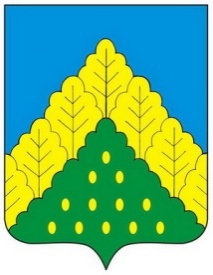 ЧĂВАШ РЕСПУБЛИКИНКОМСОМОЛЬСКИ РАЙОНĔНАДМИНИСТРАЦИЙЕЙЫШĂНУ__35124,43.__. 2019 ç. № ____Комсомольски ялĕАДМИНИСТРАЦИЯКОМСОМОЛЬСКОГО РАЙОНА ЧУВАШСКОЙ РЕСПУБЛИКИПОСТАНОВЛЕНИЕ            29.04.2019 г. № 381село Комсомольское«Объемы финансирования муниципальной программы с разбивкой по годам реализации программы–прогнозируемый объем финансирования мероприятий муниципальной программы в 2019–2035 годах составляет 4371893,9 тыс. рублей,  в том числе:в 2019 году – 329287,0 тыс. рублей;в 2020 году – 250397,7 тыс. рублей;в 2021 году -  252790,8 тыс. рублей;в 2022 году –  252815,6 тыс. рублей;в 2023 году –  252815,6 тыс. рублей;в 2024 году –  252815,6 тыс. рублей;в 2025 году –  252815,6 тыс. рублей;в 2026 – 2030 годах – 1264078,0 тыс. рублей;в 2031 – 2035 годах – 1264078,0 тыс. рублей.из них средства:федерального бюджета –  32339,4 тыс. рублей, в том числе:в 2019 году – 30834,2 тыс. рублей;в 2020 году – 90,7 тыс. рублей;в 2021 году -  94,3 тыс. рублейв 2022 году – 94,3 тыс. рублейв 2023 году – 94,3 тыс. рублейв 2024 году – 94,3 тыс. рублейв 2025 году – 94,3 тыс. рублейв 2026 – 2030 годах – 471,5 тыс. рублей.в 2031 – 2035 годах – 471,5 тыс. рублей.республиканского бюджета Чувашской Республики –3467463,3 тыс. рублей, в том числе:в 2019 году – 219358,4 тыс. рублей;в 2020 году – 202703,7 тыс. рублей;в 2021 году -  203003,6 тыс. рублей;в 2022 году – 203028,4 тыс. рублей;в 2023 году – 203028,4 тыс. рублей;в 2024 году – 203028,4 тыс. рублей;в 2025 году – 203028,4 тыс. рублей;в 2026 – 2030 годах – 1015142,0 тыс. рублей.в 2031 – 2035 годах – 1015142,0 тыс. рублей.бюджета Комсомольского района – 497 780,1 тыс. рублей, в том числе:в 2019 году – 57076,1 тыс. рублей;в 2020 году – 25585,0 тыс. рублей;в 2021 году – 27674,6 тыс. рублей;в 2022 году – 27674,6 тыс. рублей;в 2023 году – 27674,6 тыс. рублей;в 2024 году – 27674,6 тыс. рублей;в 2025 году – 27674,6 тыс. рублей;в 2026 – 2030 годах – 138373,0 тыс. рублей.в 2031 – 2035 годах – 138373,0 тыс. рублей.внебюджетных источников – 374311,1 тыс. рублей, в том числе:в 2019 году – 22018,3 тыс. рублей;в 2020 году – 22018,3 тыс. рублей;в 2021 году - 22018,3 тыс. рублей;в 2022 году – 22018,3 тыс. рублей;в 2023 году – 22018,3 тыс. рублей;в 2024 году – 22018,3 тыс. рублей;в 2025 году – 22018,3 тыс. рублей;в 2026 – 2030 годах – 110091,5 тыс. рублей;в 2031 – 2035 годах – 110091,5 тыс. рублей».СтатусНаименование муниципальной  программы Комсомольского района Чувашской Республики, подпрограммы муниципальной  программы  Комсомольского района Чувашской Республики (основного мероприятия)Код бюджетной классификацииКод бюджетной классификацииИсточники финансированияРасходы по годам, тыс. рублейРасходы по годам, тыс. рублейРасходы по годам, тыс. рублейРасходы по годам, тыс. рублейРасходы по годам, тыс. рублейРасходы по годам, тыс. рублейРасходы по годам, тыс. рублейРасходы по годам, тыс. рублейРасходы по годам, тыс. рублейСтатусНаименование муниципальной  программы Комсомольского района Чувашской Республики, подпрограммы муниципальной  программы  Комсомольского района Чувашской Республики (основного мероприятия)главный распорядитель бюджетных средствцелевая статья расходовИсточники финансирования20192020202120222023202420252026-20302031-20351234567891011121314Муниципальная программа  Комсомольского района Чувашской Республики"Развитие образования"всего329287,0250397,7252790,8252815,6252815,6252815,6252815,61264078,01264078,0Муниципальная программа  Комсомольского района Чувашской Республики"Развитие образования"Ц700000000федеральный бюджет30834,290,794,394,394,394,394,3471,5471,5Муниципальная программа  Комсомольского района Чувашской Республики"Развитие образования"Ц700000000республиканский бюджет Чувашской Республики219358,4202703,7203003,6203028,4203028,4203028,4203028,41015142,01015142,0Муниципальная программа  Комсомольского района Чувашской Республики"Развитие образования"Ц700000000местный бюджет57076,125585,027674,627674,627674,627674,627674,6138373,0138373,0Муниципальная программа  Комсомольского района Чувашской Республики"Развитие образования"Ц700000000внебюджетные источники22018,322018,322018,322018,322018,322018,322018,3110091,5110091,5Подпрограмма"Поддержка развития образования"всего314083,7244304,3246697,5246697,5246697,5246697,5246697,51233487,51233487,5Подпрограмма"Поддержка развития образования"974Ц710000000федеральный бюджет30834,290,794,394,394,394,394,3471,5471,5Подпрограмма"Поддержка развития образования"974Ц710000000республиканский бюджет Чувашской Республики211360,2202107,5202407,5202407,5202407,5202407,5202407,51012037,51012037,5Подпрограмма"Поддержка развития образования"ххместный бюджет49871,020087,822177,422177,422177,422177,422177,4110887,0110887,0Подпрограмма"Поддержка развития образования"ххвнебюджетные источники22018,322018,322018,322018,322018,322018,322018,3110091,5110091,5Основное мероприятие 1Обеспечение деятельности организаций в сфере образованиявсего66912,141404,443493,943493,943493,943493,943493,9217469,5217469,5Основное мероприятие 1Обеспечение деятельности организаций в сфере образованияххфедеральный бюджетОсновное мероприятие 1Обеспечение деятельности организаций в сфере образованияххреспубликанский бюджет Чувашской РеспубликиОсновное мероприятие 1Обеспечение деятельности организаций в сфере образования974Ц710100000местный бюджет44893,819386,121475,621475,621475,621475,621475,6107378,0107378,0Основное мероприятие 1Обеспечение деятельности организаций в сфере образования974Ц710100000внебюджетные источники22018,322018,322018,322018,322018,322018,322018,3110091,5110091,5Основное мероприятие 2Финансовое обеспечение получения дошкольного образования, начального общего, основного общего и среднего общего образованиявсего194850,3201558,4201558,4201558,4201558,4201558,4201558,41007792,01007792,0Основное мероприятие 2Финансовое обеспечение получения дошкольного образования, начального общего, основного общего и среднего общего образованияххфедеральный бюджет0,00,00,00,00,00,00,00,00,0Основное мероприятие 2Финансовое обеспечение получения дошкольного образования, начального общего, основного общего и среднего общего образования974Ц710200000республиканский бюджет Чувашской Республики194850,3201558,4201558,4201558,4201558,4201558,4201558,41007792,01007792,0Основное мероприятие 2Финансовое обеспечение получения дошкольного образования, начального общего, основного общего и среднего общего образованияххместный бюджет0,00,00,00,00,00,00,00,00,0Основное мероприятие 2Финансовое обеспечение получения дошкольного образования, начального общего, основного общего и среднего общего образованияххвнебюджетные источники0,00,00,00,00,00,00,00,00,0Основное мероприятие 3Укрепление материально-технической базы объектов образованиявсего1638,50,00,00,00,00,00,00,00,0Основное мероприятие 3Укрепление материально-технической базы объектов образованияххфедеральный бюджет0,00,00,00,00,00,00,00,00,0Основное мероприятие 3Укрепление материально-технической базы объектов образования974Ц710300000республиканский бюджет Чувашской Республики0,00,00,00,00,00,00,00,00,0Основное мероприятие 3Укрепление материально-технической базы объектов образования974Ц710300000местный бюджет1638,50,00,00,00,00,00,00,00,0Основное мероприятие 3Укрепление материально-технической базы объектов образованияххвнебюджетные источники0,00,00,00,00,00,00,00,00,0Основное мероприятие 4Реализация мероприятий регионального проекта "Новые возможности для каждого"всего0,00,00,00,00,00,00,00,00,0Основное мероприятие 4Реализация мероприятий регионального проекта "Новые возможности для каждого"ххфедеральный бюджет0,00,00,00,00,00,00,00,00,0Основное мероприятие 4Реализация мероприятий регионального проекта "Новые возможности для каждого"974Ц710400000республиканский бюджет Чувашской Республики0,00,00,00,00,00,00,00,00,0Основное мероприятие 4Реализация мероприятий регионального проекта "Новые возможности для каждого"ххместный бюджет0,00,00,00,00,00,00,00,00,0Основное мероприятие 4Реализация мероприятий регионального проекта "Новые возможности для каждого"ххвнебюджетные источники0,00,00,00,00,00,00,00,00,0Основное мероприятие 5Обеспечение выплаты ежемесячного денежного вознаграждения за выполнение функций классного руководителя педагогическим работникам муниципальных общеобразовательных организаций всего0,00,00,00,00,00,00,00,00,0Основное мероприятие 5Обеспечение выплаты ежемесячного денежного вознаграждения за выполнение функций классного руководителя педагогическим работникам муниципальных общеобразовательных организаций ххфедеральный бюджет0,00,00,00,00,00,00,00,00,0Основное мероприятие 5Обеспечение выплаты ежемесячного денежного вознаграждения за выполнение функций классного руководителя педагогическим работникам муниципальных общеобразовательных организаций 974Ц710500000республиканский бюджет Чувашской Республики0,00,00,00,00,00,00,00,00,0Основное мероприятие 5Обеспечение выплаты ежемесячного денежного вознаграждения за выполнение функций классного руководителя педагогическим работникам муниципальных общеобразовательных организаций ххместный бюджет0,00,00,00,00,00,00,00,00,0Основное мероприятие 5Обеспечение выплаты ежемесячного денежного вознаграждения за выполнение функций классного руководителя педагогическим работникам муниципальных общеобразовательных организаций ххвнебюджетные источники0,00,00,00,00,00,00,00,00,0Основное мероприятие 6Организационно-методическое сопровождение проведения олимпиад школьниковвсего30,030,030,030,030,030,030,0150,0150,0Основное мероприятие 6Организационно-методическое сопровождение проведения олимпиад школьниковххфедеральный бюджет0,00,00,00,00,00,00,00,00,0Основное мероприятие 6Организационно-методическое сопровождение проведения олимпиад школьниковххреспубликанский бюджет Чувашской Республики0,00,00,00,00,00,00,00,00,0Основное мероприятие 6Организационно-методическое сопровождение проведения олимпиад школьников974Ц710600000местный бюджет30,030,030,030,030,030,030,0150,0150,0Основное мероприятие 6Организационно-методическое сопровождение проведения олимпиад школьниковххвнебюджетные источники0,00,00,00,00,00,00,00,00,0Основное мероприятие 7Развитие единой образовательной информационной среды в Комсомольском районе Чувашской Республикивсего0,00,00,00,00,00,00,00,00,0Основное мероприятие 7Развитие единой образовательной информационной среды в Комсомольском районе Чувашской Республикиххфедеральный бюджет0,00,00,00,00,00,00,00,00,0Основное мероприятие 7Развитие единой образовательной информационной среды в Комсомольском районе Чувашской Республики974Ц710700000республиканский бюджет Чувашской Республики0,00,00,00,00,00,00,00,00,0Основное мероприятие 7Развитие единой образовательной информационной среды в Комсомольском районе Чувашской Республикиххместный бюджет0,00,00,00,00,00,00,00,00,0Основное мероприятие 7Развитие единой образовательной информационной среды в Комсомольском районе Чувашской Республикиххвнебюджетные источники0,00,00,00,00,00,00,00,00,0Основное мероприятие 8Реализация мероприятий регионального проекта "Учитель будущего"всего0,00,00,00,00,00,00,00,00,0Основное мероприятие 8Реализация мероприятий регионального проекта "Учитель будущего"ххфедеральный бюджет0,00,00,00,00,00,00,00,00,0Основное мероприятие 8Реализация мероприятий регионального проекта "Учитель будущего"974Ц710800000республиканский бюджет Чувашской Республики0,00,00,00,00,00,00,00,00,0Основное мероприятие 8Реализация мероприятий регионального проекта "Учитель будущего"ххместный бюджет0,00,00,00,00,00,00,00,00,0Основное мероприятие 8Реализация мероприятий регионального проекта "Учитель будущего"ххвнебюджетные источники0,00,00,00,00,00,00,00,00,0Основное мероприятие 9Реализация проектов и мероприятий по инновационному развитию системы образованиявсего300,00,00,00,00,00,00,00,00,0Основное мероприятие 9Реализация проектов и мероприятий по инновационному развитию системы образованияххфедеральный бюджет0,00,00,00,00,00,00,00,00,0Основное мероприятие 9Реализация проектов и мероприятий по инновационному развитию системы образованияххреспубликанский бюджет Чувашской Республики0,00,00,00,00,00,00,00,00,0Основное мероприятие 9Реализация проектов и мероприятий по инновационному развитию системы образования974Ц710900000местный бюджет300,00,00,00,00,00,00,00,00,0Основное мероприятие 9Реализация проектов и мероприятий по инновационному развитию системы образованияххвнебюджетные источники0,00,00,00,00,00,00,00,00,0Основное мероприятие 10Проведение обязательных периодических медицинских осмотров работников муниципальных образовательных организацийвсего1113,3151,2151,2151,2151,2151,2151,2756,0756,0Основное мероприятие 10Проведение обязательных периодических медицинских осмотров работников муниципальных образовательных организацийххфедеральный бюджет0,00,00,00,00,00,00,00,00,0Основное мероприятие 10Проведение обязательных периодических медицинских осмотров работников муниципальных образовательных организацийххреспубликанский бюджет Чувашской Республики0,00,00,00,00,00,00,00,00,0Основное мероприятие 10Проведение обязательных периодических медицинских осмотров работников муниципальных образовательных организаций974Ц711000000местный бюджет1113,3151,2151,2151,2151,2151,2151,2756,0756,0Основное мероприятие 10Проведение обязательных периодических медицинских осмотров работников муниципальных образовательных организацийххвнебюджетные источники0,00,00,00,00,00,00,00,00,0Основное мероприятие 11Стипендии, гранты, премии и денежные поощрениявсего108,0108,0108,0108,0108,0108,0108,0540,0540,0Основное мероприятие 11Стипендии, гранты, премии и денежные поощренияххфедеральный бюджет0,00,00,00,00,00,00,00,00,0Основное мероприятие 11Стипендии, гранты, премии и денежные поощренияххреспубликанский бюджет Чувашской Республики0,00,00,00,00,00,00,00,00,0Основное мероприятие 11Стипендии, гранты, премии и денежные поощрения974Ц711100000местный бюджет108,0108,0108,0108,0108,0108,0108,0540,0540,0Основное мероприятие 11Стипендии, гранты, премии и денежные поощренияххвнебюджетные источники0,00,00,00,00,00,00,00,00,0Основное мероприятие 12Модернизация системы воспитания детей и молодежи в Комсомольском районе Чувашской Республикевсего0,00,00,00,00,00,00,00,00,0Основное мероприятие 12Модернизация системы воспитания детей и молодежи в Комсомольском районе Чувашской Республикеххфедеральный бюджет0,00,00,00,00,00,00,00,00,0Основное мероприятие 12Модернизация системы воспитания детей и молодежи в Комсомольском районе Чувашской Республикеххреспубликанский бюджет Чувашской Республики0,00,00,00,00,00,00,00,00,0Основное мероприятие 12Модернизация системы воспитания детей и молодежи в Комсомольском районе Чувашской Республике974Ц711200000местный бюджет0,00,00,00,00,00,00,00,00,0Основное мероприятие 12Модернизация системы воспитания детей и молодежи в Комсомольском районе Чувашской Республикеххвнебюджетные источники0,00,00,00,00,00,00,00,00,0Основное мероприятие 13Мероприятия в сфере поддержки детей-сирот и детей, оставшихся без попечения родителей, лиц из числа детей-сирот и детей, оставшихся без попечения родителейвсего0,00,00,00,00,00,00,00,00,0Основное мероприятие 13Мероприятия в сфере поддержки детей-сирот и детей, оставшихся без попечения родителей, лиц из числа детей-сирот и детей, оставшихся без попечения родителейххфедеральный бюджет0,00,00,00,00,00,00,00,00,0Основное мероприятие 13Мероприятия в сфере поддержки детей-сирот и детей, оставшихся без попечения родителей, лиц из числа детей-сирот и детей, оставшихся без попечения родителей974Ц711300000республиканский бюджет Чувашской Республики0,00,00,00,00,00,00,00,00,0Основное мероприятие 13Мероприятия в сфере поддержки детей-сирот и детей, оставшихся без попечения родителей, лиц из числа детей-сирот и детей, оставшихся без попечения родителейххместный бюджет0,00,00,00,00,00,00,00,00,0Основное мероприятие 13Мероприятия в сфере поддержки детей-сирот и детей, оставшихся без попечения родителей, лиц из числа детей-сирот и детей, оставшихся без попечения родителейххвнебюджетные источники0,00,00,00,00,00,00,00,00,0Основное мероприятие 14Меры социальной поддержкивсего1349,11052,41356,01356,01356,01356,01356,06780,06780,0Основное мероприятие 14Меры социальной поддержкиххфедеральный бюджет87,490,794,394,394,394,394,3471,5471,5Основное мероприятие 14Меры социальной поддержки974Ц711400000республиканский бюджет Чувашской Республики849,1549,1849,1849,1849,1849,1849,14245,54245,5Основное мероприятие 14Меры социальной поддержки974Ц711400000местный бюджет412,6412,6412,6412,6412,6412,6412,62063,02063,0Основное мероприятие 14Меры социальной поддержкиххвнебюджетные источники0,00,00,00,00,00,00,00,00,0Основное мероприятие 15Капитальный ремонт объектов образованиявсего0,00,00,00,00,00,00,00,00,0Основное мероприятие 15Капитальный ремонт объектов образованияххфедеральный бюджет0,00,00,00,00,00,00,00,00,0Основное мероприятие 15Капитальный ремонт объектов образованияххреспубликанский бюджет Чувашской Республики0,00,00,00,00,00,00,00,00,0Основное мероприятие 15Капитальный ремонт объектов образования974Ц711500000местный бюджет0,00,00,00,00,00,00,00,00,0Основное мероприятие 15Капитальный ремонт объектов образованияххвнебюджетные источники0,00,00,00,00,00,00,00,00,0Основное мероприятие 16Реализация мероприятий регионального проекта "Содействие занятости женщин - создание условий дошкольного образования для детей в возрасте до трех лет"всего46757,30,00,00,00,00,00,00,00,0Основное мероприятие 16Реализация мероприятий регионального проекта "Содействие занятости женщин - создание условий дошкольного образования для детей в возрасте до трех лет"903Ц71P200000федеральный бюджет29803,90,00,00,00,00,00,00,00,0Основное мероприятие 16Реализация мероприятий регионального проекта "Содействие занятости женщин - создание условий дошкольного образования для детей в возрасте до трех лет"903Ц71P200000республиканский бюджет Чувашской Республики15630,70,00,00,00,00,00,00,00,0Основное мероприятие 16Реализация мероприятий регионального проекта "Содействие занятости женщин - создание условий дошкольного образования для детей в возрасте до трех лет"903Ц71P200000местный бюджет1322,70,00,00,00,00,00,00,00,0Основное мероприятие 16Реализация мероприятий регионального проекта "Содействие занятости женщин - создание условий дошкольного образования для детей в возрасте до трех лет"ххвнебюджетные источники0,00,00,00,00,00,00,00,00,0Основное мероприятие 17Модернизация технологий и содержания обучения в соответствии с новым федеральным государственным образовательным стандартом образования и поддержки сетевых методических объединенийвсего0,00,00,00,00,00,00,00,00,0Основное мероприятие 17Модернизация технологий и содержания обучения в соответствии с новым федеральным государственным образовательным стандартом образования и поддержки сетевых методических объединенийххфедеральный бюджет0,00,00,00,00,00,00,00,00,0Основное мероприятие 17Модернизация технологий и содержания обучения в соответствии с новым федеральным государственным образовательным стандартом образования и поддержки сетевых методических объединений974Ц711700000республиканский бюджет Чувашской Республики0,00,00,00,00,00,00,00,00,0Основное мероприятие 17Модернизация технологий и содержания обучения в соответствии с новым федеральным государственным образовательным стандартом образования и поддержки сетевых методических объединенийххместный бюджет0,00,00,00,00,00,00,00,00,0Основное мероприятие 17Модернизация технологий и содержания обучения в соответствии с новым федеральным государственным образовательным стандартом образования и поддержки сетевых методических объединенийххвнебюджетные источники0,00,00,00,00,00,00,00,00,0Основное мероприятие 18Развитие национально-региональной системы независимой оценки качества образования через реализацию пилотных региональных проектов и создание национальных механизмов оценки качествавсего0,00,00,00,00,00,00,00,00,0Основное мероприятие 18Развитие национально-региональной системы независимой оценки качества образования через реализацию пилотных региональных проектов и создание национальных механизмов оценки качестваххфедеральный бюджет0,00,00,00,00,00,00,00,00,0Основное мероприятие 18Развитие национально-региональной системы независимой оценки качества образования через реализацию пилотных региональных проектов и создание национальных механизмов оценки качества974Ц711800000республиканский бюджет Чувашской Республики0,00,00,00,00,00,00,00,00,0Основное мероприятие 18Развитие национально-региональной системы независимой оценки качества образования через реализацию пилотных региональных проектов и создание национальных механизмов оценки качестваххместный бюджет0,00,00,00,00,00,00,00,00,0Основное мероприятие 18Развитие национально-региональной системы независимой оценки качества образования через реализацию пилотных региональных проектов и создание национальных механизмов оценки качестваххвнебюджетные источники0,00,00,00,00,00,00,00,00,0Основное мероприятие 19Развитие научно-образовательной и творческой среды в образовательных организациях, развитие системы дополнительного образования детей в Комсомольском районе Чувашской Республикивсего0.00,00,00,00,00,00,00,00,0Основное мероприятие 19Развитие научно-образовательной и творческой среды в образовательных организациях, развитие системы дополнительного образования детей в Комсомольском районе Чувашской Республикиххфедеральный бюджет0,00,00,00,00,00,00,00,00,0Основное мероприятие 19Развитие научно-образовательной и творческой среды в образовательных организациях, развитие системы дополнительного образования детей в Комсомольском районе Чувашской Республикиххреспубликанский бюджет Чувашской Республики0,00,00,00,00,00,00,00,00,0Основное мероприятие 19Развитие научно-образовательной и творческой среды в образовательных организациях, развитие системы дополнительного образования детей в Комсомольском районе Чувашской Республики974Ц711900000местный бюджет0,00,00,00,00,00,00,00,00,0Основное мероприятие 19Развитие научно-образовательной и творческой среды в образовательных организациях, развитие системы дополнительного образования детей в Комсомольском районе Чувашской Республикиххвнебюджетные источники0,00,00,00,00,00,00,00,00,0Основное мероприятие 20Повышение качества образования в школах с низкими результатами обучения и в школах, функционирующих в неблагоприятных социальных условиях, путем реализации региональных проектов и распространения их результатоввсего0,00,00,00,00,00,00,00,00,0Основное мероприятие 20Повышение качества образования в школах с низкими результатами обучения и в школах, функционирующих в неблагоприятных социальных условиях, путем реализации региональных проектов и распространения их результатовххфедеральный бюджет0,00,00,00,00,00,00,00,00,0Основное мероприятие 20Повышение качества образования в школах с низкими результатами обучения и в школах, функционирующих в неблагоприятных социальных условиях, путем реализации региональных проектов и распространения их результатов974Ц712000000республиканский бюджет Чувашской Республики0,00,00,00,00,00,00,00,00,0Основное мероприятие 20Повышение качества образования в школах с низкими результатами обучения и в школах, функционирующих в неблагоприятных социальных условиях, путем реализации региональных проектов и распространения их результатовххместный бюджет0,00,00,00,00,00,00,00,00,0Основное мероприятие 20Повышение качества образования в школах с низкими результатами обучения и в школах, функционирующих в неблагоприятных социальных условиях, путем реализации региональных проектов и распространения их результатовххвнебюджетные источники0,00,00,00,00,00,00,00,00,0Основное мероприятие 21Реализация мероприятий регионального проекта "Успех каждого ребенка"всего1025,10,00,00,00,00,00,00,00,0Основное мероприятие 21Реализация мероприятий регионального проекта "Успех каждого ребенка"974Ц71Е200000федеральный бюджет942,90,00,00,00,00,00,00,00,0Основное мероприятие 21Реализация мероприятий регионального проекта "Успех каждого ребенка"974Ц71Е200000республиканский бюджет Чувашской Республики30,10,00,00,00,00,00,00,00,0Основное мероприятие 21Реализация мероприятий регионального проекта "Успех каждого ребенка"974Ц71Е200000местный бюджет52,10,00,00,00,00,00,00,00,0Основное мероприятие 21Реализация мероприятий регионального проекта "Успех каждого ребенка"ххвнебюджетные источники0,00,00,00,00,00,00,00,00,0Основное мероприятие 22Реализация мероприятий регионального проекта "Цифровая образовательная среда"всего0,00,00,00,00,00,00,00,00,0Основное мероприятие 22Реализация мероприятий регионального проекта "Цифровая образовательная среда"ххфедеральный бюджет0,00,00,00,00,00,00,00,00,0Основное мероприятие 22Реализация мероприятий регионального проекта "Цифровая образовательная среда"974Ц71Е400000республиканский бюджет Чувашской Республики0,00,00,00,00,00,00,00,00,0Основное мероприятие 22Реализация мероприятий регионального проекта "Цифровая образовательная среда"974Ц71Е400000местный бюджет0,00,00,00,00,00,00,00,00,0Основное мероприятие 22Реализация мероприятий регионального проекта "Цифровая образовательная среда"ххвнебюджетные источники0,00,00,00,00,00,00,00,00,0Основное мероприятие 23Реализация мероприятий регионального проекта "Социальные лифты для каждого"всего0,00,00,00,00,00,00,00,00,0Основное мероприятие 23Реализация мероприятий регионального проекта "Социальные лифты для каждого"ххфедеральный бюджет0,00,00,00,00,00,00,00,00,0Основное мероприятие 23Реализация мероприятий регионального проекта "Социальные лифты для каждого"974Ц71ЕА00000республиканский бюджет Чувашской Республики0,00,00,00,00,00,00,00,00,0Основное мероприятие 23Реализация мероприятий регионального проекта "Социальные лифты для каждого"ххместный бюджет0,00,00,00,00,00,00,00,00,0Основное мероприятие 23Реализация мероприятий регионального проекта "Социальные лифты для каждого"ххвнебюджетные источники0,00,00,00,00,00,00,00,00,0Основное мероприятие 24Реализация мероприятий регионального проекта "Поддержка семей, имеющих детей"всего0,00,00,00,00,00,00,00,00,0Основное мероприятие 24Реализация мероприятий регионального проекта "Поддержка семей, имеющих детей"974Ц71Е300000федеральный бюджет0,00,00,00,00,00,00,00,00,0Основное мероприятие 24Реализация мероприятий регионального проекта "Поддержка семей, имеющих детей"974Ц71Е300000республиканский бюджет Чувашской Республики0,00,00,00,00,00,00,00,00,0Основное мероприятие 24Реализация мероприятий регионального проекта "Поддержка семей, имеющих детей"ххместный бюджет0,00,00,00,00,00,00,00,00,0Основное мероприятие 24Реализация мероприятий регионального проекта "Поддержка семей, имеющих детей"ххвнебюджетные источники0,00,00,00,00,00,00,00,00,0Подпрограмма "Молодежь"всего2283,31526,41526,41526,41526,41526,41526,47632,07632,0Подпрограмма "Молодежь"ххфедеральный бюджет0,00,00,00,00,00,00,00,00,0Подпрограмма "Молодежь"ххреспубликанский бюджет Чувашской Республики0,00,00,00,00,00,00,00,00,0Подпрограмма "Молодежь"974Ц720000000местные бюджеты2283,31526,41526,41526,41526,41526,41526,47632,07632,0Подпрограмма "Молодежь"ххвнебюджетные источники0,00,00,00,00,00,00,00,00,0Основное мероприятие 1Мероприятия по вовлечению молодежи в социальную практикувсего25,00,00,00,00,00,00,00,00,0Основное мероприятие 1Мероприятия по вовлечению молодежи в социальную практикуххфедеральный бюджет0,00,00,00,00,00,00,00,00,0Основное мероприятие 1Мероприятия по вовлечению молодежи в социальную практикуххреспубликанский бюджет Чувашской Республики0,00,00,00,00,00,00,00,00,0Основное мероприятие 1Мероприятия по вовлечению молодежи в социальную практику974Ц720100000местный бюджет25,00,00,00,00,00,00,00,00,0Основное мероприятие 1Мероприятия по вовлечению молодежи в социальную практикуххвнебюджетные источники0,00,00,00,00,00,00,00,00,0Основное мероприятие 2 Поддержка талантливой и одаренной молодеживсего0,00,00,00,00,00,00,00,00,0Основное мероприятие 2 Поддержка талантливой и одаренной молодежиххфедеральный бюджет0,00,00,00,00,00,00,00,00,0Основное мероприятие 2 Поддержка талантливой и одаренной молодежиххреспубликанский бюджет Чувашской Республики0,00,00,00,00,00,00,00,00,0Основное мероприятие 2 Поддержка талантливой и одаренной молодежи974Ц720200000местный бюджет0,00,00,00,00,00,00,00,00,0Основное мероприятие 2 Поддержка талантливой и одаренной молодежиххвнебюджетные источники0,00,00,00,00,00,00,00,00,0Основное мероприятие 3Организация отдыха детейвсего2258,301526,41526,41526,41526,41526,41526,47632,07632,0Основное мероприятие 3Организация отдыха детейххфедеральный бюджет0,00,00,00,00,00,00,00,00,0Основное мероприятие 3Организация отдыха детейххреспубликанский бюджет Чувашской Республики0,00,00,00,00,00,00,00,00,0Основное мероприятие 3Организация отдыха детей974Ц720300000местный бюджет2258,301526,41526,41526,41526,41526,41526,47632,07632,0Основное мероприятие 3Организация отдыха детейххвнебюджетные источники0,00,00,00,00,00,00,00,00,0Основное мероприятие 4Участие в реализации мероприятий регионального проекта "Социальная активность"всего0,00,00,00,00,00,00,00,00,0Основное мероприятие 4Участие в реализации мероприятий регионального проекта "Социальная активность"ххфедеральный бюджет0,00,00,00,00,00,00,00,00,0Основное мероприятие 4Участие в реализации мероприятий регионального проекта "Социальная активность"974Ц72E800000республиканский бюджет Чувашской Республики0,00,00,00,00,00,00,00,00,0Основное мероприятие 4Участие в реализации мероприятий регионального проекта "Социальная активность"хХместный бюджет0,00,00,00,00,00,00,00,00,0Основное мероприятие 4Участие в реализации мероприятий регионального проекта "Социальная активность"ххвнебюджетные источники0,00,00,00,00,00,00,00,00,0Основное мероприятие 6Поддержка молодежного предпринимательствавсего0,00,00,00,00,00,00,00,00,0Основное мероприятие 6Поддержка молодежного предпринимательстваххфедеральный бюджет0,00,00,00,00,00,00,00,00,0Основное мероприятие 6Поддержка молодежного предпринимательстваххреспубликанский бюджет Чувашской Республики0,00,00,00,00,00,00,00,00,0Основное мероприятие 6Поддержка молодежного предпринимательства974Ц720600000местные бюджеты0,00,00,00,00,00,00,00,00,0Основное мероприятие 6Поддержка молодежного предпринимательстваххвнебюджетные источники0,00,00,00,00,00,00,00,00,0Подпрограмма"Создание новых мест в общеобразовательных организациях в соответствии с прогнозируемой потребностью и современными условиями обучения"всего8246,00,00,00,00,00,00,00,00,0Подпрограмма"Создание новых мест в общеобразовательных организациях в соответствии с прогнозируемой потребностью и современными условиями обучения"ххфедеральный бюджет0,00,00,00,00,00,00,00,00,0Подпрограмма"Создание новых мест в общеобразовательных организациях в соответствии с прогнозируемой потребностью и современными условиями обучения"974Ц740000000республиканский бюджет Чувашской Республики7421,40,00,00,00,00,00,00,00,0Подпрограмма"Создание новых мест в общеобразовательных организациях в соответствии с прогнозируемой потребностью и современными условиями обучения"ххместный бюджет824,60,00,00,00,00,00,00,00,0Подпрограмма"Создание новых мест в общеобразовательных организациях в соответствии с прогнозируемой потребностью и современными условиями обучения"ххвнебюджетные источники0,00,00,00,00,00,00,00,00,0Основное мероприятие 1Капитальный ремонт зданий муниципальных общеобразовательных организаций с целью создания новых мествсего0,00,00,00,00,00,00,00,00,0Основное мероприятие 1Капитальный ремонт зданий муниципальных общеобразовательных организаций с целью создания новых местххфедеральный бюджет0,00,00,00,00,00,00,00,00,0Основное мероприятие 1Капитальный ремонт зданий муниципальных общеобразовательных организаций с целью создания новых мест974Ц740100000республиканский бюджет Чувашской Республики0,00,00,00,00,00,00,00,00,0Основное мероприятие 1Капитальный ремонт зданий муниципальных общеобразовательных организаций с целью создания новых местххместный бюджет0,000,00,00,00,00,00,00,00,0Основное мероприятие 1Капитальный ремонт зданий муниципальных общеобразовательных организаций с целью создания новых местххвнебюджетные источники0,00,00,00,00,00,00,00,00,0Основное мероприятие 2Капитальный ремонт зданий муниципальных общеобразовательных организаций, имеющих износ 50 процентов и вышевсего8246,00,00,00,00,00,00,00,00,0Основное мероприятие 2Капитальный ремонт зданий муниципальных общеобразовательных организаций, имеющих износ 50 процентов и вышеххфедеральный бюджет0,00,00,00,00,00,00,00,00,0Основное мероприятие 2Капитальный ремонт зданий муниципальных общеобразовательных организаций, имеющих износ 50 процентов и выше974Ц740200000республиканский бюджет Чувашской Республики7421,40,00,00,00,00,00,00,00,0Основное мероприятие 2Капитальный ремонт зданий муниципальных общеобразовательных организаций, имеющих износ 50 процентов и выше974Ц740200000местный бюджет824,60,00,00,00,00,00,00,00,0Основное мероприятие 2Капитальный ремонт зданий муниципальных общеобразовательных организаций, имеющих износ 50 процентов и вышеххвнебюджетные источники0,00,00,00,00,00,00,00,00,0Основное мероприятие 3Реализация отдельных мероприятий регионального проекта "Современная школа"всего0,00,00,00,00,00,00,00,00,0Основное мероприятие 3Реализация отдельных мероприятий регионального проекта "Современная школа"ххфедеральный бюджет0,00,00,00,00,00,00,00,00,0Основное мероприятие 3Реализация отдельных мероприятий регионального проекта "Современная школа"974Ц74Е100000республиканский бюджет Чувашской Республики0,00,00,00,00,00,00,00,00,0Основное мероприятие 3Реализация отдельных мероприятий регионального проекта "Современная школа"ххместный бюджет0,00,00,00,00,00,00,00,00,0Основное мероприятие 3Реализация отдельных мероприятий регионального проекта "Современная школа"ххвнебюджетные источники0,00,00,00,00,00,00,00,00,0Основное мероприятие 4Строительство пристроя - спортивного зала к зданиям муниципальных общеобразовательных организацийвсего0,00,00,00,00,00,00,00,00,0Основное мероприятие 4Строительство пристроя - спортивного зала к зданиям муниципальных общеобразовательных организацийххфедеральный бюджет0,00,00,00,00,00,00,00,00,0Основное мероприятие 4Строительство пристроя - спортивного зала к зданиям муниципальных общеобразовательных организаций974Ц740400000республиканский бюджет Чувашской Республики0,00,00,00,00,00,00,00,00,0Основное мероприятие 4Строительство пристроя - спортивного зала к зданиям муниципальных общеобразовательных организацийххместный бюджет0,00,00,00,00,00,00,00,00,0Основное мероприятие 4Строительство пристроя - спортивного зала к зданиям муниципальных общеобразовательных организацийххвнебюджетные источники0,00,00,00,00,00,00,00,00,0Основное мероприятие 5Оснащение вновь созданных мест в общеобразовательных организациях средствами обучения и воспитания, необходимыми для реализации образовательных программ начального общего, основного общего и среднего общего образования, в соответствии с санитарно-эпидемиологическими требованиями и противопожарными нормами, федеральными государственными образовательными стандартами общего образованиявсего0,00,00,00,00,00,00,00,00,0Основное мероприятие 5Оснащение вновь созданных мест в общеобразовательных организациях средствами обучения и воспитания, необходимыми для реализации образовательных программ начального общего, основного общего и среднего общего образования, в соответствии с санитарно-эпидемиологическими требованиями и противопожарными нормами, федеральными государственными образовательными стандартами общего образованияххфедеральный бюджет0,00,00,00,00,00,00,00,00,0Основное мероприятие 5Оснащение вновь созданных мест в общеобразовательных организациях средствами обучения и воспитания, необходимыми для реализации образовательных программ начального общего, основного общего и среднего общего образования, в соответствии с санитарно-эпидемиологическими требованиями и противопожарными нормами, федеральными государственными образовательными стандартами общего образования974Ц740500000республиканский бюджет Чувашской Республики0,00,00,00,00,00,00,00,00,0Основное мероприятие 5Оснащение вновь созданных мест в общеобразовательных организациях средствами обучения и воспитания, необходимыми для реализации образовательных программ начального общего, основного общего и среднего общего образования, в соответствии с санитарно-эпидемиологическими требованиями и противопожарными нормами, федеральными государственными образовательными стандартами общего образованияххместный бюджет0,00,00,00,00,00,00,00,00,0Основное мероприятие 5Оснащение вновь созданных мест в общеобразовательных организациях средствами обучения и воспитания, необходимыми для реализации образовательных программ начального общего, основного общего и среднего общего образования, в соответствии с санитарно-эпидемиологическими требованиями и противопожарными нормами, федеральными государственными образовательными стандартами общего образованияххвнебюджетные источники0,00,00,00,00,00,00,00,00,0Подпрограмма"Развитие воспитания в образовательных организациях "всего0,00,00,00,00,00,00,00,00,0Подпрограмма"Развитие воспитания в образовательных организациях "ххфедеральный бюджет0,00,00,00,00,00,00,00,00,0Подпрограмма"Развитие воспитания в образовательных организациях "ххреспубликанский бюджет Чувашской Республики0,00,00,00,00,00,00,00,00,0Подпрограмма"Развитие воспитания в образовательных организациях "974Ц750000000местный бюджет0,00,00,00,00,00,00,00,00,0Подпрограмма"Развитие воспитания в образовательных организациях "ххвнебюджетные источники0,00,00,00,00,00,00,00,00,0Основное мероприятие 1Совершенствование нормативно-правового регулирования и организационно-управленческих механизмов в сфере воспитаниявсего0,00,00,00,00,00,00,00,00,0Основное мероприятие 1Совершенствование нормативно-правового регулирования и организационно-управленческих механизмов в сфере воспитанияххфедеральный бюджет0,00,00,00,00,00,00,00,00,0Основное мероприятие 1Совершенствование нормативно-правового регулирования и организационно-управленческих механизмов в сфере воспитанияххреспубликанский бюджет Чувашской Республики0,00,00,00,00,00,00,00,00,0Основное мероприятие 1Совершенствование нормативно-правового регулирования и организационно-управленческих механизмов в сфере воспитания974Ц750100000местный бюджет0,00,00,00,00,00,00,00,00,0Основное мероприятие 1Совершенствование нормативно-правового регулирования и организационно-управленческих механизмов в сфере воспитанияххвнебюджетные источники0,00,00,00,00,00,00,00,00,0Основное мероприятие 2Развитие кадрового потенциалавсего0,00,00,00,00,00,00,00,00,0Основное мероприятие 2Развитие кадрового потенциалаххфедеральный бюджет0,00,00,00,00,00,00,00,00,0Основное мероприятие 2Развитие кадрового потенциалаххреспубликанский бюджет Чувашской Республики0,00,00,00,00,00,00,00,00,0Основное мероприятие 2Развитие кадрового потенциала974Ц750200000местный бюджет0,00,00,00,00,00,00,00,00,0Основное мероприятие 2Развитие кадрового потенциалаххвнебюджетные источники0,00,00,00,00,00,00,00,00,0Основное мероприятие 3Организация и проведение мероприятий в образовательных организацияхвсего0,00,00,00,00,00,00,00,00,0Основное мероприятие 3Организация и проведение мероприятий в образовательных организацияхххфедеральный бюджет0,00,00,00,00,00,00,00,00,0Основное мероприятие 3Организация и проведение мероприятий в образовательных организацияхххреспубликанский бюджет Чувашской Республики0,00,00,00,00,00,00,00,00,0Основное мероприятие 3Организация и проведение мероприятий в образовательных организациях974Ц750300000местный бюджет0,00,00,00,00,00,00,00,00,0Основное мероприятие 3Организация и проведение мероприятий в образовательных организацияхххвнебюджетные источники0,00,00,00,00,00,00,00,00,0Основное мероприятие 4Организация отдыха детейвсего0,00,00,00,00,00,00,00,00,0Основное мероприятие 4Организация отдыха детейххфедеральный бюджет0,00,00,00,00,00,00,00,00,0Основное мероприятие 4Организация отдыха детейххреспубликанский бюджет Чувашской Республики0,00,00,00,00,00,00,00,00,0Основное мероприятие 4Организация отдыха детей974Ц750400000местный бюджет0,00,00,00,00,00,00,00,00,0Основное мероприятие 4Организация отдыха детейххвнебюджетные источники0,00,00,00,00,00,00,00,00,0Основное мероприятие 5Информационно-методическое сопровождение и мониторинг реализации подпрограммывсего0,00,00,00,00,00,00,00,00,0Основное мероприятие 5Информационно-методическое сопровождение и мониторинг реализации подпрограммыххфедеральный бюджет0,00,00,00,00,00,00,00,00,0Основное мероприятие 5Информационно-методическое сопровождение и мониторинг реализации подпрограммыххреспубликанский бюджет Чувашской Республики0,00,00,00,00,00,00,00,00,0Основное мероприятие 5Информационно-методическое сопровождение и мониторинг реализации подпрограммы974Ц750500000местный бюджет0,00,00,00,00,00,00,00,00,0Основное мероприятие 5Информационно-методическое сопровождение и мониторинг реализации подпрограммыххвнебюджетные источники0,00,00,00,00,00,00,00,00,0Основное мероприятие 6Мероприятия, направленные на экологическое просвещение обучающихсявсего0,00,00,00,00,00,00,00,00,0Основное мероприятие 6Мероприятия, направленные на экологическое просвещение обучающихсяххфедеральный бюджет0,00,00,00,00,00,00,00,00,0Основное мероприятие 6Мероприятия, направленные на экологическое просвещение обучающихсяххреспубликанский бюджет Чувашской Республики0,00,00,00,00,00,00,00,00,0Основное мероприятие 6Мероприятия, направленные на экологическое просвещение обучающихся974Ц750600000местный бюджет0,00,00,00,00,00,00,00,00,0Основное мероприятие 6Мероприятия, направленные на экологическое просвещение обучающихсяххвнебюджетные источники0,00,00,00,00,00,00,00,00,0Подпрограмма"Патриотическое воспитание и допризывная подготовка молодежи Чувашской Республики"всего0,00,00,00,00,00,00,00,00,0Подпрограмма"Патриотическое воспитание и допризывная подготовка молодежи Чувашской Республики"ххфедеральный бюджет0,00,00,00,00,00,00,00,00,0Подпрограмма"Патриотическое воспитание и допризывная подготовка молодежи Чувашской Республики"ххреспубликанский бюджет Чувашской Республики0,00,00,00,00,00,00,00,00,0Подпрограмма"Патриотическое воспитание и допризывная подготовка молодежи Чувашской Республики"974Ц760000000местный бюджет0,00,00,00,00,00,00,00,00,0Подпрограмма"Патриотическое воспитание и допризывная подготовка молодежи Чувашской Республики"ххвнебюджетные источники0,00,00,00,00,00,00,00,00,0Основное мероприятие 1Совершенствование нормативно-правового регулирования и организационно-управленческих механизмов в сфере патриотического воспитания и допризывной подготовки молодеживсего0,00,00,00,00,00,00,00,00,0Основное мероприятие 1Совершенствование нормативно-правового регулирования и организационно-управленческих механизмов в сфере патриотического воспитания и допризывной подготовки молодежиххфедеральный бюджет0,00,00,00,00,00,00,00,00,0Основное мероприятие 1Совершенствование нормативно-правового регулирования и организационно-управленческих механизмов в сфере патриотического воспитания и допризывной подготовки молодежиххреспубликанский бюджет Чувашской Республики0,00,00,00,00,00,00,00,00,0Основное мероприятие 1Совершенствование нормативно-правового регулирования и организационно-управленческих механизмов в сфере патриотического воспитания и допризывной подготовки молодежи974Ц760100000местный бюджет0,00,00,00,00,00,00,00,00,0Основное мероприятие 1Совершенствование нормативно-правового регулирования и организационно-управленческих механизмов в сфере патриотического воспитания и допризывной подготовки молодежиххвнебюджетные источники0,00,00,00,00,00,00,00,00,0Основное мероприятие 2Развитие физической культуры и допризывной подготовки молодеживсего0,00,00,00,00,00,00,00,00,0Основное мероприятие 2Развитие физической культуры и допризывной подготовки молодежиххфедеральный бюджет0,00,00,00,00,00,00,00,00,0Основное мероприятие 2Развитие физической культуры и допризывной подготовки молодежиххреспубликанский бюджет Чувашской Республики0,00,00,00,00,00,00,00,00,0Основное мероприятие 2Развитие физической культуры и допризывной подготовки молодежи974Ц760200000местный бюджет0,00,00,00,00,00,00,00,00,0Основное мероприятие 2Развитие физической культуры и допризывной подготовки молодежиххвнебюджетные источники0,00,00,00,00,00,00,00,00,0Основное мероприятие 3Развитие и поддержка кадетского образованиявсего0,00,00,00,00,00,00,00,00,0Основное мероприятие 3Развитие и поддержка кадетского образованияххфедеральный бюджет0,00,00,00,00,00,00,00,00,0Основное мероприятие 3Развитие и поддержка кадетского образованияххреспубликанский бюджет Чувашской Республики0,00,00,00,00,00,00,00,00,0Основное мероприятие 3Развитие и поддержка кадетского образования974Ц760300000местный бюджет0,00,00,00,00,00,00,00,00,0Основное мероприятие 3Развитие и поддержка кадетского образованияххвнебюджетные источники0,00,00,00,00,00,00,00,00,0Основное мероприятие 4Развитие и поддержка поискового движениявсего0,00,00,00,00,00,00,00,00,0Основное мероприятие 4Развитие и поддержка поискового движенияххфедеральный бюджет0,00,00,00,00,00,00,00,00,0Основное мероприятие 4Развитие и поддержка поискового движенияххреспубликанский бюджет Чувашской Республики0,00,00,00,00,00,00,00,00,0Основное мероприятие 4Развитие и поддержка поискового движения974Ц760400000местный бюджет0,00,00,00,00,00,00,00,00,0Основное мероприятие 4Развитие и поддержка поискового движенияххвнебюджетные источники0,00,00,00,00,00,00,00,00,0Подпрограмма"Обеспечение реализации муниципальной программы "Развитие образования"всего4674,04566,94566,94591,74591,74591,74591,722958,522958,5Подпрограмма"Обеспечение реализации муниципальной программы "Развитие образования"ххфедеральный бюджет0,00,00,00,00,00,00,00,00,0Подпрограмма"Обеспечение реализации муниципальной программы "Развитие образования"974Ц7Э0000000республиканский бюджет Чувашской Республики576,8596,1596,1620,9620,9620,9620,93104,53104,5Подпрограмма"Обеспечение реализации муниципальной программы "Развитие образования"974Ц7Э0000000местный бюджет3959,63833,23833,23833,23833,23833,23833,219166,019166,00,00,00,0Подпрограмма"Обеспечение реализации муниципальной программы "Развитие образования"903Ц7Э0000000местный бюджет137,6137,6137,6137,6137,6137,6137,6688,0688,0Подпрограмма"Обеспечение реализации муниципальной программы "Развитие образования"ххвнебюджетные источники0,00,00,00,00,00,00,00,00,0».«Объемы финансирования подпрограммы с разбивкой по годам реализации подпрограммы–прогнозируемый объем финансирования мероприятий подпрограммы в 2019–2035 годах составляет  4258850,5 тыс. рублей,  в том числе:   в 2019 году – 314083,7 тыс. рублей;в 2020 году – 244304,3 тыс. рублей;в 2021 году – 246697,5 тыс. рублей;в 2022 году – 246697,5 тыс. рублей;в 2023 году – 246697,5 тыс. рублей;в 2024 году – 246697,5 тыс. рублей;в 2025 году – 246697,5 тыс. рублей;в 2026 – 2030 годах – 1233487,5 тыс. рублей;в 2031 – 2035 годах – 1233487,5 тыс. рублей;из них средства:	федерального бюджета – 32339,4 тыс. рублей, в том числе: в 2019 году – 30834,2 тыс. рублей;в 2020 году – 90,7 тыс. рублей;в 2021 году -  94,3 тыс. рублейв 2022 году – 94,3 тыс. рублейв 2023 году – 94,3 тыс. рублейв 2024 году – 94,3 тыс. рублейв 2025 году – 94,3 тыс. рублейв 2026 – 2030 годах – 471,5 тыс. рублей.в 2031 – 2035 годах – 471,5 тыс. рублей         республиканского бюджета Чувашской   Республики – 3449580,2 тыс. рублей, в том числе:в 2019 году – 211360,2 тыс. рублей;в 2020 году – 202107,5 тыс. рублей;в 2021 году -  202407,5 тыс. рублейв 2022 году – 202407,5 тыс. рублейв 2023 году – 202407,5 тыс. рублейв 2024 году – 202407,5 тыс. рублейв 2025 году – 202407,5 тыс. рублейв 2026 – 2030 годах – 1012035,0 тыс. рублей.в 2031 – 2035 годах – 1012035,0 тыс. рублейбюджета Комсомольского района – 402619,8 тыс. рублей, в том числе:в 2019 году – 49871,0 тыс. рублей;в 2020 году – 20087,8 тыс. рублей;в 2021 году – 22177,4 тыс. рублейв 2022 году – 22177,4  тыс. рублейв 2023 году – 22177,4  тыс. рублейв 2024 году – 22177,4  тыс. рублейв 2025 году – 22177,4  тыс. рублейв 2026 – 2030 годах – 110887,0 тыс. рублей.в 2031 – 2035 годах – 110887,0 тыс. рублей.внебюджетных источников – 374311,1 тыс. рублей, в том числе:в 2019 году – 22018,3 тыс. рублей;в 2020 году – 22018,3 тыс. рублей;в 2021 году - 22018,3 тыс. рублейв 2022 году – 22018,3  тыс. рублейв 2023 году – 22018,3 тыс. рублейв 2024 году – 22018,3 тыс. рублейв 2025 году – 22018,3 тыс. рублейв 2026 – 2030 годах – 110091,5 тыс. рублей.в 2031 – 2035 годах – 110091,5 тыс. рублей.»;СтатусНаименование подпрограммы муниципальной программы  Комсомольского района Чувашской Республики (основного мероприятия, мероприятия)Задача подпрограммы мунципальной  программы Комсомольского района Чувашской РеспубликиЗадача подпрограммы мунципальной  программы Комсомольского района Чувашской РеспубликиОтветственный исполнитель, соисполнители, участникиКод бюджетной классификацииКод бюджетной классификацииКод бюджетной классификацииКод бюджетной классификацииИсточники финансированияРасходы по годам, тыс. рублейРасходы по годам, тыс. рублейРасходы по годам, тыс. рублейРасходы по годам, тыс. рублейРасходы по годам, тыс. рублейРасходы по годам, тыс. рублейРасходы по годам, тыс. рублейРасходы по годам, тыс. рублейРасходы по годам, тыс. рублейРасходы по годам, тыс. рублейСтатусНаименование подпрограммы муниципальной программы  Комсомольского района Чувашской Республики (основного мероприятия, мероприятия)Задача подпрограммы мунципальной  программы Комсомольского района Чувашской РеспубликиЗадача подпрограммы мунципальной  программы Комсомольского района Чувашской РеспубликиОтветственный исполнитель, соисполнители, участникиглавный распорядитель бюджетных средствраздел, подразделцелевая статья расходовгруппа (подгруппа) вида расходовИсточники финансирования201920192020202120222023202420252026-20302031-2035123345678910101112131415161718Подпрограмма"Поддержка развития образования"ответственный исполнитель – отдел образования администрации Комсомольского района, муниципальные образовательные учреждения Комсомольского района Чувашской Республикивсего314083,7314083,7244304,3246697,5246697,5246697,5246697,5246697,51233487,51233487,5Подпрограмма"Поддержка развития образования"ответственный исполнитель – отдел образования администрации Комсомольского района, муниципальные образовательные учреждения Комсомольского района Чувашской Республики974Ц710000000федеральный бюджет30834,230834,290,794,394,394,394,394,3471,5471,5Подпрограмма"Поддержка развития образования"ответственный исполнитель – отдел образования администрации Комсомольского района, муниципальные образовательные учреждения Комсомольского района Чувашской Республики974Ц710000000республиканский бюджет Чувашской Республики211360,2211360,2202107,5202407,5202407,5202407,5202407,5202407,51012038,51012037,5Подпрограмма"Поддержка развития образования"ответственный исполнитель – отдел образования администрации Комсомольского района, муниципальные образовательные учреждения Комсомольского района Чувашской Республики974Ц710000000х.местный бюджет49871,049871,020087,822177,422177,422177,422177,422177,4110887,0110887,0Подпрограмма"Поддержка развития образования"ответственный исполнитель – отдел образования администрации Комсомольского района, муниципальные образовательные учреждения Комсомольского района Чувашской Республики974Ц710000000х.внебюджетные источники22018,322018,322018,322018,322018,322018,322018,322018,3110091,5110091,5Цель " Обеспечение доступности качественного образования, ориентированного на формирование конкурентоспособной личности, отвечающей требованиям инновационного развития экономики, обладающей навыками проектирования собственной профессиональной карьеры и достижения современных стандартов качества жизни на основе общечеловеческих ценностей и активной гражданской позиции»Цель " Обеспечение доступности качественного образования, ориентированного на формирование конкурентоспособной личности, отвечающей требованиям инновационного развития экономики, обладающей навыками проектирования собственной профессиональной карьеры и достижения современных стандартов качества жизни на основе общечеловеческих ценностей и активной гражданской позиции»Цель " Обеспечение доступности качественного образования, ориентированного на формирование конкурентоспособной личности, отвечающей требованиям инновационного развития экономики, обладающей навыками проектирования собственной профессиональной карьеры и достижения современных стандартов качества жизни на основе общечеловеческих ценностей и активной гражданской позиции»Цель " Обеспечение доступности качественного образования, ориентированного на формирование конкурентоспособной личности, отвечающей требованиям инновационного развития экономики, обладающей навыками проектирования собственной профессиональной карьеры и достижения современных стандартов качества жизни на основе общечеловеческих ценностей и активной гражданской позиции»Цель " Обеспечение доступности качественного образования, ориентированного на формирование конкурентоспособной личности, отвечающей требованиям инновационного развития экономики, обладающей навыками проектирования собственной профессиональной карьеры и достижения современных стандартов качества жизни на основе общечеловеческих ценностей и активной гражданской позиции»Цель " Обеспечение доступности качественного образования, ориентированного на формирование конкурентоспособной личности, отвечающей требованиям инновационного развития экономики, обладающей навыками проектирования собственной профессиональной карьеры и достижения современных стандартов качества жизни на основе общечеловеческих ценностей и активной гражданской позиции»Цель " Обеспечение доступности качественного образования, ориентированного на формирование конкурентоспособной личности, отвечающей требованиям инновационного развития экономики, обладающей навыками проектирования собственной профессиональной карьеры и достижения современных стандартов качества жизни на основе общечеловеческих ценностей и активной гражданской позиции»Цель " Обеспечение доступности качественного образования, ориентированного на формирование конкурентоспособной личности, отвечающей требованиям инновационного развития экономики, обладающей навыками проектирования собственной профессиональной карьеры и достижения современных стандартов качества жизни на основе общечеловеческих ценностей и активной гражданской позиции»Цель " Обеспечение доступности качественного образования, ориентированного на формирование конкурентоспособной личности, отвечающей требованиям инновационного развития экономики, обладающей навыками проектирования собственной профессиональной карьеры и достижения современных стандартов качества жизни на основе общечеловеческих ценностей и активной гражданской позиции»Цель " Обеспечение доступности качественного образования, ориентированного на формирование конкурентоспособной личности, отвечающей требованиям инновационного развития экономики, обладающей навыками проектирования собственной профессиональной карьеры и достижения современных стандартов качества жизни на основе общечеловеческих ценностей и активной гражданской позиции»Цель " Обеспечение доступности качественного образования, ориентированного на формирование конкурентоспособной личности, отвечающей требованиям инновационного развития экономики, обладающей навыками проектирования собственной профессиональной карьеры и достижения современных стандартов качества жизни на основе общечеловеческих ценностей и активной гражданской позиции»Цель " Обеспечение доступности качественного образования, ориентированного на формирование конкурентоспособной личности, отвечающей требованиям инновационного развития экономики, обладающей навыками проектирования собственной профессиональной карьеры и достижения современных стандартов качества жизни на основе общечеловеческих ценностей и активной гражданской позиции»Цель " Обеспечение доступности качественного образования, ориентированного на формирование конкурентоспособной личности, отвечающей требованиям инновационного развития экономики, обладающей навыками проектирования собственной профессиональной карьеры и достижения современных стандартов качества жизни на основе общечеловеческих ценностей и активной гражданской позиции»Цель " Обеспечение доступности качественного образования, ориентированного на формирование конкурентоспособной личности, отвечающей требованиям инновационного развития экономики, обладающей навыками проектирования собственной профессиональной карьеры и достижения современных стандартов качества жизни на основе общечеловеческих ценностей и активной гражданской позиции»Цель " Обеспечение доступности качественного образования, ориентированного на формирование конкурентоспособной личности, отвечающей требованиям инновационного развития экономики, обладающей навыками проектирования собственной профессиональной карьеры и достижения современных стандартов качества жизни на основе общечеловеческих ценностей и активной гражданской позиции»Цель " Обеспечение доступности качественного образования, ориентированного на формирование конкурентоспособной личности, отвечающей требованиям инновационного развития экономики, обладающей навыками проектирования собственной профессиональной карьеры и достижения современных стандартов качества жизни на основе общечеловеческих ценностей и активной гражданской позиции»Цель " Обеспечение доступности качественного образования, ориентированного на формирование конкурентоспособной личности, отвечающей требованиям инновационного развития экономики, обладающей навыками проектирования собственной профессиональной карьеры и достижения современных стандартов качества жизни на основе общечеловеческих ценностей и активной гражданской позиции»Цель " Обеспечение доступности качественного образования, ориентированного на формирование конкурентоспособной личности, отвечающей требованиям инновационного развития экономики, обладающей навыками проектирования собственной профессиональной карьеры и достижения современных стандартов качества жизни на основе общечеловеческих ценностей и активной гражданской позиции»Цель " Обеспечение доступности качественного образования, ориентированного на формирование конкурентоспособной личности, отвечающей требованиям инновационного развития экономики, обладающей навыками проектирования собственной профессиональной карьеры и достижения современных стандартов качества жизни на основе общечеловеческих ценностей и активной гражданской позиции»Цель " Обеспечение доступности качественного образования, ориентированного на формирование конкурентоспособной личности, отвечающей требованиям инновационного развития экономики, обладающей навыками проектирования собственной профессиональной карьеры и достижения современных стандартов качества жизни на основе общечеловеческих ценностей и активной гражданской позиции»Основное мероприятие 1Обеспечение деятельности организаций в сфере образованияобеспечение населения услугами дошкольного образования;повышение доступности качественного начального общего, основного общего и среднего общего образования;обеспечение населения услугами дошкольного образования;повышение доступности качественного начального общего, основного общего и среднего общего образования;ответственный исполнитель – Отдел образования администрации Комсомольского районавсего66912,166912,141404,443493,943493,943493,943493,943493,9217469,5217469,5Основное мероприятие 1Обеспечение деятельности организаций в сфере образованияобеспечение населения услугами дошкольного образования;повышение доступности качественного начального общего, основного общего и среднего общего образования;обеспечение населения услугами дошкольного образования;повышение доступности качественного начального общего, основного общего и среднего общего образования;ответственный исполнитель – Отдел образования администрации Комсомольского районах.х.х.х.федеральный бюджет0,00,00,00,00,00,00,00,00,00,0Основное мероприятие 1Обеспечение деятельности организаций в сфере образованияобеспечение населения услугами дошкольного образования;повышение доступности качественного начального общего, основного общего и среднего общего образования;обеспечение населения услугами дошкольного образования;повышение доступности качественного начального общего, основного общего и среднего общего образования;ответственный исполнитель – Отдел образования администрации Комсомольского районах.х.х.х.республиканский бюджет Чувашской Республики562,3562,30,00,00,00,00,00,00,00,0Основное мероприятие 1Обеспечение деятельности организаций в сфере образованияобеспечение населения услугами дошкольного образования;повышение доступности качественного начального общего, основного общего и среднего общего образования;обеспечение населения услугами дошкольного образования;повышение доступности качественного начального общего, основного общего и среднего общего образования;ответственный исполнитель – Отдел образования администрации Комсомольского района974х.Ц71010000х.местный бюджет44331,544331,519386,121475,621475,621475,621475,621475,6107378,0107378,0Основное мероприятие 1Обеспечение деятельности организаций в сфере образованияобеспечение населения услугами дошкольного образования;повышение доступности качественного начального общего, основного общего и среднего общего образования;обеспечение населения услугами дошкольного образования;повышение доступности качественного начального общего, основного общего и среднего общего образования;ответственный исполнитель – Отдел образования администрации Комсомольского района974х.Ц71010000х.внебюджетные источники22018,322018,322018,322018,322018,322018,322018,322018,3110091,5110091,5Целевые показатели (индикаторы) подпрограммы, увязанные с основным мероприятием 1Соотношение средней заработной платы педагогических работников дошкольных образовательных организаций района и средней заработной платы работников общеобразовательных организаций в Чувашской Республике, %Соотношение средней заработной платы педагогических работников дошкольных образовательных организаций района и средней заработной платы работников общеобразовательных организаций в Чувашской Республике, %Соотношение средней заработной платы педагогических работников дошкольных образовательных организаций района и средней заработной платы работников общеобразовательных организаций в Чувашской Республике, %Соотношение средней заработной платы педагогических работников дошкольных образовательных организаций района и средней заработной платы работников общеобразовательных организаций в Чувашской Республике, %Соотношение средней заработной платы педагогических работников дошкольных образовательных организаций района и средней заработной платы работников общеобразовательных организаций в Чувашской Республике, %Соотношение средней заработной платы педагогических работников дошкольных образовательных организаций района и средней заработной платы работников общеобразовательных организаций в Чувашской Республике, %Соотношение средней заработной платы педагогических работников дошкольных образовательных организаций района и средней заработной платы работников общеобразовательных организаций в Чувашской Республике, %Соотношение средней заработной платы педагогических работников дошкольных образовательных организаций района и средней заработной платы работников общеобразовательных организаций в Чувашской Республике, %Соотношение средней заработной платы педагогических работников дошкольных образовательных организаций района и средней заработной платы работников общеобразовательных организаций в Чувашской Республике, %100100100100100100100100100100Целевые показатели (индикаторы) подпрограммы, увязанные с основным мероприятием 1Соотношение средней заработной платы педагогических работников общеобразовательных организаций района и среднемесячного дохода от трудовой деятельности в Чувашской Республике, %Соотношение средней заработной платы педагогических работников общеобразовательных организаций района и среднемесячного дохода от трудовой деятельности в Чувашской Республике, %Соотношение средней заработной платы педагогических работников общеобразовательных организаций района и среднемесячного дохода от трудовой деятельности в Чувашской Республике, %Соотношение средней заработной платы педагогических работников общеобразовательных организаций района и среднемесячного дохода от трудовой деятельности в Чувашской Республике, %Соотношение средней заработной платы педагогических работников общеобразовательных организаций района и среднемесячного дохода от трудовой деятельности в Чувашской Республике, %Соотношение средней заработной платы педагогических работников общеобразовательных организаций района и среднемесячного дохода от трудовой деятельности в Чувашской Республике, %Соотношение средней заработной платы педагогических работников общеобразовательных организаций района и среднемесячного дохода от трудовой деятельности в Чувашской Республике, %Соотношение средней заработной платы педагогических работников общеобразовательных организаций района и среднемесячного дохода от трудовой деятельности в Чувашской Республике, %Соотношение средней заработной платы педагогических работников общеобразовательных организаций района и среднемесячного дохода от трудовой деятельности в Чувашской Республике, %100100100100100100100100100100Целевые показатели (индикаторы) подпрограммы, увязанные с основным мероприятием 1Соотношение средней заработной платы педагогических работников муниципальных организаций дополнительного образования и средней заработной платы учителей общеобразовательных организаций в Чувашской Республике, %Соотношение средней заработной платы педагогических работников муниципальных организаций дополнительного образования и средней заработной платы учителей общеобразовательных организаций в Чувашской Республике, %Соотношение средней заработной платы педагогических работников муниципальных организаций дополнительного образования и средней заработной платы учителей общеобразовательных организаций в Чувашской Республике, %Соотношение средней заработной платы педагогических работников муниципальных организаций дополнительного образования и средней заработной платы учителей общеобразовательных организаций в Чувашской Республике, %Соотношение средней заработной платы педагогических работников муниципальных организаций дополнительного образования и средней заработной платы учителей общеобразовательных организаций в Чувашской Республике, %Соотношение средней заработной платы педагогических работников муниципальных организаций дополнительного образования и средней заработной платы учителей общеобразовательных организаций в Чувашской Республике, %Соотношение средней заработной платы педагогических работников муниципальных организаций дополнительного образования и средней заработной платы учителей общеобразовательных организаций в Чувашской Республике, %Соотношение средней заработной платы педагогических работников муниципальных организаций дополнительного образования и средней заработной платы учителей общеобразовательных организаций в Чувашской Республике, %Соотношение средней заработной платы педагогических работников муниципальных организаций дополнительного образования и средней заработной платы учителей общеобразовательных организаций в Чувашской Республике, %100100100100100100100100100100Мероприятие 1.1Обеспечение деятельности мунципальныхобщеобразовательных организаций ответственный исполнитель – отдел образования администрации Комсомольского районавсего45062,445062,423078,024842,624842,624842,624842,624842,6124213,0124213,0Мероприятие 1.1Обеспечение деятельности мунципальныхобщеобразовательных организаций ответственный исполнитель – отдел образования администрации Комсомольского районах.хххфедеральный бюджет0,00,00,00,00,00,00,00,00,00,0Мероприятие 1.1Обеспечение деятельности мунципальныхобщеобразовательных организаций ответственный исполнитель – отдел образования администрации Комсомольского районаххххреспубликанский бюджет Чувашской Республики0,00,00,00,00,00,00,00,00,00,0Мероприятие 1.1Обеспечение деятельности мунципальныхобщеобразовательных организаций ответственный исполнитель – отдел образования администрации Комсомольского района9740702Ц710170550600местный бюджет29464,129464,17479,79244,39244,39244,39244,39244,346221,546221,5Мероприятие 1.1Обеспечение деятельности мунципальныхобщеобразовательных организаций ответственный исполнитель – отдел образования администрации Комсомольского района9740702Ц710170550200внебюджетные источники15598,315598,315598,315598,315598,315598,315598,315598,377991,577991,5Мероприятие 1.2Обеспечение деятельности муниципальных организаций дополнительного образования ответственный исполнитель – отдел образования адмнистрации Комсомольского районавсего10552,410552,49944,99944,89944,89944,89944,89944,849724,049724,0Мероприятие 1.2Обеспечение деятельности муниципальных организаций дополнительного образования ответственный исполнитель – отдел образования адмнистрации Комсомольского районаххххфедеральный бюджет0,00,00,00,00,00,00,00,00,00,0Мероприятие 1.2Обеспечение деятельности муниципальных организаций дополнительного образования ответственный исполнитель – отдел образования адмнистрации Комсомольского районаххххреспубликанский бюджет Чувашской Республики0,00,00,00,00,00,00,00,00,00,0Мероприятие 1.2Обеспечение деятельности муниципальных организаций дополнительного образования ответственный исполнитель – отдел образования адмнистрации Комсомольского района9740703Ц710170560600местный бюджет10552,410552,49944,89944,89944,89944,89944,89944,849724,049724,0Мероприятие 1.2Обеспечение деятельности муниципальных организаций дополнительного образования ответственный исполнитель – отдел образования адмнистрации Комсомольского районаххххвнебюджетные источники0,00,00,00,00,00,00,00,00,00,0Мероприятие 1.3Обеспечение деятельности детских дошкольных образовательных учрежденийответственный исполнитель – отдел образования адмнистрации Комсомольского районаответственный исполнитель – отдел образования администрации Комсомольского районавсего10594,410594,48386,58706,58706,58706,58706,58706,543532,543532,5Мероприятие 1.3Обеспечение деятельности детских дошкольных образовательных учрежденийответственный исполнитель – отдел образования адмнистрации Комсомольского районаответственный исполнитель – отдел образования администрации Комсомольского районаххххфедеральный бюджет0,00,00,00,00,00,00,00,00,00,0Мероприятие 1.3Обеспечение деятельности детских дошкольных образовательных учрежденийответственный исполнитель – отдел образования адмнистрации Комсомольского районаответственный исполнитель – отдел образования администрации Комсомольского районаххххреспубликанский бюджет Чувашской Республики0,00,00,00,00,00,00,00,00,00,0Мероприятие 1.3Обеспечение деятельности детских дошкольных образовательных учрежденийответственный исполнитель – отдел образования адмнистрации Комсомольского районаответственный исполнитель – отдел образования администрации Комсомольского района9740701Ц710170670600местный бюджет4174,44174,41961,52286,52286,52286,52286,52286,511432,511432,5Мероприятие 1.3Обеспечение деятельности детских дошкольных образовательных учрежденийответственный исполнитель – отдел образования адмнистрации Комсомольского районаответственный исполнитель – отдел образования администрации Комсомольского района9740701Ц710170670200внебюджетные источники6420,06420,06420,06420,06420,06420,06420,06420,032100,032100,0Мероприятие 1.4Софинансирование расходных обязательств муниципальных образований, связанных с повышением заработной платы педагогических работников муниципальных организаций дополнительного образования  детей в соответствии с Указом Президента Российской Федерации от 01 июня 2012 года № 761 «О национальной стратегии действий в интересах детей на 2012-2017 годы»ответственный исполнитель – отдел образования адмнистрации Комсомольского районаответственный исполнитель – отдел образования администрации Комсомольского районавсего702,9702,90,00,00,00,00,00,00,00,0Мероприятие 1.4Софинансирование расходных обязательств муниципальных образований, связанных с повышением заработной платы педагогических работников муниципальных организаций дополнительного образования  детей в соответствии с Указом Президента Российской Федерации от 01 июня 2012 года № 761 «О национальной стратегии действий в интересах детей на 2012-2017 годы»ответственный исполнитель – отдел образования адмнистрации Комсомольского районаответственный исполнитель – отдел образования администрации Комсомольского районаххххфедеральный бюджет0,00,00,00,00,00,00,00,00,00,0Мероприятие 1.4Софинансирование расходных обязательств муниципальных образований, связанных с повышением заработной платы педагогических работников муниципальных организаций дополнительного образования  детей в соответствии с Указом Президента Российской Федерации от 01 июня 2012 года № 761 «О национальной стратегии действий в интересах детей на 2012-2017 годы»ответственный исполнитель – отдел образования адмнистрации Комсомольского районаответственный исполнитель – отдел образования администрации Комсомольского района9740703Ц7101S7080600республиканский бюджет Чувашской Республики562,3562,30,00,00,00,00,00,00,00,0Мероприятие 1.4Софинансирование расходных обязательств муниципальных образований, связанных с повышением заработной платы педагогических работников муниципальных организаций дополнительного образования  детей в соответствии с Указом Президента Российской Федерации от 01 июня 2012 года № 761 «О национальной стратегии действий в интересах детей на 2012-2017 годы»ответственный исполнитель – отдел образования адмнистрации Комсомольского районаответственный исполнитель – отдел образования администрации Комсомольского района9740703Ц7101S7080600местный бюджет140,6140,60,00,00,00,00,00,00,00,0Мероприятие 1.4Софинансирование расходных обязательств муниципальных образований, связанных с повышением заработной платы педагогических работников муниципальных организаций дополнительного образования  детей в соответствии с Указом Президента Российской Федерации от 01 июня 2012 года № 761 «О национальной стратегии действий в интересах детей на 2012-2017 годы»ответственный исполнитель – отдел образования адмнистрации Комсомольского районаответственный исполнитель – отдел образования администрации Комсомольского районавнебюджетные источники0,00,00,00,00,00,00,00,00,00,0Цель " Обеспечение доступности качественного образования, ориентированного на формирование конкурентоспособной личности, отвечающей требованиям инновационного развития экономики, обладающей навыками проектирования собственной профессиональной карьеры и достижения современных стандартов качества жизни на основе общечеловеческих ценностей и активной гражданской позиции»Цель " Обеспечение доступности качественного образования, ориентированного на формирование конкурентоспособной личности, отвечающей требованиям инновационного развития экономики, обладающей навыками проектирования собственной профессиональной карьеры и достижения современных стандартов качества жизни на основе общечеловеческих ценностей и активной гражданской позиции»Цель " Обеспечение доступности качественного образования, ориентированного на формирование конкурентоспособной личности, отвечающей требованиям инновационного развития экономики, обладающей навыками проектирования собственной профессиональной карьеры и достижения современных стандартов качества жизни на основе общечеловеческих ценностей и активной гражданской позиции»Цель " Обеспечение доступности качественного образования, ориентированного на формирование конкурентоспособной личности, отвечающей требованиям инновационного развития экономики, обладающей навыками проектирования собственной профессиональной карьеры и достижения современных стандартов качества жизни на основе общечеловеческих ценностей и активной гражданской позиции»Цель " Обеспечение доступности качественного образования, ориентированного на формирование конкурентоспособной личности, отвечающей требованиям инновационного развития экономики, обладающей навыками проектирования собственной профессиональной карьеры и достижения современных стандартов качества жизни на основе общечеловеческих ценностей и активной гражданской позиции»Цель " Обеспечение доступности качественного образования, ориентированного на формирование конкурентоспособной личности, отвечающей требованиям инновационного развития экономики, обладающей навыками проектирования собственной профессиональной карьеры и достижения современных стандартов качества жизни на основе общечеловеческих ценностей и активной гражданской позиции»Цель " Обеспечение доступности качественного образования, ориентированного на формирование конкурентоспособной личности, отвечающей требованиям инновационного развития экономики, обладающей навыками проектирования собственной профессиональной карьеры и достижения современных стандартов качества жизни на основе общечеловеческих ценностей и активной гражданской позиции»Цель " Обеспечение доступности качественного образования, ориентированного на формирование конкурентоспособной личности, отвечающей требованиям инновационного развития экономики, обладающей навыками проектирования собственной профессиональной карьеры и достижения современных стандартов качества жизни на основе общечеловеческих ценностей и активной гражданской позиции»Цель " Обеспечение доступности качественного образования, ориентированного на формирование конкурентоспособной личности, отвечающей требованиям инновационного развития экономики, обладающей навыками проектирования собственной профессиональной карьеры и достижения современных стандартов качества жизни на основе общечеловеческих ценностей и активной гражданской позиции»Цель " Обеспечение доступности качественного образования, ориентированного на формирование конкурентоспособной личности, отвечающей требованиям инновационного развития экономики, обладающей навыками проектирования собственной профессиональной карьеры и достижения современных стандартов качества жизни на основе общечеловеческих ценностей и активной гражданской позиции»Цель " Обеспечение доступности качественного образования, ориентированного на формирование конкурентоспособной личности, отвечающей требованиям инновационного развития экономики, обладающей навыками проектирования собственной профессиональной карьеры и достижения современных стандартов качества жизни на основе общечеловеческих ценностей и активной гражданской позиции»Цель " Обеспечение доступности качественного образования, ориентированного на формирование конкурентоспособной личности, отвечающей требованиям инновационного развития экономики, обладающей навыками проектирования собственной профессиональной карьеры и достижения современных стандартов качества жизни на основе общечеловеческих ценностей и активной гражданской позиции»Цель " Обеспечение доступности качественного образования, ориентированного на формирование конкурентоспособной личности, отвечающей требованиям инновационного развития экономики, обладающей навыками проектирования собственной профессиональной карьеры и достижения современных стандартов качества жизни на основе общечеловеческих ценностей и активной гражданской позиции»Цель " Обеспечение доступности качественного образования, ориентированного на формирование конкурентоспособной личности, отвечающей требованиям инновационного развития экономики, обладающей навыками проектирования собственной профессиональной карьеры и достижения современных стандартов качества жизни на основе общечеловеческих ценностей и активной гражданской позиции»Цель " Обеспечение доступности качественного образования, ориентированного на формирование конкурентоспособной личности, отвечающей требованиям инновационного развития экономики, обладающей навыками проектирования собственной профессиональной карьеры и достижения современных стандартов качества жизни на основе общечеловеческих ценностей и активной гражданской позиции»Цель " Обеспечение доступности качественного образования, ориентированного на формирование конкурентоспособной личности, отвечающей требованиям инновационного развития экономики, обладающей навыками проектирования собственной профессиональной карьеры и достижения современных стандартов качества жизни на основе общечеловеческих ценностей и активной гражданской позиции»Цель " Обеспечение доступности качественного образования, ориентированного на формирование конкурентоспособной личности, отвечающей требованиям инновационного развития экономики, обладающей навыками проектирования собственной профессиональной карьеры и достижения современных стандартов качества жизни на основе общечеловеческих ценностей и активной гражданской позиции»Цель " Обеспечение доступности качественного образования, ориентированного на формирование конкурентоспособной личности, отвечающей требованиям инновационного развития экономики, обладающей навыками проектирования собственной профессиональной карьеры и достижения современных стандартов качества жизни на основе общечеловеческих ценностей и активной гражданской позиции»Цель " Обеспечение доступности качественного образования, ориентированного на формирование конкурентоспособной личности, отвечающей требованиям инновационного развития экономики, обладающей навыками проектирования собственной профессиональной карьеры и достижения современных стандартов качества жизни на основе общечеловеческих ценностей и активной гражданской позиции»Цель " Обеспечение доступности качественного образования, ориентированного на формирование конкурентоспособной личности, отвечающей требованиям инновационного развития экономики, обладающей навыками проектирования собственной профессиональной карьеры и достижения современных стандартов качества жизни на основе общечеловеческих ценностей и активной гражданской позиции»Основное мероприятие 2Финансовое обеспечение получения дошкольного образования, начального общего, основного общего и среднего общего образования, среднего профессионального образованияобеспечение населения услугами дошкольного образования;повышение доступности качественного начального общего, основного общего и среднего общего образования;обеспечение населения услугами дошкольного образования;повышение доступности качественного начального общего, основного общего и среднего общего образования;ответственный исполнитель – Отдел образования администрации Комсомольского районавсего194850,3194850,3201558,4201558,4201558,4201558,4201558,4201558,41007792,01007792,0Основное мероприятие 2Финансовое обеспечение получения дошкольного образования, начального общего, основного общего и среднего общего образования, среднего профессионального образованияобеспечение населения услугами дошкольного образования;повышение доступности качественного начального общего, основного общего и среднего общего образования;обеспечение населения услугами дошкольного образования;повышение доступности качественного начального общего, основного общего и среднего общего образования;ответственный исполнитель – Отдел образования администрации Комсомольского районаххххфедеральный бюджет0,00,00,00,00,00,00,00,00,00,0Основное мероприятие 2Финансовое обеспечение получения дошкольного образования, начального общего, основного общего и среднего общего образования, среднего профессионального образованияобеспечение населения услугами дошкольного образования;повышение доступности качественного начального общего, основного общего и среднего общего образования;обеспечение населения услугами дошкольного образования;повышение доступности качественного начального общего, основного общего и среднего общего образования;ответственный исполнитель – Отдел образования администрации Комсомольского района974хЦ710200000хреспубликанский бюджет Чувашской Республики194850,3194850,3201558,4201558,4201558,4201558,4201558,4201558,41007792,01007792,0Основное мероприятие 2Финансовое обеспечение получения дошкольного образования, начального общего, основного общего и среднего общего образования, среднего профессионального образованияобеспечение населения услугами дошкольного образования;повышение доступности качественного начального общего, основного общего и среднего общего образования;обеспечение населения услугами дошкольного образования;повышение доступности качественного начального общего, основного общего и среднего общего образования;ответственный исполнитель – Отдел образования администрации Комсомольского районаххххместный бюджет0,00,00,00,00,00,00,00,00,00,0Основное мероприятие 2Финансовое обеспечение получения дошкольного образования, начального общего, основного общего и среднего общего образования, среднего профессионального образованияобеспечение населения услугами дошкольного образования;повышение доступности качественного начального общего, основного общего и среднего общего образования;обеспечение населения услугами дошкольного образования;повышение доступности качественного начального общего, основного общего и среднего общего образования;ответственный исполнитель – Отдел образования администрации Комсомольского районаххххвнебюджетные источники0,00,00,00,00,00,00,00,00,00,0Целевые показатели (индикаторы) подпрограммы, увязанные с основным мероприятием 2Охват детей дошкольного возраста образовательными программами дошкольного образования, %Охват детей дошкольного возраста образовательными программами дошкольного образования, %Охват детей дошкольного возраста образовательными программами дошкольного образования, %Охват детей дошкольного возраста образовательными программами дошкольного образования, %Охват детей дошкольного возраста образовательными программами дошкольного образования, %Охват детей дошкольного возраста образовательными программами дошкольного образования, %Охват детей дошкольного возраста образовательными программами дошкольного образования, %Охват детей дошкольного возраста образовательными программами дошкольного образования, %Охват детей дошкольного возраста образовательными программами дошкольного образования, %51,051,052,053,055,055,056,056,075,080,0Целевые показатели (индикаторы) подпрограммы, увязанные с основным мероприятием 2Доступность дошкольного образования (отношение численности детей в возрасте от 3 до 7 лет, получающих дошкольное образование в текущем году, к сумме численности детей в возрасте от 3 до 7 лет, получающих дошкольное образование в текущем году, и численности детей в возрасте от 3 до 7 лет, находящихся в очереди на получение в текущем году дошкольного образования), %Доступность дошкольного образования (отношение численности детей в возрасте от 3 до 7 лет, получающих дошкольное образование в текущем году, к сумме численности детей в возрасте от 3 до 7 лет, получающих дошкольное образование в текущем году, и численности детей в возрасте от 3 до 7 лет, находящихся в очереди на получение в текущем году дошкольного образования), %Доступность дошкольного образования (отношение численности детей в возрасте от 3 до 7 лет, получающих дошкольное образование в текущем году, к сумме численности детей в возрасте от 3 до 7 лет, получающих дошкольное образование в текущем году, и численности детей в возрасте от 3 до 7 лет, находящихся в очереди на получение в текущем году дошкольного образования), %Доступность дошкольного образования (отношение численности детей в возрасте от 3 до 7 лет, получающих дошкольное образование в текущем году, к сумме численности детей в возрасте от 3 до 7 лет, получающих дошкольное образование в текущем году, и численности детей в возрасте от 3 до 7 лет, находящихся в очереди на получение в текущем году дошкольного образования), %Доступность дошкольного образования (отношение численности детей в возрасте от 3 до 7 лет, получающих дошкольное образование в текущем году, к сумме численности детей в возрасте от 3 до 7 лет, получающих дошкольное образование в текущем году, и численности детей в возрасте от 3 до 7 лет, находящихся в очереди на получение в текущем году дошкольного образования), %Доступность дошкольного образования (отношение численности детей в возрасте от 3 до 7 лет, получающих дошкольное образование в текущем году, к сумме численности детей в возрасте от 3 до 7 лет, получающих дошкольное образование в текущем году, и численности детей в возрасте от 3 до 7 лет, находящихся в очереди на получение в текущем году дошкольного образования), %Доступность дошкольного образования (отношение численности детей в возрасте от 3 до 7 лет, получающих дошкольное образование в текущем году, к сумме численности детей в возрасте от 3 до 7 лет, получающих дошкольное образование в текущем году, и численности детей в возрасте от 3 до 7 лет, находящихся в очереди на получение в текущем году дошкольного образования), %Доступность дошкольного образования (отношение численности детей в возрасте от 3 до 7 лет, получающих дошкольное образование в текущем году, к сумме численности детей в возрасте от 3 до 7 лет, получающих дошкольное образование в текущем году, и численности детей в возрасте от 3 до 7 лет, находящихся в очереди на получение в текущем году дошкольного образования), %Доступность дошкольного образования (отношение численности детей в возрасте от 3 до 7 лет, получающих дошкольное образование в текущем году, к сумме численности детей в возрасте от 3 до 7 лет, получающих дошкольное образование в текущем году, и численности детей в возрасте от 3 до 7 лет, находящихся в очереди на получение в текущем году дошкольного образования), %88,088,088,089,089,089,089,090,090,090,0Целевые показатели (индикаторы) подпрограммы, увязанные с основным мероприятием 2Удовлетворенность населения качеством начального общего, основного общего, среднего общего образования, %Удовлетворенность населения качеством начального общего, основного общего, среднего общего образования, %Удовлетворенность населения качеством начального общего, основного общего, среднего общего образования, %Удовлетворенность населения качеством начального общего, основного общего, среднего общего образования, %Удовлетворенность населения качеством начального общего, основного общего, среднего общего образования, %Удовлетворенность населения качеством начального общего, основного общего, среднего общего образования, %Удовлетворенность населения качеством начального общего, основного общего, среднего общего образования, %Удовлетворенность населения качеством начального общего, основного общего, среднего общего образования, %Удовлетворенность населения качеством начального общего, основного общего, среднего общего образования, %83838585858585858585Мероприятие 2.1Финансовое обеспечение государственных гарантий реализации права на получение общедоступного и бесплатного дошкольного образования в муниципальных дошкольных образовательных организацияхответственный исполнитель – Отдел образования администрации Комсомольского районавсего30479,830479,831606,631606,631606,631606,631606,631606,6158033,0158033,0Мероприятие 2.1Финансовое обеспечение государственных гарантий реализации права на получение общедоступного и бесплатного дошкольного образования в муниципальных дошкольных образовательных организацияхответственный исполнитель – Отдел образования администрации Комсомольского районаххххфедеральный бюджет0,00,00,00,00,00,00,00,00,00,0Мероприятие 2.1Финансовое обеспечение государственных гарантий реализации права на получение общедоступного и бесплатного дошкольного образования в муниципальных дошкольных образовательных организацияхответственный исполнитель – Отдел образования администрации Комсомольского района9740701Ц710212000600республиканский бюджет Чувашской Республики30479,830479,831606,631606,631606,631606,631606,631606,6158033,0158033,0Мероприятие 2.1Финансовое обеспечение государственных гарантий реализации права на получение общедоступного и бесплатного дошкольного образования в муниципальных дошкольных образовательных организацияхответственный исполнитель – Отдел образования администрации Комсомольского районаххххместный бюджет0,00,00,00,00,00,00,00,00,00,0Мероприятие 2.1Финансовое обеспечение государственных гарантий реализации права на получение общедоступного и бесплатного дошкольного образования в муниципальных дошкольных образовательных организацияхответственный исполнитель – Отдел образования администрации Комсомольского районаххххвнебюджетные источники0,00,00,00,00,00,00,00,00,00,0Мероприятие 2.2Финансовое обеспечение государственных гарантий реализации права на получение общедоступного и бесплатного дошкольного, начального общего, основного общего, среднего общего образования в муниципальных общеобразовательных организациях, обеспечение дополнительного образования детей в муниципальных общеобразовательных организацияхответственный исполнитель – Отдел образования администрации Комсомольского районавсего164370,5164370,5169951,8169951,8169951,8169951,8169951,8169951,8849759,0849759,0Мероприятие 2.2Финансовое обеспечение государственных гарантий реализации права на получение общедоступного и бесплатного дошкольного, начального общего, основного общего, среднего общего образования в муниципальных общеобразовательных организациях, обеспечение дополнительного образования детей в муниципальных общеобразовательных организацияхответственный исполнитель – Отдел образования администрации Комсомольского районаххххфедеральный бюджет0,00,00,00,00,00,00,00,00,00,0Мероприятие 2.2Финансовое обеспечение государственных гарантий реализации права на получение общедоступного и бесплатного дошкольного, начального общего, основного общего, среднего общего образования в муниципальных общеобразовательных организациях, обеспечение дополнительного образования детей в муниципальных общеобразовательных организацияхответственный исполнитель – Отдел образования администрации Комсомольского района9740702Ц710212010600республиканский бюджет Чувашской Республики164370,5164370,5169951,8169951,8169951,8169951,8169951,8169951,8849759,0849759,0Мероприятие 2.2Финансовое обеспечение государственных гарантий реализации права на получение общедоступного и бесплатного дошкольного, начального общего, основного общего, среднего общего образования в муниципальных общеобразовательных организациях, обеспечение дополнительного образования детей в муниципальных общеобразовательных организацияхответственный исполнитель – Отдел образования администрации Комсомольского районаххххместный бюджет0,00,00,00,00,00,00,00,00,00,0Мероприятие 2.2Финансовое обеспечение государственных гарантий реализации права на получение общедоступного и бесплатного дошкольного, начального общего, основного общего, среднего общего образования в муниципальных общеобразовательных организациях, обеспечение дополнительного образования детей в муниципальных общеобразовательных организацияхответственный исполнитель – Отдел образования администрации Комсомольского районаххххвнебюджетные источники0,00,00,00,00,00,00,00,00,00,0Цель " Обеспечение доступности качественного образования, ориентированного на формирование конкурентоспособной личности, отвечающей требованиям инновационного развития экономики, обладающей навыками проектирования собственной профессиональной карьеры и достижения современных стандартов качества жизни на основе общечеловеческих ценностей и активной гражданской позиции»Цель " Обеспечение доступности качественного образования, ориентированного на формирование конкурентоспособной личности, отвечающей требованиям инновационного развития экономики, обладающей навыками проектирования собственной профессиональной карьеры и достижения современных стандартов качества жизни на основе общечеловеческих ценностей и активной гражданской позиции»Цель " Обеспечение доступности качественного образования, ориентированного на формирование конкурентоспособной личности, отвечающей требованиям инновационного развития экономики, обладающей навыками проектирования собственной профессиональной карьеры и достижения современных стандартов качества жизни на основе общечеловеческих ценностей и активной гражданской позиции»Цель " Обеспечение доступности качественного образования, ориентированного на формирование конкурентоспособной личности, отвечающей требованиям инновационного развития экономики, обладающей навыками проектирования собственной профессиональной карьеры и достижения современных стандартов качества жизни на основе общечеловеческих ценностей и активной гражданской позиции»Цель " Обеспечение доступности качественного образования, ориентированного на формирование конкурентоспособной личности, отвечающей требованиям инновационного развития экономики, обладающей навыками проектирования собственной профессиональной карьеры и достижения современных стандартов качества жизни на основе общечеловеческих ценностей и активной гражданской позиции»Цель " Обеспечение доступности качественного образования, ориентированного на формирование конкурентоспособной личности, отвечающей требованиям инновационного развития экономики, обладающей навыками проектирования собственной профессиональной карьеры и достижения современных стандартов качества жизни на основе общечеловеческих ценностей и активной гражданской позиции»Цель " Обеспечение доступности качественного образования, ориентированного на формирование конкурентоспособной личности, отвечающей требованиям инновационного развития экономики, обладающей навыками проектирования собственной профессиональной карьеры и достижения современных стандартов качества жизни на основе общечеловеческих ценностей и активной гражданской позиции»Цель " Обеспечение доступности качественного образования, ориентированного на формирование конкурентоспособной личности, отвечающей требованиям инновационного развития экономики, обладающей навыками проектирования собственной профессиональной карьеры и достижения современных стандартов качества жизни на основе общечеловеческих ценностей и активной гражданской позиции»Цель " Обеспечение доступности качественного образования, ориентированного на формирование конкурентоспособной личности, отвечающей требованиям инновационного развития экономики, обладающей навыками проектирования собственной профессиональной карьеры и достижения современных стандартов качества жизни на основе общечеловеческих ценностей и активной гражданской позиции»Цель " Обеспечение доступности качественного образования, ориентированного на формирование конкурентоспособной личности, отвечающей требованиям инновационного развития экономики, обладающей навыками проектирования собственной профессиональной карьеры и достижения современных стандартов качества жизни на основе общечеловеческих ценностей и активной гражданской позиции»Цель " Обеспечение доступности качественного образования, ориентированного на формирование конкурентоспособной личности, отвечающей требованиям инновационного развития экономики, обладающей навыками проектирования собственной профессиональной карьеры и достижения современных стандартов качества жизни на основе общечеловеческих ценностей и активной гражданской позиции»Цель " Обеспечение доступности качественного образования, ориентированного на формирование конкурентоспособной личности, отвечающей требованиям инновационного развития экономики, обладающей навыками проектирования собственной профессиональной карьеры и достижения современных стандартов качества жизни на основе общечеловеческих ценностей и активной гражданской позиции»Цель " Обеспечение доступности качественного образования, ориентированного на формирование конкурентоспособной личности, отвечающей требованиям инновационного развития экономики, обладающей навыками проектирования собственной профессиональной карьеры и достижения современных стандартов качества жизни на основе общечеловеческих ценностей и активной гражданской позиции»Цель " Обеспечение доступности качественного образования, ориентированного на формирование конкурентоспособной личности, отвечающей требованиям инновационного развития экономики, обладающей навыками проектирования собственной профессиональной карьеры и достижения современных стандартов качества жизни на основе общечеловеческих ценностей и активной гражданской позиции»Цель " Обеспечение доступности качественного образования, ориентированного на формирование конкурентоспособной личности, отвечающей требованиям инновационного развития экономики, обладающей навыками проектирования собственной профессиональной карьеры и достижения современных стандартов качества жизни на основе общечеловеческих ценностей и активной гражданской позиции»Цель " Обеспечение доступности качественного образования, ориентированного на формирование конкурентоспособной личности, отвечающей требованиям инновационного развития экономики, обладающей навыками проектирования собственной профессиональной карьеры и достижения современных стандартов качества жизни на основе общечеловеческих ценностей и активной гражданской позиции»Цель " Обеспечение доступности качественного образования, ориентированного на формирование конкурентоспособной личности, отвечающей требованиям инновационного развития экономики, обладающей навыками проектирования собственной профессиональной карьеры и достижения современных стандартов качества жизни на основе общечеловеческих ценностей и активной гражданской позиции»Цель " Обеспечение доступности качественного образования, ориентированного на формирование конкурентоспособной личности, отвечающей требованиям инновационного развития экономики, обладающей навыками проектирования собственной профессиональной карьеры и достижения современных стандартов качества жизни на основе общечеловеческих ценностей и активной гражданской позиции»Цель " Обеспечение доступности качественного образования, ориентированного на формирование конкурентоспособной личности, отвечающей требованиям инновационного развития экономики, обладающей навыками проектирования собственной профессиональной карьеры и достижения современных стандартов качества жизни на основе общечеловеческих ценностей и активной гражданской позиции»Цель " Обеспечение доступности качественного образования, ориентированного на формирование конкурентоспособной личности, отвечающей требованиям инновационного развития экономики, обладающей навыками проектирования собственной профессиональной карьеры и достижения современных стандартов качества жизни на основе общечеловеческих ценностей и активной гражданской позиции»Основное мероприятие 3Укрепление материально-технической базы объектов образованияобеспечение населения услугами дошкольного образования;повышение доступности качественного начального общего, основного общего и среднего общего образования;обеспечение населения услугами дошкольного образования;повышение доступности качественного начального общего, основного общего и среднего общего образования;ответственный исполнитель – Отдел образования администрации Комсомольского районавсего1638,51638,50,00,00,00,00,00,00,00,0Основное мероприятие 3Укрепление материально-технической базы объектов образованияобеспечение населения услугами дошкольного образования;повышение доступности качественного начального общего, основного общего и среднего общего образования;обеспечение населения услугами дошкольного образования;повышение доступности качественного начального общего, основного общего и среднего общего образования;ответственный исполнитель – Отдел образования администрации Комсомольского районаххххфедеральный бюджет0,00,00,00,00,00,00,00,00,00,0Основное мероприятие 3Укрепление материально-технической базы объектов образованияобеспечение населения услугами дошкольного образования;повышение доступности качественного начального общего, основного общего и среднего общего образования;обеспечение населения услугами дошкольного образования;повышение доступности качественного начального общего, основного общего и среднего общего образования;ответственный исполнитель – Отдел образования администрации Комсомольского района974хЦ710300000хреспубликанский бюджет Чувашской Республики0,00,00,00,00,00,00,00,00,00,0Основное мероприятие 3Укрепление материально-технической базы объектов образованияобеспечение населения услугами дошкольного образования;повышение доступности качественного начального общего, основного общего и среднего общего образования;обеспечение населения услугами дошкольного образования;повышение доступности качественного начального общего, основного общего и среднего общего образования;ответственный исполнитель – Отдел образования администрации Комсомольского района974хЦ710300000хместный бюджет1638,51638,50,00,00,00,00,00,00,00,0Основное мероприятие 3Укрепление материально-технической базы объектов образованияобеспечение населения услугами дошкольного образования;повышение доступности качественного начального общего, основного общего и среднего общего образования;обеспечение населения услугами дошкольного образования;повышение доступности качественного начального общего, основного общего и среднего общего образования;ответственный исполнитель – Отдел образования администрации Комсомольского районаххххвнебюджетные источники0,00,00,00,00,00,00,00,00,00,0Целевые показатели (индикаторы) подпрограммы, увязанные с основным мероприятием 3Доля муниципальных общеобразовательных организаций, соответствующих современным требованиям обучения, в общем количестве муниципальных общеобразовательных организаций, %Доля муниципальных общеобразовательных организаций, соответствующих современным требованиям обучения, в общем количестве муниципальных общеобразовательных организаций, %Доля муниципальных общеобразовательных организаций, соответствующих современным требованиям обучения, в общем количестве муниципальных общеобразовательных организаций, %Доля муниципальных общеобразовательных организаций, соответствующих современным требованиям обучения, в общем количестве муниципальных общеобразовательных организаций, %Доля муниципальных общеобразовательных организаций, соответствующих современным требованиям обучения, в общем количестве муниципальных общеобразовательных организаций, %Доля муниципальных общеобразовательных организаций, соответствующих современным требованиям обучения, в общем количестве муниципальных общеобразовательных организаций, %Доля муниципальных общеобразовательных организаций, соответствующих современным требованиям обучения, в общем количестве муниципальных общеобразовательных организаций, %Доля муниципальных общеобразовательных организаций, соответствующих современным требованиям обучения, в общем количестве муниципальных общеобразовательных организаций, %Доля муниципальных общеобразовательных организаций, соответствующих современным требованиям обучения, в общем количестве муниципальных общеобразовательных организаций, %95959595100100100100100100Целевые показатели (индикаторы) подпрограммы, увязанные с основным мероприятием 3Удовлетворенность населения качеством начального общего, основного общего, среднего общего  образования, %Удовлетворенность населения качеством начального общего, основного общего, среднего общего  образования, %Удовлетворенность населения качеством начального общего, основного общего, среднего общего  образования, %Удовлетворенность населения качеством начального общего, основного общего, среднего общего  образования, %Удовлетворенность населения качеством начального общего, основного общего, среднего общего  образования, %Удовлетворенность населения качеством начального общего, основного общего, среднего общего  образования, %Удовлетворенность населения качеством начального общего, основного общего, среднего общего  образования, %Удовлетворенность населения качеством начального общего, основного общего, среднего общего  образования, %Удовлетворенность населения качеством начального общего, основного общего, среднего общего  образования, %83838585858585858585Целевые показатели (индикаторы) подпрограммы, увязанные с основным мероприятием 3Доля учащихся муниципальных общеобразовательных организаций, обеспеченных горячим питанием, %Доля учащихся муниципальных общеобразовательных организаций, обеспеченных горячим питанием, %Доля учащихся муниципальных общеобразовательных организаций, обеспеченных горячим питанием, %Доля учащихся муниципальных общеобразовательных организаций, обеспеченных горячим питанием, %Доля учащихся муниципальных общеобразовательных организаций, обеспеченных горячим питанием, %Доля учащихся муниципальных общеобразовательных организаций, обеспеченных горячим питанием, %Доля учащихся муниципальных общеобразовательных организаций, обеспеченных горячим питанием, %Доля учащихся муниципальных общеобразовательных организаций, обеспеченных горячим питанием, %Доля учащихся муниципальных общеобразовательных организаций, обеспеченных горячим питанием, %100100100100100100100100100100Целевые показатели (индикаторы) подпрограммы, увязанные с основным мероприятием 3Доля образовательных организаций, реализующих адаптированные образовательные программы, в которых созданы современные материально-технические условия в соответствии с федеральным государственным образовательным стандартом образования обучающихся с ограниченными возможностями здоровья, в общем количестве организаций, реализующих адаптированные образовательные программы, %Доля образовательных организаций, реализующих адаптированные образовательные программы, в которых созданы современные материально-технические условия в соответствии с федеральным государственным образовательным стандартом образования обучающихся с ограниченными возможностями здоровья, в общем количестве организаций, реализующих адаптированные образовательные программы, %Доля образовательных организаций, реализующих адаптированные образовательные программы, в которых созданы современные материально-технические условия в соответствии с федеральным государственным образовательным стандартом образования обучающихся с ограниченными возможностями здоровья, в общем количестве организаций, реализующих адаптированные образовательные программы, %Доля образовательных организаций, реализующих адаптированные образовательные программы, в которых созданы современные материально-технические условия в соответствии с федеральным государственным образовательным стандартом образования обучающихся с ограниченными возможностями здоровья, в общем количестве организаций, реализующих адаптированные образовательные программы, %Доля образовательных организаций, реализующих адаптированные образовательные программы, в которых созданы современные материально-технические условия в соответствии с федеральным государственным образовательным стандартом образования обучающихся с ограниченными возможностями здоровья, в общем количестве организаций, реализующих адаптированные образовательные программы, %Доля образовательных организаций, реализующих адаптированные образовательные программы, в которых созданы современные материально-технические условия в соответствии с федеральным государственным образовательным стандартом образования обучающихся с ограниченными возможностями здоровья, в общем количестве организаций, реализующих адаптированные образовательные программы, %Доля образовательных организаций, реализующих адаптированные образовательные программы, в которых созданы современные материально-технические условия в соответствии с федеральным государственным образовательным стандартом образования обучающихся с ограниченными возможностями здоровья, в общем количестве организаций, реализующих адаптированные образовательные программы, %Доля образовательных организаций, реализующих адаптированные образовательные программы, в которых созданы современные материально-технические условия в соответствии с федеральным государственным образовательным стандартом образования обучающихся с ограниченными возможностями здоровья, в общем количестве организаций, реализующих адаптированные образовательные программы, %Доля образовательных организаций, реализующих адаптированные образовательные программы, в которых созданы современные материально-технические условия в соответствии с федеральным государственным образовательным стандартом образования обучающихся с ограниченными возможностями здоровья, в общем количестве организаций, реализующих адаптированные образовательные программы, %50505067678383100100100Мероприятие 3.1Укрепление материально-технической базы дошкольных образовательных учреждений Комсомольского районаответственный исполнитель – Отдел образования администрации Комсомольского районаххххвсего0,00,00,00,00,00,00,00,00,00,0Мероприятие 3.1Укрепление материально-технической базы дошкольных образовательных учреждений Комсомольского районаответственный исполнитель – Отдел образования администрации Комсомольского районаххххфедеральный бюджет0,00,00,00,00,00,00,00,00,00,0Мероприятие 3.1Укрепление материально-технической базы дошкольных образовательных учреждений Комсомольского районаответственный исполнитель – Отдел образования администрации Комсомольского районаххххреспубликанский бюджет Чувашской Республики0,00,00,00,00,00,00,00,00,00,0Мероприятие 3.1Укрепление материально-технической базы дошкольных образовательных учреждений Комсомольского районаответственный исполнитель – Отдел образования администрации Комсомольского районаххххместный бюджет0,00,00,00,00,00,00,00,00,00,0Мероприятие 3.1Укрепление материально-технической базы дошкольных образовательных учреждений Комсомольского районаответственный исполнитель – Отдел образования администрации Комсомольского районаххххвнебюджетные источники0,00,00,00,00,00,00,00,00,00,0Мероприятие 3.2Укрепление материально-технической базы муниципальных образовательных органзацийответственный исполнитель – Отдел образования администрации Комсомольского районаххххвсего1638,51638,50,00,00,00,00,00,00,00,0Мероприятие 3.2Укрепление материально-технической базы муниципальных образовательных органзацийответственный исполнитель – Отдел образования администрации Комсомольского районахххфедеральный бюджет0,00,00,00,00,00,00,00,00,00,0Мероприятие 3.2Укрепление материально-технической базы муниципальных образовательных органзацийответственный исполнитель – Отдел образования администрации Комсомольского района9740701Ц7103S1660600республиканский бюджет Чувашской Республики0,00,00,00,00,00,00,00,00,00,0Мероприятие 3.2Укрепление материально-технической базы муниципальных образовательных органзацийответственный исполнитель – Отдел образования администрации Комсомольского района9740701Ц710371660600местный бюджет1313,31313,30,00,00,00,00,00,00,00,0Мероприятие 3.2Укрепление материально-технической базы муниципальных образовательных органзацийответственный исполнитель – Отдел образования администрации Комсомольского района9740701Ц7103S1660600местный бюджет325,2325,20,00,00,00,00,00,00,00,0Мероприятие 3.2Укрепление материально-технической базы муниципальных образовательных органзацийответственный исполнитель – Отдел образования администрации Комсомольского районавнебюджетные источникиМероприятие 3.3Укрепление материально-технической базы школьных столовыхответственный исполнитель – Отдел образования администрации Комсомольского районаххххвсего0,00,00,00,00,00,00,00,00,00,0Мероприятие 3.3Укрепление материально-технической базы школьных столовыхответственный исполнитель – Отдел образования администрации Комсомольского районаххххфедеральный бюджет0,00,00,00,00,00,00,00,00,00,0Мероприятие 3.3Укрепление материально-технической базы школьных столовыхответственный исполнитель – Отдел образования администрации Комсомольского районаххххреспубликанский бюджет Чувашской Республики0,00,00,00,00,00,00,00,00,00,0Мероприятие 3.3Укрепление материально-технической базы школьных столовыхответственный исполнитель – Отдел образования администрации Комсомольского районаххххместный бюджет0,00,00,00,00,00,00,00,00,00,0Мероприятие 3.3Укрепление материально-технической базы школьных столовыхответственный исполнитель – Отдел образования администрации Комсомольского районаххххвнебюджетные источники0,00,00,00,00,00,00,00,00,00,0Мероприятие 3.4Повышение доступности, качества и разнообразия рациона питания учащихся, улучшение профессионального кадрового состава предприятий школьного питанияответственный исполнитель – Отдел образования администрации Комсомольского районавсего0,00,00,00,00,00,00,00,00,00,0Мероприятие 3.4Повышение доступности, качества и разнообразия рациона питания учащихся, улучшение профессионального кадрового состава предприятий школьного питанияответственный исполнитель – Отдел образования администрации Комсомольского районаххххфедеральный бюджет0,00,00,00,00,00,00,00,00,00,0Мероприятие 3.4Повышение доступности, качества и разнообразия рациона питания учащихся, улучшение профессионального кадрового состава предприятий школьного питанияответственный исполнитель – Отдел образования администрации Комсомольского районаххххреспубликанский бюджет Чувашской Республики0,00,00,00,00,00,00,00,00,00,0Мероприятие 3.4Повышение доступности, качества и разнообразия рациона питания учащихся, улучшение профессионального кадрового состава предприятий школьного питанияответственный исполнитель – Отдел образования администрации Комсомольского районаххххместный бюджет0,00,00,00,00,00,00,00,00,00,0Мероприятие 3.4Повышение доступности, качества и разнообразия рациона питания учащихся, улучшение профессионального кадрового состава предприятий школьного питанияответственный исполнитель – Отдел образования администрации Комсомольского районаххххвнебюджетные источники0,00,00,00,00,00,00,00,00,00,0Мероприятие 3.5Иные межбюджетные трансферты на укрепление материально-технической базы муниципальных образовательных организацийответственный исполнитель – Отдел образования администрации Комсомольского районавсего0,00,00,00,00,00,00,00,00,00,0Мероприятие 3.5Иные межбюджетные трансферты на укрепление материально-технической базы муниципальных образовательных организацийответственный исполнитель – Отдел образования администрации Комсомольского районаххххфедеральный бюджет0,00,00,00,00,00,00,00,00,00,0Мероприятие 3.5Иные межбюджетные трансферты на укрепление материально-технической базы муниципальных образовательных организацийответственный исполнитель – Отдел образования администрации Комсомольского районаххххреспубликанский бюджет Чувашской Республики0,00,00,00,00,00,00,00,00,00,0Мероприятие 3.5Иные межбюджетные трансферты на укрепление материально-технической базы муниципальных образовательных организацийответственный исполнитель – Отдел образования администрации Комсомольского районаххххместный бюджет0,00,00,00,00,00,00,00,00,00,0Мероприятие 3.5Иные межбюджетные трансферты на укрепление материально-технической базы муниципальных образовательных организацийответственный исполнитель – Отдел образования администрации Комсомольского районаххххвнебюджетные источники0,00,00,00,00,00,00,00,00,00,0Мероприятие 3.6Внедрение в общеобразовательных организациях системы мониторинга здоровья обучающихся на основе отечественной технологической платформыответственный исполнитель – Отдел образования администрации Комсомольского районавсего0,00,00,00,00,00,00,00,0Мероприятие 3.6Внедрение в общеобразовательных организациях системы мониторинга здоровья обучающихся на основе отечественной технологической платформыответственный исполнитель – Отдел образования администрации Комсомольского районаххххфедеральный бюджет0,00,00,00,00,00,00,00,0Мероприятие 3.6Внедрение в общеобразовательных организациях системы мониторинга здоровья обучающихся на основе отечественной технологической платформыответственный исполнитель – Отдел образования администрации Комсомольского районаххххреспубликанский бюджет Чувашской Республики0,00,00,00,00,00,00,00,0Мероприятие 3.6Внедрение в общеобразовательных организациях системы мониторинга здоровья обучающихся на основе отечественной технологической платформыответственный исполнитель – Отдел образования администрации Комсомольского районаххххместный бюджет0,00,00,00,00,00,00,00,0Мероприятие 3.6Внедрение в общеобразовательных организациях системы мониторинга здоровья обучающихся на основе отечественной технологической платформыответственный исполнитель – Отдел образования администрации Комсомольского районаххххвнебюджетные источники0,00,00,00,00,00,00,00,0Мероприятие 3.7Техническое перевооружение котельныхответственный исполнитель – Отдел образования администрации Комсомольского районавсего0,00,00,00,00,00,00,00,00,00,0Мероприятие 3.7Техническое перевооружение котельныхответственный исполнитель – Отдел образования администрации Комсомольского районаххххфедеральный бюджет0,00,00,00,00,00,00,00,00,00,0Мероприятие 3.7Техническое перевооружение котельныхответственный исполнитель – Отдел образования администрации Комсомольского районаххххреспубликанский бюджет Чувашской Республики0,00,00,00,00,00,00,00,00,00,0Мероприятие 3.7Техническое перевооружение котельныхответственный исполнитель – Отдел образования администрации Комсомольского районаххххместный бюджет0,00,00,00,00,00,00,00,00,00,0Мероприятие 3.7Техническое перевооружение котельныхответственный исполнитель – Отдел образования администрации Комсомольского районаххххвнебюджетные источники0,00,00,00,00,00,00,00,00,00,0Цель " Обеспечение доступности качественного образования, ориентированного на формирование конкурентоспособной личности, отвечающей требованиям инновационного развития экономики, обладающей навыками проектирования собственной профессиональной карьеры и достижения современных стандартов качества жизни на основе общечеловеческих ценностей и активной гражданской позиции»Цель " Обеспечение доступности качественного образования, ориентированного на формирование конкурентоспособной личности, отвечающей требованиям инновационного развития экономики, обладающей навыками проектирования собственной профессиональной карьеры и достижения современных стандартов качества жизни на основе общечеловеческих ценностей и активной гражданской позиции»Цель " Обеспечение доступности качественного образования, ориентированного на формирование конкурентоспособной личности, отвечающей требованиям инновационного развития экономики, обладающей навыками проектирования собственной профессиональной карьеры и достижения современных стандартов качества жизни на основе общечеловеческих ценностей и активной гражданской позиции»Цель " Обеспечение доступности качественного образования, ориентированного на формирование конкурентоспособной личности, отвечающей требованиям инновационного развития экономики, обладающей навыками проектирования собственной профессиональной карьеры и достижения современных стандартов качества жизни на основе общечеловеческих ценностей и активной гражданской позиции»Цель " Обеспечение доступности качественного образования, ориентированного на формирование конкурентоспособной личности, отвечающей требованиям инновационного развития экономики, обладающей навыками проектирования собственной профессиональной карьеры и достижения современных стандартов качества жизни на основе общечеловеческих ценностей и активной гражданской позиции»Цель " Обеспечение доступности качественного образования, ориентированного на формирование конкурентоспособной личности, отвечающей требованиям инновационного развития экономики, обладающей навыками проектирования собственной профессиональной карьеры и достижения современных стандартов качества жизни на основе общечеловеческих ценностей и активной гражданской позиции»Цель " Обеспечение доступности качественного образования, ориентированного на формирование конкурентоспособной личности, отвечающей требованиям инновационного развития экономики, обладающей навыками проектирования собственной профессиональной карьеры и достижения современных стандартов качества жизни на основе общечеловеческих ценностей и активной гражданской позиции»Цель " Обеспечение доступности качественного образования, ориентированного на формирование конкурентоспособной личности, отвечающей требованиям инновационного развития экономики, обладающей навыками проектирования собственной профессиональной карьеры и достижения современных стандартов качества жизни на основе общечеловеческих ценностей и активной гражданской позиции»Цель " Обеспечение доступности качественного образования, ориентированного на формирование конкурентоспособной личности, отвечающей требованиям инновационного развития экономики, обладающей навыками проектирования собственной профессиональной карьеры и достижения современных стандартов качества жизни на основе общечеловеческих ценностей и активной гражданской позиции»Цель " Обеспечение доступности качественного образования, ориентированного на формирование конкурентоспособной личности, отвечающей требованиям инновационного развития экономики, обладающей навыками проектирования собственной профессиональной карьеры и достижения современных стандартов качества жизни на основе общечеловеческих ценностей и активной гражданской позиции»Цель " Обеспечение доступности качественного образования, ориентированного на формирование конкурентоспособной личности, отвечающей требованиям инновационного развития экономики, обладающей навыками проектирования собственной профессиональной карьеры и достижения современных стандартов качества жизни на основе общечеловеческих ценностей и активной гражданской позиции»Цель " Обеспечение доступности качественного образования, ориентированного на формирование конкурентоспособной личности, отвечающей требованиям инновационного развития экономики, обладающей навыками проектирования собственной профессиональной карьеры и достижения современных стандартов качества жизни на основе общечеловеческих ценностей и активной гражданской позиции»Цель " Обеспечение доступности качественного образования, ориентированного на формирование конкурентоспособной личности, отвечающей требованиям инновационного развития экономики, обладающей навыками проектирования собственной профессиональной карьеры и достижения современных стандартов качества жизни на основе общечеловеческих ценностей и активной гражданской позиции»Цель " Обеспечение доступности качественного образования, ориентированного на формирование конкурентоспособной личности, отвечающей требованиям инновационного развития экономики, обладающей навыками проектирования собственной профессиональной карьеры и достижения современных стандартов качества жизни на основе общечеловеческих ценностей и активной гражданской позиции»Цель " Обеспечение доступности качественного образования, ориентированного на формирование конкурентоспособной личности, отвечающей требованиям инновационного развития экономики, обладающей навыками проектирования собственной профессиональной карьеры и достижения современных стандартов качества жизни на основе общечеловеческих ценностей и активной гражданской позиции»Цель " Обеспечение доступности качественного образования, ориентированного на формирование конкурентоспособной личности, отвечающей требованиям инновационного развития экономики, обладающей навыками проектирования собственной профессиональной карьеры и достижения современных стандартов качества жизни на основе общечеловеческих ценностей и активной гражданской позиции»Цель " Обеспечение доступности качественного образования, ориентированного на формирование конкурентоспособной личности, отвечающей требованиям инновационного развития экономики, обладающей навыками проектирования собственной профессиональной карьеры и достижения современных стандартов качества жизни на основе общечеловеческих ценностей и активной гражданской позиции»Цель " Обеспечение доступности качественного образования, ориентированного на формирование конкурентоспособной личности, отвечающей требованиям инновационного развития экономики, обладающей навыками проектирования собственной профессиональной карьеры и достижения современных стандартов качества жизни на основе общечеловеческих ценностей и активной гражданской позиции»Цель " Обеспечение доступности качественного образования, ориентированного на формирование конкурентоспособной личности, отвечающей требованиям инновационного развития экономики, обладающей навыками проектирования собственной профессиональной карьеры и достижения современных стандартов качества жизни на основе общечеловеческих ценностей и активной гражданской позиции»Цель " Обеспечение доступности качественного образования, ориентированного на формирование конкурентоспособной личности, отвечающей требованиям инновационного развития экономики, обладающей навыками проектирования собственной профессиональной карьеры и достижения современных стандартов качества жизни на основе общечеловеческих ценностей и активной гражданской позиции»Основное мероприятие 4Реализация мероприятий регионального проекта "Новые возможности для каждого"формирование системы непрерывного обновления работающими гражданами своих профессиональных знаний и приобретения ими новых профессиональных навыков, включая овладение компетенциями в области цифровой экономики всеми желающими;формирование системы профессиональных конкурсов в целях предоставления гражданам возможностей для профессионального и карьерного ростаформирование системы непрерывного обновления работающими гражданами своих профессиональных знаний и приобретения ими новых профессиональных навыков, включая овладение компетенциями в области цифровой экономики всеми желающими;формирование системы профессиональных конкурсов в целях предоставления гражданам возможностей для профессионального и карьерного ростаответственный исполнитель – Отдел образования администрации Комсомольского районавсего0,00,00,00,00,00,00,00,00,00,0Основное мероприятие 4Реализация мероприятий регионального проекта "Новые возможности для каждого"формирование системы непрерывного обновления работающими гражданами своих профессиональных знаний и приобретения ими новых профессиональных навыков, включая овладение компетенциями в области цифровой экономики всеми желающими;формирование системы профессиональных конкурсов в целях предоставления гражданам возможностей для профессионального и карьерного ростаформирование системы непрерывного обновления работающими гражданами своих профессиональных знаний и приобретения ими новых профессиональных навыков, включая овладение компетенциями в области цифровой экономики всеми желающими;формирование системы профессиональных конкурсов в целях предоставления гражданам возможностей для профессионального и карьерного ростаответственный исполнитель – Отдел образования администрации Комсомольского районаххххфедеральный бюджет0,00,00,00,00,00,00,00,00,00,0Основное мероприятие 4Реализация мероприятий регионального проекта "Новые возможности для каждого"формирование системы непрерывного обновления работающими гражданами своих профессиональных знаний и приобретения ими новых профессиональных навыков, включая овладение компетенциями в области цифровой экономики всеми желающими;формирование системы профессиональных конкурсов в целях предоставления гражданам возможностей для профессионального и карьерного ростаформирование системы непрерывного обновления работающими гражданами своих профессиональных знаний и приобретения ими новых профессиональных навыков, включая овладение компетенциями в области цифровой экономики всеми желающими;формирование системы профессиональных конкурсов в целях предоставления гражданам возможностей для профессионального и карьерного ростаответственный исполнитель – Отдел образования администрации Комсомольского района974хЦ710400000хреспубликанский бюджет Чувашской Республики0,00,00,00,00,00,00,00,00,00,0Основное мероприятие 4Реализация мероприятий регионального проекта "Новые возможности для каждого"формирование системы непрерывного обновления работающими гражданами своих профессиональных знаний и приобретения ими новых профессиональных навыков, включая овладение компетенциями в области цифровой экономики всеми желающими;формирование системы профессиональных конкурсов в целях предоставления гражданам возможностей для профессионального и карьерного ростаформирование системы непрерывного обновления работающими гражданами своих профессиональных знаний и приобретения ими новых профессиональных навыков, включая овладение компетенциями в области цифровой экономики всеми желающими;формирование системы профессиональных конкурсов в целях предоставления гражданам возможностей для профессионального и карьерного ростаответственный исполнитель – Отдел образования администрации Комсомольского районаххххместный бюджет0,00,00,00,00,00,00,00,00,00,0Основное мероприятие 4Реализация мероприятий регионального проекта "Новые возможности для каждого"формирование системы непрерывного обновления работающими гражданами своих профессиональных знаний и приобретения ими новых профессиональных навыков, включая овладение компетенциями в области цифровой экономики всеми желающими;формирование системы профессиональных конкурсов в целях предоставления гражданам возможностей для профессионального и карьерного ростаформирование системы непрерывного обновления работающими гражданами своих профессиональных знаний и приобретения ими новых профессиональных навыков, включая овладение компетенциями в области цифровой экономики всеми желающими;формирование системы профессиональных конкурсов в целях предоставления гражданам возможностей для профессионального и карьерного ростаответственный исполнитель – Отдел образования администрации Комсомольского районаххххвнебюджетные источники0,00,00,00,00,00,00,00,00,00,0Целевые показатели (индикаторы) муниципальной программы, увязанные с основным мероприятием 4Удовлетворенность населения качеством начального общего, основного общего, среднего общего  образования, %Удовлетворенность населения качеством начального общего, основного общего, среднего общего  образования, %Удовлетворенность населения качеством начального общего, основного общего, среднего общего  образования, %Удовлетворенность населения качеством начального общего, основного общего, среднего общего  образования, %Удовлетворенность населения качеством начального общего, основного общего, среднего общего  образования, %Удовлетворенность населения качеством начального общего, основного общего, среднего общего  образования, %Удовлетворенность населения качеством начального общего, основного общего, среднего общего  образования, %Удовлетворенность населения качеством начального общего, основного общего, среднего общего  образования, %Удовлетворенность населения качеством начального общего, основного общего, среднего общего  образования, %83838585858585858585Цель " Обеспечение доступности качественного образования, ориентированного на формирование конкурентоспособной личности, отвечающей требованиям инновационного развития экономики, обладающей навыками проектирования собственной профессиональной карьеры и достижения современных стандартов качества жизни на основе общечеловеческих ценностей и активной гражданской позиции»Цель " Обеспечение доступности качественного образования, ориентированного на формирование конкурентоспособной личности, отвечающей требованиям инновационного развития экономики, обладающей навыками проектирования собственной профессиональной карьеры и достижения современных стандартов качества жизни на основе общечеловеческих ценностей и активной гражданской позиции»Цель " Обеспечение доступности качественного образования, ориентированного на формирование конкурентоспособной личности, отвечающей требованиям инновационного развития экономики, обладающей навыками проектирования собственной профессиональной карьеры и достижения современных стандартов качества жизни на основе общечеловеческих ценностей и активной гражданской позиции»Цель " Обеспечение доступности качественного образования, ориентированного на формирование конкурентоспособной личности, отвечающей требованиям инновационного развития экономики, обладающей навыками проектирования собственной профессиональной карьеры и достижения современных стандартов качества жизни на основе общечеловеческих ценностей и активной гражданской позиции»Цель " Обеспечение доступности качественного образования, ориентированного на формирование конкурентоспособной личности, отвечающей требованиям инновационного развития экономики, обладающей навыками проектирования собственной профессиональной карьеры и достижения современных стандартов качества жизни на основе общечеловеческих ценностей и активной гражданской позиции»Цель " Обеспечение доступности качественного образования, ориентированного на формирование конкурентоспособной личности, отвечающей требованиям инновационного развития экономики, обладающей навыками проектирования собственной профессиональной карьеры и достижения современных стандартов качества жизни на основе общечеловеческих ценностей и активной гражданской позиции»Цель " Обеспечение доступности качественного образования, ориентированного на формирование конкурентоспособной личности, отвечающей требованиям инновационного развития экономики, обладающей навыками проектирования собственной профессиональной карьеры и достижения современных стандартов качества жизни на основе общечеловеческих ценностей и активной гражданской позиции»Цель " Обеспечение доступности качественного образования, ориентированного на формирование конкурентоспособной личности, отвечающей требованиям инновационного развития экономики, обладающей навыками проектирования собственной профессиональной карьеры и достижения современных стандартов качества жизни на основе общечеловеческих ценностей и активной гражданской позиции»Цель " Обеспечение доступности качественного образования, ориентированного на формирование конкурентоспособной личности, отвечающей требованиям инновационного развития экономики, обладающей навыками проектирования собственной профессиональной карьеры и достижения современных стандартов качества жизни на основе общечеловеческих ценностей и активной гражданской позиции»Цель " Обеспечение доступности качественного образования, ориентированного на формирование конкурентоспособной личности, отвечающей требованиям инновационного развития экономики, обладающей навыками проектирования собственной профессиональной карьеры и достижения современных стандартов качества жизни на основе общечеловеческих ценностей и активной гражданской позиции»Цель " Обеспечение доступности качественного образования, ориентированного на формирование конкурентоспособной личности, отвечающей требованиям инновационного развития экономики, обладающей навыками проектирования собственной профессиональной карьеры и достижения современных стандартов качества жизни на основе общечеловеческих ценностей и активной гражданской позиции»Цель " Обеспечение доступности качественного образования, ориентированного на формирование конкурентоспособной личности, отвечающей требованиям инновационного развития экономики, обладающей навыками проектирования собственной профессиональной карьеры и достижения современных стандартов качества жизни на основе общечеловеческих ценностей и активной гражданской позиции»Цель " Обеспечение доступности качественного образования, ориентированного на формирование конкурентоспособной личности, отвечающей требованиям инновационного развития экономики, обладающей навыками проектирования собственной профессиональной карьеры и достижения современных стандартов качества жизни на основе общечеловеческих ценностей и активной гражданской позиции»Цель " Обеспечение доступности качественного образования, ориентированного на формирование конкурентоспособной личности, отвечающей требованиям инновационного развития экономики, обладающей навыками проектирования собственной профессиональной карьеры и достижения современных стандартов качества жизни на основе общечеловеческих ценностей и активной гражданской позиции»Цель " Обеспечение доступности качественного образования, ориентированного на формирование конкурентоспособной личности, отвечающей требованиям инновационного развития экономики, обладающей навыками проектирования собственной профессиональной карьеры и достижения современных стандартов качества жизни на основе общечеловеческих ценностей и активной гражданской позиции»Цель " Обеспечение доступности качественного образования, ориентированного на формирование конкурентоспособной личности, отвечающей требованиям инновационного развития экономики, обладающей навыками проектирования собственной профессиональной карьеры и достижения современных стандартов качества жизни на основе общечеловеческих ценностей и активной гражданской позиции»Цель " Обеспечение доступности качественного образования, ориентированного на формирование конкурентоспособной личности, отвечающей требованиям инновационного развития экономики, обладающей навыками проектирования собственной профессиональной карьеры и достижения современных стандартов качества жизни на основе общечеловеческих ценностей и активной гражданской позиции»Цель " Обеспечение доступности качественного образования, ориентированного на формирование конкурентоспособной личности, отвечающей требованиям инновационного развития экономики, обладающей навыками проектирования собственной профессиональной карьеры и достижения современных стандартов качества жизни на основе общечеловеческих ценностей и активной гражданской позиции»Цель " Обеспечение доступности качественного образования, ориентированного на формирование конкурентоспособной личности, отвечающей требованиям инновационного развития экономики, обладающей навыками проектирования собственной профессиональной карьеры и достижения современных стандартов качества жизни на основе общечеловеческих ценностей и активной гражданской позиции»Цель " Обеспечение доступности качественного образования, ориентированного на формирование конкурентоспособной личности, отвечающей требованиям инновационного развития экономики, обладающей навыками проектирования собственной профессиональной карьеры и достижения современных стандартов качества жизни на основе общечеловеческих ценностей и активной гражданской позиции»Основное мероприятие 5Обеспечение выплаты ежемесячного денежного вознаграждения за выполнение функций классного руководителя педагогическим работникам муниципальных общеобразовательных организаций Комсомольского района Чувашской Республикиобеспечение населения услугами дошкольного образования;повышение доступности качественного начального общего, основного общего и среднего общего образования;развитие системы воспитания и дополнительного образования детей в Комсомольском районе;обеспечение населения услугами дошкольного образования;повышение доступности качественного начального общего, основного общего и среднего общего образования;развитие системы воспитания и дополнительного образования детей в Комсомольском районе;ответственный исполнитель – Отдел образования администрации Комсомольского районавсего0,00,00,00,00,00,00,00,00,00,0Основное мероприятие 5Обеспечение выплаты ежемесячного денежного вознаграждения за выполнение функций классного руководителя педагогическим работникам муниципальных общеобразовательных организаций Комсомольского района Чувашской Республикиобеспечение населения услугами дошкольного образования;повышение доступности качественного начального общего, основного общего и среднего общего образования;развитие системы воспитания и дополнительного образования детей в Комсомольском районе;обеспечение населения услугами дошкольного образования;повышение доступности качественного начального общего, основного общего и среднего общего образования;развитие системы воспитания и дополнительного образования детей в Комсомольском районе;ответственный исполнитель – Отдел образования администрации Комсомольского районаххххфедеральный бюджет0,00,00,00,00,00,00,00,00,00,0Основное мероприятие 5Обеспечение выплаты ежемесячного денежного вознаграждения за выполнение функций классного руководителя педагогическим работникам муниципальных общеобразовательных организаций Комсомольского района Чувашской Республикиобеспечение населения услугами дошкольного образования;повышение доступности качественного начального общего, основного общего и среднего общего образования;развитие системы воспитания и дополнительного образования детей в Комсомольском районе;обеспечение населения услугами дошкольного образования;повышение доступности качественного начального общего, основного общего и среднего общего образования;развитие системы воспитания и дополнительного образования детей в Комсомольском районе;ответственный исполнитель – Отдел образования администрации Комсомольского района974хЦ710500000хреспубликанский бюджет Чувашской Республики0,00,00,00,00,00,00,00,00,00,0Основное мероприятие 5Обеспечение выплаты ежемесячного денежного вознаграждения за выполнение функций классного руководителя педагогическим работникам муниципальных общеобразовательных организаций Комсомольского района Чувашской Республикиобеспечение населения услугами дошкольного образования;повышение доступности качественного начального общего, основного общего и среднего общего образования;развитие системы воспитания и дополнительного образования детей в Комсомольском районе;обеспечение населения услугами дошкольного образования;повышение доступности качественного начального общего, основного общего и среднего общего образования;развитие системы воспитания и дополнительного образования детей в Комсомольском районе;ответственный исполнитель – Отдел образования администрации Комсомольского районаххххместный бюджет0,00,00,00,00,00,00,00,00,00,0Основное мероприятие 5Обеспечение выплаты ежемесячного денежного вознаграждения за выполнение функций классного руководителя педагогическим работникам муниципальных общеобразовательных организаций Комсомольского района Чувашской Республикиобеспечение населения услугами дошкольного образования;повышение доступности качественного начального общего, основного общего и среднего общего образования;развитие системы воспитания и дополнительного образования детей в Комсомольском районе;обеспечение населения услугами дошкольного образования;повышение доступности качественного начального общего, основного общего и среднего общего образования;развитие системы воспитания и дополнительного образования детей в Комсомольском районе;ответственный исполнитель – Отдел образования администрации Комсомольского районаххххвнебюджетные источники0,00,00,00,00,00,00,00,00,00,0Целевые показатели (индикаторы) муниципальной программы, увязанный с основным мероприятием 5Удовлетворенность населения качеством начального общего, основного общего, среднего общего  образования, %Удовлетворенность населения качеством начального общего, основного общего, среднего общего  образования, %Удовлетворенность населения качеством начального общего, основного общего, среднего общего  образования, %Удовлетворенность населения качеством начального общего, основного общего, среднего общего  образования, %Удовлетворенность населения качеством начального общего, основного общего, среднего общего  образования, %Удовлетворенность населения качеством начального общего, основного общего, среднего общего  образования, %Удовлетворенность населения качеством начального общего, основного общего, среднего общего  образования, %Удовлетворенность населения качеством начального общего, основного общего, среднего общего  образования, %Удовлетворенность населения качеством начального общего, основного общего, среднего общего  образования, %83838585858585858585Цель " Обеспечение доступности качественного образования, ориентированного на формирование конкурентоспособной личности, отвечающей требованиям инновационного развития экономики, обладающей навыками проектирования собственной профессиональной карьеры и достижения современных стандартов качества жизни на основе общечеловеческих ценностей и активной гражданской позиции»Цель " Обеспечение доступности качественного образования, ориентированного на формирование конкурентоспособной личности, отвечающей требованиям инновационного развития экономики, обладающей навыками проектирования собственной профессиональной карьеры и достижения современных стандартов качества жизни на основе общечеловеческих ценностей и активной гражданской позиции»Цель " Обеспечение доступности качественного образования, ориентированного на формирование конкурентоспособной личности, отвечающей требованиям инновационного развития экономики, обладающей навыками проектирования собственной профессиональной карьеры и достижения современных стандартов качества жизни на основе общечеловеческих ценностей и активной гражданской позиции»Цель " Обеспечение доступности качественного образования, ориентированного на формирование конкурентоспособной личности, отвечающей требованиям инновационного развития экономики, обладающей навыками проектирования собственной профессиональной карьеры и достижения современных стандартов качества жизни на основе общечеловеческих ценностей и активной гражданской позиции»Цель " Обеспечение доступности качественного образования, ориентированного на формирование конкурентоспособной личности, отвечающей требованиям инновационного развития экономики, обладающей навыками проектирования собственной профессиональной карьеры и достижения современных стандартов качества жизни на основе общечеловеческих ценностей и активной гражданской позиции»Цель " Обеспечение доступности качественного образования, ориентированного на формирование конкурентоспособной личности, отвечающей требованиям инновационного развития экономики, обладающей навыками проектирования собственной профессиональной карьеры и достижения современных стандартов качества жизни на основе общечеловеческих ценностей и активной гражданской позиции»Цель " Обеспечение доступности качественного образования, ориентированного на формирование конкурентоспособной личности, отвечающей требованиям инновационного развития экономики, обладающей навыками проектирования собственной профессиональной карьеры и достижения современных стандартов качества жизни на основе общечеловеческих ценностей и активной гражданской позиции»Цель " Обеспечение доступности качественного образования, ориентированного на формирование конкурентоспособной личности, отвечающей требованиям инновационного развития экономики, обладающей навыками проектирования собственной профессиональной карьеры и достижения современных стандартов качества жизни на основе общечеловеческих ценностей и активной гражданской позиции»Цель " Обеспечение доступности качественного образования, ориентированного на формирование конкурентоспособной личности, отвечающей требованиям инновационного развития экономики, обладающей навыками проектирования собственной профессиональной карьеры и достижения современных стандартов качества жизни на основе общечеловеческих ценностей и активной гражданской позиции»Цель " Обеспечение доступности качественного образования, ориентированного на формирование конкурентоспособной личности, отвечающей требованиям инновационного развития экономики, обладающей навыками проектирования собственной профессиональной карьеры и достижения современных стандартов качества жизни на основе общечеловеческих ценностей и активной гражданской позиции»Цель " Обеспечение доступности качественного образования, ориентированного на формирование конкурентоспособной личности, отвечающей требованиям инновационного развития экономики, обладающей навыками проектирования собственной профессиональной карьеры и достижения современных стандартов качества жизни на основе общечеловеческих ценностей и активной гражданской позиции»Цель " Обеспечение доступности качественного образования, ориентированного на формирование конкурентоспособной личности, отвечающей требованиям инновационного развития экономики, обладающей навыками проектирования собственной профессиональной карьеры и достижения современных стандартов качества жизни на основе общечеловеческих ценностей и активной гражданской позиции»Цель " Обеспечение доступности качественного образования, ориентированного на формирование конкурентоспособной личности, отвечающей требованиям инновационного развития экономики, обладающей навыками проектирования собственной профессиональной карьеры и достижения современных стандартов качества жизни на основе общечеловеческих ценностей и активной гражданской позиции»Цель " Обеспечение доступности качественного образования, ориентированного на формирование конкурентоспособной личности, отвечающей требованиям инновационного развития экономики, обладающей навыками проектирования собственной профессиональной карьеры и достижения современных стандартов качества жизни на основе общечеловеческих ценностей и активной гражданской позиции»Цель " Обеспечение доступности качественного образования, ориентированного на формирование конкурентоспособной личности, отвечающей требованиям инновационного развития экономики, обладающей навыками проектирования собственной профессиональной карьеры и достижения современных стандартов качества жизни на основе общечеловеческих ценностей и активной гражданской позиции»Цель " Обеспечение доступности качественного образования, ориентированного на формирование конкурентоспособной личности, отвечающей требованиям инновационного развития экономики, обладающей навыками проектирования собственной профессиональной карьеры и достижения современных стандартов качества жизни на основе общечеловеческих ценностей и активной гражданской позиции»Цель " Обеспечение доступности качественного образования, ориентированного на формирование конкурентоспособной личности, отвечающей требованиям инновационного развития экономики, обладающей навыками проектирования собственной профессиональной карьеры и достижения современных стандартов качества жизни на основе общечеловеческих ценностей и активной гражданской позиции»Цель " Обеспечение доступности качественного образования, ориентированного на формирование конкурентоспособной личности, отвечающей требованиям инновационного развития экономики, обладающей навыками проектирования собственной профессиональной карьеры и достижения современных стандартов качества жизни на основе общечеловеческих ценностей и активной гражданской позиции»Цель " Обеспечение доступности качественного образования, ориентированного на формирование конкурентоспособной личности, отвечающей требованиям инновационного развития экономики, обладающей навыками проектирования собственной профессиональной карьеры и достижения современных стандартов качества жизни на основе общечеловеческих ценностей и активной гражданской позиции»Цель " Обеспечение доступности качественного образования, ориентированного на формирование конкурентоспособной личности, отвечающей требованиям инновационного развития экономики, обладающей навыками проектирования собственной профессиональной карьеры и достижения современных стандартов качества жизни на основе общечеловеческих ценностей и активной гражданской позиции»Основное мероприятие 6Организационно-методическое сопровождение проведения олимпиад школьниковобеспечение населения услугами дошкольного образования;повышение доступности качественного начального общего, основного общего и среднего общего образования;обеспечение населения услугами дошкольного образования;повышение доступности качественного начального общего, основного общего и среднего общего образования;ответственный исполнитель – Отдел образования администрации Комсомольского районавсего30,030,030,030,030,030,030,030,0150,0150,0Основное мероприятие 6Организационно-методическое сопровождение проведения олимпиад школьниковобеспечение населения услугами дошкольного образования;повышение доступности качественного начального общего, основного общего и среднего общего образования;обеспечение населения услугами дошкольного образования;повышение доступности качественного начального общего, основного общего и среднего общего образования;ответственный исполнитель – Отдел образования администрации Комсомольского районаххххфедеральный бюджет0,00,00,00,00,00,00,00,00,00,0Основное мероприятие 6Организационно-методическое сопровождение проведения олимпиад школьниковобеспечение населения услугами дошкольного образования;повышение доступности качественного начального общего, основного общего и среднего общего образования;обеспечение населения услугами дошкольного образования;повышение доступности качественного начального общего, основного общего и среднего общего образования;ответственный исполнитель – Отдел образования администрации Комсомольского районаххххреспубликанский бюджет Чувашской Республики0,00,00,00,00,00,00,00,00,00,0Основное мероприятие 6Организационно-методическое сопровождение проведения олимпиад школьниковобеспечение населения услугами дошкольного образования;повышение доступности качественного начального общего, основного общего и среднего общего образования;обеспечение населения услугами дошкольного образования;повышение доступности качественного начального общего, основного общего и среднего общего образования;ответственный исполнитель – Отдел образования администрации Комсомольского района974хЦ710600000хместный бюджет30,030,030,030,030,030,030,030,0150,0150,0Основное мероприятие 6Организационно-методическое сопровождение проведения олимпиад школьниковобеспечение населения услугами дошкольного образования;повышение доступности качественного начального общего, основного общего и среднего общего образования;обеспечение населения услугами дошкольного образования;повышение доступности качественного начального общего, основного общего и среднего общего образования;ответственный исполнитель – Отдел образования администрации Комсомольского районаххххвнебюджетные источники0,00,00,00,00,00,00,00,00,00,0Целевые показатели (индикаторы) муниципальной программы, увязанный с основным мероприятием 6Удовлетворенность населения качеством начального общего, основного общего и среднего общего образования, %Удовлетворенность населения качеством начального общего, основного общего и среднего общего образования, %Удовлетворенность населения качеством начального общего, основного общего и среднего общего образования, %Удовлетворенность населения качеством начального общего, основного общего и среднего общего образования, %Удовлетворенность населения качеством начального общего, основного общего и среднего общего образования, %Удовлетворенность населения качеством начального общего, основного общего и среднего общего образования, %Удовлетворенность населения качеством начального общего, основного общего и среднего общего образования, %Удовлетворенность населения качеством начального общего, основного общего и среднего общего образования, %Удовлетворенность населения качеством начального общего, основного общего и среднего общего образования, %83838585858585858585Мероприятие 6.1Организация и проведение предметных олимпиад школьников, организация их участия во всероссийских, международных олимпиадах, подготовка учащихся к олимпиадамответственный исполнитель – Отдел образования администрации Комсомольского районавсего30,030,030,030,030,030,030,030,0150,0150,0Мероприятие 6.1Организация и проведение предметных олимпиад школьников, организация их участия во всероссийских, международных олимпиадах, подготовка учащихся к олимпиадамответственный исполнитель – Отдел образования администрации Комсомольского районаххххфедеральный бюджет0,00,00,00,00,00,00,00,00,00,0Мероприятие 6.1Организация и проведение предметных олимпиад школьников, организация их участия во всероссийских, международных олимпиадах, подготовка учащихся к олимпиадамответственный исполнитель – Отдел образования администрации Комсомольского районаххххреспубликанский бюджет Чувашской Республики0,00,00,00,00,00,00,00,00,00,0Мероприятие 6.1Организация и проведение предметных олимпиад школьников, организация их участия во всероссийских, международных олимпиадах, подготовка учащихся к олимпиадамответственный исполнитель – Отдел образования администрации Комсомольского района9740702Ц710671700200местный бюджет30,030,030,030,030,030,030,030,0150,0150,0Мероприятие 6.1Организация и проведение предметных олимпиад школьников, организация их участия во всероссийских, международных олимпиадах, подготовка учащихся к олимпиадамответственный исполнитель – Отдел образования администрации Комсомольского районаххххвнебюджетные источники0,00,00,00,00,00,00,00,00,00,0Цель " Обеспечение доступности качественного образования, ориентированного на формирование конкурентоспособной личности, отвечающей требованиям инновационного развития экономики, обладающей навыками проектирования собственной профессиональной карьеры и достижения современных стандартов качества жизни на основе общечеловеческих ценностей и активной гражданской позиции»Цель " Обеспечение доступности качественного образования, ориентированного на формирование конкурентоспособной личности, отвечающей требованиям инновационного развития экономики, обладающей навыками проектирования собственной профессиональной карьеры и достижения современных стандартов качества жизни на основе общечеловеческих ценностей и активной гражданской позиции»Цель " Обеспечение доступности качественного образования, ориентированного на формирование конкурентоспособной личности, отвечающей требованиям инновационного развития экономики, обладающей навыками проектирования собственной профессиональной карьеры и достижения современных стандартов качества жизни на основе общечеловеческих ценностей и активной гражданской позиции»Цель " Обеспечение доступности качественного образования, ориентированного на формирование конкурентоспособной личности, отвечающей требованиям инновационного развития экономики, обладающей навыками проектирования собственной профессиональной карьеры и достижения современных стандартов качества жизни на основе общечеловеческих ценностей и активной гражданской позиции»Цель " Обеспечение доступности качественного образования, ориентированного на формирование конкурентоспособной личности, отвечающей требованиям инновационного развития экономики, обладающей навыками проектирования собственной профессиональной карьеры и достижения современных стандартов качества жизни на основе общечеловеческих ценностей и активной гражданской позиции»Цель " Обеспечение доступности качественного образования, ориентированного на формирование конкурентоспособной личности, отвечающей требованиям инновационного развития экономики, обладающей навыками проектирования собственной профессиональной карьеры и достижения современных стандартов качества жизни на основе общечеловеческих ценностей и активной гражданской позиции»Цель " Обеспечение доступности качественного образования, ориентированного на формирование конкурентоспособной личности, отвечающей требованиям инновационного развития экономики, обладающей навыками проектирования собственной профессиональной карьеры и достижения современных стандартов качества жизни на основе общечеловеческих ценностей и активной гражданской позиции»Цель " Обеспечение доступности качественного образования, ориентированного на формирование конкурентоспособной личности, отвечающей требованиям инновационного развития экономики, обладающей навыками проектирования собственной профессиональной карьеры и достижения современных стандартов качества жизни на основе общечеловеческих ценностей и активной гражданской позиции»Цель " Обеспечение доступности качественного образования, ориентированного на формирование конкурентоспособной личности, отвечающей требованиям инновационного развития экономики, обладающей навыками проектирования собственной профессиональной карьеры и достижения современных стандартов качества жизни на основе общечеловеческих ценностей и активной гражданской позиции»Цель " Обеспечение доступности качественного образования, ориентированного на формирование конкурентоспособной личности, отвечающей требованиям инновационного развития экономики, обладающей навыками проектирования собственной профессиональной карьеры и достижения современных стандартов качества жизни на основе общечеловеческих ценностей и активной гражданской позиции»Цель " Обеспечение доступности качественного образования, ориентированного на формирование конкурентоспособной личности, отвечающей требованиям инновационного развития экономики, обладающей навыками проектирования собственной профессиональной карьеры и достижения современных стандартов качества жизни на основе общечеловеческих ценностей и активной гражданской позиции»Цель " Обеспечение доступности качественного образования, ориентированного на формирование конкурентоспособной личности, отвечающей требованиям инновационного развития экономики, обладающей навыками проектирования собственной профессиональной карьеры и достижения современных стандартов качества жизни на основе общечеловеческих ценностей и активной гражданской позиции»Цель " Обеспечение доступности качественного образования, ориентированного на формирование конкурентоспособной личности, отвечающей требованиям инновационного развития экономики, обладающей навыками проектирования собственной профессиональной карьеры и достижения современных стандартов качества жизни на основе общечеловеческих ценностей и активной гражданской позиции»Цель " Обеспечение доступности качественного образования, ориентированного на формирование конкурентоспособной личности, отвечающей требованиям инновационного развития экономики, обладающей навыками проектирования собственной профессиональной карьеры и достижения современных стандартов качества жизни на основе общечеловеческих ценностей и активной гражданской позиции»Цель " Обеспечение доступности качественного образования, ориентированного на формирование конкурентоспособной личности, отвечающей требованиям инновационного развития экономики, обладающей навыками проектирования собственной профессиональной карьеры и достижения современных стандартов качества жизни на основе общечеловеческих ценностей и активной гражданской позиции»Цель " Обеспечение доступности качественного образования, ориентированного на формирование конкурентоспособной личности, отвечающей требованиям инновационного развития экономики, обладающей навыками проектирования собственной профессиональной карьеры и достижения современных стандартов качества жизни на основе общечеловеческих ценностей и активной гражданской позиции»Цель " Обеспечение доступности качественного образования, ориентированного на формирование конкурентоспособной личности, отвечающей требованиям инновационного развития экономики, обладающей навыками проектирования собственной профессиональной карьеры и достижения современных стандартов качества жизни на основе общечеловеческих ценностей и активной гражданской позиции»Цель " Обеспечение доступности качественного образования, ориентированного на формирование конкурентоспособной личности, отвечающей требованиям инновационного развития экономики, обладающей навыками проектирования собственной профессиональной карьеры и достижения современных стандартов качества жизни на основе общечеловеческих ценностей и активной гражданской позиции»Цель " Обеспечение доступности качественного образования, ориентированного на формирование конкурентоспособной личности, отвечающей требованиям инновационного развития экономики, обладающей навыками проектирования собственной профессиональной карьеры и достижения современных стандартов качества жизни на основе общечеловеческих ценностей и активной гражданской позиции»Цель " Обеспечение доступности качественного образования, ориентированного на формирование конкурентоспособной личности, отвечающей требованиям инновационного развития экономики, обладающей навыками проектирования собственной профессиональной карьеры и достижения современных стандартов качества жизни на основе общечеловеческих ценностей и активной гражданской позиции»Основное мероприятие 7Развитие единой образовательной информационной среды в Комсомольском районе  Чувашской Республикеобеспечение населения услугами дошкольного образования;повышение доступности качественного начального общего, основного общего и среднего общего образования;развитие системы воспитания и дополнительного образования детей в Комсомольском районе;обеспечение населения услугами дошкольного образования;повышение доступности качественного начального общего, основного общего и среднего общего образования;развитие системы воспитания и дополнительного образования детей в Комсомольском районе;ответственный исполнитель – Отдел образования администрации Комсомольского районавсего0,00,00,00,00,00,00,00,00,00,0Основное мероприятие 7Развитие единой образовательной информационной среды в Комсомольском районе  Чувашской Республикеобеспечение населения услугами дошкольного образования;повышение доступности качественного начального общего, основного общего и среднего общего образования;развитие системы воспитания и дополнительного образования детей в Комсомольском районе;обеспечение населения услугами дошкольного образования;повышение доступности качественного начального общего, основного общего и среднего общего образования;развитие системы воспитания и дополнительного образования детей в Комсомольском районе;ответственный исполнитель – Отдел образования администрации Комсомольского районаххххфедеральный бюджет0,00,00,00,00,00,00,00,00,00,0Основное мероприятие 7Развитие единой образовательной информационной среды в Комсомольском районе  Чувашской Республикеобеспечение населения услугами дошкольного образования;повышение доступности качественного начального общего, основного общего и среднего общего образования;развитие системы воспитания и дополнительного образования детей в Комсомольском районе;обеспечение населения услугами дошкольного образования;повышение доступности качественного начального общего, основного общего и среднего общего образования;развитие системы воспитания и дополнительного образования детей в Комсомольском районе;ответственный исполнитель – Отдел образования администрации Комсомольского района974хЦ710700000хреспубликанский бюджет Чувашской Республики0,00,00,00,00,00,00,00,00,00,0Основное мероприятие 7Развитие единой образовательной информационной среды в Комсомольском районе  Чувашской Республикеобеспечение населения услугами дошкольного образования;повышение доступности качественного начального общего, основного общего и среднего общего образования;развитие системы воспитания и дополнительного образования детей в Комсомольском районе;обеспечение населения услугами дошкольного образования;повышение доступности качественного начального общего, основного общего и среднего общего образования;развитие системы воспитания и дополнительного образования детей в Комсомольском районе;ответственный исполнитель – Отдел образования администрации Комсомольского районаххххместный бюджет0,00,00,00,00,00,00,00,00,00,0Основное мероприятие 7Развитие единой образовательной информационной среды в Комсомольском районе  Чувашской Республикеобеспечение населения услугами дошкольного образования;повышение доступности качественного начального общего, основного общего и среднего общего образования;развитие системы воспитания и дополнительного образования детей в Комсомольском районе;обеспечение населения услугами дошкольного образования;повышение доступности качественного начального общего, основного общего и среднего общего образования;развитие системы воспитания и дополнительного образования детей в Комсомольском районе;ответственный исполнитель – Отдел образования администрации Комсомольского районаххххвнебюджетные источники0,00,00,00,00,00,00,00,00,00,0Целевые показатели (индикаторы) подпрограммы, увязанные с основным мероприятием 7Доля муниципальных общеобразовательных организаций, соответствующих современным требованиям обучения, в общем количестве муниципальных общеобразовательных организаций, %Доля муниципальных общеобразовательных организаций, соответствующих современным требованиям обучения, в общем количестве муниципальных общеобразовательных организаций, %Доля муниципальных общеобразовательных организаций, соответствующих современным требованиям обучения, в общем количестве муниципальных общеобразовательных организаций, %Доля муниципальных общеобразовательных организаций, соответствующих современным требованиям обучения, в общем количестве муниципальных общеобразовательных организаций, %Доля муниципальных общеобразовательных организаций, соответствующих современным требованиям обучения, в общем количестве муниципальных общеобразовательных организаций, %Доля муниципальных общеобразовательных организаций, соответствующих современным требованиям обучения, в общем количестве муниципальных общеобразовательных организаций, %Доля муниципальных общеобразовательных организаций, соответствующих современным требованиям обучения, в общем количестве муниципальных общеобразовательных организаций, %Доля муниципальных общеобразовательных организаций, соответствующих современным требованиям обучения, в общем количестве муниципальных общеобразовательных организаций, %Доля муниципальных общеобразовательных организаций, соответствующих современным требованиям обучения, в общем количестве муниципальных общеобразовательных организаций, %95959595100100100100100100Целевые показатели (индикаторы) подпрограммы, увязанные с основным мероприятием 7Удельный вес образовательных организаций, в которых внедрены информационно-коммуникационные технологии в управлении, %Удельный вес образовательных организаций, в которых внедрены информационно-коммуникационные технологии в управлении, %Удельный вес образовательных организаций, в которых внедрены информационно-коммуникационные технологии в управлении, %Удельный вес образовательных организаций, в которых внедрены информационно-коммуникационные технологии в управлении, %Удельный вес образовательных организаций, в которых внедрены информационно-коммуникационные технологии в управлении, %Удельный вес образовательных организаций, в которых внедрены информационно-коммуникационные технологии в управлении, %Удельный вес образовательных организаций, в которых внедрены информационно-коммуникационные технологии в управлении, %Удельный вес образовательных организаций, в которых внедрены информационно-коммуникационные технологии в управлении, %Удельный вес образовательных организаций, в которых внедрены информационно-коммуникационные технологии в управлении, %100100100100100100100100100100Целевые показатели (индикаторы) подпрограммы, увязанные с основным мероприятием 7Удовлетворенность населения качеством начального общего, основного общего, среднего общего образования, %Удовлетворенность населения качеством начального общего, основного общего, среднего общего образования, %Удовлетворенность населения качеством начального общего, основного общего, среднего общего образования, %Удовлетворенность населения качеством начального общего, основного общего, среднего общего образования, %Удовлетворенность населения качеством начального общего, основного общего, среднего общего образования, %Удовлетворенность населения качеством начального общего, основного общего, среднего общего образования, %Удовлетворенность населения качеством начального общего, основного общего, среднего общего образования, %Удовлетворенность населения качеством начального общего, основного общего, среднего общего образования, %Удовлетворенность населения качеством начального общего, основного общего, среднего общего образования, %83838585858585858585Мероприятие 7.1Оснащение муниципальных образовательных организаций  "платформенными" специализированными программными продуктами для внедрения автоматизированной системы управления образовательными организациями и ведения электронного документооборотаответственный исполнитель – Отдел образования администрации Комсомольского районавсего0,00,00,00,00,00,00,00,00,00,0Мероприятие 7.1Оснащение муниципальных образовательных организаций  "платформенными" специализированными программными продуктами для внедрения автоматизированной системы управления образовательными организациями и ведения электронного документооборотаответственный исполнитель – Отдел образования администрации Комсомольского районаххххфедеральный бюджет0,00,00,00,00,00,00,00,00,00,0Мероприятие 7.1Оснащение муниципальных образовательных организаций  "платформенными" специализированными программными продуктами для внедрения автоматизированной системы управления образовательными организациями и ведения электронного документооборотаответственный исполнитель – Отдел образования администрации Комсомольского районаххххреспубликанский бюджет Чувашской Республики0,00,00,00,00,00,00,00,00,00,0Мероприятие 7.1Оснащение муниципальных образовательных организаций  "платформенными" специализированными программными продуктами для внедрения автоматизированной системы управления образовательными организациями и ведения электронного документооборотаответственный исполнитель – Отдел образования администрации Комсомольского районаххххместный бюджет0,00,00,00,00,00,00,00,00,00,0Мероприятие 7.1Оснащение муниципальных образовательных организаций  "платформенными" специализированными программными продуктами для внедрения автоматизированной системы управления образовательными организациями и ведения электронного документооборотаответственный исполнитель – Отдел образования администрации Комсомольского районаххххвнебюджетные источники0,00,00,00,00,00,00,00,00,00,0Мероприятие 7.2Оснащение муниципальных образовательных организаций современным мультимедийным компьютерным оборудованием, цифровыми образовательными ресурсами и лицензионным программным обеспечениемответственный исполнитель – Отдел образования администрации Комсомольского районавсего0,00,00,00,00,00,00,00,00,00,0Мероприятие 7.2Оснащение муниципальных образовательных организаций современным мультимедийным компьютерным оборудованием, цифровыми образовательными ресурсами и лицензионным программным обеспечениемответственный исполнитель – Отдел образования администрации Комсомольского районаххххфедеральный бюджет0,00,00,00,00,00,00,00,00,00,0Мероприятие 7.2Оснащение муниципальных образовательных организаций современным мультимедийным компьютерным оборудованием, цифровыми образовательными ресурсами и лицензионным программным обеспечениемответственный исполнитель – Отдел образования администрации Комсомольского районаххххреспубликанский бюджет Чувашской Республики0,00,00,00,00,00,00,00,00,00,0Мероприятие 7.2Оснащение муниципальных образовательных организаций современным мультимедийным компьютерным оборудованием, цифровыми образовательными ресурсами и лицензионным программным обеспечениемответственный исполнитель – Отдел образования администрации Комсомольского районаххххместный бюджет0,00,00,00,00,00,00,00,00,00,0Мероприятие 7.2Оснащение муниципальных образовательных организаций современным мультимедийным компьютерным оборудованием, цифровыми образовательными ресурсами и лицензионным программным обеспечениемответственный исполнитель – Отдел образования администрации Комсомольского районаххххвнебюджетные источники0,00,00,00,00,00,00,00,00,00,0Мероприятие 7.3Проведение конкурсных мероприятий среди образовательных организаций, педагогических работников, обучающихсяответственный исполнитель – Отдел образования администрации Комсомольского районавсего0,00,00,00,00,00,00,00,00,00,0Мероприятие 7.3Проведение конкурсных мероприятий среди образовательных организаций, педагогических работников, обучающихсяответственный исполнитель – Отдел образования администрации Комсомольского районаххххфедеральный бюджет0,00,00,00,00,00,00,00,00,00,0Мероприятие 7.3Проведение конкурсных мероприятий среди образовательных организаций, педагогических работников, обучающихсяответственный исполнитель – Отдел образования администрации Комсомольского районаххххреспубликанский бюджет Чувашской Республики0,00,00,00,00,00,00,00,00,00,0Мероприятие 7.3Проведение конкурсных мероприятий среди образовательных организаций, педагогических работников, обучающихсяответственный исполнитель – Отдел образования администрации Комсомольского районаххххместный бюджет0,00,00,00,00,00,00,00,00,00,0Мероприятие 7.3Проведение конкурсных мероприятий среди образовательных организаций, педагогических работников, обучающихсяответственный исполнитель – Отдел образования администрации Комсомольского районаххххвнебюджетные источники0,00,00,00,00,00,00,00,00,00,0Мероприятие 7.4Формирование и ведение единой информационной образовательной системыответственный исполнитель – Отдел образования администрации Комсомольского района всего0,00,00,00,00,00,00,00,00,00,0Мероприятие 7.4Формирование и ведение единой информационной образовательной системыответственный исполнитель – Отдел образования администрации Комсомольского района ххххфедеральный бюджет0,00,00,00,00,00,00,00,00,00,0Мероприятие 7.4Формирование и ведение единой информационной образовательной системыответственный исполнитель – Отдел образования администрации Комсомольского района ххххреспубликанский бюджет Чувашской Республики0,00,00,00,00,00,00,00,00,00,0Мероприятие 7.4Формирование и ведение единой информационной образовательной системыответственный исполнитель – Отдел образования администрации Комсомольского района ххххместный бюджет0,00,00,00,00,00,00,00,00,00,0Мероприятие 7.4Формирование и ведение единой информационной образовательной системыответственный исполнитель – Отдел образования администрации Комсомольского района ххххвнебюджетные источники0,00,00,00,00,00,00,00,00,00,0Цель " Обеспечение доступности качественного образования, ориентированного на формирование конкурентоспособной личности, отвечающей требованиям инновационного развития экономики, обладающей навыками проектирования собственной профессиональной карьеры и достижения современных стандартов качества жизни на основе общечеловеческих ценностей и активной гражданской позиции»Цель " Обеспечение доступности качественного образования, ориентированного на формирование конкурентоспособной личности, отвечающей требованиям инновационного развития экономики, обладающей навыками проектирования собственной профессиональной карьеры и достижения современных стандартов качества жизни на основе общечеловеческих ценностей и активной гражданской позиции»Цель " Обеспечение доступности качественного образования, ориентированного на формирование конкурентоспособной личности, отвечающей требованиям инновационного развития экономики, обладающей навыками проектирования собственной профессиональной карьеры и достижения современных стандартов качества жизни на основе общечеловеческих ценностей и активной гражданской позиции»Цель " Обеспечение доступности качественного образования, ориентированного на формирование конкурентоспособной личности, отвечающей требованиям инновационного развития экономики, обладающей навыками проектирования собственной профессиональной карьеры и достижения современных стандартов качества жизни на основе общечеловеческих ценностей и активной гражданской позиции»Цель " Обеспечение доступности качественного образования, ориентированного на формирование конкурентоспособной личности, отвечающей требованиям инновационного развития экономики, обладающей навыками проектирования собственной профессиональной карьеры и достижения современных стандартов качества жизни на основе общечеловеческих ценностей и активной гражданской позиции»Цель " Обеспечение доступности качественного образования, ориентированного на формирование конкурентоспособной личности, отвечающей требованиям инновационного развития экономики, обладающей навыками проектирования собственной профессиональной карьеры и достижения современных стандартов качества жизни на основе общечеловеческих ценностей и активной гражданской позиции»Цель " Обеспечение доступности качественного образования, ориентированного на формирование конкурентоспособной личности, отвечающей требованиям инновационного развития экономики, обладающей навыками проектирования собственной профессиональной карьеры и достижения современных стандартов качества жизни на основе общечеловеческих ценностей и активной гражданской позиции»Цель " Обеспечение доступности качественного образования, ориентированного на формирование конкурентоспособной личности, отвечающей требованиям инновационного развития экономики, обладающей навыками проектирования собственной профессиональной карьеры и достижения современных стандартов качества жизни на основе общечеловеческих ценностей и активной гражданской позиции»Цель " Обеспечение доступности качественного образования, ориентированного на формирование конкурентоспособной личности, отвечающей требованиям инновационного развития экономики, обладающей навыками проектирования собственной профессиональной карьеры и достижения современных стандартов качества жизни на основе общечеловеческих ценностей и активной гражданской позиции»Цель " Обеспечение доступности качественного образования, ориентированного на формирование конкурентоспособной личности, отвечающей требованиям инновационного развития экономики, обладающей навыками проектирования собственной профессиональной карьеры и достижения современных стандартов качества жизни на основе общечеловеческих ценностей и активной гражданской позиции»Цель " Обеспечение доступности качественного образования, ориентированного на формирование конкурентоспособной личности, отвечающей требованиям инновационного развития экономики, обладающей навыками проектирования собственной профессиональной карьеры и достижения современных стандартов качества жизни на основе общечеловеческих ценностей и активной гражданской позиции»Цель " Обеспечение доступности качественного образования, ориентированного на формирование конкурентоспособной личности, отвечающей требованиям инновационного развития экономики, обладающей навыками проектирования собственной профессиональной карьеры и достижения современных стандартов качества жизни на основе общечеловеческих ценностей и активной гражданской позиции»Цель " Обеспечение доступности качественного образования, ориентированного на формирование конкурентоспособной личности, отвечающей требованиям инновационного развития экономики, обладающей навыками проектирования собственной профессиональной карьеры и достижения современных стандартов качества жизни на основе общечеловеческих ценностей и активной гражданской позиции»Цель " Обеспечение доступности качественного образования, ориентированного на формирование конкурентоспособной личности, отвечающей требованиям инновационного развития экономики, обладающей навыками проектирования собственной профессиональной карьеры и достижения современных стандартов качества жизни на основе общечеловеческих ценностей и активной гражданской позиции»Цель " Обеспечение доступности качественного образования, ориентированного на формирование конкурентоспособной личности, отвечающей требованиям инновационного развития экономики, обладающей навыками проектирования собственной профессиональной карьеры и достижения современных стандартов качества жизни на основе общечеловеческих ценностей и активной гражданской позиции»Цель " Обеспечение доступности качественного образования, ориентированного на формирование конкурентоспособной личности, отвечающей требованиям инновационного развития экономики, обладающей навыками проектирования собственной профессиональной карьеры и достижения современных стандартов качества жизни на основе общечеловеческих ценностей и активной гражданской позиции»Цель " Обеспечение доступности качественного образования, ориентированного на формирование конкурентоспособной личности, отвечающей требованиям инновационного развития экономики, обладающей навыками проектирования собственной профессиональной карьеры и достижения современных стандартов качества жизни на основе общечеловеческих ценностей и активной гражданской позиции»Цель " Обеспечение доступности качественного образования, ориентированного на формирование конкурентоспособной личности, отвечающей требованиям инновационного развития экономики, обладающей навыками проектирования собственной профессиональной карьеры и достижения современных стандартов качества жизни на основе общечеловеческих ценностей и активной гражданской позиции»Цель " Обеспечение доступности качественного образования, ориентированного на формирование конкурентоспособной личности, отвечающей требованиям инновационного развития экономики, обладающей навыками проектирования собственной профессиональной карьеры и достижения современных стандартов качества жизни на основе общечеловеческих ценностей и активной гражданской позиции»Цель " Обеспечение доступности качественного образования, ориентированного на формирование конкурентоспособной личности, отвечающей требованиям инновационного развития экономики, обладающей навыками проектирования собственной профессиональной карьеры и достижения современных стандартов качества жизни на основе общечеловеческих ценностей и активной гражданской позиции»Основное мероприятие 8Реализация мероприятий регионального проекта "Учитель будущего"обеспечение населения услугами дошкольного образования;повышение доступности качественного начального общего, основного общего и среднего общего образования;обеспечение населения услугами дошкольного образования;повышение доступности качественного начального общего, основного общего и среднего общего образования;ответственный исполнитель – Отдел образования администрации Комсомольского районавсего0,00,00,00,00,00,00,00,00,00,0Основное мероприятие 8Реализация мероприятий регионального проекта "Учитель будущего"обеспечение населения услугами дошкольного образования;повышение доступности качественного начального общего, основного общего и среднего общего образования;обеспечение населения услугами дошкольного образования;повышение доступности качественного начального общего, основного общего и среднего общего образования;ответственный исполнитель – Отдел образования администрации Комсомольского районаххххфедеральный бюджет0,00,00,00,00,00,00,00,00,00,0Основное мероприятие 8Реализация мероприятий регионального проекта "Учитель будущего"обеспечение населения услугами дошкольного образования;повышение доступности качественного начального общего, основного общего и среднего общего образования;обеспечение населения услугами дошкольного образования;повышение доступности качественного начального общего, основного общего и среднего общего образования;ответственный исполнитель – Отдел образования администрации Комсомольского района974хЦ710800000хреспубликанский бюджет Чувашской Республики0,00,00,00,00,00,00,00,00,00,0Основное мероприятие 8Реализация мероприятий регионального проекта "Учитель будущего"обеспечение населения услугами дошкольного образования;повышение доступности качественного начального общего, основного общего и среднего общего образования;обеспечение населения услугами дошкольного образования;повышение доступности качественного начального общего, основного общего и среднего общего образования;ответственный исполнитель – Отдел образования администрации Комсомольского районаххххместный бюджет0,00,00,00,00,00,00,00,00,00,0Основное мероприятие 8Реализация мероприятий регионального проекта "Учитель будущего"обеспечение населения услугами дошкольного образования;повышение доступности качественного начального общего, основного общего и среднего общего образования;обеспечение населения услугами дошкольного образования;повышение доступности качественного начального общего, основного общего и среднего общего образования;ответственный исполнитель – Отдел образования администрации Комсомольского районаххххвнебюджетные источники0,00,00,00,00,00,00,00,00,00,0Целевые показатели (индикаторы) подпрограммы, увязанные с основным мероприятием 8Удовлетворенность населения качеством начального общего, основного общего, среднего общего образования, %Удовлетворенность населения качеством начального общего, основного общего, среднего общего образования, %Удовлетворенность населения качеством начального общего, основного общего, среднего общего образования, %Удовлетворенность населения качеством начального общего, основного общего, среднего общего образования, %Удовлетворенность населения качеством начального общего, основного общего, среднего общего образования, %Удовлетворенность населения качеством начального общего, основного общего, среднего общего образования, %Удовлетворенность населения качеством начального общего, основного общего, среднего общего образования, %Удовлетворенность населения качеством начального общего, основного общего, среднего общего образования, %Удовлетворенность населения качеством начального общего, основного общего, среднего общего образования, %83838585858585858585Целевые показатели (индикаторы) подпрограммы, увязанные с основным мероприятием 8Удельный вес численности учителей общеобразовательных организаций в возрасте до 35 лет в общей численности учителей общеобразовательных организаций, %Удельный вес численности учителей общеобразовательных организаций в возрасте до 35 лет в общей численности учителей общеобразовательных организаций, %Удельный вес численности учителей общеобразовательных организаций в возрасте до 35 лет в общей численности учителей общеобразовательных организаций, %Удельный вес численности учителей общеобразовательных организаций в возрасте до 35 лет в общей численности учителей общеобразовательных организаций, %Удельный вес численности учителей общеобразовательных организаций в возрасте до 35 лет в общей численности учителей общеобразовательных организаций, %Удельный вес численности учителей общеобразовательных организаций в возрасте до 35 лет в общей численности учителей общеобразовательных организаций, %Удельный вес численности учителей общеобразовательных организаций в возрасте до 35 лет в общей численности учителей общеобразовательных организаций, %Удельный вес численности учителей общеобразовательных организаций в возрасте до 35 лет в общей численности учителей общеобразовательных организаций, %Удельный вес численности учителей общеобразовательных организаций в возрасте до 35 лет в общей численности учителей общеобразовательных организаций, %12121212,512,5131313,514,015,0Цель " Обеспечение доступности качественного образования, ориентированного на формирование конкурентоспособной личности, отвечающей требованиям инновационного развития экономики, обладающей навыками проектирования собственной профессиональной карьеры и достижения современных стандартов качества жизни на основе общечеловеческих ценностей и активной гражданской позиции»Цель " Обеспечение доступности качественного образования, ориентированного на формирование конкурентоспособной личности, отвечающей требованиям инновационного развития экономики, обладающей навыками проектирования собственной профессиональной карьеры и достижения современных стандартов качества жизни на основе общечеловеческих ценностей и активной гражданской позиции»Цель " Обеспечение доступности качественного образования, ориентированного на формирование конкурентоспособной личности, отвечающей требованиям инновационного развития экономики, обладающей навыками проектирования собственной профессиональной карьеры и достижения современных стандартов качества жизни на основе общечеловеческих ценностей и активной гражданской позиции»Цель " Обеспечение доступности качественного образования, ориентированного на формирование конкурентоспособной личности, отвечающей требованиям инновационного развития экономики, обладающей навыками проектирования собственной профессиональной карьеры и достижения современных стандартов качества жизни на основе общечеловеческих ценностей и активной гражданской позиции»Цель " Обеспечение доступности качественного образования, ориентированного на формирование конкурентоспособной личности, отвечающей требованиям инновационного развития экономики, обладающей навыками проектирования собственной профессиональной карьеры и достижения современных стандартов качества жизни на основе общечеловеческих ценностей и активной гражданской позиции»Цель " Обеспечение доступности качественного образования, ориентированного на формирование конкурентоспособной личности, отвечающей требованиям инновационного развития экономики, обладающей навыками проектирования собственной профессиональной карьеры и достижения современных стандартов качества жизни на основе общечеловеческих ценностей и активной гражданской позиции»Цель " Обеспечение доступности качественного образования, ориентированного на формирование конкурентоспособной личности, отвечающей требованиям инновационного развития экономики, обладающей навыками проектирования собственной профессиональной карьеры и достижения современных стандартов качества жизни на основе общечеловеческих ценностей и активной гражданской позиции»Цель " Обеспечение доступности качественного образования, ориентированного на формирование конкурентоспособной личности, отвечающей требованиям инновационного развития экономики, обладающей навыками проектирования собственной профессиональной карьеры и достижения современных стандартов качества жизни на основе общечеловеческих ценностей и активной гражданской позиции»Цель " Обеспечение доступности качественного образования, ориентированного на формирование конкурентоспособной личности, отвечающей требованиям инновационного развития экономики, обладающей навыками проектирования собственной профессиональной карьеры и достижения современных стандартов качества жизни на основе общечеловеческих ценностей и активной гражданской позиции»Цель " Обеспечение доступности качественного образования, ориентированного на формирование конкурентоспособной личности, отвечающей требованиям инновационного развития экономики, обладающей навыками проектирования собственной профессиональной карьеры и достижения современных стандартов качества жизни на основе общечеловеческих ценностей и активной гражданской позиции»Цель " Обеспечение доступности качественного образования, ориентированного на формирование конкурентоспособной личности, отвечающей требованиям инновационного развития экономики, обладающей навыками проектирования собственной профессиональной карьеры и достижения современных стандартов качества жизни на основе общечеловеческих ценностей и активной гражданской позиции»Цель " Обеспечение доступности качественного образования, ориентированного на формирование конкурентоспособной личности, отвечающей требованиям инновационного развития экономики, обладающей навыками проектирования собственной профессиональной карьеры и достижения современных стандартов качества жизни на основе общечеловеческих ценностей и активной гражданской позиции»Цель " Обеспечение доступности качественного образования, ориентированного на формирование конкурентоспособной личности, отвечающей требованиям инновационного развития экономики, обладающей навыками проектирования собственной профессиональной карьеры и достижения современных стандартов качества жизни на основе общечеловеческих ценностей и активной гражданской позиции»Цель " Обеспечение доступности качественного образования, ориентированного на формирование конкурентоспособной личности, отвечающей требованиям инновационного развития экономики, обладающей навыками проектирования собственной профессиональной карьеры и достижения современных стандартов качества жизни на основе общечеловеческих ценностей и активной гражданской позиции»Цель " Обеспечение доступности качественного образования, ориентированного на формирование конкурентоспособной личности, отвечающей требованиям инновационного развития экономики, обладающей навыками проектирования собственной профессиональной карьеры и достижения современных стандартов качества жизни на основе общечеловеческих ценностей и активной гражданской позиции»Цель " Обеспечение доступности качественного образования, ориентированного на формирование конкурентоспособной личности, отвечающей требованиям инновационного развития экономики, обладающей навыками проектирования собственной профессиональной карьеры и достижения современных стандартов качества жизни на основе общечеловеческих ценностей и активной гражданской позиции»Цель " Обеспечение доступности качественного образования, ориентированного на формирование конкурентоспособной личности, отвечающей требованиям инновационного развития экономики, обладающей навыками проектирования собственной профессиональной карьеры и достижения современных стандартов качества жизни на основе общечеловеческих ценностей и активной гражданской позиции»Цель " Обеспечение доступности качественного образования, ориентированного на формирование конкурентоспособной личности, отвечающей требованиям инновационного развития экономики, обладающей навыками проектирования собственной профессиональной карьеры и достижения современных стандартов качества жизни на основе общечеловеческих ценностей и активной гражданской позиции»Цель " Обеспечение доступности качественного образования, ориентированного на формирование конкурентоспособной личности, отвечающей требованиям инновационного развития экономики, обладающей навыками проектирования собственной профессиональной карьеры и достижения современных стандартов качества жизни на основе общечеловеческих ценностей и активной гражданской позиции»Цель " Обеспечение доступности качественного образования, ориентированного на формирование конкурентоспособной личности, отвечающей требованиям инновационного развития экономики, обладающей навыками проектирования собственной профессиональной карьеры и достижения современных стандартов качества жизни на основе общечеловеческих ценностей и активной гражданской позиции»Основное мероприятие 9Реализация проектов и мероприятий по инновационному развитию системы образованияобеспечение населения услугами дошкольного образования;повышение доступности качественного начального общего, основного общего и среднего общего образования;обеспечение населения услугами дошкольного образования;повышение доступности качественного начального общего, основного общего и среднего общего образования;ответственный исполнитель – Отдел образования администрации Комсомольского районавсего300,0300,00,00,00,00,00,00,00,00,0Основное мероприятие 9Реализация проектов и мероприятий по инновационному развитию системы образованияобеспечение населения услугами дошкольного образования;повышение доступности качественного начального общего, основного общего и среднего общего образования;обеспечение населения услугами дошкольного образования;повышение доступности качественного начального общего, основного общего и среднего общего образования;ответственный исполнитель – Отдел образования администрации Комсомольского районаххххфедеральный бюджет0,00,00,00,00,00,00,00,00,00,0Основное мероприятие 9Реализация проектов и мероприятий по инновационному развитию системы образованияобеспечение населения услугами дошкольного образования;повышение доступности качественного начального общего, основного общего и среднего общего образования;обеспечение населения услугами дошкольного образования;повышение доступности качественного начального общего, основного общего и среднего общего образования;ответственный исполнитель – Отдел образования администрации Комсомольского районаххххреспубликанский бюджет Чувашской Республики0,00,00,00,00,00,00,00,00,00,0Основное мероприятие 9Реализация проектов и мероприятий по инновационному развитию системы образованияобеспечение населения услугами дошкольного образования;повышение доступности качественного начального общего, основного общего и среднего общего образования;обеспечение населения услугами дошкольного образования;повышение доступности качественного начального общего, основного общего и среднего общего образования;ответственный исполнитель – Отдел образования администрации Комсомольского района974хЦ710900000хместный бюджет300,0300,00,00,00,00,00,00,00,00,0Основное мероприятие 9Реализация проектов и мероприятий по инновационному развитию системы образованияобеспечение населения услугами дошкольного образования;повышение доступности качественного начального общего, основного общего и среднего общего образования;обеспечение населения услугами дошкольного образования;повышение доступности качественного начального общего, основного общего и среднего общего образования;ответственный исполнитель – Отдел образования администрации Комсомольского районаххххвнебюджетные источники0,00,00,00,00,00,00,00,00,00,0Целевые показатели (индикаторы) подпрограммы, увязанные с основным мероприятием 9Удовлетворенность населения качеством начального общего, основного общего, среднего общего  образования, %Удовлетворенность населения качеством начального общего, основного общего, среднего общего  образования, %Удовлетворенность населения качеством начального общего, основного общего, среднего общего  образования, %Удовлетворенность населения качеством начального общего, основного общего, среднего общего  образования, %Удовлетворенность населения качеством начального общего, основного общего, среднего общего  образования, %Удовлетворенность населения качеством начального общего, основного общего, среднего общего  образования, %Удовлетворенность населения качеством начального общего, основного общего, среднего общего  образования, %Удовлетворенность населения качеством начального общего, основного общего, среднего общего  образования, %Удовлетворенность населения качеством начального общего, основного общего, среднего общего  образования, %83838585858585858585Целевые показатели (индикаторы) подпрограммы, увязанные с основным мероприятием 9Доля выпускников муниципальных общеобразовательных организаций, не сдавших единый государственный экзамен (русский язык, математика), в общей численности выпускников муниципальных общеобразовательных организаций, %Доля выпускников муниципальных общеобразовательных организаций, не сдавших единый государственный экзамен (русский язык, математика), в общей численности выпускников муниципальных общеобразовательных организаций, %Доля выпускников муниципальных общеобразовательных организаций, не сдавших единый государственный экзамен (русский язык, математика), в общей численности выпускников муниципальных общеобразовательных организаций, %Доля выпускников муниципальных общеобразовательных организаций, не сдавших единый государственный экзамен (русский язык, математика), в общей численности выпускников муниципальных общеобразовательных организаций, %Доля выпускников муниципальных общеобразовательных организаций, не сдавших единый государственный экзамен (русский язык, математика), в общей численности выпускников муниципальных общеобразовательных организаций, %Доля выпускников муниципальных общеобразовательных организаций, не сдавших единый государственный экзамен (русский язык, математика), в общей численности выпускников муниципальных общеобразовательных организаций, %Доля выпускников муниципальных общеобразовательных организаций, не сдавших единый государственный экзамен (русский язык, математика), в общей численности выпускников муниципальных общеобразовательных организаций, %Доля выпускников муниципальных общеобразовательных организаций, не сдавших единый государственный экзамен (русский язык, математика), в общей численности выпускников муниципальных общеобразовательных организаций, %Доля выпускников муниципальных общеобразовательных организаций, не сдавших единый государственный экзамен (русский язык, математика), в общей численности выпускников муниципальных общеобразовательных организаций, %1,51,51,51,51,51,51,5111Мероприятие 9.1Проведение мероприятий по инновационному развитию системы образованияответственный исполнитель – Отдел образования администрации Комсомольского районавсего0,00,00,00,00,00,00,00,00,00,0Мероприятие 9.1Проведение мероприятий по инновационному развитию системы образованияответственный исполнитель – Отдел образования администрации Комсомольского районаххххфедеральный бюджет0,00,00,00,00,00,00,00,00,00,0Мероприятие 9.1Проведение мероприятий по инновационному развитию системы образованияответственный исполнитель – Отдел образования администрации Комсомольского районаххххреспубликанский бюджет Чувашской Республики0,00,00,00,00,00,00,00,00,00,0Мероприятие 9.1Проведение мероприятий по инновационному развитию системы образованияответственный исполнитель – Отдел образования администрации Комсомольского районаххххместный бюджет0,00,00,00,00,00,00,00,00,00,0Мероприятие 9.1Проведение мероприятий по инновационному развитию системы образованияответственный исполнитель – Отдел образования администрации Комсомольского районаххххвнебюджетные источники0,00,00,00,00,00,00,00,00,00,0Мероприятие 9.2.Реализация проекта «Содержание образования: введение федеральных государственных образовательных стандартов, универсальные компетенции, индивидуальные образовательные программы»ответственный исполнитель – Отдел образования администрации Комсомольского районавсего0,00,00,00,00,00,00,00,00,00,0Мероприятие 9.2.Реализация проекта «Содержание образования: введение федеральных государственных образовательных стандартов, универсальные компетенции, индивидуальные образовательные программы»ответственный исполнитель – Отдел образования администрации Комсомольского районаххххфедеральный бюджет0,00,00,00,00,00,00,00,00,00,0Мероприятие 9.2.Реализация проекта «Содержание образования: введение федеральных государственных образовательных стандартов, универсальные компетенции, индивидуальные образовательные программы»ответственный исполнитель – Отдел образования администрации Комсомольского районаххххреспубликанский бюджет Чувашской Республики0,00,00,00,00,00,00,00,00,00,0Мероприятие 9.2.Реализация проекта «Содержание образования: введение федеральных государственных образовательных стандартов, универсальные компетенции, индивидуальные образовательные программы»ответственный исполнитель – Отдел образования администрации Комсомольского районаххххместный бюджет0,00,00,00,00,00,00,00,00,00,0Мероприятие 9.2.Реализация проекта «Содержание образования: введение федеральных государственных образовательных стандартов, универсальные компетенции, индивидуальные образовательные программы»ответственный исполнитель – Отдел образования администрации Комсомольского районаххххвнебюджетные источники0,00,00,00,00,00,00,00,00,00,0Мероприятие 9.3Реализация мероприятий по повышению эффективности и качества услуг в школах, работающих в сложных социальных условияхответственный исполнитель – Отдел образования администрации Комсомольского районаххххвсего0,00,00,00,00,00,00,00,00,00,0Мероприятие 9.3Реализация мероприятий по повышению эффективности и качества услуг в школах, работающих в сложных социальных условияхответственный исполнитель – Отдел образования администрации Комсомольского районаххххфедеральный бюджет0,00,00,00,00,00,00,00,00,00,0Мероприятие 9.3Реализация мероприятий по повышению эффективности и качества услуг в школах, работающих в сложных социальных условияхответственный исполнитель – Отдел образования администрации Комсомольского районаххххреспубликанский бюджет Чувашской Республики0,00,00,00,00,00,00,00,00,00,0Мероприятие 9.3Реализация мероприятий по повышению эффективности и качества услуг в школах, работающих в сложных социальных условияхответственный исполнитель – Отдел образования администрации Комсомольского районаххххместный бюджет0,00,00,00,00,00,00,00,00,00,0Мероприятие 9.3Реализация мероприятий по повышению эффективности и качества услуг в школах, работающих в сложных социальных условияхответственный исполнитель – Отдел образования администрации Комсомольского районаххххвнебюджетные источники0,00,00,00,00,00,00,00,00,00,0Мероприятие 9.4Внедрение системы мониторинга уровня подготовки и социализации школьниковответственный исполнитель – Отдел образования администрации Комсомольского районаххххвсего0,00,00,00,00,00,00,00,00,00,0Мероприятие 9.4Внедрение системы мониторинга уровня подготовки и социализации школьниковответственный исполнитель – Отдел образования администрации Комсомольского районаххххфедеральный бюджет0,00,00,00,00,00,00,00,00,00,0Мероприятие 9.4Внедрение системы мониторинга уровня подготовки и социализации школьниковответственный исполнитель – Отдел образования администрации Комсомольского районаххххреспубликанский бюджет Чувашской Республики0,00,00,00,00,00,00,00,00,00,0Мероприятие 9.4Внедрение системы мониторинга уровня подготовки и социализации школьниковответственный исполнитель – Отдел образования администрации Комсомольского районаххххместный бюджет0,00,00,00,00,00,00,00,00,00,0Мероприятие 9.4Внедрение системы мониторинга уровня подготовки и социализации школьниковответственный исполнитель – Отдел образования администрации Комсомольского районаххххвнебюджетные источники0,00,00,00,00,00,00,00,00,00,0Мероприятие 9.5Проведение мероприятий в области образования для детей и молодежиответственный исполнитель – Отдел образования администрации Комсомольского районавсего300,0300,00,00,00,00,00,00,00,00,0Мероприятие 9.5Проведение мероприятий в области образования для детей и молодежиответственный исполнитель – Отдел образования администрации Комсомольского районаххххфедеральный бюджет0,00,00,00,00,00,00,00,00,00,0Мероприятие 9.5Проведение мероприятий в области образования для детей и молодежиответственный исполнитель – Отдел образования администрации Комсомольского районаххххреспубликанский бюджет Чувашской Республики0,00,00,00,00,00,00,00,00,00,0Мероприятие 9.5Проведение мероприятий в области образования для детей и молодежиответственный исполнитель – Отдел образования администрации Комсомольского района9740703Ц710971850200местный бюджет100,0100,00,00,00,00,00,00,00,00,0Мероприятие 9.5Проведение мероприятий в области образования для детей и молодежиответственный исполнитель – Отдел образования администрации Комсомольского района9740709Ц710971850200местный бюджет200,0200,00,00,00,00,00,00,00,00,0Мероприятие 9.5Проведение мероприятий в области образования для детей и молодежиответственный исполнитель – Отдел образования администрации Комсомольского районаххххвнебюджетные источники0,00,00,00,00,00,00,00,00,00,0Мероприятие 9.6Проведение независимой оценки качества условий оказания услугответственный исполнитель – Отдел образования администрации Комсомольского районавсего0,00,00,00,00,00,00,00,00,00,0Мероприятие 9.6Проведение независимой оценки качества условий оказания услугответственный исполнитель – Отдел образования администрации Комсомольского районаххххфедеральный бюджет0,00,00,00,00,00,00,00,00,00,0Мероприятие 9.6Проведение независимой оценки качества условий оказания услугответственный исполнитель – Отдел образования администрации Комсомольского районаххххреспубликанский бюджет Чувашской Республики0,00,00,00,00,00,00,00,00,00,0Мероприятие 9.6Проведение независимой оценки качества условий оказания услугответственный исполнитель – Отдел образования администрации Комсомольского районаххххместный бюджет0,00,00,00,00,00,00,00,00,00,0Мероприятие 9.6Проведение независимой оценки качества условий оказания услугответственный исполнитель – Отдел образования администрации Комсомольского районаххххвнебюджетные источники0,00,00,00,00,00,00,00,00,00,0Цель " Обеспечение доступности качественного образования, ориентированного на формирование конкурентоспособной личности, отвечающей требованиям инновационного развития экономики, обладающей навыками проектирования собственной профессиональной карьеры и достижения современных стандартов качества жизни на основе общечеловеческих ценностей и активной гражданской позиции»Цель " Обеспечение доступности качественного образования, ориентированного на формирование конкурентоспособной личности, отвечающей требованиям инновационного развития экономики, обладающей навыками проектирования собственной профессиональной карьеры и достижения современных стандартов качества жизни на основе общечеловеческих ценностей и активной гражданской позиции»Цель " Обеспечение доступности качественного образования, ориентированного на формирование конкурентоспособной личности, отвечающей требованиям инновационного развития экономики, обладающей навыками проектирования собственной профессиональной карьеры и достижения современных стандартов качества жизни на основе общечеловеческих ценностей и активной гражданской позиции»Цель " Обеспечение доступности качественного образования, ориентированного на формирование конкурентоспособной личности, отвечающей требованиям инновационного развития экономики, обладающей навыками проектирования собственной профессиональной карьеры и достижения современных стандартов качества жизни на основе общечеловеческих ценностей и активной гражданской позиции»Цель " Обеспечение доступности качественного образования, ориентированного на формирование конкурентоспособной личности, отвечающей требованиям инновационного развития экономики, обладающей навыками проектирования собственной профессиональной карьеры и достижения современных стандартов качества жизни на основе общечеловеческих ценностей и активной гражданской позиции»Цель " Обеспечение доступности качественного образования, ориентированного на формирование конкурентоспособной личности, отвечающей требованиям инновационного развития экономики, обладающей навыками проектирования собственной профессиональной карьеры и достижения современных стандартов качества жизни на основе общечеловеческих ценностей и активной гражданской позиции»Цель " Обеспечение доступности качественного образования, ориентированного на формирование конкурентоспособной личности, отвечающей требованиям инновационного развития экономики, обладающей навыками проектирования собственной профессиональной карьеры и достижения современных стандартов качества жизни на основе общечеловеческих ценностей и активной гражданской позиции»Цель " Обеспечение доступности качественного образования, ориентированного на формирование конкурентоспособной личности, отвечающей требованиям инновационного развития экономики, обладающей навыками проектирования собственной профессиональной карьеры и достижения современных стандартов качества жизни на основе общечеловеческих ценностей и активной гражданской позиции»Цель " Обеспечение доступности качественного образования, ориентированного на формирование конкурентоспособной личности, отвечающей требованиям инновационного развития экономики, обладающей навыками проектирования собственной профессиональной карьеры и достижения современных стандартов качества жизни на основе общечеловеческих ценностей и активной гражданской позиции»Цель " Обеспечение доступности качественного образования, ориентированного на формирование конкурентоспособной личности, отвечающей требованиям инновационного развития экономики, обладающей навыками проектирования собственной профессиональной карьеры и достижения современных стандартов качества жизни на основе общечеловеческих ценностей и активной гражданской позиции»Цель " Обеспечение доступности качественного образования, ориентированного на формирование конкурентоспособной личности, отвечающей требованиям инновационного развития экономики, обладающей навыками проектирования собственной профессиональной карьеры и достижения современных стандартов качества жизни на основе общечеловеческих ценностей и активной гражданской позиции»Цель " Обеспечение доступности качественного образования, ориентированного на формирование конкурентоспособной личности, отвечающей требованиям инновационного развития экономики, обладающей навыками проектирования собственной профессиональной карьеры и достижения современных стандартов качества жизни на основе общечеловеческих ценностей и активной гражданской позиции»Цель " Обеспечение доступности качественного образования, ориентированного на формирование конкурентоспособной личности, отвечающей требованиям инновационного развития экономики, обладающей навыками проектирования собственной профессиональной карьеры и достижения современных стандартов качества жизни на основе общечеловеческих ценностей и активной гражданской позиции»Цель " Обеспечение доступности качественного образования, ориентированного на формирование конкурентоспособной личности, отвечающей требованиям инновационного развития экономики, обладающей навыками проектирования собственной профессиональной карьеры и достижения современных стандартов качества жизни на основе общечеловеческих ценностей и активной гражданской позиции»Цель " Обеспечение доступности качественного образования, ориентированного на формирование конкурентоспособной личности, отвечающей требованиям инновационного развития экономики, обладающей навыками проектирования собственной профессиональной карьеры и достижения современных стандартов качества жизни на основе общечеловеческих ценностей и активной гражданской позиции»Цель " Обеспечение доступности качественного образования, ориентированного на формирование конкурентоспособной личности, отвечающей требованиям инновационного развития экономики, обладающей навыками проектирования собственной профессиональной карьеры и достижения современных стандартов качества жизни на основе общечеловеческих ценностей и активной гражданской позиции»Цель " Обеспечение доступности качественного образования, ориентированного на формирование конкурентоспособной личности, отвечающей требованиям инновационного развития экономики, обладающей навыками проектирования собственной профессиональной карьеры и достижения современных стандартов качества жизни на основе общечеловеческих ценностей и активной гражданской позиции»Цель " Обеспечение доступности качественного образования, ориентированного на формирование конкурентоспособной личности, отвечающей требованиям инновационного развития экономики, обладающей навыками проектирования собственной профессиональной карьеры и достижения современных стандартов качества жизни на основе общечеловеческих ценностей и активной гражданской позиции»Цель " Обеспечение доступности качественного образования, ориентированного на формирование конкурентоспособной личности, отвечающей требованиям инновационного развития экономики, обладающей навыками проектирования собственной профессиональной карьеры и достижения современных стандартов качества жизни на основе общечеловеческих ценностей и активной гражданской позиции»Цель " Обеспечение доступности качественного образования, ориентированного на формирование конкурентоспособной личности, отвечающей требованиям инновационного развития экономики, обладающей навыками проектирования собственной профессиональной карьеры и достижения современных стандартов качества жизни на основе общечеловеческих ценностей и активной гражданской позиции»Основное мероприятие 10Проведение обязательных периодических медицинских осмотров работников муниципальных образовательных организацийобеспечение населения услугами дошкольного образования;повышение доступности качественного начального общего, основного общего и среднего общего образования;обеспечение населения услугами дошкольного образования;повышение доступности качественного начального общего, основного общего и среднего общего образования;ответственный исполнитель – Отдел образования администрации Комсомольского районавсего1113,31113,3151,2151,2151,2151,2151,2151,2756,0756,0Основное мероприятие 10Проведение обязательных периодических медицинских осмотров работников муниципальных образовательных организацийобеспечение населения услугами дошкольного образования;повышение доступности качественного начального общего, основного общего и среднего общего образования;обеспечение населения услугами дошкольного образования;повышение доступности качественного начального общего, основного общего и среднего общего образования;ответственный исполнитель – Отдел образования администрации Комсомольского районаххххфедеральный бюджет0,00,00,00,00,00,00,00,00,00,0Основное мероприятие 10Проведение обязательных периодических медицинских осмотров работников муниципальных образовательных организацийобеспечение населения услугами дошкольного образования;повышение доступности качественного начального общего, основного общего и среднего общего образования;обеспечение населения услугами дошкольного образования;повышение доступности качественного начального общего, основного общего и среднего общего образования;ответственный исполнитель – Отдел образования администрации Комсомольского районаххххреспубликанский бюджет Чувашской Республики0,00,00,00,00,00,00,00,00,00,0Основное мероприятие 10Проведение обязательных периодических медицинских осмотров работников муниципальных образовательных организацийобеспечение населения услугами дошкольного образования;повышение доступности качественного начального общего, основного общего и среднего общего образования;обеспечение населения услугами дошкольного образования;повышение доступности качественного начального общего, основного общего и среднего общего образования;ответственный исполнитель – Отдел образования администрации Комсомольского района9740701Ц711071880600местный бюджет 156,2156,2151,2151,2151,2151,2151,2151,2756,0756,0Основное мероприятие 10Проведение обязательных периодических медицинских осмотров работников муниципальных образовательных организацийобеспечение населения услугами дошкольного образования;повышение доступности качественного начального общего, основного общего и среднего общего образования;обеспечение населения услугами дошкольного образования;повышение доступности качественного начального общего, основного общего и среднего общего образования;ответственный исполнитель – Отдел образования администрации Комсомольского района9740702Ц711071880600местный бюджет 923,7923,70,00,00,00,00,00,00,00,0Основное мероприятие 10Проведение обязательных периодических медицинских осмотров работников муниципальных образовательных организацийобеспечение населения услугами дошкольного образования;повышение доступности качественного начального общего, основного общего и среднего общего образования;обеспечение населения услугами дошкольного образования;повышение доступности качественного начального общего, основного общего и среднего общего образования;ответственный исполнитель – Отдел образования администрации Комсомольского района9740703Ц711071880600местный бюджет 33,433,40,00,00,00,00,00,00,00,0Основное мероприятие 10Проведение обязательных периодических медицинских осмотров работников муниципальных образовательных организацийобеспечение населения услугами дошкольного образования;повышение доступности качественного начального общего, основного общего и среднего общего образования;обеспечение населения услугами дошкольного образования;повышение доступности качественного начального общего, основного общего и среднего общего образования;ответственный исполнитель – Отдел образования администрации Комсомольского районаххххвнебюджетные источники0,00,00,00,00,00,00,00,00,00,0Целевые показатели (индикаторы) муниципальной программы, увязанный с основным мероприятием 10Удовлетворенность населения качеством начального общего, основного общего, среднего общего  образования, %Удовлетворенность населения качеством начального общего, основного общего, среднего общего  образования, %Удовлетворенность населения качеством начального общего, основного общего, среднего общего  образования, %Удовлетворенность населения качеством начального общего, основного общего, среднего общего  образования, %Удовлетворенность населения качеством начального общего, основного общего, среднего общего  образования, %Удовлетворенность населения качеством начального общего, основного общего, среднего общего  образования, %Удовлетворенность населения качеством начального общего, основного общего, среднего общего  образования, %Удовлетворенность населения качеством начального общего, основного общего, среднего общего  образования, %Удовлетворенность населения качеством начального общего, основного общего, среднего общего  образования, %83838585858585858585Цель " Обеспечение доступности качественного образования, ориентированного на формирование конкурентоспособной личности, отвечающей требованиям инновационного развития экономики, обладающей навыками проектирования собственной профессиональной карьеры и достижения современных стандартов качества жизни на основе общечеловеческих ценностей и активной гражданской позиции»Цель " Обеспечение доступности качественного образования, ориентированного на формирование конкурентоспособной личности, отвечающей требованиям инновационного развития экономики, обладающей навыками проектирования собственной профессиональной карьеры и достижения современных стандартов качества жизни на основе общечеловеческих ценностей и активной гражданской позиции»Цель " Обеспечение доступности качественного образования, ориентированного на формирование конкурентоспособной личности, отвечающей требованиям инновационного развития экономики, обладающей навыками проектирования собственной профессиональной карьеры и достижения современных стандартов качества жизни на основе общечеловеческих ценностей и активной гражданской позиции»Цель " Обеспечение доступности качественного образования, ориентированного на формирование конкурентоспособной личности, отвечающей требованиям инновационного развития экономики, обладающей навыками проектирования собственной профессиональной карьеры и достижения современных стандартов качества жизни на основе общечеловеческих ценностей и активной гражданской позиции»Цель " Обеспечение доступности качественного образования, ориентированного на формирование конкурентоспособной личности, отвечающей требованиям инновационного развития экономики, обладающей навыками проектирования собственной профессиональной карьеры и достижения современных стандартов качества жизни на основе общечеловеческих ценностей и активной гражданской позиции»Цель " Обеспечение доступности качественного образования, ориентированного на формирование конкурентоспособной личности, отвечающей требованиям инновационного развития экономики, обладающей навыками проектирования собственной профессиональной карьеры и достижения современных стандартов качества жизни на основе общечеловеческих ценностей и активной гражданской позиции»Цель " Обеспечение доступности качественного образования, ориентированного на формирование конкурентоспособной личности, отвечающей требованиям инновационного развития экономики, обладающей навыками проектирования собственной профессиональной карьеры и достижения современных стандартов качества жизни на основе общечеловеческих ценностей и активной гражданской позиции»Цель " Обеспечение доступности качественного образования, ориентированного на формирование конкурентоспособной личности, отвечающей требованиям инновационного развития экономики, обладающей навыками проектирования собственной профессиональной карьеры и достижения современных стандартов качества жизни на основе общечеловеческих ценностей и активной гражданской позиции»Цель " Обеспечение доступности качественного образования, ориентированного на формирование конкурентоспособной личности, отвечающей требованиям инновационного развития экономики, обладающей навыками проектирования собственной профессиональной карьеры и достижения современных стандартов качества жизни на основе общечеловеческих ценностей и активной гражданской позиции»Цель " Обеспечение доступности качественного образования, ориентированного на формирование конкурентоспособной личности, отвечающей требованиям инновационного развития экономики, обладающей навыками проектирования собственной профессиональной карьеры и достижения современных стандартов качества жизни на основе общечеловеческих ценностей и активной гражданской позиции»Цель " Обеспечение доступности качественного образования, ориентированного на формирование конкурентоспособной личности, отвечающей требованиям инновационного развития экономики, обладающей навыками проектирования собственной профессиональной карьеры и достижения современных стандартов качества жизни на основе общечеловеческих ценностей и активной гражданской позиции»Цель " Обеспечение доступности качественного образования, ориентированного на формирование конкурентоспособной личности, отвечающей требованиям инновационного развития экономики, обладающей навыками проектирования собственной профессиональной карьеры и достижения современных стандартов качества жизни на основе общечеловеческих ценностей и активной гражданской позиции»Цель " Обеспечение доступности качественного образования, ориентированного на формирование конкурентоспособной личности, отвечающей требованиям инновационного развития экономики, обладающей навыками проектирования собственной профессиональной карьеры и достижения современных стандартов качества жизни на основе общечеловеческих ценностей и активной гражданской позиции»Цель " Обеспечение доступности качественного образования, ориентированного на формирование конкурентоспособной личности, отвечающей требованиям инновационного развития экономики, обладающей навыками проектирования собственной профессиональной карьеры и достижения современных стандартов качества жизни на основе общечеловеческих ценностей и активной гражданской позиции»Цель " Обеспечение доступности качественного образования, ориентированного на формирование конкурентоспособной личности, отвечающей требованиям инновационного развития экономики, обладающей навыками проектирования собственной профессиональной карьеры и достижения современных стандартов качества жизни на основе общечеловеческих ценностей и активной гражданской позиции»Цель " Обеспечение доступности качественного образования, ориентированного на формирование конкурентоспособной личности, отвечающей требованиям инновационного развития экономики, обладающей навыками проектирования собственной профессиональной карьеры и достижения современных стандартов качества жизни на основе общечеловеческих ценностей и активной гражданской позиции»Цель " Обеспечение доступности качественного образования, ориентированного на формирование конкурентоспособной личности, отвечающей требованиям инновационного развития экономики, обладающей навыками проектирования собственной профессиональной карьеры и достижения современных стандартов качества жизни на основе общечеловеческих ценностей и активной гражданской позиции»Цель " Обеспечение доступности качественного образования, ориентированного на формирование конкурентоспособной личности, отвечающей требованиям инновационного развития экономики, обладающей навыками проектирования собственной профессиональной карьеры и достижения современных стандартов качества жизни на основе общечеловеческих ценностей и активной гражданской позиции»Цель " Обеспечение доступности качественного образования, ориентированного на формирование конкурентоспособной личности, отвечающей требованиям инновационного развития экономики, обладающей навыками проектирования собственной профессиональной карьеры и достижения современных стандартов качества жизни на основе общечеловеческих ценностей и активной гражданской позиции»Цель " Обеспечение доступности качественного образования, ориентированного на формирование конкурентоспособной личности, отвечающей требованиям инновационного развития экономики, обладающей навыками проектирования собственной профессиональной карьеры и достижения современных стандартов качества жизни на основе общечеловеческих ценностей и активной гражданской позиции»Основное мероприятие 11Стипендии, гранты, премии и денежные поощренияобеспечение населения услугами дошкольного образования;повышение доступности качественного начального общего, основного общего и среднего общего образования;обеспечение населения услугами дошкольного образования;повышение доступности качественного начального общего, основного общего и среднего общего образования;ответственный исполнитель – Отдел образования администрации Комсомольского районавсего108,0108,0108,0108,0108,0108,0108,0108,0540,0540,0Основное мероприятие 11Стипендии, гранты, премии и денежные поощренияобеспечение населения услугами дошкольного образования;повышение доступности качественного начального общего, основного общего и среднего общего образования;обеспечение населения услугами дошкольного образования;повышение доступности качественного начального общего, основного общего и среднего общего образования;ответственный исполнитель – Отдел образования администрации Комсомольского районаххххфедеральный бюджет0,00,00,00,00,00,00,00,00,00,0Основное мероприятие 11Стипендии, гранты, премии и денежные поощренияобеспечение населения услугами дошкольного образования;повышение доступности качественного начального общего, основного общего и среднего общего образования;обеспечение населения услугами дошкольного образования;повышение доступности качественного начального общего, основного общего и среднего общего образования;ответственный исполнитель – Отдел образования администрации Комсомольского районаххххреспубликанский бюджет Чувашской Республики0,00,00,00,00,00,00,00,00,00,0Основное мероприятие 11Стипендии, гранты, премии и денежные поощренияобеспечение населения услугами дошкольного образования;повышение доступности качественного начального общего, основного общего и среднего общего образования;обеспечение населения услугами дошкольного образования;повышение доступности качественного начального общего, основного общего и среднего общего образования;ответственный исполнитель – Отдел образования администрации Комсомольского района974хЦ711100000хместный бюджет108,0108,0108,0108,0108,0108,0108,0108,0540,0540,0Основное мероприятие 11Стипендии, гранты, премии и денежные поощренияобеспечение населения услугами дошкольного образования;повышение доступности качественного начального общего, основного общего и среднего общего образования;обеспечение населения услугами дошкольного образования;повышение доступности качественного начального общего, основного общего и среднего общего образования;ответственный исполнитель – Отдел образования администрации Комсомольского районаххххвнебюджетные источники0,00,00,00,00,00,00,00,00,00,0Основное мероприятие 11Доля выпускников муниципальных общеобразовательных организаций, не получивших аттестат о среднем общем образовании, %Доля выпускников муниципальных общеобразовательных организаций, не получивших аттестат о среднем общем образовании, %Доля выпускников муниципальных общеобразовательных организаций, не получивших аттестат о среднем общем образовании, %Доля выпускников муниципальных общеобразовательных организаций, не получивших аттестат о среднем общем образовании, %Доля выпускников муниципальных общеобразовательных организаций, не получивших аттестат о среднем общем образовании, %Доля выпускников муниципальных общеобразовательных организаций, не получивших аттестат о среднем общем образовании, %Доля выпускников муниципальных общеобразовательных организаций, не получивших аттестат о среднем общем образовании, %Доля выпускников муниципальных общеобразовательных организаций, не получивших аттестат о среднем общем образовании, %Доля выпускников муниципальных общеобразовательных организаций, не получивших аттестат о среднем общем образовании, %1,51,51,51,51,51,51,5111Основное мероприятие 11Удовлетворенность населения качеством начального общего, основного общего, среднего общего  образования, %Удовлетворенность населения качеством начального общего, основного общего, среднего общего  образования, %Удовлетворенность населения качеством начального общего, основного общего, среднего общего  образования, %Удовлетворенность населения качеством начального общего, основного общего, среднего общего  образования, %Удовлетворенность населения качеством начального общего, основного общего, среднего общего  образования, %Удовлетворенность населения качеством начального общего, основного общего, среднего общего  образования, %Удовлетворенность населения качеством начального общего, основного общего, среднего общего  образования, %Удовлетворенность населения качеством начального общего, основного общего, среднего общего  образования, %Удовлетворенность населения качеством начального общего, основного общего, среднего общего  образования, %83838585858585858585Основное мероприятие 11Доля выпускников муниципальных общеобразовательных организаций, не сдавших единый государственный экзамен (русский язык, математика), в общей численности выпускников муниципальных общеобразовательных организаций, %Доля выпускников муниципальных общеобразовательных организаций, не сдавших единый государственный экзамен (русский язык, математика), в общей численности выпускников муниципальных общеобразовательных организаций, %Доля выпускников муниципальных общеобразовательных организаций, не сдавших единый государственный экзамен (русский язык, математика), в общей численности выпускников муниципальных общеобразовательных организаций, %Доля выпускников муниципальных общеобразовательных организаций, не сдавших единый государственный экзамен (русский язык, математика), в общей численности выпускников муниципальных общеобразовательных организаций, %Доля выпускников муниципальных общеобразовательных организаций, не сдавших единый государственный экзамен (русский язык, математика), в общей численности выпускников муниципальных общеобразовательных организаций, %Доля выпускников муниципальных общеобразовательных организаций, не сдавших единый государственный экзамен (русский язык, математика), в общей численности выпускников муниципальных общеобразовательных организаций, %Доля выпускников муниципальных общеобразовательных организаций, не сдавших единый государственный экзамен (русский язык, математика), в общей численности выпускников муниципальных общеобразовательных организаций, %Доля выпускников муниципальных общеобразовательных организаций, не сдавших единый государственный экзамен (русский язык, математика), в общей численности выпускников муниципальных общеобразовательных организаций, %Доля выпускников муниципальных общеобразовательных организаций, не сдавших единый государственный экзамен (русский язык, математика), в общей численности выпускников муниципальных общеобразовательных организаций, %1,51,51,51,51,51,51,5111Мероприятие 11.1Денежные поощрения и гранты муниципальных образований для поддержки инноваций в сфере образования (ежемесячная стипендия главы администрации Комсомольского района Чувашской Республики молодым учителям образовательных организаций)ответственный исполнитель – Отдел образования администрации Комсомольского районавсего72,072,072,072,072,072,072,072,0360,0360,0Мероприятие 11.1Денежные поощрения и гранты муниципальных образований для поддержки инноваций в сфере образования (ежемесячная стипендия главы администрации Комсомольского района Чувашской Республики молодым учителям образовательных организаций)ответственный исполнитель – Отдел образования администрации Комсомольского районаххххфедеральный бюджет0,00,00,00,00,00,00,00,00,00,0Мероприятие 11.1Денежные поощрения и гранты муниципальных образований для поддержки инноваций в сфере образования (ежемесячная стипендия главы администрации Комсомольского района Чувашской Республики молодым учителям образовательных организаций)ответственный исполнитель – Отдел образования администрации Комсомольского районаххххреспубликанский бюджет Чувашской Республики0,00,00,00,00,00,00,00,00,00,0Мероприятие 11.1Денежные поощрения и гранты муниципальных образований для поддержки инноваций в сфере образования (ежемесячная стипендия главы администрации Комсомольского района Чувашской Республики молодым учителям образовательных организаций)ответственный исполнитель – Отдел образования администрации Комсомольского района9740709Ц711170240300местный бюджет72,072,072,072,072,072,072,072,0360,0360,0Мероприятие 11.1Денежные поощрения и гранты муниципальных образований для поддержки инноваций в сфере образования (ежемесячная стипендия главы администрации Комсомольского района Чувашской Республики молодым учителям образовательных организаций)ответственный исполнитель – Отдел образования администрации Комсомольского районаххххвнебюджетные источники0,00,00,00,00,00,00,00,00,00,0Мероприятие 11.2Поддержка талантливой и одаренной молодежи (ежемесячная стипендия главы Комсомольского района Чувашской Республики)ответственный исполнитель – Отдел образования администрации Комсомольского районавсего36,036,036,036,036,036,036,036,0180,0180,0Мероприятие 11.2Поддержка талантливой и одаренной молодежи (ежемесячная стипендия главы Комсомольского района Чувашской Республики)ответственный исполнитель – Отдел образования администрации Комсомольского районаххххфедеральный бюджет0,00,00,00,00,00,00,00,00,00,0Мероприятие 11.2Поддержка талантливой и одаренной молодежи (ежемесячная стипендия главы Комсомольского района Чувашской Республики)ответственный исполнитель – Отдел образования администрации Комсомольского районаххххреспубликанский бюджет Чувашской Республики0,00,00,00,00,00,00,00,00,00,0Мероприятие 11.2Поддержка талантливой и одаренной молодежи (ежемесячная стипендия главы Комсомольского района Чувашской Республики)ответственный исполнитель – Отдел образования администрации Комсомольского района9740709Ц711172130300местный бюджет36,036,036,036,036,036,036,036,0180,0180,0Мероприятие 11.2Поддержка талантливой и одаренной молодежи (ежемесячная стипендия главы Комсомольского района Чувашской Республики)ответственный исполнитель – Отдел образования администрации Комсомольского районаххххвнебюджетные источники0,00,00,00,00,00,00,00,00,00,0Мероприятие 11.3Ежегодные денежные поощрения и гранты Главы Чувашской Республики победителям республиканских конкурсовответственный исполнитель – Отдел образования администрации Комсомольского районавсего0,00,00,00,00,00,00,00,00,00,0Мероприятие 11.3Ежегодные денежные поощрения и гранты Главы Чувашской Республики победителям республиканских конкурсовответственный исполнитель – Отдел образования администрации Комсомольского районаххххфедеральный бюджет0,00,00,00,00,00,00,00,00,00,0Мероприятие 11.3Ежегодные денежные поощрения и гранты Главы Чувашской Республики победителям республиканских конкурсовответственный исполнитель – Отдел образования администрации Комсомольского районаххххреспубликанский бюджет Чувашской Республики0,00,00,00,00,00,00,00,00,00,0Мероприятие 11.3Ежегодные денежные поощрения и гранты Главы Чувашской Республики победителям республиканских конкурсовответственный исполнитель – Отдел образования администрации Комсомольского районаххххместный бюджет0,00,00,00,00,00,00,00,00,00,0Мероприятие 11.3Ежегодные денежные поощрения и гранты Главы Чувашской Республики победителям республиканских конкурсовответственный исполнитель – Отдел образования администрации Комсомольского районаххххвнебюджетные источники0,00,00,00,00,00,00,00,00,00,0Мероприятие 11.4Поощрение лучших учителей за счет субсидии, предоставляемой из федерального бюджетаответственный исполнитель – Отдел образования администрации Комсомольского районавсего0,00,00,00,00,00,00,00,00,00,0Мероприятие 11.4Поощрение лучших учителей за счет субсидии, предоставляемой из федерального бюджетаответственный исполнитель – Отдел образования администрации Комсомольского районаххххфедеральный бюджет0,00,00,00,00,00,00,00,00,00,0Мероприятие 11.4Поощрение лучших учителей за счет субсидии, предоставляемой из федерального бюджетаответственный исполнитель – Отдел образования администрации Комсомольского районаххххреспубликанский бюджет Чувашской Республики0,00,00,00,00,00,00,00,00,00,0Мероприятие 11.4Поощрение лучших учителей за счет субсидии, предоставляемой из федерального бюджетаответственный исполнитель – Отдел образования администрации Комсомольского районаххххместный бюджет0,00,00,00,00,00,00,00,00,00,0Мероприятие 11.4Поощрение лучших учителей за счет субсидии, предоставляемой из федерального бюджетаответственный исполнитель – Отдел образования администрации Комсомольского районаххххвнебюджетные источники0,00,00,00,00,00,00,00,00,00,0Мероприятие 11.5Гранты Главы Чувашской Республики для поддержки поисковых отрядов при образовательных организациях, молодежных поисковых отрядов и объединений ответственный исполнитель – Отдел образования администрации Комсомольского районаххххвсего0,00,00,00,00,00,00,00,00,00,0Мероприятие 11.5Гранты Главы Чувашской Республики для поддержки поисковых отрядов при образовательных организациях, молодежных поисковых отрядов и объединений ответственный исполнитель – Отдел образования администрации Комсомольского районаххххфедеральный бюджет0,00,00,00,00,00,00,00,00,00,0Мероприятие 11.5Гранты Главы Чувашской Республики для поддержки поисковых отрядов при образовательных организациях, молодежных поисковых отрядов и объединений ответственный исполнитель – Отдел образования администрации Комсомольского районаххххреспубликанский бюджет Чувашской Республики0,00,00,00,00,00,00,00,00,00,0Мероприятие 11.5Гранты Главы Чувашской Республики для поддержки поисковых отрядов при образовательных организациях, молодежных поисковых отрядов и объединений ответственный исполнитель – Отдел образования администрации Комсомольского районаххххместный бюджет0,00,00,00,00,00,00,00,00,00,0Мероприятие 11.5Гранты Главы Чувашской Республики для поддержки поисковых отрядов при образовательных организациях, молодежных поисковых отрядов и объединений ответственный исполнитель – Отдел образования администрации Комсомольского районаххххвнебюджетные источники0,00,00,00,00,00,00,00,00,00,0Цель " Обеспечение доступности качественного образования, ориентированного на формирование конкурентоспособной личности, отвечающей требованиям инновационного развития экономики, обладающей навыками проектирования собственной профессиональной карьеры и достижения современных стандартов качества жизни на основе общечеловеческих ценностей и активной гражданской позиции»Цель " Обеспечение доступности качественного образования, ориентированного на формирование конкурентоспособной личности, отвечающей требованиям инновационного развития экономики, обладающей навыками проектирования собственной профессиональной карьеры и достижения современных стандартов качества жизни на основе общечеловеческих ценностей и активной гражданской позиции»Цель " Обеспечение доступности качественного образования, ориентированного на формирование конкурентоспособной личности, отвечающей требованиям инновационного развития экономики, обладающей навыками проектирования собственной профессиональной карьеры и достижения современных стандартов качества жизни на основе общечеловеческих ценностей и активной гражданской позиции»Цель " Обеспечение доступности качественного образования, ориентированного на формирование конкурентоспособной личности, отвечающей требованиям инновационного развития экономики, обладающей навыками проектирования собственной профессиональной карьеры и достижения современных стандартов качества жизни на основе общечеловеческих ценностей и активной гражданской позиции»Цель " Обеспечение доступности качественного образования, ориентированного на формирование конкурентоспособной личности, отвечающей требованиям инновационного развития экономики, обладающей навыками проектирования собственной профессиональной карьеры и достижения современных стандартов качества жизни на основе общечеловеческих ценностей и активной гражданской позиции»Цель " Обеспечение доступности качественного образования, ориентированного на формирование конкурентоспособной личности, отвечающей требованиям инновационного развития экономики, обладающей навыками проектирования собственной профессиональной карьеры и достижения современных стандартов качества жизни на основе общечеловеческих ценностей и активной гражданской позиции»Цель " Обеспечение доступности качественного образования, ориентированного на формирование конкурентоспособной личности, отвечающей требованиям инновационного развития экономики, обладающей навыками проектирования собственной профессиональной карьеры и достижения современных стандартов качества жизни на основе общечеловеческих ценностей и активной гражданской позиции»Цель " Обеспечение доступности качественного образования, ориентированного на формирование конкурентоспособной личности, отвечающей требованиям инновационного развития экономики, обладающей навыками проектирования собственной профессиональной карьеры и достижения современных стандартов качества жизни на основе общечеловеческих ценностей и активной гражданской позиции»Цель " Обеспечение доступности качественного образования, ориентированного на формирование конкурентоспособной личности, отвечающей требованиям инновационного развития экономики, обладающей навыками проектирования собственной профессиональной карьеры и достижения современных стандартов качества жизни на основе общечеловеческих ценностей и активной гражданской позиции»Цель " Обеспечение доступности качественного образования, ориентированного на формирование конкурентоспособной личности, отвечающей требованиям инновационного развития экономики, обладающей навыками проектирования собственной профессиональной карьеры и достижения современных стандартов качества жизни на основе общечеловеческих ценностей и активной гражданской позиции»Цель " Обеспечение доступности качественного образования, ориентированного на формирование конкурентоспособной личности, отвечающей требованиям инновационного развития экономики, обладающей навыками проектирования собственной профессиональной карьеры и достижения современных стандартов качества жизни на основе общечеловеческих ценностей и активной гражданской позиции»Цель " Обеспечение доступности качественного образования, ориентированного на формирование конкурентоспособной личности, отвечающей требованиям инновационного развития экономики, обладающей навыками проектирования собственной профессиональной карьеры и достижения современных стандартов качества жизни на основе общечеловеческих ценностей и активной гражданской позиции»Цель " Обеспечение доступности качественного образования, ориентированного на формирование конкурентоспособной личности, отвечающей требованиям инновационного развития экономики, обладающей навыками проектирования собственной профессиональной карьеры и достижения современных стандартов качества жизни на основе общечеловеческих ценностей и активной гражданской позиции»Цель " Обеспечение доступности качественного образования, ориентированного на формирование конкурентоспособной личности, отвечающей требованиям инновационного развития экономики, обладающей навыками проектирования собственной профессиональной карьеры и достижения современных стандартов качества жизни на основе общечеловеческих ценностей и активной гражданской позиции»Цель " Обеспечение доступности качественного образования, ориентированного на формирование конкурентоспособной личности, отвечающей требованиям инновационного развития экономики, обладающей навыками проектирования собственной профессиональной карьеры и достижения современных стандартов качества жизни на основе общечеловеческих ценностей и активной гражданской позиции»Цель " Обеспечение доступности качественного образования, ориентированного на формирование конкурентоспособной личности, отвечающей требованиям инновационного развития экономики, обладающей навыками проектирования собственной профессиональной карьеры и достижения современных стандартов качества жизни на основе общечеловеческих ценностей и активной гражданской позиции»Цель " Обеспечение доступности качественного образования, ориентированного на формирование конкурентоспособной личности, отвечающей требованиям инновационного развития экономики, обладающей навыками проектирования собственной профессиональной карьеры и достижения современных стандартов качества жизни на основе общечеловеческих ценностей и активной гражданской позиции»Цель " Обеспечение доступности качественного образования, ориентированного на формирование конкурентоспособной личности, отвечающей требованиям инновационного развития экономики, обладающей навыками проектирования собственной профессиональной карьеры и достижения современных стандартов качества жизни на основе общечеловеческих ценностей и активной гражданской позиции»Цель " Обеспечение доступности качественного образования, ориентированного на формирование конкурентоспособной личности, отвечающей требованиям инновационного развития экономики, обладающей навыками проектирования собственной профессиональной карьеры и достижения современных стандартов качества жизни на основе общечеловеческих ценностей и активной гражданской позиции»Цель " Обеспечение доступности качественного образования, ориентированного на формирование конкурентоспособной личности, отвечающей требованиям инновационного развития экономики, обладающей навыками проектирования собственной профессиональной карьеры и достижения современных стандартов качества жизни на основе общечеловеческих ценностей и активной гражданской позиции»Основное мероприятие 12Модернизация системы воспитания детей и молодежи в районеразвитие системы воспитания и дополнительного образования детей в Комсомольском районе;развитие системы воспитания и дополнительного образования детей в Комсомольском районе;ответственный исполнитель – Отдел образования администрации Комсомольского районавсего0,00,00,00,00,00,00,00,00,00,0Основное мероприятие 12Модернизация системы воспитания детей и молодежи в районеразвитие системы воспитания и дополнительного образования детей в Комсомольском районе;развитие системы воспитания и дополнительного образования детей в Комсомольском районе;ответственный исполнитель – Отдел образования администрации Комсомольского районаххххфедеральный бюджет0,00,00,00,00,00,00,00,00,00,0Основное мероприятие 12Модернизация системы воспитания детей и молодежи в районеразвитие системы воспитания и дополнительного образования детей в Комсомольском районе;развитие системы воспитания и дополнительного образования детей в Комсомольском районе;ответственный исполнитель – Отдел образования администрации Комсомольского районаххххреспубликанский бюджет Чувашской Республики0,00,00,00,00,00,00,00,00,00,0Основное мероприятие 12Модернизация системы воспитания детей и молодежи в районеразвитие системы воспитания и дополнительного образования детей в Комсомольском районе;развитие системы воспитания и дополнительного образования детей в Комсомольском районе;ответственный исполнитель – Отдел образования администрации Комсомольского района974хЦ711200000хместный бюджет0,00,00,00,00,00,00,00,00,00,0Основное мероприятие 12Модернизация системы воспитания детей и молодежи в районеразвитие системы воспитания и дополнительного образования детей в Комсомольском районе;развитие системы воспитания и дополнительного образования детей в Комсомольском районе;ответственный исполнитель – Отдел образования администрации Комсомольского районаххххвнебюджетные источники0,00,00,00,00,00,00,00,00,00,0Целевые показатели (индикаторы) муниципальной программы, увязанный с основным мероприятием 12Удовлетворенность населения качеством начального общего, основного общего и среднего общего образования,  %Удовлетворенность населения качеством начального общего, основного общего и среднего общего образования,  %Удовлетворенность населения качеством начального общего, основного общего и среднего общего образования,  %Удовлетворенность населения качеством начального общего, основного общего и среднего общего образования,  %Удовлетворенность населения качеством начального общего, основного общего и среднего общего образования,  %Удовлетворенность населения качеством начального общего, основного общего и среднего общего образования,  %Удовлетворенность населения качеством начального общего, основного общего и среднего общего образования,  %Удовлетворенность населения качеством начального общего, основного общего и среднего общего образования,  %Удовлетворенность населения качеством начального общего, основного общего и среднего общего образования,  %83838585858585858585Мероприятие 12.1Совершенствование нормативно-правовой базы, регулирующей организацию воспитания и дополнительного образования детей в образовательных организацияхответственный исполнитель – Отдел образования администрации Комсомольского района иххххвсего0,00,00,00,00,00,00,00,00,00,0Мероприятие 12.1Совершенствование нормативно-правовой базы, регулирующей организацию воспитания и дополнительного образования детей в образовательных организацияхответственный исполнитель – Отдел образования администрации Комсомольского района иххххфедеральный бюджет0,00,00,00,00,00,00,00,00,00,0Мероприятие 12.1Совершенствование нормативно-правовой базы, регулирующей организацию воспитания и дополнительного образования детей в образовательных организацияхответственный исполнитель – Отдел образования администрации Комсомольского района иххххреспубликанский бюджет Чувашской Республики0,00,00,00,00,00,00,00,00,00,0Мероприятие 12.1Совершенствование нормативно-правовой базы, регулирующей организацию воспитания и дополнительного образования детей в образовательных организацияхответственный исполнитель – Отдел образования администрации Комсомольского района иххххместный бюджет0,00,00,00,00,00,00,00,00,00,0Мероприятие 12.1Совершенствование нормативно-правовой базы, регулирующей организацию воспитания и дополнительного образования детей в образовательных организацияхответственный исполнитель – Отдел образования администрации Комсомольского района иххххвнебюджетные источники0,00,00,00,00,00,00,00,00,00,0Мероприятие 12.2Развитие инфраструктуры воспитательных систем образовательных организаций: проведение конкурсов воспитательных систем образовательных организаций, грантовая поддержка программ и проектов сопровождения семейного воспитания общеобразовательных организацийответственный исполнитель – Отдел образования администрации Комсомольского районаххххвсего0,00,00,00,00,00,00,00,00,00,0Мероприятие 12.2Развитие инфраструктуры воспитательных систем образовательных организаций: проведение конкурсов воспитательных систем образовательных организаций, грантовая поддержка программ и проектов сопровождения семейного воспитания общеобразовательных организацийответственный исполнитель – Отдел образования администрации Комсомольского районаххххфедеральный бюджет0,00,00,00,00,00,00,00,00,00,0Мероприятие 12.2Развитие инфраструктуры воспитательных систем образовательных организаций: проведение конкурсов воспитательных систем образовательных организаций, грантовая поддержка программ и проектов сопровождения семейного воспитания общеобразовательных организацийответственный исполнитель – Отдел образования администрации Комсомольского районаххххреспубликанский бюджет Чувашской Республики0,00,00,00,00,00,00,00,00,00,0Мероприятие 12.2Развитие инфраструктуры воспитательных систем образовательных организаций: проведение конкурсов воспитательных систем образовательных организаций, грантовая поддержка программ и проектов сопровождения семейного воспитания общеобразовательных организацийответственный исполнитель – Отдел образования администрации Комсомольского районаххххместный бюджет0,00,00,00,00,00,00,00,00,00,0Мероприятие 12.2Развитие инфраструктуры воспитательных систем образовательных организаций: проведение конкурсов воспитательных систем образовательных организаций, грантовая поддержка программ и проектов сопровождения семейного воспитания общеобразовательных организацийответственный исполнитель – Отдел образования администрации Комсомольского районаххххвнебюджетные источники0,00,00,00,00,00,00,00,00,00,0Мероприятие 12.3Повышение уровня профессиональной компетентности кадров, осуществляющих воспитательную деятельностьответственный исполнитель – Отдел образования администрации Комсомольского районаххххвсего0,00,00,00,00,00,00,00,00,00,0Мероприятие 12.3Повышение уровня профессиональной компетентности кадров, осуществляющих воспитательную деятельностьответственный исполнитель – Отдел образования администрации Комсомольского районаххххфедеральный бюджет0,00,00,00,00,00,00,00,00,00,0Мероприятие 12.3Повышение уровня профессиональной компетентности кадров, осуществляющих воспитательную деятельностьответственный исполнитель – Отдел образования администрации Комсомольского районаххххреспубликанский бюджет Чувашской Республики0,00,00,00,00,00,00,00,00,00,0Мероприятие 12.3Повышение уровня профессиональной компетентности кадров, осуществляющих воспитательную деятельностьответственный исполнитель – Отдел образования администрации Комсомольского районаххххместный бюджет0,00,00,00,00,00,00,00,00,00,0Мероприятие 12.3Повышение уровня профессиональной компетентности кадров, осуществляющих воспитательную деятельностьответственный исполнитель – Отдел образования администрации Комсомольского районаххххвнебюджетные источники0,00,00,00,00,00,00,00,00,00,0Мероприятие 12.4Проведение новогодних праздничных представлений, участие в республиканской новогодней елкеответственный исполнитель – Отдел образования администрации Комсомольского районавсего0,00,00,00,00,00,00,00,00,00,0Мероприятие 12.4Проведение новогодних праздничных представлений, участие в республиканской новогодней елкеответственный исполнитель – Отдел образования администрации Комсомольского районаххххфедеральный бюджет0,00,00,00,00,00,00,00,00,00,0Мероприятие 12.4Проведение новогодних праздничных представлений, участие в республиканской новогодней елкеответственный исполнитель – Отдел образования администрации Комсомольского районаххххреспубликанский бюджет Чувашской Республики0,00,00,00,00,00,00,00,00,00,0Мероприятие 12.4Проведение новогодних праздничных представлений, участие в республиканской новогодней елкеответственный исполнитель – Отдел образования администрации Комсомольского районаххххместный бюджет0,00,00,00,00,00,00,00,00,00,0Мероприятие 12.4Проведение новогодних праздничных представлений, участие в республиканской новогодней елкеответственный исполнитель – Отдел образования администрации Комсомольского районаххххвнебюджетные источники0,00,00,00,00,00,00,00,00,00,0Цель " Обеспечение доступности качественного образования, ориентированного на формирование конкурентоспособной личности, отвечающей требованиям инновационного развития экономики, обладающей навыками проектирования собственной профессиональной карьеры и достижения современных стандартов качества жизни на основе общечеловеческих ценностей и активной гражданской позиции»Цель " Обеспечение доступности качественного образования, ориентированного на формирование конкурентоспособной личности, отвечающей требованиям инновационного развития экономики, обладающей навыками проектирования собственной профессиональной карьеры и достижения современных стандартов качества жизни на основе общечеловеческих ценностей и активной гражданской позиции»Цель " Обеспечение доступности качественного образования, ориентированного на формирование конкурентоспособной личности, отвечающей требованиям инновационного развития экономики, обладающей навыками проектирования собственной профессиональной карьеры и достижения современных стандартов качества жизни на основе общечеловеческих ценностей и активной гражданской позиции»Цель " Обеспечение доступности качественного образования, ориентированного на формирование конкурентоспособной личности, отвечающей требованиям инновационного развития экономики, обладающей навыками проектирования собственной профессиональной карьеры и достижения современных стандартов качества жизни на основе общечеловеческих ценностей и активной гражданской позиции»Цель " Обеспечение доступности качественного образования, ориентированного на формирование конкурентоспособной личности, отвечающей требованиям инновационного развития экономики, обладающей навыками проектирования собственной профессиональной карьеры и достижения современных стандартов качества жизни на основе общечеловеческих ценностей и активной гражданской позиции»Цель " Обеспечение доступности качественного образования, ориентированного на формирование конкурентоспособной личности, отвечающей требованиям инновационного развития экономики, обладающей навыками проектирования собственной профессиональной карьеры и достижения современных стандартов качества жизни на основе общечеловеческих ценностей и активной гражданской позиции»Цель " Обеспечение доступности качественного образования, ориентированного на формирование конкурентоспособной личности, отвечающей требованиям инновационного развития экономики, обладающей навыками проектирования собственной профессиональной карьеры и достижения современных стандартов качества жизни на основе общечеловеческих ценностей и активной гражданской позиции»Цель " Обеспечение доступности качественного образования, ориентированного на формирование конкурентоспособной личности, отвечающей требованиям инновационного развития экономики, обладающей навыками проектирования собственной профессиональной карьеры и достижения современных стандартов качества жизни на основе общечеловеческих ценностей и активной гражданской позиции»Цель " Обеспечение доступности качественного образования, ориентированного на формирование конкурентоспособной личности, отвечающей требованиям инновационного развития экономики, обладающей навыками проектирования собственной профессиональной карьеры и достижения современных стандартов качества жизни на основе общечеловеческих ценностей и активной гражданской позиции»Цель " Обеспечение доступности качественного образования, ориентированного на формирование конкурентоспособной личности, отвечающей требованиям инновационного развития экономики, обладающей навыками проектирования собственной профессиональной карьеры и достижения современных стандартов качества жизни на основе общечеловеческих ценностей и активной гражданской позиции»Цель " Обеспечение доступности качественного образования, ориентированного на формирование конкурентоспособной личности, отвечающей требованиям инновационного развития экономики, обладающей навыками проектирования собственной профессиональной карьеры и достижения современных стандартов качества жизни на основе общечеловеческих ценностей и активной гражданской позиции»Цель " Обеспечение доступности качественного образования, ориентированного на формирование конкурентоспособной личности, отвечающей требованиям инновационного развития экономики, обладающей навыками проектирования собственной профессиональной карьеры и достижения современных стандартов качества жизни на основе общечеловеческих ценностей и активной гражданской позиции»Цель " Обеспечение доступности качественного образования, ориентированного на формирование конкурентоспособной личности, отвечающей требованиям инновационного развития экономики, обладающей навыками проектирования собственной профессиональной карьеры и достижения современных стандартов качества жизни на основе общечеловеческих ценностей и активной гражданской позиции»Цель " Обеспечение доступности качественного образования, ориентированного на формирование конкурентоспособной личности, отвечающей требованиям инновационного развития экономики, обладающей навыками проектирования собственной профессиональной карьеры и достижения современных стандартов качества жизни на основе общечеловеческих ценностей и активной гражданской позиции»Цель " Обеспечение доступности качественного образования, ориентированного на формирование конкурентоспособной личности, отвечающей требованиям инновационного развития экономики, обладающей навыками проектирования собственной профессиональной карьеры и достижения современных стандартов качества жизни на основе общечеловеческих ценностей и активной гражданской позиции»Цель " Обеспечение доступности качественного образования, ориентированного на формирование конкурентоспособной личности, отвечающей требованиям инновационного развития экономики, обладающей навыками проектирования собственной профессиональной карьеры и достижения современных стандартов качества жизни на основе общечеловеческих ценностей и активной гражданской позиции»Цель " Обеспечение доступности качественного образования, ориентированного на формирование конкурентоспособной личности, отвечающей требованиям инновационного развития экономики, обладающей навыками проектирования собственной профессиональной карьеры и достижения современных стандартов качества жизни на основе общечеловеческих ценностей и активной гражданской позиции»Цель " Обеспечение доступности качественного образования, ориентированного на формирование конкурентоспособной личности, отвечающей требованиям инновационного развития экономики, обладающей навыками проектирования собственной профессиональной карьеры и достижения современных стандартов качества жизни на основе общечеловеческих ценностей и активной гражданской позиции»Цель " Обеспечение доступности качественного образования, ориентированного на формирование конкурентоспособной личности, отвечающей требованиям инновационного развития экономики, обладающей навыками проектирования собственной профессиональной карьеры и достижения современных стандартов качества жизни на основе общечеловеческих ценностей и активной гражданской позиции»Цель " Обеспечение доступности качественного образования, ориентированного на формирование конкурентоспособной личности, отвечающей требованиям инновационного развития экономики, обладающей навыками проектирования собственной профессиональной карьеры и достижения современных стандартов качества жизни на основе общечеловеческих ценностей и активной гражданской позиции»Основное мероприятие 13Мероприятия в сфере поддержки детей-сирот и детей, оставшихся без попечения родителей, лиц из числа детей-сирот и детей, оставшихся без попечения родителейобеспечение населения услугами дошкольного образования;повышение доступности качественного начального общего, основного общего и среднего общего образования;обеспечение населения услугами дошкольного образования;повышение доступности качественного начального общего, основного общего и среднего общего образования;ответственный исполнитель – отдел образования администрации Комсомольского районавсего0,00,00,00,00,00,00,00,00,00,0Основное мероприятие 13Мероприятия в сфере поддержки детей-сирот и детей, оставшихся без попечения родителей, лиц из числа детей-сирот и детей, оставшихся без попечения родителейобеспечение населения услугами дошкольного образования;повышение доступности качественного начального общего, основного общего и среднего общего образования;обеспечение населения услугами дошкольного образования;повышение доступности качественного начального общего, основного общего и среднего общего образования;ответственный исполнитель – отдел образования администрации Комсомольского районаххххфедеральный бюджет0,00,00,00,00,00,00,00,00,00,0Основное мероприятие 13Мероприятия в сфере поддержки детей-сирот и детей, оставшихся без попечения родителей, лиц из числа детей-сирот и детей, оставшихся без попечения родителейобеспечение населения услугами дошкольного образования;повышение доступности качественного начального общего, основного общего и среднего общего образования;обеспечение населения услугами дошкольного образования;повышение доступности качественного начального общего, основного общего и среднего общего образования;ответственный исполнитель – отдел образования администрации Комсомольского района974хЦ711300000хреспубликанский бюджет Чувашской Республики0,00,00,00,00,00,00,00,00,00,0Основное мероприятие 13Мероприятия в сфере поддержки детей-сирот и детей, оставшихся без попечения родителей, лиц из числа детей-сирот и детей, оставшихся без попечения родителейобеспечение населения услугами дошкольного образования;повышение доступности качественного начального общего, основного общего и среднего общего образования;обеспечение населения услугами дошкольного образования;повышение доступности качественного начального общего, основного общего и среднего общего образования;ответственный исполнитель – отдел образования администрации Комсомольского районаххххместный бюджет0,00,00,00,00,00,00,00,00,00,0Основное мероприятие 13Мероприятия в сфере поддержки детей-сирот и детей, оставшихся без попечения родителей, лиц из числа детей-сирот и детей, оставшихся без попечения родителейобеспечение населения услугами дошкольного образования;повышение доступности качественного начального общего, основного общего и среднего общего образования;обеспечение населения услугами дошкольного образования;повышение доступности качественного начального общего, основного общего и среднего общего образования;ответственный исполнитель – отдел образования администрации Комсомольского районаххххвнебюджетные источники0,00,00,00,00,00,00,00,00,00,0Целевые показатели (индикаторы) подпрограммы, увязанные с основным мероприятием 13Доля детей, оставшихся без попечения родителей, в том числе переданных неродственникам (в приемные семьи, на усыновление (удочерение), под опеку (попечительство), охваченных другими формами семейного устройства (семейные детские дома, патронатные семьи), находящихся муниципальных организациях всех типов, %Доля детей, оставшихся без попечения родителей, в том числе переданных неродственникам (в приемные семьи, на усыновление (удочерение), под опеку (попечительство), охваченных другими формами семейного устройства (семейные детские дома, патронатные семьи), находящихся муниципальных организациях всех типов, %Доля детей, оставшихся без попечения родителей, в том числе переданных неродственникам (в приемные семьи, на усыновление (удочерение), под опеку (попечительство), охваченных другими формами семейного устройства (семейные детские дома, патронатные семьи), находящихся муниципальных организациях всех типов, %Доля детей, оставшихся без попечения родителей, в том числе переданных неродственникам (в приемные семьи, на усыновление (удочерение), под опеку (попечительство), охваченных другими формами семейного устройства (семейные детские дома, патронатные семьи), находящихся муниципальных организациях всех типов, %Доля детей, оставшихся без попечения родителей, в том числе переданных неродственникам (в приемные семьи, на усыновление (удочерение), под опеку (попечительство), охваченных другими формами семейного устройства (семейные детские дома, патронатные семьи), находящихся муниципальных организациях всех типов, %Доля детей, оставшихся без попечения родителей, в том числе переданных неродственникам (в приемные семьи, на усыновление (удочерение), под опеку (попечительство), охваченных другими формами семейного устройства (семейные детские дома, патронатные семьи), находящихся муниципальных организациях всех типов, %Доля детей, оставшихся без попечения родителей, в том числе переданных неродственникам (в приемные семьи, на усыновление (удочерение), под опеку (попечительство), охваченных другими формами семейного устройства (семейные детские дома, патронатные семьи), находящихся муниципальных организациях всех типов, %Доля детей, оставшихся без попечения родителей, в том числе переданных неродственникам (в приемные семьи, на усыновление (удочерение), под опеку (попечительство), охваченных другими формами семейного устройства (семейные детские дома, патронатные семьи), находящихся муниципальных организациях всех типов, %Доля детей, оставшихся без попечения родителей, в том числе переданных неродственникам (в приемные семьи, на усыновление (удочерение), под опеку (попечительство), охваченных другими формами семейного устройства (семейные детские дома, патронатные семьи), находящихся муниципальных организациях всех типов, %100100100100100100100100100100Целевые показатели (индикаторы) подпрограммы, увязанные с основным мероприятием 13Удовлетворенность населения качеством начального общего, основного общего, среднего общего образования, %Удовлетворенность населения качеством начального общего, основного общего, среднего общего образования, %Удовлетворенность населения качеством начального общего, основного общего, среднего общего образования, %Удовлетворенность населения качеством начального общего, основного общего, среднего общего образования, %Удовлетворенность населения качеством начального общего, основного общего, среднего общего образования, %Удовлетворенность населения качеством начального общего, основного общего, среднего общего образования, %Удовлетворенность населения качеством начального общего, основного общего, среднего общего образования, %Удовлетворенность населения качеством начального общего, основного общего, среднего общего образования, %Удовлетворенность населения качеством начального общего, основного общего, среднего общего образования, %83838585858585858585Мероприятие 13.1Развитие инфраструктуры комплексного сопровождения детей-сирот и детей, оставшихся без попечения родителей, организация республиканских конференций, семинаров, круглых столов, форумов и др.ответственный исполнитель – отдел образования администрации Комсомольского районавсего0,00,00,00,00,00,00,00,00,00,0Мероприятие 13.1Развитие инфраструктуры комплексного сопровождения детей-сирот и детей, оставшихся без попечения родителей, организация республиканских конференций, семинаров, круглых столов, форумов и др.ответственный исполнитель – отдел образования администрации Комсомольского районаххххфедеральный бюджет0,00,00,00,00,00,00,00,00,00,0Мероприятие 13.1Развитие инфраструктуры комплексного сопровождения детей-сирот и детей, оставшихся без попечения родителей, организация республиканских конференций, семинаров, круглых столов, форумов и др.ответственный исполнитель – отдел образования администрации Комсомольского районаххххреспубликанский бюджет Чувашской Республики0,00,00,00,00,00,00,00,00,00,0Мероприятие 13.1Развитие инфраструктуры комплексного сопровождения детей-сирот и детей, оставшихся без попечения родителей, организация республиканских конференций, семинаров, круглых столов, форумов и др.ответственный исполнитель – отдел образования администрации Комсомольского районаххххместный бюджет0,00,00,00,00,00,00,00,00,00,0Мероприятие 13.1Развитие инфраструктуры комплексного сопровождения детей-сирот и детей, оставшихся без попечения родителей, организация республиканских конференций, семинаров, круглых столов, форумов и др.ответственный исполнитель – отдел образования администрации Комсомольского районаххххвнебюджетные источники0,00,00,00,00,00,00,00,00,00,0Мероприятие 13.2Повышение квалификации и обучение педагогов и специалистов в сфере защиты прав детей-сирот и детей, оставшихся без попечения родителей, и информационное сопровождение жизнеустройства детей-сирот и детей, оставшихся без попечения родителейответственный исполнитель – отдел образования администрации Комсомольского районавсего0,00,00,00,00,00,00,00,00,00,0Мероприятие 13.2Повышение квалификации и обучение педагогов и специалистов в сфере защиты прав детей-сирот и детей, оставшихся без попечения родителей, и информационное сопровождение жизнеустройства детей-сирот и детей, оставшихся без попечения родителейответственный исполнитель – отдел образования администрации Комсомольского районаххххфедеральный бюджет0,00,00,00,00,00,00,00,00,00,0Мероприятие 13.2Повышение квалификации и обучение педагогов и специалистов в сфере защиты прав детей-сирот и детей, оставшихся без попечения родителей, и информационное сопровождение жизнеустройства детей-сирот и детей, оставшихся без попечения родителейответственный исполнитель – отдел образования администрации Комсомольского районаххххреспубликанский бюджет Чувашской Республики0,00,00,00,00,00,00,00,00,00,0Мероприятие 13.2Повышение квалификации и обучение педагогов и специалистов в сфере защиты прав детей-сирот и детей, оставшихся без попечения родителей, и информационное сопровождение жизнеустройства детей-сирот и детей, оставшихся без попечения родителейответственный исполнитель – отдел образования администрации Комсомольского районаххххместный бюджет0,00,00,00,00,00,00,00,00,00,0Мероприятие 13.2Повышение квалификации и обучение педагогов и специалистов в сфере защиты прав детей-сирот и детей, оставшихся без попечения родителей, и информационное сопровождение жизнеустройства детей-сирот и детей, оставшихся без попечения родителейответственный исполнитель – отдел образования администрации Комсомольского районаххххвнебюджетные источники0,00,00,00,00,00,00,00,00,00,0Мероприятие 13.3Реализация проектов по направлению "Распространение на всей территории Российской Федерации современных моделей успешной социализации детей"ответственный исполнитель – отдел образования администрации Комсомольского районавсего0,00,00,00,00,00,00,00,00,00,0Мероприятие 13.3Реализация проектов по направлению "Распространение на всей территории Российской Федерации современных моделей успешной социализации детей"ответственный исполнитель – отдел образования администрации Комсомольского районаххххфедеральный бюджет0,00,00,00,00,00,00,00,00,00,0Мероприятие 13.3Реализация проектов по направлению "Распространение на всей территории Российской Федерации современных моделей успешной социализации детей"ответственный исполнитель – отдел образования администрации Комсомольского районаххххреспубликанский бюджет Чувашской Республики0,00,00,00,00,00,00,00,00,00,0Мероприятие 13.3Реализация проектов по направлению "Распространение на всей территории Российской Федерации современных моделей успешной социализации детей"ответственный исполнитель – отдел образования администрации Комсомольского районаххххместный бюджет0,00,00,00,00,00,00,00,00,00,0Мероприятие 13.3Реализация проектов по направлению "Распространение на всей территории Российской Федерации современных моделей успешной социализации детей"ответственный исполнитель – отдел образования администрации Комсомольского районаххххвнебюджетные источники0,00,00,00,00,00,00,00,00,00,0Цель " Обеспечение доступности качественного образования, ориентированного на формирование конкурентоспособной личности, отвечающей требованиям инновационного развития экономики, обладающей навыками проектирования собственной профессиональной карьеры и достижения современных стандартов качества жизни на основе общечеловеческих ценностей и активной гражданской позиции»Цель " Обеспечение доступности качественного образования, ориентированного на формирование конкурентоспособной личности, отвечающей требованиям инновационного развития экономики, обладающей навыками проектирования собственной профессиональной карьеры и достижения современных стандартов качества жизни на основе общечеловеческих ценностей и активной гражданской позиции»Цель " Обеспечение доступности качественного образования, ориентированного на формирование конкурентоспособной личности, отвечающей требованиям инновационного развития экономики, обладающей навыками проектирования собственной профессиональной карьеры и достижения современных стандартов качества жизни на основе общечеловеческих ценностей и активной гражданской позиции»Цель " Обеспечение доступности качественного образования, ориентированного на формирование конкурентоспособной личности, отвечающей требованиям инновационного развития экономики, обладающей навыками проектирования собственной профессиональной карьеры и достижения современных стандартов качества жизни на основе общечеловеческих ценностей и активной гражданской позиции»Цель " Обеспечение доступности качественного образования, ориентированного на формирование конкурентоспособной личности, отвечающей требованиям инновационного развития экономики, обладающей навыками проектирования собственной профессиональной карьеры и достижения современных стандартов качества жизни на основе общечеловеческих ценностей и активной гражданской позиции»Цель " Обеспечение доступности качественного образования, ориентированного на формирование конкурентоспособной личности, отвечающей требованиям инновационного развития экономики, обладающей навыками проектирования собственной профессиональной карьеры и достижения современных стандартов качества жизни на основе общечеловеческих ценностей и активной гражданской позиции»Цель " Обеспечение доступности качественного образования, ориентированного на формирование конкурентоспособной личности, отвечающей требованиям инновационного развития экономики, обладающей навыками проектирования собственной профессиональной карьеры и достижения современных стандартов качества жизни на основе общечеловеческих ценностей и активной гражданской позиции»Цель " Обеспечение доступности качественного образования, ориентированного на формирование конкурентоспособной личности, отвечающей требованиям инновационного развития экономики, обладающей навыками проектирования собственной профессиональной карьеры и достижения современных стандартов качества жизни на основе общечеловеческих ценностей и активной гражданской позиции»Цель " Обеспечение доступности качественного образования, ориентированного на формирование конкурентоспособной личности, отвечающей требованиям инновационного развития экономики, обладающей навыками проектирования собственной профессиональной карьеры и достижения современных стандартов качества жизни на основе общечеловеческих ценностей и активной гражданской позиции»Цель " Обеспечение доступности качественного образования, ориентированного на формирование конкурентоспособной личности, отвечающей требованиям инновационного развития экономики, обладающей навыками проектирования собственной профессиональной карьеры и достижения современных стандартов качества жизни на основе общечеловеческих ценностей и активной гражданской позиции»Цель " Обеспечение доступности качественного образования, ориентированного на формирование конкурентоспособной личности, отвечающей требованиям инновационного развития экономики, обладающей навыками проектирования собственной профессиональной карьеры и достижения современных стандартов качества жизни на основе общечеловеческих ценностей и активной гражданской позиции»Цель " Обеспечение доступности качественного образования, ориентированного на формирование конкурентоспособной личности, отвечающей требованиям инновационного развития экономики, обладающей навыками проектирования собственной профессиональной карьеры и достижения современных стандартов качества жизни на основе общечеловеческих ценностей и активной гражданской позиции»Цель " Обеспечение доступности качественного образования, ориентированного на формирование конкурентоспособной личности, отвечающей требованиям инновационного развития экономики, обладающей навыками проектирования собственной профессиональной карьеры и достижения современных стандартов качества жизни на основе общечеловеческих ценностей и активной гражданской позиции»Цель " Обеспечение доступности качественного образования, ориентированного на формирование конкурентоспособной личности, отвечающей требованиям инновационного развития экономики, обладающей навыками проектирования собственной профессиональной карьеры и достижения современных стандартов качества жизни на основе общечеловеческих ценностей и активной гражданской позиции»Цель " Обеспечение доступности качественного образования, ориентированного на формирование конкурентоспособной личности, отвечающей требованиям инновационного развития экономики, обладающей навыками проектирования собственной профессиональной карьеры и достижения современных стандартов качества жизни на основе общечеловеческих ценностей и активной гражданской позиции»Цель " Обеспечение доступности качественного образования, ориентированного на формирование конкурентоспособной личности, отвечающей требованиям инновационного развития экономики, обладающей навыками проектирования собственной профессиональной карьеры и достижения современных стандартов качества жизни на основе общечеловеческих ценностей и активной гражданской позиции»Цель " Обеспечение доступности качественного образования, ориентированного на формирование конкурентоспособной личности, отвечающей требованиям инновационного развития экономики, обладающей навыками проектирования собственной профессиональной карьеры и достижения современных стандартов качества жизни на основе общечеловеческих ценностей и активной гражданской позиции»Цель " Обеспечение доступности качественного образования, ориентированного на формирование конкурентоспособной личности, отвечающей требованиям инновационного развития экономики, обладающей навыками проектирования собственной профессиональной карьеры и достижения современных стандартов качества жизни на основе общечеловеческих ценностей и активной гражданской позиции»Цель " Обеспечение доступности качественного образования, ориентированного на формирование конкурентоспособной личности, отвечающей требованиям инновационного развития экономики, обладающей навыками проектирования собственной профессиональной карьеры и достижения современных стандартов качества жизни на основе общечеловеческих ценностей и активной гражданской позиции»Цель " Обеспечение доступности качественного образования, ориентированного на формирование конкурентоспособной личности, отвечающей требованиям инновационного развития экономики, обладающей навыками проектирования собственной профессиональной карьеры и достижения современных стандартов качества жизни на основе общечеловеческих ценностей и активной гражданской позиции»Основное мероприятие 14Меры социальной поддержкиобеспечение населения услугами дошкольного образования;повышение доступности качественного начального общего, основного общего и среднего общего образования;обеспечение населения услугами дошкольного образования;повышение доступности качественного начального общего, основного общего и среднего общего образования;ответственный исполнитель – отдел образования администрации Комсомольского районавсего1349,11349,11052,41356,01356,01356,01356,01356,06780,06780,0Основное мероприятие 14Меры социальной поддержкиобеспечение населения услугами дошкольного образования;повышение доступности качественного начального общего, основного общего и среднего общего образования;обеспечение населения услугами дошкольного образования;повышение доступности качественного начального общего, основного общего и среднего общего образования;ответственный исполнитель – отдел образования администрации Комсомольского районаххххфедеральный бюджет87,487,490,794,394,394,394,394,3471,5471,5Основное мероприятие 14Меры социальной поддержкиобеспечение населения услугами дошкольного образования;повышение доступности качественного начального общего, основного общего и среднего общего образования;обеспечение населения услугами дошкольного образования;повышение доступности качественного начального общего, основного общего и среднего общего образования;ответственный исполнитель – отдел образования администрации Комсомольского района974хЦ711400000хреспубликанский бюджет Чувашской Республики849,1849,1549,1849,1849,1849,1849,1849,14245,54245,5Основное мероприятие 14Меры социальной поддержкиобеспечение населения услугами дошкольного образования;повышение доступности качественного начального общего, основного общего и среднего общего образования;обеспечение населения услугами дошкольного образования;повышение доступности качественного начального общего, основного общего и среднего общего образования;ответственный исполнитель – отдел образования администрации Комсомольского района974хЦ711400000хместный бюджет412,6412,6412,6412,6412,6412,6412,6412,62063,02063,0Основное мероприятие 14Меры социальной поддержкиобеспечение населения услугами дошкольного образования;повышение доступности качественного начального общего, основного общего и среднего общего образования;обеспечение населения услугами дошкольного образования;повышение доступности качественного начального общего, основного общего и среднего общего образования;ответственный исполнитель – отдел образования администрации Комсомольского районаххххвнебюджетные источники0,00,00,00,00,00,00,00,00,00,0Целевые показатели (индикаторы) подпрограммы, увязанный с основным мероприятием 14Доля учащихся муниципальных общеобразовательных организаций, обеспеченных горячим питанием, %Доля учащихся муниципальных общеобразовательных организаций, обеспеченных горячим питанием, %Доля учащихся муниципальных общеобразовательных организаций, обеспеченных горячим питанием, %Доля учащихся муниципальных общеобразовательных организаций, обеспеченных горячим питанием, %Доля учащихся муниципальных общеобразовательных организаций, обеспеченных горячим питанием, %Доля учащихся муниципальных общеобразовательных организаций, обеспеченных горячим питанием, %Доля учащихся муниципальных общеобразовательных организаций, обеспеченных горячим питанием, %Доля учащихся муниципальных общеобразовательных организаций, обеспеченных горячим питанием, %Доля учащихся муниципальных общеобразовательных организаций, обеспеченных горячим питанием, %100100100100100100100100100100Целевые показатели (индикаторы) подпрограммы, увязанный с основным мероприятием 14Удовлетворенность населения качеством начального общего, основного общего, среднего общего образования, %Удовлетворенность населения качеством начального общего, основного общего, среднего общего образования, %Удовлетворенность населения качеством начального общего, основного общего, среднего общего образования, %Удовлетворенность населения качеством начального общего, основного общего, среднего общего образования, %Удовлетворенность населения качеством начального общего, основного общего, среднего общего образования, %Удовлетворенность населения качеством начального общего, основного общего, среднего общего образования, %Удовлетворенность населения качеством начального общего, основного общего, среднего общего образования, %Удовлетворенность населения качеством начального общего, основного общего, среднего общего образования, %Удовлетворенность населения качеством начального общего, основного общего, среднего общего образования, %83838585858585858585Мероприятие 14.1Выплата социальных пособий обучающимся общеобразовательных организаций из малоимущих семей, нуждающимся в приобретении проездных билетов для проезда между пунктами проживания и обучения на транспорте городского и (или) пригородного сообщения на территории Комсомольского Чувашской Республикиответственный исполнитель – отдел образования администрации Комсомольского районаответственный исполнитель – отдел образования администрации Комсомольского районавсего0,00,00,00,00,00,00,00,00,00,0Мероприятие 14.1Выплата социальных пособий обучающимся общеобразовательных организаций из малоимущих семей, нуждающимся в приобретении проездных билетов для проезда между пунктами проживания и обучения на транспорте городского и (или) пригородного сообщения на территории Комсомольского Чувашской Республикиответственный исполнитель – отдел образования администрации Комсомольского районаответственный исполнитель – отдел образования администрации Комсомольского районаххххфедеральный бюджет0,00,00,00,00,00,00,00,00,00,0Мероприятие 14.1Выплата социальных пособий обучающимся общеобразовательных организаций из малоимущих семей, нуждающимся в приобретении проездных билетов для проезда между пунктами проживания и обучения на транспорте городского и (или) пригородного сообщения на территории Комсомольского Чувашской Республикиответственный исполнитель – отдел образования администрации Комсомольского районаответственный исполнитель – отдел образования администрации Комсомольского районаххххреспубликанский бюджет Чувашской Республики0,00,00,00,00,00,00,00,00,00,0Мероприятие 14.1Выплата социальных пособий обучающимся общеобразовательных организаций из малоимущих семей, нуждающимся в приобретении проездных билетов для проезда между пунктами проживания и обучения на транспорте городского и (или) пригородного сообщения на территории Комсомольского Чувашской Республикиответственный исполнитель – отдел образования администрации Комсомольского районаответственный исполнитель – отдел образования администрации Комсомольского районаххххместный бюджет0,00,00,00,00,00,00,00,00,00,0Мероприятие 14.1Выплата социальных пособий обучающимся общеобразовательных организаций из малоимущих семей, нуждающимся в приобретении проездных билетов для проезда между пунктами проживания и обучения на транспорте городского и (или) пригородного сообщения на территории Комсомольского Чувашской Республикиответственный исполнитель – отдел образования администрации Комсомольского районаответственный исполнитель – отдел образования администрации Комсомольского районаххххвнебюджетные источники0,00,00,00,00,00,00,00,00,00,0Мероприятие 14.2Выплата компенсации платы, взимаемой с родителей (законных представителей) за присмотр и уход за детьми, посещающими образовательные организации, реализующие образовательную программу дошкольного образования на территории Чувашской Республикиответственный исполнитель – отдел образования администрации Комсомольского районаответственный исполнитель – отдел образования администрации Комсомольского районавсего254,1254,1254,1254,1254,1254,1254,1254,11270,51270,5Мероприятие 14.2Выплата компенсации платы, взимаемой с родителей (законных представителей) за присмотр и уход за детьми, посещающими образовательные организации, реализующие образовательную программу дошкольного образования на территории Чувашской Республикиответственный исполнитель – отдел образования администрации Комсомольского районаответственный исполнитель – отдел образования администрации Комсомольского районаххххфедеральный бюджет0,00,00,00,00,00,00,00,00,00,0Мероприятие 14.2Выплата компенсации платы, взимаемой с родителей (законных представителей) за присмотр и уход за детьми, посещающими образовательные организации, реализующие образовательную программу дошкольного образования на территории Чувашской Республикиответственный исполнитель – отдел образования администрации Комсомольского районаответственный исполнитель – отдел образования администрации Комсомольского района9741004Ц711412040300республиканский бюджет Чувашской Республики249,1249,1249,1249,1249,1249,1249,1249,11245,51245,5Мероприятие 14.2Выплата компенсации платы, взимаемой с родителей (законных представителей) за присмотр и уход за детьми, посещающими образовательные организации, реализующие образовательную программу дошкольного образования на территории Чувашской Республикиответственный исполнитель – отдел образования администрации Комсомольского районаответственный исполнитель – отдел образования администрации Комсомольского района9741004Ц711472040200местный бюджет5,05,05,05,05,05,05,05,025,025,0Мероприятие 14.2Выплата компенсации платы, взимаемой с родителей (законных представителей) за присмотр и уход за детьми, посещающими образовательные организации, реализующие образовательную программу дошкольного образования на территории Чувашской Республикиответственный исполнитель – отдел образования администрации Комсомольского районаответственный исполнитель – отдел образования администрации Комсомольского районаххххвнебюджетные источники0,00,00,00,00,00,00,00,00,00,0Мероприятие 14.3Возмещение части затрат в связи с предоставлением учителям общеобразовательных организаций ипотечного кредитаответственный исполнитель – отдел образования администрации Комсомольского районаответственный исполнитель – отдел образования администрации Комсомольского районавсего0,00,00,00,00,00,00,00,00,00,0Мероприятие 14.3Возмещение части затрат в связи с предоставлением учителям общеобразовательных организаций ипотечного кредитаответственный исполнитель – отдел образования администрации Комсомольского районаответственный исполнитель – отдел образования администрации Комсомольского районаххххфедеральный бюджет0,00,00,00,00,00,00,00,00,00,0Мероприятие 14.3Возмещение части затрат в связи с предоставлением учителям общеобразовательных организаций ипотечного кредитаответственный исполнитель – отдел образования администрации Комсомольского районаответственный исполнитель – отдел образования администрации Комсомольского районаххххреспубликанский бюджет Чувашской Республики0,00,00,00,00,00,00,00,00,00,0Мероприятие 14.3Возмещение части затрат в связи с предоставлением учителям общеобразовательных организаций ипотечного кредитаответственный исполнитель – отдел образования администрации Комсомольского районаответственный исполнитель – отдел образования администрации Комсомольского районаххххместный бюджет0,00,00,00,00,00,00,00,00,00,0Мероприятие 14.3Возмещение части затрат в связи с предоставлением учителям общеобразовательных организаций ипотечного кредитаответственный исполнитель – отдел образования администрации Комсомольского районаответственный исполнитель – отдел образования администрации Комсомольского районаххххвнебюджетные источники0,00,00,00,00,00,00,00,00,00,0Мероприятие 14.5Назначение и выплата единовременного денежного пособия гражданам, усыновившим (удочерившим) ребенка (детей) на территории Чувашской Республикиответственный исполнитель – отдел образования администрации Комсомольского районаответственный исполнитель – отдел образования администрации Комсомольского районавсего600,0600,0300,0600,0600,0600,0600,0600,03000,03000,0Мероприятие 14.5Назначение и выплата единовременного денежного пособия гражданам, усыновившим (удочерившим) ребенка (детей) на территории Чувашской Республикиответственный исполнитель – отдел образования администрации Комсомольского районаответственный исполнитель – отдел образования администрации Комсомольского районаххххфедеральный бюджет0,00,00,00,00,00,00,00,00,00,0Мероприятие 14.5Назначение и выплата единовременного денежного пособия гражданам, усыновившим (удочерившим) ребенка (детей) на территории Чувашской Республикиответственный исполнитель – отдел образования администрации Комсомольского районаответственный исполнитель – отдел образования администрации Комсомольского районаххххреспубликанский бюджет Чувашской Республики600,0600,0300,0600,0600,0600,0600,0600,03000,03000,0Мероприятие 14.5Назначение и выплата единовременного денежного пособия гражданам, усыновившим (удочерившим) ребенка (детей) на территории Чувашской Республикиответственный исполнитель – отдел образования администрации Комсомольского районаответственный исполнитель – отдел образования администрации Комсомольского районаххххместный бюджет0,00,00,00,00,00,00,00,00,00,0Мероприятие 14.5Назначение и выплата единовременного денежного пособия гражданам, усыновившим (удочерившим) ребенка (детей) на территории Чувашской Республикиответственный исполнитель – отдел образования администрации Комсомольского районаответственный исполнитель – отдел образования администрации Комсомольского районаххххвнебюджетные источники0,00,00,00,00,00,00,00,00,00,0Мероприятие 14.6Выплата единовременного пособия при всех формах устройства детей, лишенных родительского попечения, в семью за счет субвенции, предоставляемой из федерального бюджетаответственный исполнитель – отдел образования администрации Комсомольского районаответственный исполнитель – отдел образования администрации Комсомольского районавсего87,487,490,794,394,394,394,394,3471,5471,5Мероприятие 14.6Выплата единовременного пособия при всех формах устройства детей, лишенных родительского попечения, в семью за счет субвенции, предоставляемой из федерального бюджетаответственный исполнитель – отдел образования администрации Комсомольского районаответственный исполнитель – отдел образования администрации Комсомольского районаххххфедеральный бюджет87,487,490,794,394,394,394,394,3471,5471,5Мероприятие 14.6Выплата единовременного пособия при всех формах устройства детей, лишенных родительского попечения, в семью за счет субвенции, предоставляемой из федерального бюджетаответственный исполнитель – отдел образования администрации Комсомольского районаответственный исполнитель – отдел образования администрации Комсомольского районаххххреспубликанский бюджет Чувашской Республики0,00,00,00,00,00,00,00,00,00,0Мероприятие 14.6Выплата единовременного пособия при всех формах устройства детей, лишенных родительского попечения, в семью за счет субвенции, предоставляемой из федерального бюджетаответственный исполнитель – отдел образования администрации Комсомольского районаответственный исполнитель – отдел образования администрации Комсомольского районаххххместный бюджет0,00,00,00,00,00,00,00,00,00,0Мероприятие 14.6Выплата единовременного пособия при всех формах устройства детей, лишенных родительского попечения, в семью за счет субвенции, предоставляемой из федерального бюджетаответственный исполнитель – отдел образования администрации Комсомольского районаответственный исполнитель – отдел образования администрации Комсомольского районаххххвнебюджетные источники0,00,00,00,00,00,00,00,00,00,0Мероприятие 14.7Организация  льготного питания для отдельных категорий учащихся в муниципальных общеобразовательных организацияхответственный исполнитель – отдел образования администрации Комсомольского районаответственный исполнитель – отдел образования администрации Комсомольского районавсего271,1271,1271,1271,1271,1271,1271,1271,11355,51355,5Мероприятие 14.7Организация  льготного питания для отдельных категорий учащихся в муниципальных общеобразовательных организацияхответственный исполнитель – отдел образования администрации Комсомольского районаответственный исполнитель – отдел образования администрации Комсомольского районаххххфедеральный бюджет0,00,00,00,00,00,00,00,00,00,0Мероприятие 14.7Организация  льготного питания для отдельных категорий учащихся в муниципальных общеобразовательных организацияхответственный исполнитель – отдел образования администрации Комсомольского районаответственный исполнитель – отдел образования администрации Комсомольского районаххххреспубликанский бюджет Чувашской Республики0,00,00,00,00,00,00,00,00,00,0Мероприятие 14.7Организация  льготного питания для отдельных категорий учащихся в муниципальных общеобразовательных организацияхответственный исполнитель – отдел образования администрации Комсомольского районаответственный исполнитель – отдел образования администрации Комсомольского района9740702Ц711474540600местный бюджет271,1271,1271,1271,1271,1271,1271,1271,11355,51355,5Мероприятие 14.7Организация  льготного питания для отдельных категорий учащихся в муниципальных общеобразовательных организацияхответственный исполнитель – отдел образования администрации Комсомольского районаответственный исполнитель – отдел образования администрации Комсомольского районаххххвнебюджетные источники0,00,00,00,00,00,00,00,00,00,0Мероприятие 14.8Расходы, связанные с освобождением от платы (установлением льготного размера платы), взимаемой с родителей (законных представителей) за присмотр и уход за детьми в муниципальных дошкольных образовательных организацияхответственный исполнитель – отдел образования администрации Комсомольского районаответственный исполнитель – отдел образования администрации Комсомольского районавсего136,5136,5136,5136,5136,5136,5136,5136,5682,5682,5Мероприятие 14.8Расходы, связанные с освобождением от платы (установлением льготного размера платы), взимаемой с родителей (законных представителей) за присмотр и уход за детьми в муниципальных дошкольных образовательных организацияхответственный исполнитель – отдел образования администрации Комсомольского районаответственный исполнитель – отдел образования администрации Комсомольского районаххххфедеральный бюджет0,00,00,00,00,00,00,00,00,00,0Мероприятие 14.8Расходы, связанные с освобождением от платы (установлением льготного размера платы), взимаемой с родителей (законных представителей) за присмотр и уход за детьми в муниципальных дошкольных образовательных организацияхответственный исполнитель – отдел образования администрации Комсомольского районаответственный исполнитель – отдел образования администрации Комсомольского районаххххреспубликанский бюджет Чувашской Республики0,00,00,00,00,00,00,00,00,00,0Мероприятие 14.8Расходы, связанные с освобождением от платы (установлением льготного размера платы), взимаемой с родителей (законных представителей) за присмотр и уход за детьми в муниципальных дошкольных образовательных организацияхответственный исполнитель – отдел образования администрации Комсомольского районаответственный исполнитель – отдел образования администрации Комсомольского района9740701Ц711474550600местный бюджет136,5136,5136,5136,5136,5136,5136,5136,5682,5682,5Мероприятие 14.8Расходы, связанные с освобождением от платы (установлением льготного размера платы), взимаемой с родителей (законных представителей) за присмотр и уход за детьми в муниципальных дошкольных образовательных организацияхответственный исполнитель – отдел образования администрации Комсомольского районаответственный исполнитель – отдел образования администрации Комсомольского районаххххвнебюджетные источники0,00,00,00,00,00,00,00,00,00,0Цель " Обеспечение доступности качественного образования, ориентированного на формирование конкурентоспособной личности, отвечающей требованиям инновационного развития экономики, обладающей навыками проектирования собственной профессиональной карьеры и достижения современных стандартов качества жизни на основе общечеловеческих ценностей и активной гражданской позиции»Цель " Обеспечение доступности качественного образования, ориентированного на формирование конкурентоспособной личности, отвечающей требованиям инновационного развития экономики, обладающей навыками проектирования собственной профессиональной карьеры и достижения современных стандартов качества жизни на основе общечеловеческих ценностей и активной гражданской позиции»Цель " Обеспечение доступности качественного образования, ориентированного на формирование конкурентоспособной личности, отвечающей требованиям инновационного развития экономики, обладающей навыками проектирования собственной профессиональной карьеры и достижения современных стандартов качества жизни на основе общечеловеческих ценностей и активной гражданской позиции»Цель " Обеспечение доступности качественного образования, ориентированного на формирование конкурентоспособной личности, отвечающей требованиям инновационного развития экономики, обладающей навыками проектирования собственной профессиональной карьеры и достижения современных стандартов качества жизни на основе общечеловеческих ценностей и активной гражданской позиции»Цель " Обеспечение доступности качественного образования, ориентированного на формирование конкурентоспособной личности, отвечающей требованиям инновационного развития экономики, обладающей навыками проектирования собственной профессиональной карьеры и достижения современных стандартов качества жизни на основе общечеловеческих ценностей и активной гражданской позиции»Цель " Обеспечение доступности качественного образования, ориентированного на формирование конкурентоспособной личности, отвечающей требованиям инновационного развития экономики, обладающей навыками проектирования собственной профессиональной карьеры и достижения современных стандартов качества жизни на основе общечеловеческих ценностей и активной гражданской позиции»Цель " Обеспечение доступности качественного образования, ориентированного на формирование конкурентоспособной личности, отвечающей требованиям инновационного развития экономики, обладающей навыками проектирования собственной профессиональной карьеры и достижения современных стандартов качества жизни на основе общечеловеческих ценностей и активной гражданской позиции»Цель " Обеспечение доступности качественного образования, ориентированного на формирование конкурентоспособной личности, отвечающей требованиям инновационного развития экономики, обладающей навыками проектирования собственной профессиональной карьеры и достижения современных стандартов качества жизни на основе общечеловеческих ценностей и активной гражданской позиции»Цель " Обеспечение доступности качественного образования, ориентированного на формирование конкурентоспособной личности, отвечающей требованиям инновационного развития экономики, обладающей навыками проектирования собственной профессиональной карьеры и достижения современных стандартов качества жизни на основе общечеловеческих ценностей и активной гражданской позиции»Цель " Обеспечение доступности качественного образования, ориентированного на формирование конкурентоспособной личности, отвечающей требованиям инновационного развития экономики, обладающей навыками проектирования собственной профессиональной карьеры и достижения современных стандартов качества жизни на основе общечеловеческих ценностей и активной гражданской позиции»Цель " Обеспечение доступности качественного образования, ориентированного на формирование конкурентоспособной личности, отвечающей требованиям инновационного развития экономики, обладающей навыками проектирования собственной профессиональной карьеры и достижения современных стандартов качества жизни на основе общечеловеческих ценностей и активной гражданской позиции»Цель " Обеспечение доступности качественного образования, ориентированного на формирование конкурентоспособной личности, отвечающей требованиям инновационного развития экономики, обладающей навыками проектирования собственной профессиональной карьеры и достижения современных стандартов качества жизни на основе общечеловеческих ценностей и активной гражданской позиции»Цель " Обеспечение доступности качественного образования, ориентированного на формирование конкурентоспособной личности, отвечающей требованиям инновационного развития экономики, обладающей навыками проектирования собственной профессиональной карьеры и достижения современных стандартов качества жизни на основе общечеловеческих ценностей и активной гражданской позиции»Цель " Обеспечение доступности качественного образования, ориентированного на формирование конкурентоспособной личности, отвечающей требованиям инновационного развития экономики, обладающей навыками проектирования собственной профессиональной карьеры и достижения современных стандартов качества жизни на основе общечеловеческих ценностей и активной гражданской позиции»Цель " Обеспечение доступности качественного образования, ориентированного на формирование конкурентоспособной личности, отвечающей требованиям инновационного развития экономики, обладающей навыками проектирования собственной профессиональной карьеры и достижения современных стандартов качества жизни на основе общечеловеческих ценностей и активной гражданской позиции»Цель " Обеспечение доступности качественного образования, ориентированного на формирование конкурентоспособной личности, отвечающей требованиям инновационного развития экономики, обладающей навыками проектирования собственной профессиональной карьеры и достижения современных стандартов качества жизни на основе общечеловеческих ценностей и активной гражданской позиции»Цель " Обеспечение доступности качественного образования, ориентированного на формирование конкурентоспособной личности, отвечающей требованиям инновационного развития экономики, обладающей навыками проектирования собственной профессиональной карьеры и достижения современных стандартов качества жизни на основе общечеловеческих ценностей и активной гражданской позиции»Цель " Обеспечение доступности качественного образования, ориентированного на формирование конкурентоспособной личности, отвечающей требованиям инновационного развития экономики, обладающей навыками проектирования собственной профессиональной карьеры и достижения современных стандартов качества жизни на основе общечеловеческих ценностей и активной гражданской позиции»Цель " Обеспечение доступности качественного образования, ориентированного на формирование конкурентоспособной личности, отвечающей требованиям инновационного развития экономики, обладающей навыками проектирования собственной профессиональной карьеры и достижения современных стандартов качества жизни на основе общечеловеческих ценностей и активной гражданской позиции»Цель " Обеспечение доступности качественного образования, ориентированного на формирование конкурентоспособной личности, отвечающей требованиям инновационного развития экономики, обладающей навыками проектирования собственной профессиональной карьеры и достижения современных стандартов качества жизни на основе общечеловеческих ценностей и активной гражданской позиции»Основное мероприятие 15Капитальный ремонт объектов образованияобеспечение населения услугами дошкольного образования;повышение доступности качественного начального общего, основного общего и среднего общего образования;обеспечение населения услугами дошкольного образования;повышение доступности качественного начального общего, основного общего и среднего общего образования;ответственный исполнитель – отдел образования администрации Комсомольского районавсего0,00,00,00,00,00,00,00,00,00,0Основное мероприятие 15Капитальный ремонт объектов образованияобеспечение населения услугами дошкольного образования;повышение доступности качественного начального общего, основного общего и среднего общего образования;обеспечение населения услугами дошкольного образования;повышение доступности качественного начального общего, основного общего и среднего общего образования;ответственный исполнитель – отдел образования администрации Комсомольского районаххххфедеральный бюджет0,00,00,00,00,00,00,00,00,00,0Основное мероприятие 15Капитальный ремонт объектов образованияобеспечение населения услугами дошкольного образования;повышение доступности качественного начального общего, основного общего и среднего общего образования;обеспечение населения услугами дошкольного образования;повышение доступности качественного начального общего, основного общего и среднего общего образования;ответственный исполнитель – отдел образования администрации Комсомольского районаххххреспубликанский бюджет Чувашской Республики0,00,00,00,00,00,00,00,00,00,0Основное мероприятие 15Капитальный ремонт объектов образованияобеспечение населения услугами дошкольного образования;повышение доступности качественного начального общего, основного общего и среднего общего образования;обеспечение населения услугами дошкольного образования;повышение доступности качественного начального общего, основного общего и среднего общего образования;ответственный исполнитель – отдел образования администрации Комсомольского района974хЦ711500000хместный бюджет0,00,00,00,00,00,00,00,00,00,0Основное мероприятие 15Капитальный ремонт объектов образованияобеспечение населения услугами дошкольного образования;повышение доступности качественного начального общего, основного общего и среднего общего образования;обеспечение населения услугами дошкольного образования;повышение доступности качественного начального общего, основного общего и среднего общего образования;ответственный исполнитель – отдел образования администрации Комсомольского районаххххвнебюджетные источники0,00,00,00,00,00,00,00,00,00,0Целевые показатели (индикаторы) муниципальной программы, увязанные с основным мероприятием 15Доля муниципальных общеобразовательных организаций, соответствующих современным требованиям обучения, в общем количестве муниципальных общеобразовательных организаций, %Доля муниципальных общеобразовательных организаций, соответствующих современным требованиям обучения, в общем количестве муниципальных общеобразовательных организаций, %Доля муниципальных общеобразовательных организаций, соответствующих современным требованиям обучения, в общем количестве муниципальных общеобразовательных организаций, %Доля муниципальных общеобразовательных организаций, соответствующих современным требованиям обучения, в общем количестве муниципальных общеобразовательных организаций, %Доля муниципальных общеобразовательных организаций, соответствующих современным требованиям обучения, в общем количестве муниципальных общеобразовательных организаций, %Доля муниципальных общеобразовательных организаций, соответствующих современным требованиям обучения, в общем количестве муниципальных общеобразовательных организаций, %Доля муниципальных общеобразовательных организаций, соответствующих современным требованиям обучения, в общем количестве муниципальных общеобразовательных организаций, %Доля муниципальных общеобразовательных организаций, соответствующих современным требованиям обучения, в общем количестве муниципальных общеобразовательных организаций, %Доля муниципальных общеобразовательных организаций, соответствующих современным требованиям обучения, в общем количестве муниципальных общеобразовательных организаций, %95959595100100100100100100Целевые показатели (индикаторы) муниципальной программы, увязанные с основным мероприятием 15Удовлетворенность населения качеством начального общего, основного общего, среднего общего и среднего профессионального образования, %Удовлетворенность населения качеством начального общего, основного общего, среднего общего и среднего профессионального образования, %Удовлетворенность населения качеством начального общего, основного общего, среднего общего и среднего профессионального образования, %Удовлетворенность населения качеством начального общего, основного общего, среднего общего и среднего профессионального образования, %Удовлетворенность населения качеством начального общего, основного общего, среднего общего и среднего профессионального образования, %Удовлетворенность населения качеством начального общего, основного общего, среднего общего и среднего профессионального образования, %Удовлетворенность населения качеством начального общего, основного общего, среднего общего и среднего профессионального образования, %Удовлетворенность населения качеством начального общего, основного общего, среднего общего и среднего профессионального образования, %Удовлетворенность населения качеством начального общего, основного общего, среднего общего и среднего профессионального образования, %83838585858585858585Мероприятие 15.1Капитальный ремонт муниципальных общеобразовательных организацийответственный исполнитель – отдел образования администрации Комсомольского районаххххвсего0,00,00,00,00,00,00,00,00,00,0Мероприятие 15.1Капитальный ремонт муниципальных общеобразовательных организацийответственный исполнитель – отдел образования администрации Комсомольского районаххххфедеральный бюджет0,00,00,00,00,00,00,00,00,00,0Мероприятие 15.1Капитальный ремонт муниципальных общеобразовательных организацийответственный исполнитель – отдел образования администрации Комсомольского районаххххреспубликанский бюджет Чувашской Республики0,00,00,00,00,00,00,00,00,00,0Мероприятие 15.1Капитальный ремонт муниципальных общеобразовательных организацийответственный исполнитель – отдел образования администрации Комсомольского районаххххместный бюджет0,00,00,00,00,00,00,00,00,00,0Мероприятие 15.1Капитальный ремонт муниципальных общеобразовательных организацийответственный исполнитель – отдел образования администрации Комсомольского районаххххвнебюджетные источники0,00,00,00,00,00,00,00,00,00,0Мероприятие 15.2Капитальный ремонт муниципальных дошкольных образовательных организацийответственный исполнитель – отдел образования администрации Комсомольского районавсего0,00,00,00,00,00,00,00,00,00,0Мероприятие 15.2Капитальный ремонт муниципальных дошкольных образовательных организацийответственный исполнитель – отдел образования администрации Комсомольского районаххххфедеральный бюджет0,00,00,00,00,00,00,00,00,00,0Мероприятие 15.2Капитальный ремонт муниципальных дошкольных образовательных организацийответственный исполнитель – отдел образования администрации Комсомольского районаххххреспубликанский бюджет Чувашской Республики0,00,00,00,00,00,00,00,00,00,0Мероприятие 15.2Капитальный ремонт муниципальных дошкольных образовательных организацийответственный исполнитель – отдел образования администрации Комсомольского районаххххместный бюджет0,00,00,00,00,00,00,00,00,00,0Мероприятие 15.2Капитальный ремонт муниципальных дошкольных образовательных организацийответственный исполнитель – отдел образования администрации Комсомольского районаххххвнебюджетные источники0,00,00,00,00,00,00,00,00,00,0Мероприятие 15.3Создание в общеобразовательных организациях, расположенных в сельской местности, условий для занятий физической культурой и спортом за счет субсидии, предоставляемой из федерального бюджетаответственный исполнитель – отдел образования администрации Комсомольского районавсего0,00,00,00,00,00,00,00,00,00,0Мероприятие 15.3Создание в общеобразовательных организациях, расположенных в сельской местности, условий для занятий физической культурой и спортом за счет субсидии, предоставляемой из федерального бюджетаответственный исполнитель – отдел образования администрации Комсомольского районаххххфедеральный бюджет0,00,00,00,00,00,00,00,00,00,0Мероприятие 15.3Создание в общеобразовательных организациях, расположенных в сельской местности, условий для занятий физической культурой и спортом за счет субсидии, предоставляемой из федерального бюджетаответственный исполнитель – отдел образования администрации Комсомольского районаххххреспубликанский бюджет Чувашской Республики0,00,00,00,00,00,00,00,00,00,0Мероприятие 15.3Создание в общеобразовательных организациях, расположенных в сельской местности, условий для занятий физической культурой и спортом за счет субсидии, предоставляемой из федерального бюджетаответственный исполнитель – отдел образования администрации Комсомольского районаххххместный бюджет0,00,00,00,00,00,00,00,00,00,0Мероприятие 15.3Создание в общеобразовательных организациях, расположенных в сельской местности, условий для занятий физической культурой и спортом за счет субсидии, предоставляемой из федерального бюджетаответственный исполнитель – отдел образования администрации Комсомольского районаххххвнебюджетные источники0,00,00,00,00,00,00,00,00,00,0Мероприятие 15.4Капитальный ремонт муниципальных образовательных организаций с целью создания дополнительных мест для реализации образовательных программ дошкольного образованияответственный исполнитель – отдел образования администрации Комсомольского районавсего0,00,00,00,00,00,00,00,00,00,0Мероприятие 15.4Капитальный ремонт муниципальных образовательных организаций с целью создания дополнительных мест для реализации образовательных программ дошкольного образованияответственный исполнитель – отдел образования администрации Комсомольского районаххххфедеральный бюджет0,00,00,00,00,00,00,00,00,00,0Мероприятие 15.4Капитальный ремонт муниципальных образовательных организаций с целью создания дополнительных мест для реализации образовательных программ дошкольного образованияответственный исполнитель – отдел образования администрации Комсомольского районаххххреспубликанский бюджет Чувашской Республики0,00,00,00,00,00,00,00,00,00,0Мероприятие 15.4Капитальный ремонт муниципальных образовательных организаций с целью создания дополнительных мест для реализации образовательных программ дошкольного образованияответственный исполнитель – отдел образования администрации Комсомольского районаххххместный бюджет0,00,00,00,00,00,00,00,00,00,0Мероприятие 15.4Капитальный ремонт муниципальных образовательных организаций с целью создания дополнительных мест для реализации образовательных программ дошкольного образованияответственный исполнитель – отдел образования администрации Комсомольского районаххххвнебюджетные источники0,00,00,00,00,00,00,00,00,00,0Мероприятие 15.5Создание в муниципальных дошкольных образовательных организациях мест для детей от 2 месяцев до 3 летответственный исполнитель – отдел образования администрации Комсомольского районавсего0,00,00,00,00,00,00,00,00,00,0Мероприятие 15.5Создание в муниципальных дошкольных образовательных организациях мест для детей от 2 месяцев до 3 летответственный исполнитель – отдел образования администрации Комсомольского районаххххфедеральный бюджет0,00,00,00,00,00,00,00,00,00,0Мероприятие 15.5Создание в муниципальных дошкольных образовательных организациях мест для детей от 2 месяцев до 3 летответственный исполнитель – отдел образования администрации Комсомольского районаххххреспубликанский бюджет Чувашской Республики0,00,00,00,00,00,00,00,00,00,0Мероприятие 15.5Создание в муниципальных дошкольных образовательных организациях мест для детей от 2 месяцев до 3 летответственный исполнитель – отдел образования администрации Комсомольского районаххххместный бюджет0,00,00,00,00,00,00,00,00,00,0Мероприятие 15.5Создание в муниципальных дошкольных образовательных организациях мест для детей от 2 месяцев до 3 летответственный исполнитель – отдел образования администрации Комсомольского районаххххвнебюджетные источники0,00,00,00,00,00,00,00,00,00,0Мероприятие 15.5Создание в муниципальных дошкольных образовательных организациях мест для детей от 2 месяцев до 3 летответственный исполнитель – отдел образования администрации Комсомольского районаххххвнебюджетные источники0,00,00,00,00,00,00,00,00,00,0Цель " Обеспечение доступности качественного образования, ориентированного на формирование конкурентоспособной личности, отвечающей требованиям инновационного развития экономики, обладающей навыками проектирования собственной профессиональной карьеры и достижения современных стандартов качества жизни на основе общечеловеческих ценностей и активной гражданской позиции»Цель " Обеспечение доступности качественного образования, ориентированного на формирование конкурентоспособной личности, отвечающей требованиям инновационного развития экономики, обладающей навыками проектирования собственной профессиональной карьеры и достижения современных стандартов качества жизни на основе общечеловеческих ценностей и активной гражданской позиции»Цель " Обеспечение доступности качественного образования, ориентированного на формирование конкурентоспособной личности, отвечающей требованиям инновационного развития экономики, обладающей навыками проектирования собственной профессиональной карьеры и достижения современных стандартов качества жизни на основе общечеловеческих ценностей и активной гражданской позиции»Цель " Обеспечение доступности качественного образования, ориентированного на формирование конкурентоспособной личности, отвечающей требованиям инновационного развития экономики, обладающей навыками проектирования собственной профессиональной карьеры и достижения современных стандартов качества жизни на основе общечеловеческих ценностей и активной гражданской позиции»Цель " Обеспечение доступности качественного образования, ориентированного на формирование конкурентоспособной личности, отвечающей требованиям инновационного развития экономики, обладающей навыками проектирования собственной профессиональной карьеры и достижения современных стандартов качества жизни на основе общечеловеческих ценностей и активной гражданской позиции»Цель " Обеспечение доступности качественного образования, ориентированного на формирование конкурентоспособной личности, отвечающей требованиям инновационного развития экономики, обладающей навыками проектирования собственной профессиональной карьеры и достижения современных стандартов качества жизни на основе общечеловеческих ценностей и активной гражданской позиции»Цель " Обеспечение доступности качественного образования, ориентированного на формирование конкурентоспособной личности, отвечающей требованиям инновационного развития экономики, обладающей навыками проектирования собственной профессиональной карьеры и достижения современных стандартов качества жизни на основе общечеловеческих ценностей и активной гражданской позиции»Цель " Обеспечение доступности качественного образования, ориентированного на формирование конкурентоспособной личности, отвечающей требованиям инновационного развития экономики, обладающей навыками проектирования собственной профессиональной карьеры и достижения современных стандартов качества жизни на основе общечеловеческих ценностей и активной гражданской позиции»Цель " Обеспечение доступности качественного образования, ориентированного на формирование конкурентоспособной личности, отвечающей требованиям инновационного развития экономики, обладающей навыками проектирования собственной профессиональной карьеры и достижения современных стандартов качества жизни на основе общечеловеческих ценностей и активной гражданской позиции»Цель " Обеспечение доступности качественного образования, ориентированного на формирование конкурентоспособной личности, отвечающей требованиям инновационного развития экономики, обладающей навыками проектирования собственной профессиональной карьеры и достижения современных стандартов качества жизни на основе общечеловеческих ценностей и активной гражданской позиции»Цель " Обеспечение доступности качественного образования, ориентированного на формирование конкурентоспособной личности, отвечающей требованиям инновационного развития экономики, обладающей навыками проектирования собственной профессиональной карьеры и достижения современных стандартов качества жизни на основе общечеловеческих ценностей и активной гражданской позиции»Цель " Обеспечение доступности качественного образования, ориентированного на формирование конкурентоспособной личности, отвечающей требованиям инновационного развития экономики, обладающей навыками проектирования собственной профессиональной карьеры и достижения современных стандартов качества жизни на основе общечеловеческих ценностей и активной гражданской позиции»Цель " Обеспечение доступности качественного образования, ориентированного на формирование конкурентоспособной личности, отвечающей требованиям инновационного развития экономики, обладающей навыками проектирования собственной профессиональной карьеры и достижения современных стандартов качества жизни на основе общечеловеческих ценностей и активной гражданской позиции»Цель " Обеспечение доступности качественного образования, ориентированного на формирование конкурентоспособной личности, отвечающей требованиям инновационного развития экономики, обладающей навыками проектирования собственной профессиональной карьеры и достижения современных стандартов качества жизни на основе общечеловеческих ценностей и активной гражданской позиции»Цель " Обеспечение доступности качественного образования, ориентированного на формирование конкурентоспособной личности, отвечающей требованиям инновационного развития экономики, обладающей навыками проектирования собственной профессиональной карьеры и достижения современных стандартов качества жизни на основе общечеловеческих ценностей и активной гражданской позиции»Цель " Обеспечение доступности качественного образования, ориентированного на формирование конкурентоспособной личности, отвечающей требованиям инновационного развития экономики, обладающей навыками проектирования собственной профессиональной карьеры и достижения современных стандартов качества жизни на основе общечеловеческих ценностей и активной гражданской позиции»Цель " Обеспечение доступности качественного образования, ориентированного на формирование конкурентоспособной личности, отвечающей требованиям инновационного развития экономики, обладающей навыками проектирования собственной профессиональной карьеры и достижения современных стандартов качества жизни на основе общечеловеческих ценностей и активной гражданской позиции»Цель " Обеспечение доступности качественного образования, ориентированного на формирование конкурентоспособной личности, отвечающей требованиям инновационного развития экономики, обладающей навыками проектирования собственной профессиональной карьеры и достижения современных стандартов качества жизни на основе общечеловеческих ценностей и активной гражданской позиции»Цель " Обеспечение доступности качественного образования, ориентированного на формирование конкурентоспособной личности, отвечающей требованиям инновационного развития экономики, обладающей навыками проектирования собственной профессиональной карьеры и достижения современных стандартов качества жизни на основе общечеловеческих ценностей и активной гражданской позиции»Цель " Обеспечение доступности качественного образования, ориентированного на формирование конкурентоспособной личности, отвечающей требованиям инновационного развития экономики, обладающей навыками проектирования собственной профессиональной карьеры и достижения современных стандартов качества жизни на основе общечеловеческих ценностей и активной гражданской позиции»Основное мероприятие 16Реализация мероприятий регионального проекта "Содействие занятости женщин - создание условий дошкольного образования для детей в возрасте до трех лет"обеспечение населения услугами дошкольного образования;повышение доступности качественного начального общего, основного общего и среднего общего образования;обеспечение населения услугами дошкольного образования;повышение доступности качественного начального общего, основного общего и среднего общего образования;ответственный исполнитель – отдел образования администрации Комсомольского районавсего46757,30,00,00,00,00,00,00,00,00,0Основное мероприятие 16Реализация мероприятий регионального проекта "Содействие занятости женщин - создание условий дошкольного образования для детей в возрасте до трех лет"обеспечение населения услугами дошкольного образования;повышение доступности качественного начального общего, основного общего и среднего общего образования;обеспечение населения услугами дошкольного образования;повышение доступности качественного начального общего, основного общего и среднего общего образования;ответственный исполнитель – отдел образования администрации Комсомольского района903хЦ71P200000хфедеральный бюджет29803,90,00,00,00,00,00,00,00,00,0Основное мероприятие 16Реализация мероприятий регионального проекта "Содействие занятости женщин - создание условий дошкольного образования для детей в возрасте до трех лет"обеспечение населения услугами дошкольного образования;повышение доступности качественного начального общего, основного общего и среднего общего образования;обеспечение населения услугами дошкольного образования;повышение доступности качественного начального общего, основного общего и среднего общего образования;ответственный исполнитель – отдел образования администрации Комсомольского района903хЦ71P200000хреспубликанский бюджет Чувашской Республики15630,70,00,00,00,00,00,00,00,00,0Основное мероприятие 16Реализация мероприятий регионального проекта "Содействие занятости женщин - создание условий дошкольного образования для детей в возрасте до трех лет"обеспечение населения услугами дошкольного образования;повышение доступности качественного начального общего, основного общего и среднего общего образования;обеспечение населения услугами дошкольного образования;повышение доступности качественного начального общего, основного общего и среднего общего образования;ответственный исполнитель – отдел образования администрации Комсомольского района903хЦ71P200000хместный бюджет1322,70,00,00,00,00,00,00,00,00,0Основное мероприятие 16Реализация мероприятий регионального проекта "Содействие занятости женщин - создание условий дошкольного образования для детей в возрасте до трех лет"обеспечение населения услугами дошкольного образования;повышение доступности качественного начального общего, основного общего и среднего общего образования;обеспечение населения услугами дошкольного образования;повышение доступности качественного начального общего, основного общего и среднего общего образования;ответственный исполнитель – отдел образования администрации Комсомольского районаххвнебюджетные источники0,00,00,00,00,00,00,00,00,00,0Целевые показатели (индикаторы) подпрограммы, увязанные с основным мероприятием 16Охват детей дошкольного возраста образовательными программами дошкольного образования, %Охват детей дошкольного возраста образовательными программами дошкольного образования, %Охват детей дошкольного возраста образовательными программами дошкольного образования, %Охват детей дошкольного возраста образовательными программами дошкольного образования, %Охват детей дошкольного возраста образовательными программами дошкольного образования, %Охват детей дошкольного возраста образовательными программами дошкольного образования, %Охват детей дошкольного возраста образовательными программами дошкольного образования, %Охват детей дошкольного возраста образовательными программами дошкольного образования, %Охват детей дошкольного возраста образовательными программами дошкольного образования, %51525253,055,0555656,075,080,0Целевые показатели (индикаторы) подпрограммы, увязанные с основным мероприятием 16Обеспеченность детей дошкольного возраста местами в дошкольных образовательных организациях, количество мест на 1000 детейОбеспеченность детей дошкольного возраста местами в дошкольных образовательных организациях, количество мест на 1000 детейОбеспеченность детей дошкольного возраста местами в дошкольных образовательных организациях, количество мест на 1000 детейОбеспеченность детей дошкольного возраста местами в дошкольных образовательных организациях, количество мест на 1000 детейОбеспеченность детей дошкольного возраста местами в дошкольных образовательных организациях, количество мест на 1000 детейОбеспеченность детей дошкольного возраста местами в дошкольных образовательных организациях, количество мест на 1000 детейОбеспеченность детей дошкольного возраста местами в дошкольных образовательных организациях, количество мест на 1000 детейОбеспеченность детей дошкольного возраста местами в дошкольных образовательных организациях, количество мест на 1000 детейОбеспеченность детей дошкольного возраста местами в дошкольных образовательных организациях, количество мест на 1000 детей880880880890890890890900900900Целевые показатели (индикаторы) подпрограммы, увязанные с основным мероприятием 16Доступность дошкольного образования (отношение численности детей в возрасте от 3 до 7 лет, получающих дошкольное образование в текущем году, к сумме численности детей в возрасте от 3 до 7 лет, получающих дошкольное образование в текущем году, и численности детей в возрасте от 3 до 7 лет, находящихся в очереди на получение в текущем году дошкольного образования), %Доступность дошкольного образования (отношение численности детей в возрасте от 3 до 7 лет, получающих дошкольное образование в текущем году, к сумме численности детей в возрасте от 3 до 7 лет, получающих дошкольное образование в текущем году, и численности детей в возрасте от 3 до 7 лет, находящихся в очереди на получение в текущем году дошкольного образования), %Доступность дошкольного образования (отношение численности детей в возрасте от 3 до 7 лет, получающих дошкольное образование в текущем году, к сумме численности детей в возрасте от 3 до 7 лет, получающих дошкольное образование в текущем году, и численности детей в возрасте от 3 до 7 лет, находящихся в очереди на получение в текущем году дошкольного образования), %Доступность дошкольного образования (отношение численности детей в возрасте от 3 до 7 лет, получающих дошкольное образование в текущем году, к сумме численности детей в возрасте от 3 до 7 лет, получающих дошкольное образование в текущем году, и численности детей в возрасте от 3 до 7 лет, находящихся в очереди на получение в текущем году дошкольного образования), %Доступность дошкольного образования (отношение численности детей в возрасте от 3 до 7 лет, получающих дошкольное образование в текущем году, к сумме численности детей в возрасте от 3 до 7 лет, получающих дошкольное образование в текущем году, и численности детей в возрасте от 3 до 7 лет, находящихся в очереди на получение в текущем году дошкольного образования), %Доступность дошкольного образования (отношение численности детей в возрасте от 3 до 7 лет, получающих дошкольное образование в текущем году, к сумме численности детей в возрасте от 3 до 7 лет, получающих дошкольное образование в текущем году, и численности детей в возрасте от 3 до 7 лет, находящихся в очереди на получение в текущем году дошкольного образования), %Доступность дошкольного образования (отношение численности детей в возрасте от 3 до 7 лет, получающих дошкольное образование в текущем году, к сумме численности детей в возрасте от 3 до 7 лет, получающих дошкольное образование в текущем году, и численности детей в возрасте от 3 до 7 лет, находящихся в очереди на получение в текущем году дошкольного образования), %Доступность дошкольного образования (отношение численности детей в возрасте от 3 до 7 лет, получающих дошкольное образование в текущем году, к сумме численности детей в возрасте от 3 до 7 лет, получающих дошкольное образование в текущем году, и численности детей в возрасте от 3 до 7 лет, находящихся в очереди на получение в текущем году дошкольного образования), %Доступность дошкольного образования (отношение численности детей в возрасте от 3 до 7 лет, получающих дошкольное образование в текущем году, к сумме численности детей в возрасте от 3 до 7 лет, получающих дошкольное образование в текущем году, и численности детей в возрасте от 3 до 7 лет, находящихся в очереди на получение в текущем году дошкольного образования), %88888889898989909090Целевые показатели (индикаторы) подпрограммы, увязанные с основным мероприятием 16Доля муниципальных общеобразовательных организаций, соответствующих современным требованиям обучения, в общем количестве муниципальных общеобразовательных организаций, %Доля муниципальных общеобразовательных организаций, соответствующих современным требованиям обучения, в общем количестве муниципальных общеобразовательных организаций, %Доля муниципальных общеобразовательных организаций, соответствующих современным требованиям обучения, в общем количестве муниципальных общеобразовательных организаций, %Доля муниципальных общеобразовательных организаций, соответствующих современным требованиям обучения, в общем количестве муниципальных общеобразовательных организаций, %Доля муниципальных общеобразовательных организаций, соответствующих современным требованиям обучения, в общем количестве муниципальных общеобразовательных организаций, %Доля муниципальных общеобразовательных организаций, соответствующих современным требованиям обучения, в общем количестве муниципальных общеобразовательных организаций, %Доля муниципальных общеобразовательных организаций, соответствующих современным требованиям обучения, в общем количестве муниципальных общеобразовательных организаций, %Доля муниципальных общеобразовательных организаций, соответствующих современным требованиям обучения, в общем количестве муниципальных общеобразовательных организаций, %Доля муниципальных общеобразовательных организаций, соответствующих современным требованиям обучения, в общем количестве муниципальных общеобразовательных организаций, %95959595100100100100100100Целевые показатели (индикаторы) подпрограммы, увязанные с основным мероприятием 16Удовлетворенность населения качеством начального общего, основного общего, среднего общего образования, %Удовлетворенность населения качеством начального общего, основного общего, среднего общего образования, %Удовлетворенность населения качеством начального общего, основного общего, среднего общего образования, %Удовлетворенность населения качеством начального общего, основного общего, среднего общего образования, %Удовлетворенность населения качеством начального общего, основного общего, среднего общего образования, %Удовлетворенность населения качеством начального общего, основного общего, среднего общего образования, %Удовлетворенность населения качеством начального общего, основного общего, среднего общего образования, %Удовлетворенность населения качеством начального общего, основного общего, среднего общего образования, %Удовлетворенность населения качеством начального общего, основного общего, среднего общего образования, %83858585858585858585Мероприятие 16.1Строительство (приобретение), реконструкция объектов капитального строительства муниципальных дошкольных образовательных организацийответственный исполнитель – отдел образования администрации Комсомольского района, администрация Комсомольского района Чувашской Республикивсего46757,30,00,00,00,00,00,00,00,00,0Мероприятие 16.1Строительство (приобретение), реконструкция объектов капитального строительства муниципальных дошкольных образовательных организацийответственный исполнитель – отдел образования администрации Комсомольского района, администрация Комсомольского района Чувашской Республики9740701Ц71P200000400федеральный бюджет29803,90,00,00,00,00,00,00,00,00,0Мероприятие 16.1Строительство (приобретение), реконструкция объектов капитального строительства муниципальных дошкольных образовательных организацийответственный исполнитель – отдел образования администрации Комсомольского района, администрация Комсомольского района Чувашской Республики9740701Ц71P200000400республиканский бюджет Чувашской Республики15630,70,00,00,00,00,00,00,00,00,0Мероприятие 16.1Строительство (приобретение), реконструкция объектов капитального строительства муниципальных дошкольных образовательных организацийответственный исполнитель – отдел образования администрации Комсомольского района, администрация Комсомольского района Чувашской Республики9030701Ц71P200000400местный бюджет1322,70,00,00,00,00,00,00,00,00,0Мероприятие 16.1Строительство (приобретение), реконструкция объектов капитального строительства муниципальных дошкольных образовательных организацийответственный исполнитель – отдел образования администрации Комсомольского района, администрация Комсомольского района Чувашской Республикиххххвнебюджетные источники0,00,00,00,00,00,00,00,00,00,0Мероприятие 16.1.1Строительство детского сада на 110 мест в с. Урмаево Комсомольского района Чувашской Республикиответственный исполнитель – отдел образования администрации Комсомольского района, администрация Комсомольского района Чувашской Республикивсего46757,30,00,00,00,00,00,00,00,00,0Мероприятие 16.1.1Строительство детского сада на 110 мест в с. Урмаево Комсомольского района Чувашской Республикиответственный исполнитель – отдел образования администрации Комсомольского района, администрация Комсомольского района Чувашской Республики9030701Ц71P251592400федеральный бюджет29803,90,00,00,00,00,00,00,00,00,0Мероприятие 16.1.1Строительство детского сада на 110 мест в с. Урмаево Комсомольского района Чувашской Республикиответственный исполнитель – отдел образования администрации Комсомольского района, администрация Комсомольского района Чувашской Республики9030701Ц71P251592400республиканский бюджет Чувашской Республики3626,50,00,00,00,00,00,00,00,00,0Мероприятие 16.1.1Строительство детского сада на 110 мест в с. Урмаево Комсомольского района Чувашской Республикиответственный исполнитель – отдел образования администрации Комсомольского района, администрация Комсомольского района Чувашской Республики9030701Ц71Р2S1592400республиканский бюджет Чувашской Республики12004,20,00,00,00,00,00,00,00,00,0Мероприятие 16.1.1Строительство детского сада на 110 мест в с. Урмаево Комсомольского района Чувашской Республикиответственный исполнитель – отдел образования администрации Комсомольского района, администрация Комсомольского района Чувашской Республики9030701Ц71Р251592400местный бюджет190,80,00,00,00,00,00,00,00,00,0Мероприятие 16.1.1Строительство детского сада на 110 мест в с. Урмаево Комсомольского района Чувашской Республикиответственный исполнитель – отдел образования администрации Комсомольского района, администрация Комсомольского района Чувашской Республики9030701Ц71Р2S1592400местный бюджет1131,90,00,00,00,00,00,00,00,00,0Мероприятие 16.1.1Строительство детского сада на 110 мест в с. Урмаево Комсомольского района Чувашской Республикиответственный исполнитель – отдел образования администрации Комсомольского района, администрация Комсомольского района Чувашской Республикиххххвнебюджетные источники0,00,00,00,00,00,00,00,00,00,0Мероприятие 16.2Модернизация и развитие инфраструктуры муниципальных образовательных организацийответственный исполнитель – отдел образования администрации Комсомольского районавсего0,00,00,00,00,00,00,00,00,00,0Мероприятие 16.2Модернизация и развитие инфраструктуры муниципальных образовательных организацийответственный исполнитель – отдел образования администрации Комсомольского районаххххфедеральный бюджет0,00,00,00,00,00,00,00,00,00,0Мероприятие 16.2Модернизация и развитие инфраструктуры муниципальных образовательных организацийответственный исполнитель – отдел образования администрации Комсомольского районаххххреспубликанский бюджет Чувашской Республики0,00,00,00,00,00,00,00,00,00,0Мероприятие 16.2Модернизация и развитие инфраструктуры муниципальных образовательных организацийответственный исполнитель – отдел образования администрации Комсомольского районаххххместный бюджет0,00,00,00,00,00,00,00,00,00,0Мероприятие 16.2Модернизация и развитие инфраструктуры муниципальных образовательных организацийответственный исполнитель – отдел образования администрации Комсомольского районаххххвнебюджетные источники0,00,00,00,00,00,00,00,00,00,0Цель " Обеспечение доступности качественного образования, ориентированного на формирование конкурентоспособной личности, отвечающей требованиям инновационного развития экономики, обладающей навыками проектирования собственной профессиональной карьеры и достижения современных стандартов качества жизни на основе общечеловеческих ценностей и активной гражданской позиции»Цель " Обеспечение доступности качественного образования, ориентированного на формирование конкурентоспособной личности, отвечающей требованиям инновационного развития экономики, обладающей навыками проектирования собственной профессиональной карьеры и достижения современных стандартов качества жизни на основе общечеловеческих ценностей и активной гражданской позиции»Цель " Обеспечение доступности качественного образования, ориентированного на формирование конкурентоспособной личности, отвечающей требованиям инновационного развития экономики, обладающей навыками проектирования собственной профессиональной карьеры и достижения современных стандартов качества жизни на основе общечеловеческих ценностей и активной гражданской позиции»Цель " Обеспечение доступности качественного образования, ориентированного на формирование конкурентоспособной личности, отвечающей требованиям инновационного развития экономики, обладающей навыками проектирования собственной профессиональной карьеры и достижения современных стандартов качества жизни на основе общечеловеческих ценностей и активной гражданской позиции»Цель " Обеспечение доступности качественного образования, ориентированного на формирование конкурентоспособной личности, отвечающей требованиям инновационного развития экономики, обладающей навыками проектирования собственной профессиональной карьеры и достижения современных стандартов качества жизни на основе общечеловеческих ценностей и активной гражданской позиции»Цель " Обеспечение доступности качественного образования, ориентированного на формирование конкурентоспособной личности, отвечающей требованиям инновационного развития экономики, обладающей навыками проектирования собственной профессиональной карьеры и достижения современных стандартов качества жизни на основе общечеловеческих ценностей и активной гражданской позиции»Цель " Обеспечение доступности качественного образования, ориентированного на формирование конкурентоспособной личности, отвечающей требованиям инновационного развития экономики, обладающей навыками проектирования собственной профессиональной карьеры и достижения современных стандартов качества жизни на основе общечеловеческих ценностей и активной гражданской позиции»Цель " Обеспечение доступности качественного образования, ориентированного на формирование конкурентоспособной личности, отвечающей требованиям инновационного развития экономики, обладающей навыками проектирования собственной профессиональной карьеры и достижения современных стандартов качества жизни на основе общечеловеческих ценностей и активной гражданской позиции»Цель " Обеспечение доступности качественного образования, ориентированного на формирование конкурентоспособной личности, отвечающей требованиям инновационного развития экономики, обладающей навыками проектирования собственной профессиональной карьеры и достижения современных стандартов качества жизни на основе общечеловеческих ценностей и активной гражданской позиции»Цель " Обеспечение доступности качественного образования, ориентированного на формирование конкурентоспособной личности, отвечающей требованиям инновационного развития экономики, обладающей навыками проектирования собственной профессиональной карьеры и достижения современных стандартов качества жизни на основе общечеловеческих ценностей и активной гражданской позиции»Цель " Обеспечение доступности качественного образования, ориентированного на формирование конкурентоспособной личности, отвечающей требованиям инновационного развития экономики, обладающей навыками проектирования собственной профессиональной карьеры и достижения современных стандартов качества жизни на основе общечеловеческих ценностей и активной гражданской позиции»Цель " Обеспечение доступности качественного образования, ориентированного на формирование конкурентоспособной личности, отвечающей требованиям инновационного развития экономики, обладающей навыками проектирования собственной профессиональной карьеры и достижения современных стандартов качества жизни на основе общечеловеческих ценностей и активной гражданской позиции»Цель " Обеспечение доступности качественного образования, ориентированного на формирование конкурентоспособной личности, отвечающей требованиям инновационного развития экономики, обладающей навыками проектирования собственной профессиональной карьеры и достижения современных стандартов качества жизни на основе общечеловеческих ценностей и активной гражданской позиции»Цель " Обеспечение доступности качественного образования, ориентированного на формирование конкурентоспособной личности, отвечающей требованиям инновационного развития экономики, обладающей навыками проектирования собственной профессиональной карьеры и достижения современных стандартов качества жизни на основе общечеловеческих ценностей и активной гражданской позиции»Цель " Обеспечение доступности качественного образования, ориентированного на формирование конкурентоспособной личности, отвечающей требованиям инновационного развития экономики, обладающей навыками проектирования собственной профессиональной карьеры и достижения современных стандартов качества жизни на основе общечеловеческих ценностей и активной гражданской позиции»Цель " Обеспечение доступности качественного образования, ориентированного на формирование конкурентоспособной личности, отвечающей требованиям инновационного развития экономики, обладающей навыками проектирования собственной профессиональной карьеры и достижения современных стандартов качества жизни на основе общечеловеческих ценностей и активной гражданской позиции»Цель " Обеспечение доступности качественного образования, ориентированного на формирование конкурентоспособной личности, отвечающей требованиям инновационного развития экономики, обладающей навыками проектирования собственной профессиональной карьеры и достижения современных стандартов качества жизни на основе общечеловеческих ценностей и активной гражданской позиции»Цель " Обеспечение доступности качественного образования, ориентированного на формирование конкурентоспособной личности, отвечающей требованиям инновационного развития экономики, обладающей навыками проектирования собственной профессиональной карьеры и достижения современных стандартов качества жизни на основе общечеловеческих ценностей и активной гражданской позиции»Цель " Обеспечение доступности качественного образования, ориентированного на формирование конкурентоспособной личности, отвечающей требованиям инновационного развития экономики, обладающей навыками проектирования собственной профессиональной карьеры и достижения современных стандартов качества жизни на основе общечеловеческих ценностей и активной гражданской позиции»Цель " Обеспечение доступности качественного образования, ориентированного на формирование конкурентоспособной личности, отвечающей требованиям инновационного развития экономики, обладающей навыками проектирования собственной профессиональной карьеры и достижения современных стандартов качества жизни на основе общечеловеческих ценностей и активной гражданской позиции»Основное мероприятие 17Модернизация технологий и содержания обучения в соответствии с новым федеральным государственным образовательным стандартом посредством разработки концепций модернизации конкретных областей, поддержки региональных программ развития образования и поддержки сетевых методических объединенийобеспечение населения услугами дошкольного образования;повышение доступности качественного начального общего, основного общего и среднего общего образования;обеспечение населения услугами дошкольного образования;повышение доступности качественного начального общего, основного общего и среднего общего образования;ответственный исполнитель – отдел образования администрации Комсомольского районавсего0,00,00,00,00,00,00,00,00,00,0Основное мероприятие 17Модернизация технологий и содержания обучения в соответствии с новым федеральным государственным образовательным стандартом посредством разработки концепций модернизации конкретных областей, поддержки региональных программ развития образования и поддержки сетевых методических объединенийобеспечение населения услугами дошкольного образования;повышение доступности качественного начального общего, основного общего и среднего общего образования;обеспечение населения услугами дошкольного образования;повышение доступности качественного начального общего, основного общего и среднего общего образования;ответственный исполнитель – отдел образования администрации Комсомольского районаххххфедеральный бюджет0,00,00,00,00,00,00,00,00,00,0Основное мероприятие 17Модернизация технологий и содержания обучения в соответствии с новым федеральным государственным образовательным стандартом посредством разработки концепций модернизации конкретных областей, поддержки региональных программ развития образования и поддержки сетевых методических объединенийобеспечение населения услугами дошкольного образования;повышение доступности качественного начального общего, основного общего и среднего общего образования;обеспечение населения услугами дошкольного образования;повышение доступности качественного начального общего, основного общего и среднего общего образования;ответственный исполнитель – отдел образования администрации Комсомольского района974хЦ711700000хреспубликанский бюджет Чувашской Республики0,00,00,00,00,00,00,00,00,00,0Основное мероприятие 17Модернизация технологий и содержания обучения в соответствии с новым федеральным государственным образовательным стандартом посредством разработки концепций модернизации конкретных областей, поддержки региональных программ развития образования и поддержки сетевых методических объединенийобеспечение населения услугами дошкольного образования;повышение доступности качественного начального общего, основного общего и среднего общего образования;обеспечение населения услугами дошкольного образования;повышение доступности качественного начального общего, основного общего и среднего общего образования;ответственный исполнитель – отдел образования администрации Комсомольского районаххххместный бюджет0,00,00,00,00,00,00,00,00,00,0Основное мероприятие 17Модернизация технологий и содержания обучения в соответствии с новым федеральным государственным образовательным стандартом посредством разработки концепций модернизации конкретных областей, поддержки региональных программ развития образования и поддержки сетевых методических объединенийобеспечение населения услугами дошкольного образования;повышение доступности качественного начального общего, основного общего и среднего общего образования;обеспечение населения услугами дошкольного образования;повышение доступности качественного начального общего, основного общего и среднего общего образования;ответственный исполнитель – отдел образования администрации Комсомольского районаххххвнебюджетные источники0,00,00,00,00,00,00,00,00,00,0Целевые показатели (индикаторы) подпрограммы, увязанные с основным мероприятием 17Удовлетворенность населения качеством начального общего, основного общего, среднего общего и среднего профессионального образования, %Удовлетворенность населения качеством начального общего, основного общего, среднего общего и среднего профессионального образования, %Удовлетворенность населения качеством начального общего, основного общего, среднего общего и среднего профессионального образования, %Удовлетворенность населения качеством начального общего, основного общего, среднего общего и среднего профессионального образования, %Удовлетворенность населения качеством начального общего, основного общего, среднего общего и среднего профессионального образования, %Удовлетворенность населения качеством начального общего, основного общего, среднего общего и среднего профессионального образования, %Удовлетворенность населения качеством начального общего, основного общего, среднего общего и среднего профессионального образования, %Удовлетворенность населения качеством начального общего, основного общего, среднего общего и среднего профессионального образования, %Удовлетворенность населения качеством начального общего, основного общего, среднего общего и среднего профессионального образования, %83838585858585858585Целевые показатели (индикаторы) подпрограммы, увязанные с основным мероприятием 17Доля учителей, освоивших методику преподавания по межпредметным технологиям и реализующих ее в образовательном процессе, в общей численности учителей, %Доля учителей, освоивших методику преподавания по межпредметным технологиям и реализующих ее в образовательном процессе, в общей численности учителей, %Доля учителей, освоивших методику преподавания по межпредметным технологиям и реализующих ее в образовательном процессе, в общей численности учителей, %Доля учителей, освоивших методику преподавания по межпредметным технологиям и реализующих ее в образовательном процессе, в общей численности учителей, %Доля учителей, освоивших методику преподавания по межпредметным технологиям и реализующих ее в образовательном процессе, в общей численности учителей, %Доля учителей, освоивших методику преподавания по межпредметным технологиям и реализующих ее в образовательном процессе, в общей численности учителей, %Доля учителей, освоивших методику преподавания по межпредметным технологиям и реализующих ее в образовательном процессе, в общей численности учителей, %Доля учителей, освоивших методику преподавания по межпредметным технологиям и реализующих ее в образовательном процессе, в общей численности учителей, %Доля учителей, освоивших методику преподавания по межпредметным технологиям и реализующих ее в образовательном процессе, в общей численности учителей, %9292100100100100100100100100Целевые показатели (индикаторы) подпрограммы, увязанные с основным мероприятием 17Доля образовательных организаций, реализующих адаптированные образовательные программы, в которых созданы современные материально-технические условия в соответствии с федеральным государственным образовательным стандартом образования обучающихся с ограниченными возможностями здоровья, в общем количестве организаций, реализующих адаптированные образовательные программы, %Доля образовательных организаций, реализующих адаптированные образовательные программы, в которых созданы современные материально-технические условия в соответствии с федеральным государственным образовательным стандартом образования обучающихся с ограниченными возможностями здоровья, в общем количестве организаций, реализующих адаптированные образовательные программы, %Доля образовательных организаций, реализующих адаптированные образовательные программы, в которых созданы современные материально-технические условия в соответствии с федеральным государственным образовательным стандартом образования обучающихся с ограниченными возможностями здоровья, в общем количестве организаций, реализующих адаптированные образовательные программы, %Доля образовательных организаций, реализующих адаптированные образовательные программы, в которых созданы современные материально-технические условия в соответствии с федеральным государственным образовательным стандартом образования обучающихся с ограниченными возможностями здоровья, в общем количестве организаций, реализующих адаптированные образовательные программы, %Доля образовательных организаций, реализующих адаптированные образовательные программы, в которых созданы современные материально-технические условия в соответствии с федеральным государственным образовательным стандартом образования обучающихся с ограниченными возможностями здоровья, в общем количестве организаций, реализующих адаптированные образовательные программы, %Доля образовательных организаций, реализующих адаптированные образовательные программы, в которых созданы современные материально-технические условия в соответствии с федеральным государственным образовательным стандартом образования обучающихся с ограниченными возможностями здоровья, в общем количестве организаций, реализующих адаптированные образовательные программы, %Доля образовательных организаций, реализующих адаптированные образовательные программы, в которых созданы современные материально-технические условия в соответствии с федеральным государственным образовательным стандартом образования обучающихся с ограниченными возможностями здоровья, в общем количестве организаций, реализующих адаптированные образовательные программы, %Доля образовательных организаций, реализующих адаптированные образовательные программы, в которых созданы современные материально-технические условия в соответствии с федеральным государственным образовательным стандартом образования обучающихся с ограниченными возможностями здоровья, в общем количестве организаций, реализующих адаптированные образовательные программы, %Доля образовательных организаций, реализующих адаптированные образовательные программы, в которых созданы современные материально-технические условия в соответствии с федеральным государственным образовательным стандартом образования обучающихся с ограниченными возможностями здоровья, в общем количестве организаций, реализующих адаптированные образовательные программы, %50505067678383100100100Целевые показатели (индикаторы) подпрограммы, увязанные с основным мероприятием 17Доля выпускников муниципальных общеобразовательных организаций, не сдавших единый государственный экзамен (русский язык, математика), в общей численности выпускников муниципальных общеобразовательных организаций, %Доля выпускников муниципальных общеобразовательных организаций, не сдавших единый государственный экзамен (русский язык, математика), в общей численности выпускников муниципальных общеобразовательных организаций, %Доля выпускников муниципальных общеобразовательных организаций, не сдавших единый государственный экзамен (русский язык, математика), в общей численности выпускников муниципальных общеобразовательных организаций, %Доля выпускников муниципальных общеобразовательных организаций, не сдавших единый государственный экзамен (русский язык, математика), в общей численности выпускников муниципальных общеобразовательных организаций, %Доля выпускников муниципальных общеобразовательных организаций, не сдавших единый государственный экзамен (русский язык, математика), в общей численности выпускников муниципальных общеобразовательных организаций, %Доля выпускников муниципальных общеобразовательных организаций, не сдавших единый государственный экзамен (русский язык, математика), в общей численности выпускников муниципальных общеобразовательных организаций, %Доля выпускников муниципальных общеобразовательных организаций, не сдавших единый государственный экзамен (русский язык, математика), в общей численности выпускников муниципальных общеобразовательных организаций, %Доля выпускников муниципальных общеобразовательных организаций, не сдавших единый государственный экзамен (русский язык, математика), в общей численности выпускников муниципальных общеобразовательных организаций, %Доля выпускников муниципальных общеобразовательных организаций, не сдавших единый государственный экзамен (русский язык, математика), в общей численности выпускников муниципальных общеобразовательных организаций, %1,51,51,51,51,51,51,5111Мероприятие 17.1Модернизация организационно-технологической инфраструктуры и обновление фондов школьных библиотекответственный исполнитель – отдел образования администрации Комсомольского районавсего0,00,00,00,00,00,00,00,00,00,0Мероприятие 17.1Модернизация организационно-технологической инфраструктуры и обновление фондов школьных библиотекответственный исполнитель – отдел образования администрации Комсомольского районаххххфедеральный бюджет0,00,00,00,00,00,00,00,00,00,0Мероприятие 17.1Модернизация организационно-технологической инфраструктуры и обновление фондов школьных библиотекответственный исполнитель – отдел образования администрации Комсомольского районаххххреспубликанский бюджет Чувашской Республики0,00,00,00,00,00,00,00,00,00,0Мероприятие 17.1Модернизация организационно-технологической инфраструктуры и обновление фондов школьных библиотекответственный исполнитель – отдел образования администрации Комсомольского районаххххместный бюджет0,00,00,00,00,00,00,00,00,00,0Мероприятие 17.1Модернизация организационно-технологической инфраструктуры и обновление фондов школьных библиотекответственный исполнитель – отдел образования администрации Комсомольского районаххххвнебюджетные источники0,00,00,00,00,00,00,00,00,00,0Мероприятие 17.2Повышение квалификации учителей по метапредметным компетенциямответственный исполнитель – отдел образования администрации Комсомольского районавсего0,00,00,00,00,00,00,00,00,00,0Мероприятие 17.2Повышение квалификации учителей по метапредметным компетенциямответственный исполнитель – отдел образования администрации Комсомольского районаххххфедеральный бюджет0,00,00,00,00,00,00,00,00,00,0Мероприятие 17.2Повышение квалификации учителей по метапредметным компетенциямответственный исполнитель – отдел образования администрации Комсомольского районаххххреспубликанский бюджет Чувашской Республики0,00,00,00,00,00,00,00,00,00,0Мероприятие 17.2Повышение квалификации учителей по метапредметным компетенциямответственный исполнитель – отдел образования администрации Комсомольского районаххххместный бюджет0,00,00,00,00,00,00,00,00,00,0Мероприятие 17.2Повышение квалификации учителей по метапредметным компетенциямответственный исполнитель – отдел образования администрации Комсомольского районаххххвнебюджетные источники0,00,00,00,00,00,00,00,00,00,0Мероприятие 17.3Создание и поддержка сетевых сообществ педагогов по учебным предметам (предметным областям)ответственный исполнитель – отдел образования администрации Комсомольского районавсего0,00,00,00,00,00,00,00,00,00,0Мероприятие 17.3Создание и поддержка сетевых сообществ педагогов по учебным предметам (предметным областям)ответственный исполнитель – отдел образования администрации Комсомольского районаххххфедеральный бюджет0,00,00,00,00,00,00,00,00,00,0Мероприятие 17.3Создание и поддержка сетевых сообществ педагогов по учебным предметам (предметным областям)ответственный исполнитель – отдел образования администрации Комсомольского районаххххреспубликанский бюджет Чувашской Республики0,00,00,00,00,00,00,00,00,00,0Мероприятие 17.3Создание и поддержка сетевых сообществ педагогов по учебным предметам (предметным областям)ответственный исполнитель – отдел образования администрации Комсомольского районаххххместный бюджет0,00,00,00,00,00,00,00,00,00,0Мероприятие 17.3Создание и поддержка сетевых сообществ педагогов по учебным предметам (предметным областям)ответственный исполнитель – отдел образования администрации Комсомольского районаххххвнебюджетные источники0,00,00,00,00,00,00,00,00,00,0Цель " Обеспечение доступности качественного образования, ориентированного на формирование конкурентоспособной личности, отвечающей требованиям инновационного развития экономики, обладающей навыками проектирования собственной профессиональной карьеры и достижения современных стандартов качества жизни на основе общечеловеческих ценностей и активной гражданской позиции»Цель " Обеспечение доступности качественного образования, ориентированного на формирование конкурентоспособной личности, отвечающей требованиям инновационного развития экономики, обладающей навыками проектирования собственной профессиональной карьеры и достижения современных стандартов качества жизни на основе общечеловеческих ценностей и активной гражданской позиции»Цель " Обеспечение доступности качественного образования, ориентированного на формирование конкурентоспособной личности, отвечающей требованиям инновационного развития экономики, обладающей навыками проектирования собственной профессиональной карьеры и достижения современных стандартов качества жизни на основе общечеловеческих ценностей и активной гражданской позиции»Цель " Обеспечение доступности качественного образования, ориентированного на формирование конкурентоспособной личности, отвечающей требованиям инновационного развития экономики, обладающей навыками проектирования собственной профессиональной карьеры и достижения современных стандартов качества жизни на основе общечеловеческих ценностей и активной гражданской позиции»Цель " Обеспечение доступности качественного образования, ориентированного на формирование конкурентоспособной личности, отвечающей требованиям инновационного развития экономики, обладающей навыками проектирования собственной профессиональной карьеры и достижения современных стандартов качества жизни на основе общечеловеческих ценностей и активной гражданской позиции»Цель " Обеспечение доступности качественного образования, ориентированного на формирование конкурентоспособной личности, отвечающей требованиям инновационного развития экономики, обладающей навыками проектирования собственной профессиональной карьеры и достижения современных стандартов качества жизни на основе общечеловеческих ценностей и активной гражданской позиции»Цель " Обеспечение доступности качественного образования, ориентированного на формирование конкурентоспособной личности, отвечающей требованиям инновационного развития экономики, обладающей навыками проектирования собственной профессиональной карьеры и достижения современных стандартов качества жизни на основе общечеловеческих ценностей и активной гражданской позиции»Цель " Обеспечение доступности качественного образования, ориентированного на формирование конкурентоспособной личности, отвечающей требованиям инновационного развития экономики, обладающей навыками проектирования собственной профессиональной карьеры и достижения современных стандартов качества жизни на основе общечеловеческих ценностей и активной гражданской позиции»Цель " Обеспечение доступности качественного образования, ориентированного на формирование конкурентоспособной личности, отвечающей требованиям инновационного развития экономики, обладающей навыками проектирования собственной профессиональной карьеры и достижения современных стандартов качества жизни на основе общечеловеческих ценностей и активной гражданской позиции»Цель " Обеспечение доступности качественного образования, ориентированного на формирование конкурентоспособной личности, отвечающей требованиям инновационного развития экономики, обладающей навыками проектирования собственной профессиональной карьеры и достижения современных стандартов качества жизни на основе общечеловеческих ценностей и активной гражданской позиции»Цель " Обеспечение доступности качественного образования, ориентированного на формирование конкурентоспособной личности, отвечающей требованиям инновационного развития экономики, обладающей навыками проектирования собственной профессиональной карьеры и достижения современных стандартов качества жизни на основе общечеловеческих ценностей и активной гражданской позиции»Цель " Обеспечение доступности качественного образования, ориентированного на формирование конкурентоспособной личности, отвечающей требованиям инновационного развития экономики, обладающей навыками проектирования собственной профессиональной карьеры и достижения современных стандартов качества жизни на основе общечеловеческих ценностей и активной гражданской позиции»Цель " Обеспечение доступности качественного образования, ориентированного на формирование конкурентоспособной личности, отвечающей требованиям инновационного развития экономики, обладающей навыками проектирования собственной профессиональной карьеры и достижения современных стандартов качества жизни на основе общечеловеческих ценностей и активной гражданской позиции»Цель " Обеспечение доступности качественного образования, ориентированного на формирование конкурентоспособной личности, отвечающей требованиям инновационного развития экономики, обладающей навыками проектирования собственной профессиональной карьеры и достижения современных стандартов качества жизни на основе общечеловеческих ценностей и активной гражданской позиции»Цель " Обеспечение доступности качественного образования, ориентированного на формирование конкурентоспособной личности, отвечающей требованиям инновационного развития экономики, обладающей навыками проектирования собственной профессиональной карьеры и достижения современных стандартов качества жизни на основе общечеловеческих ценностей и активной гражданской позиции»Цель " Обеспечение доступности качественного образования, ориентированного на формирование конкурентоспособной личности, отвечающей требованиям инновационного развития экономики, обладающей навыками проектирования собственной профессиональной карьеры и достижения современных стандартов качества жизни на основе общечеловеческих ценностей и активной гражданской позиции»Цель " Обеспечение доступности качественного образования, ориентированного на формирование конкурентоспособной личности, отвечающей требованиям инновационного развития экономики, обладающей навыками проектирования собственной профессиональной карьеры и достижения современных стандартов качества жизни на основе общечеловеческих ценностей и активной гражданской позиции»Цель " Обеспечение доступности качественного образования, ориентированного на формирование конкурентоспособной личности, отвечающей требованиям инновационного развития экономики, обладающей навыками проектирования собственной профессиональной карьеры и достижения современных стандартов качества жизни на основе общечеловеческих ценностей и активной гражданской позиции»Цель " Обеспечение доступности качественного образования, ориентированного на формирование конкурентоспособной личности, отвечающей требованиям инновационного развития экономики, обладающей навыками проектирования собственной профессиональной карьеры и достижения современных стандартов качества жизни на основе общечеловеческих ценностей и активной гражданской позиции»Цель " Обеспечение доступности качественного образования, ориентированного на формирование конкурентоспособной личности, отвечающей требованиям инновационного развития экономики, обладающей навыками проектирования собственной профессиональной карьеры и достижения современных стандартов качества жизни на основе общечеловеческих ценностей и активной гражданской позиции»Основное мероприятие 18Развитие национально-региональной системы независимой оценки качества образования через реализацию пилотных региональных проектов и создание национальных механизмов оценки качестваобеспечение населения услугами дошкольного образования;повышение доступности качественного начального общего, основного общего и среднего общего образования;обеспечение населения услугами дошкольного образования;повышение доступности качественного начального общего, основного общего и среднего общего образования;ответственный исполнитель – отдел образования администрации Комсомольского районавсего0,00,00,00,00,00,00,00,00,00,0Основное мероприятие 18Развитие национально-региональной системы независимой оценки качества образования через реализацию пилотных региональных проектов и создание национальных механизмов оценки качестваобеспечение населения услугами дошкольного образования;повышение доступности качественного начального общего, основного общего и среднего общего образования;обеспечение населения услугами дошкольного образования;повышение доступности качественного начального общего, основного общего и среднего общего образования;ответственный исполнитель – отдел образования администрации Комсомольского районаххххфедеральный бюджет0,00,00,00,00,00,00,00,00,00,0Основное мероприятие 18Развитие национально-региональной системы независимой оценки качества образования через реализацию пилотных региональных проектов и создание национальных механизмов оценки качестваобеспечение населения услугами дошкольного образования;повышение доступности качественного начального общего, основного общего и среднего общего образования;обеспечение населения услугами дошкольного образования;повышение доступности качественного начального общего, основного общего и среднего общего образования;ответственный исполнитель – отдел образования администрации Комсомольского района974xЦ711800000xреспубликанский бюджет Чувашской Республики0,00,00,00,00,00,00,00,00,00,0Основное мероприятие 18Развитие национально-региональной системы независимой оценки качества образования через реализацию пилотных региональных проектов и создание национальных механизмов оценки качестваобеспечение населения услугами дошкольного образования;повышение доступности качественного начального общего, основного общего и среднего общего образования;обеспечение населения услугами дошкольного образования;повышение доступности качественного начального общего, основного общего и среднего общего образования;ответственный исполнитель – отдел образования администрации Комсомольского районаххххместный бюджет0,00,00,00,00,00,00,00,00,00,0Основное мероприятие 18Развитие национально-региональной системы независимой оценки качества образования через реализацию пилотных региональных проектов и создание национальных механизмов оценки качестваобеспечение населения услугами дошкольного образования;повышение доступности качественного начального общего, основного общего и среднего общего образования;обеспечение населения услугами дошкольного образования;повышение доступности качественного начального общего, основного общего и среднего общего образования;ответственный исполнитель – отдел образования администрации Комсомольского районаххххвнебюджетные источники0,00,00,00,00,00,00,00,00,00,0Целевые показатели (индикаторы) подпрограммы, увязанные с основным мероприятием 18Удовлетворенность населения качеством начального общего, основного общего, среднего общего образования, %Удовлетворенность населения качеством начального общего, основного общего, среднего общего образования, %Удовлетворенность населения качеством начального общего, основного общего, среднего общего образования, %Удовлетворенность населения качеством начального общего, основного общего, среднего общего образования, %Удовлетворенность населения качеством начального общего, основного общего, среднего общего образования, %Удовлетворенность населения качеством начального общего, основного общего, среднего общего образования, %Удовлетворенность населения качеством начального общего, основного общего, среднего общего образования, %Удовлетворенность населения качеством начального общего, основного общего, среднего общего образования, %Удовлетворенность населения качеством начального общего, основного общего, среднего общего образования, %83838585858585858585Целевые показатели (индикаторы) подпрограммы, увязанные с основным мероприятием 18Доля выпускников муниципальных общеобразовательных организаций, не сдавших единый государственный экзамен (русский язык, математика), в общей численности выпускников муниципальных общеобразовательных организаций, %Доля выпускников муниципальных общеобразовательных организаций, не сдавших единый государственный экзамен (русский язык, математика), в общей численности выпускников муниципальных общеобразовательных организаций, %Доля выпускников муниципальных общеобразовательных организаций, не сдавших единый государственный экзамен (русский язык, математика), в общей численности выпускников муниципальных общеобразовательных организаций, %Доля выпускников муниципальных общеобразовательных организаций, не сдавших единый государственный экзамен (русский язык, математика), в общей численности выпускников муниципальных общеобразовательных организаций, %Доля выпускников муниципальных общеобразовательных организаций, не сдавших единый государственный экзамен (русский язык, математика), в общей численности выпускников муниципальных общеобразовательных организаций, %Доля выпускников муниципальных общеобразовательных организаций, не сдавших единый государственный экзамен (русский язык, математика), в общей численности выпускников муниципальных общеобразовательных организаций, %Доля выпускников муниципальных общеобразовательных организаций, не сдавших единый государственный экзамен (русский язык, математика), в общей численности выпускников муниципальных общеобразовательных организаций, %Доля выпускников муниципальных общеобразовательных организаций, не сдавших единый государственный экзамен (русский язык, математика), в общей численности выпускников муниципальных общеобразовательных организаций, %Доля выпускников муниципальных общеобразовательных организаций, не сдавших единый государственный экзамен (русский язык, математика), в общей численности выпускников муниципальных общеобразовательных организаций, %1,51,51,51,51,51,51,5111Цель " Обеспечение доступности качественного образования, ориентированного на формирование конкурентоспособной личности, отвечающей требованиям инновационного развития экономики, обладающей навыками проектирования собственной профессиональной карьеры и достижения современных стандартов качества жизни на основе общечеловеческих ценностей и активной гражданской позиции»Цель " Обеспечение доступности качественного образования, ориентированного на формирование конкурентоспособной личности, отвечающей требованиям инновационного развития экономики, обладающей навыками проектирования собственной профессиональной карьеры и достижения современных стандартов качества жизни на основе общечеловеческих ценностей и активной гражданской позиции»Цель " Обеспечение доступности качественного образования, ориентированного на формирование конкурентоспособной личности, отвечающей требованиям инновационного развития экономики, обладающей навыками проектирования собственной профессиональной карьеры и достижения современных стандартов качества жизни на основе общечеловеческих ценностей и активной гражданской позиции»Цель " Обеспечение доступности качественного образования, ориентированного на формирование конкурентоспособной личности, отвечающей требованиям инновационного развития экономики, обладающей навыками проектирования собственной профессиональной карьеры и достижения современных стандартов качества жизни на основе общечеловеческих ценностей и активной гражданской позиции»Цель " Обеспечение доступности качественного образования, ориентированного на формирование конкурентоспособной личности, отвечающей требованиям инновационного развития экономики, обладающей навыками проектирования собственной профессиональной карьеры и достижения современных стандартов качества жизни на основе общечеловеческих ценностей и активной гражданской позиции»Цель " Обеспечение доступности качественного образования, ориентированного на формирование конкурентоспособной личности, отвечающей требованиям инновационного развития экономики, обладающей навыками проектирования собственной профессиональной карьеры и достижения современных стандартов качества жизни на основе общечеловеческих ценностей и активной гражданской позиции»Цель " Обеспечение доступности качественного образования, ориентированного на формирование конкурентоспособной личности, отвечающей требованиям инновационного развития экономики, обладающей навыками проектирования собственной профессиональной карьеры и достижения современных стандартов качества жизни на основе общечеловеческих ценностей и активной гражданской позиции»Цель " Обеспечение доступности качественного образования, ориентированного на формирование конкурентоспособной личности, отвечающей требованиям инновационного развития экономики, обладающей навыками проектирования собственной профессиональной карьеры и достижения современных стандартов качества жизни на основе общечеловеческих ценностей и активной гражданской позиции»Цель " Обеспечение доступности качественного образования, ориентированного на формирование конкурентоспособной личности, отвечающей требованиям инновационного развития экономики, обладающей навыками проектирования собственной профессиональной карьеры и достижения современных стандартов качества жизни на основе общечеловеческих ценностей и активной гражданской позиции»Цель " Обеспечение доступности качественного образования, ориентированного на формирование конкурентоспособной личности, отвечающей требованиям инновационного развития экономики, обладающей навыками проектирования собственной профессиональной карьеры и достижения современных стандартов качества жизни на основе общечеловеческих ценностей и активной гражданской позиции»Цель " Обеспечение доступности качественного образования, ориентированного на формирование конкурентоспособной личности, отвечающей требованиям инновационного развития экономики, обладающей навыками проектирования собственной профессиональной карьеры и достижения современных стандартов качества жизни на основе общечеловеческих ценностей и активной гражданской позиции»Цель " Обеспечение доступности качественного образования, ориентированного на формирование конкурентоспособной личности, отвечающей требованиям инновационного развития экономики, обладающей навыками проектирования собственной профессиональной карьеры и достижения современных стандартов качества жизни на основе общечеловеческих ценностей и активной гражданской позиции»Цель " Обеспечение доступности качественного образования, ориентированного на формирование конкурентоспособной личности, отвечающей требованиям инновационного развития экономики, обладающей навыками проектирования собственной профессиональной карьеры и достижения современных стандартов качества жизни на основе общечеловеческих ценностей и активной гражданской позиции»Цель " Обеспечение доступности качественного образования, ориентированного на формирование конкурентоспособной личности, отвечающей требованиям инновационного развития экономики, обладающей навыками проектирования собственной профессиональной карьеры и достижения современных стандартов качества жизни на основе общечеловеческих ценностей и активной гражданской позиции»Цель " Обеспечение доступности качественного образования, ориентированного на формирование конкурентоспособной личности, отвечающей требованиям инновационного развития экономики, обладающей навыками проектирования собственной профессиональной карьеры и достижения современных стандартов качества жизни на основе общечеловеческих ценностей и активной гражданской позиции»Цель " Обеспечение доступности качественного образования, ориентированного на формирование конкурентоспособной личности, отвечающей требованиям инновационного развития экономики, обладающей навыками проектирования собственной профессиональной карьеры и достижения современных стандартов качества жизни на основе общечеловеческих ценностей и активной гражданской позиции»Цель " Обеспечение доступности качественного образования, ориентированного на формирование конкурентоспособной личности, отвечающей требованиям инновационного развития экономики, обладающей навыками проектирования собственной профессиональной карьеры и достижения современных стандартов качества жизни на основе общечеловеческих ценностей и активной гражданской позиции»Цель " Обеспечение доступности качественного образования, ориентированного на формирование конкурентоспособной личности, отвечающей требованиям инновационного развития экономики, обладающей навыками проектирования собственной профессиональной карьеры и достижения современных стандартов качества жизни на основе общечеловеческих ценностей и активной гражданской позиции»Цель " Обеспечение доступности качественного образования, ориентированного на формирование конкурентоспособной личности, отвечающей требованиям инновационного развития экономики, обладающей навыками проектирования собственной профессиональной карьеры и достижения современных стандартов качества жизни на основе общечеловеческих ценностей и активной гражданской позиции»Цель " Обеспечение доступности качественного образования, ориентированного на формирование конкурентоспособной личности, отвечающей требованиям инновационного развития экономики, обладающей навыками проектирования собственной профессиональной карьеры и достижения современных стандартов качества жизни на основе общечеловеческих ценностей и активной гражданской позиции»Основное мероприятие 19Развитие научно-образовательной и творческой среды в образовательных организациях, развитие системы дополнительного образования детейразвитие системы воспитания и дополнительного образования детей в Комсомольском районе;развитие системы воспитания и дополнительного образования детей в Комсомольском районе;ответственный исполнитель – отдел образования администрации Комсомольского районавсего0,00,00,00,00,00,00,00,00,00,0Основное мероприятие 19Развитие научно-образовательной и творческой среды в образовательных организациях, развитие системы дополнительного образования детейразвитие системы воспитания и дополнительного образования детей в Комсомольском районе;развитие системы воспитания и дополнительного образования детей в Комсомольском районе;ответственный исполнитель – отдел образования администрации Комсомольского районаххххфедеральный бюджет0,00,00,00,00,00,00,00,00,00,0Основное мероприятие 19Развитие научно-образовательной и творческой среды в образовательных организациях, развитие системы дополнительного образования детейразвитие системы воспитания и дополнительного образования детей в Комсомольском районе;развитие системы воспитания и дополнительного образования детей в Комсомольском районе;ответственный исполнитель – отдел образования администрации Комсомольского районаххххреспубликанский бюджет Чувашской Республики0,00,00,00,00,00,00,00,00,00,0Основное мероприятие 19Развитие научно-образовательной и творческой среды в образовательных организациях, развитие системы дополнительного образования детейразвитие системы воспитания и дополнительного образования детей в Комсомольском районе;развитие системы воспитания и дополнительного образования детей в Комсомольском районе;ответственный исполнитель – отдел образования администрации Комсомольского района974xЦ711900000xместный бюджет0,00,00,00,00,00,00,00,00,00,0Основное мероприятие 19Развитие научно-образовательной и творческой среды в образовательных организациях, развитие системы дополнительного образования детейразвитие системы воспитания и дополнительного образования детей в Комсомольском районе;развитие системы воспитания и дополнительного образования детей в Комсомольском районе;ответственный исполнитель – отдел образования администрации Комсомольского районаххххвнебюджетные источники0,00,00,00,00,00,00,00,00,00,0Цель " Обеспечение доступности качественного образования, ориентированного на формирование конкурентоспособной личности, отвечающей требованиям инновационного развития экономики, обладающей навыками проектирования собственной профессиональной карьеры и достижения современных стандартов качества жизни на основе общечеловеческих ценностей и активной гражданской позиции»Цель " Обеспечение доступности качественного образования, ориентированного на формирование конкурентоспособной личности, отвечающей требованиям инновационного развития экономики, обладающей навыками проектирования собственной профессиональной карьеры и достижения современных стандартов качества жизни на основе общечеловеческих ценностей и активной гражданской позиции»Цель " Обеспечение доступности качественного образования, ориентированного на формирование конкурентоспособной личности, отвечающей требованиям инновационного развития экономики, обладающей навыками проектирования собственной профессиональной карьеры и достижения современных стандартов качества жизни на основе общечеловеческих ценностей и активной гражданской позиции»Цель " Обеспечение доступности качественного образования, ориентированного на формирование конкурентоспособной личности, отвечающей требованиям инновационного развития экономики, обладающей навыками проектирования собственной профессиональной карьеры и достижения современных стандартов качества жизни на основе общечеловеческих ценностей и активной гражданской позиции»Цель " Обеспечение доступности качественного образования, ориентированного на формирование конкурентоспособной личности, отвечающей требованиям инновационного развития экономики, обладающей навыками проектирования собственной профессиональной карьеры и достижения современных стандартов качества жизни на основе общечеловеческих ценностей и активной гражданской позиции»Цель " Обеспечение доступности качественного образования, ориентированного на формирование конкурентоспособной личности, отвечающей требованиям инновационного развития экономики, обладающей навыками проектирования собственной профессиональной карьеры и достижения современных стандартов качества жизни на основе общечеловеческих ценностей и активной гражданской позиции»Цель " Обеспечение доступности качественного образования, ориентированного на формирование конкурентоспособной личности, отвечающей требованиям инновационного развития экономики, обладающей навыками проектирования собственной профессиональной карьеры и достижения современных стандартов качества жизни на основе общечеловеческих ценностей и активной гражданской позиции»Цель " Обеспечение доступности качественного образования, ориентированного на формирование конкурентоспособной личности, отвечающей требованиям инновационного развития экономики, обладающей навыками проектирования собственной профессиональной карьеры и достижения современных стандартов качества жизни на основе общечеловеческих ценностей и активной гражданской позиции»Цель " Обеспечение доступности качественного образования, ориентированного на формирование конкурентоспособной личности, отвечающей требованиям инновационного развития экономики, обладающей навыками проектирования собственной профессиональной карьеры и достижения современных стандартов качества жизни на основе общечеловеческих ценностей и активной гражданской позиции»Цель " Обеспечение доступности качественного образования, ориентированного на формирование конкурентоспособной личности, отвечающей требованиям инновационного развития экономики, обладающей навыками проектирования собственной профессиональной карьеры и достижения современных стандартов качества жизни на основе общечеловеческих ценностей и активной гражданской позиции»Цель " Обеспечение доступности качественного образования, ориентированного на формирование конкурентоспособной личности, отвечающей требованиям инновационного развития экономики, обладающей навыками проектирования собственной профессиональной карьеры и достижения современных стандартов качества жизни на основе общечеловеческих ценностей и активной гражданской позиции»Цель " Обеспечение доступности качественного образования, ориентированного на формирование конкурентоспособной личности, отвечающей требованиям инновационного развития экономики, обладающей навыками проектирования собственной профессиональной карьеры и достижения современных стандартов качества жизни на основе общечеловеческих ценностей и активной гражданской позиции»Цель " Обеспечение доступности качественного образования, ориентированного на формирование конкурентоспособной личности, отвечающей требованиям инновационного развития экономики, обладающей навыками проектирования собственной профессиональной карьеры и достижения современных стандартов качества жизни на основе общечеловеческих ценностей и активной гражданской позиции»Цель " Обеспечение доступности качественного образования, ориентированного на формирование конкурентоспособной личности, отвечающей требованиям инновационного развития экономики, обладающей навыками проектирования собственной профессиональной карьеры и достижения современных стандартов качества жизни на основе общечеловеческих ценностей и активной гражданской позиции»Цель " Обеспечение доступности качественного образования, ориентированного на формирование конкурентоспособной личности, отвечающей требованиям инновационного развития экономики, обладающей навыками проектирования собственной профессиональной карьеры и достижения современных стандартов качества жизни на основе общечеловеческих ценностей и активной гражданской позиции»Цель " Обеспечение доступности качественного образования, ориентированного на формирование конкурентоспособной личности, отвечающей требованиям инновационного развития экономики, обладающей навыками проектирования собственной профессиональной карьеры и достижения современных стандартов качества жизни на основе общечеловеческих ценностей и активной гражданской позиции»Цель " Обеспечение доступности качественного образования, ориентированного на формирование конкурентоспособной личности, отвечающей требованиям инновационного развития экономики, обладающей навыками проектирования собственной профессиональной карьеры и достижения современных стандартов качества жизни на основе общечеловеческих ценностей и активной гражданской позиции»Цель " Обеспечение доступности качественного образования, ориентированного на формирование конкурентоспособной личности, отвечающей требованиям инновационного развития экономики, обладающей навыками проектирования собственной профессиональной карьеры и достижения современных стандартов качества жизни на основе общечеловеческих ценностей и активной гражданской позиции»Цель " Обеспечение доступности качественного образования, ориентированного на формирование конкурентоспособной личности, отвечающей требованиям инновационного развития экономики, обладающей навыками проектирования собственной профессиональной карьеры и достижения современных стандартов качества жизни на основе общечеловеческих ценностей и активной гражданской позиции»Цель " Обеспечение доступности качественного образования, ориентированного на формирование конкурентоспособной личности, отвечающей требованиям инновационного развития экономики, обладающей навыками проектирования собственной профессиональной карьеры и достижения современных стандартов качества жизни на основе общечеловеческих ценностей и активной гражданской позиции»Основное мероприятие 20Повышение качества образования в школах с низкими результатами обучения и в школах, функционирующих в неблагоприятных социальных условиях, путем реализации региональных проектов и распространения их результатовобеспечение населения услугами дошкольного образования;обеспечение населения услугами дошкольного образования;ответственный исполнитель – отдел образования администрации Комсомольского районавсего0,00,00,00,00,00,00,00,00,00,0Основное мероприятие 20Повышение качества образования в школах с низкими результатами обучения и в школах, функционирующих в неблагоприятных социальных условиях, путем реализации региональных проектов и распространения их результатовобеспечение населения услугами дошкольного образования;обеспечение населения услугами дошкольного образования;ответственный исполнитель – отдел образования администрации Комсомольского районаxxxxфедеральный бюджет0,00,00,00,00,00,00,00,00,00,0Основное мероприятие 20Повышение качества образования в школах с низкими результатами обучения и в школах, функционирующих в неблагоприятных социальных условиях, путем реализации региональных проектов и распространения их результатовобеспечение населения услугами дошкольного образования;обеспечение населения услугами дошкольного образования;ответственный исполнитель – отдел образования администрации Комсомольского района974xЦ712000000xреспубликанский бюджет Чувашской Республики0,00,00,00,00,00,00,00,00,00,0Основное мероприятие 20Повышение качества образования в школах с низкими результатами обучения и в школах, функционирующих в неблагоприятных социальных условиях, путем реализации региональных проектов и распространения их результатовобеспечение населения услугами дошкольного образования;обеспечение населения услугами дошкольного образования;ответственный исполнитель – отдел образования администрации Комсомольского районаxxxxместный бюджет0,00,00,00,00,00,00,00,00,00,0Основное мероприятие 20Повышение качества образования в школах с низкими результатами обучения и в школах, функционирующих в неблагоприятных социальных условиях, путем реализации региональных проектов и распространения их результатовобеспечение населения услугами дошкольного образования;обеспечение населения услугами дошкольного образования;ответственный исполнитель – отдел образования администрации Комсомольского районаxxxxвнебюджетные источники0,00,00,00,00,00,00,00,00,00,0Цель " Обеспечение доступности качественного образования, ориентированного на формирование конкурентоспособной личности, отвечающей требованиям инновационного развития экономики, обладающей навыками проектирования собственной профессиональной карьеры и достижения современных стандартов качества жизни на основе общечеловеческих ценностей и активной гражданской позиции»Цель " Обеспечение доступности качественного образования, ориентированного на формирование конкурентоспособной личности, отвечающей требованиям инновационного развития экономики, обладающей навыками проектирования собственной профессиональной карьеры и достижения современных стандартов качества жизни на основе общечеловеческих ценностей и активной гражданской позиции»Цель " Обеспечение доступности качественного образования, ориентированного на формирование конкурентоспособной личности, отвечающей требованиям инновационного развития экономики, обладающей навыками проектирования собственной профессиональной карьеры и достижения современных стандартов качества жизни на основе общечеловеческих ценностей и активной гражданской позиции»Цель " Обеспечение доступности качественного образования, ориентированного на формирование конкурентоспособной личности, отвечающей требованиям инновационного развития экономики, обладающей навыками проектирования собственной профессиональной карьеры и достижения современных стандартов качества жизни на основе общечеловеческих ценностей и активной гражданской позиции»Цель " Обеспечение доступности качественного образования, ориентированного на формирование конкурентоспособной личности, отвечающей требованиям инновационного развития экономики, обладающей навыками проектирования собственной профессиональной карьеры и достижения современных стандартов качества жизни на основе общечеловеческих ценностей и активной гражданской позиции»Цель " Обеспечение доступности качественного образования, ориентированного на формирование конкурентоспособной личности, отвечающей требованиям инновационного развития экономики, обладающей навыками проектирования собственной профессиональной карьеры и достижения современных стандартов качества жизни на основе общечеловеческих ценностей и активной гражданской позиции»Цель " Обеспечение доступности качественного образования, ориентированного на формирование конкурентоспособной личности, отвечающей требованиям инновационного развития экономики, обладающей навыками проектирования собственной профессиональной карьеры и достижения современных стандартов качества жизни на основе общечеловеческих ценностей и активной гражданской позиции»Цель " Обеспечение доступности качественного образования, ориентированного на формирование конкурентоспособной личности, отвечающей требованиям инновационного развития экономики, обладающей навыками проектирования собственной профессиональной карьеры и достижения современных стандартов качества жизни на основе общечеловеческих ценностей и активной гражданской позиции»Цель " Обеспечение доступности качественного образования, ориентированного на формирование конкурентоспособной личности, отвечающей требованиям инновационного развития экономики, обладающей навыками проектирования собственной профессиональной карьеры и достижения современных стандартов качества жизни на основе общечеловеческих ценностей и активной гражданской позиции»Цель " Обеспечение доступности качественного образования, ориентированного на формирование конкурентоспособной личности, отвечающей требованиям инновационного развития экономики, обладающей навыками проектирования собственной профессиональной карьеры и достижения современных стандартов качества жизни на основе общечеловеческих ценностей и активной гражданской позиции»Цель " Обеспечение доступности качественного образования, ориентированного на формирование конкурентоспособной личности, отвечающей требованиям инновационного развития экономики, обладающей навыками проектирования собственной профессиональной карьеры и достижения современных стандартов качества жизни на основе общечеловеческих ценностей и активной гражданской позиции»Цель " Обеспечение доступности качественного образования, ориентированного на формирование конкурентоспособной личности, отвечающей требованиям инновационного развития экономики, обладающей навыками проектирования собственной профессиональной карьеры и достижения современных стандартов качества жизни на основе общечеловеческих ценностей и активной гражданской позиции»Цель " Обеспечение доступности качественного образования, ориентированного на формирование конкурентоспособной личности, отвечающей требованиям инновационного развития экономики, обладающей навыками проектирования собственной профессиональной карьеры и достижения современных стандартов качества жизни на основе общечеловеческих ценностей и активной гражданской позиции»Цель " Обеспечение доступности качественного образования, ориентированного на формирование конкурентоспособной личности, отвечающей требованиям инновационного развития экономики, обладающей навыками проектирования собственной профессиональной карьеры и достижения современных стандартов качества жизни на основе общечеловеческих ценностей и активной гражданской позиции»Цель " Обеспечение доступности качественного образования, ориентированного на формирование конкурентоспособной личности, отвечающей требованиям инновационного развития экономики, обладающей навыками проектирования собственной профессиональной карьеры и достижения современных стандартов качества жизни на основе общечеловеческих ценностей и активной гражданской позиции»Цель " Обеспечение доступности качественного образования, ориентированного на формирование конкурентоспособной личности, отвечающей требованиям инновационного развития экономики, обладающей навыками проектирования собственной профессиональной карьеры и достижения современных стандартов качества жизни на основе общечеловеческих ценностей и активной гражданской позиции»Цель " Обеспечение доступности качественного образования, ориентированного на формирование конкурентоспособной личности, отвечающей требованиям инновационного развития экономики, обладающей навыками проектирования собственной профессиональной карьеры и достижения современных стандартов качества жизни на основе общечеловеческих ценностей и активной гражданской позиции»Цель " Обеспечение доступности качественного образования, ориентированного на формирование конкурентоспособной личности, отвечающей требованиям инновационного развития экономики, обладающей навыками проектирования собственной профессиональной карьеры и достижения современных стандартов качества жизни на основе общечеловеческих ценностей и активной гражданской позиции»Цель " Обеспечение доступности качественного образования, ориентированного на формирование конкурентоспособной личности, отвечающей требованиям инновационного развития экономики, обладающей навыками проектирования собственной профессиональной карьеры и достижения современных стандартов качества жизни на основе общечеловеческих ценностей и активной гражданской позиции»Цель " Обеспечение доступности качественного образования, ориентированного на формирование конкурентоспособной личности, отвечающей требованиям инновационного развития экономики, обладающей навыками проектирования собственной профессиональной карьеры и достижения современных стандартов качества жизни на основе общечеловеческих ценностей и активной гражданской позиции»Основное мероприятие 21Реализация мероприятий регионального проекта "Успех каждого ребенка"повышение доступности качественного начального общего, основного общего и среднего общего образования;развитие системы воспитания и дополнительного образования детей в Комсомольском районе;повышение доступности качественного начального общего, основного общего и среднего общего образования;развитие системы воспитания и дополнительного образования детей в Комсомольском районе;ответственный исполнитель – отдел образования администрации Комсомольского районавсего1025,11025,10,00,00,00,00,00,00,00,0Основное мероприятие 21Реализация мероприятий регионального проекта "Успех каждого ребенка"повышение доступности качественного начального общего, основного общего и среднего общего образования;развитие системы воспитания и дополнительного образования детей в Комсомольском районе;повышение доступности качественного начального общего, основного общего и среднего общего образования;развитие системы воспитания и дополнительного образования детей в Комсомольском районе;ответственный исполнитель – отдел образования администрации Комсомольского района974xЦ71Е200000xфедеральный бюджет942,9942,90,00,00,00,00,00,00,00,0Основное мероприятие 21Реализация мероприятий регионального проекта "Успех каждого ребенка"повышение доступности качественного начального общего, основного общего и среднего общего образования;развитие системы воспитания и дополнительного образования детей в Комсомольском районе;повышение доступности качественного начального общего, основного общего и среднего общего образования;развитие системы воспитания и дополнительного образования детей в Комсомольском районе;ответственный исполнитель – отдел образования администрации Комсомольского района974xЦ71Е200000xреспубликанский бюджет Чувашской Республики30,130,10,00,00,00,00,00,00,00,0Основное мероприятие 21Реализация мероприятий регионального проекта "Успех каждого ребенка"повышение доступности качественного начального общего, основного общего и среднего общего образования;развитие системы воспитания и дополнительного образования детей в Комсомольском районе;повышение доступности качественного начального общего, основного общего и среднего общего образования;развитие системы воспитания и дополнительного образования детей в Комсомольском районе;ответственный исполнитель – отдел образования администрации Комсомольского района974xЦ71Е200000xместный бюджет52,152,10,00,00,00,00,00,00,00,0Основное мероприятие 21Реализация мероприятий регионального проекта "Успех каждого ребенка"повышение доступности качественного начального общего, основного общего и среднего общего образования;развитие системы воспитания и дополнительного образования детей в Комсомольском районе;повышение доступности качественного начального общего, основного общего и среднего общего образования;развитие системы воспитания и дополнительного образования детей в Комсомольском районе;ответственный исполнитель – отдел образования администрации Комсомольского районаxxxxвнебюджетные источники0,00,00,00,00,00,00,00,00,00,0Основное мероприятие 21Доля детей с инвалидностью и ограниченными возможностями здоровья, осваивающих дополнительные общеобразовательные программы, в том числе с использованием дистанционных технологий, %Доля детей с инвалидностью и ограниченными возможностями здоровья, осваивающих дополнительные общеобразовательные программы, в том числе с использованием дистанционных технологий, %Доля детей с инвалидностью и ограниченными возможностями здоровья, осваивающих дополнительные общеобразовательные программы, в том числе с использованием дистанционных технологий, %Доля детей с инвалидностью и ограниченными возможностями здоровья, осваивающих дополнительные общеобразовательные программы, в том числе с использованием дистанционных технологий, %Доля детей с инвалидностью и ограниченными возможностями здоровья, осваивающих дополнительные общеобразовательные программы, в том числе с использованием дистанционных технологий, %Доля детей с инвалидностью и ограниченными возможностями здоровья, осваивающих дополнительные общеобразовательные программы, в том числе с использованием дистанционных технологий, %Доля детей с инвалидностью и ограниченными возможностями здоровья, осваивающих дополнительные общеобразовательные программы, в том числе с использованием дистанционных технологий, %Доля детей с инвалидностью и ограниченными возможностями здоровья, осваивающих дополнительные общеобразовательные программы, в том числе с использованием дистанционных технологий, %Доля детей с инвалидностью и ограниченными возможностями здоровья, осваивающих дополнительные общеобразовательные программы, в том числе с использованием дистанционных технологий, %66667072747575768085Основное мероприятие 21Соотношение средней заработной платы педагогических работников муниципальных организаций дополнительного образования и средней заработной платы учителей общеобразовательных организаций в Чувашской Республике, %Соотношение средней заработной платы педагогических работников муниципальных организаций дополнительного образования и средней заработной платы учителей общеобразовательных организаций в Чувашской Республике, %Соотношение средней заработной платы педагогических работников муниципальных организаций дополнительного образования и средней заработной платы учителей общеобразовательных организаций в Чувашской Республике, %Соотношение средней заработной платы педагогических работников муниципальных организаций дополнительного образования и средней заработной платы учителей общеобразовательных организаций в Чувашской Республике, %Соотношение средней заработной платы педагогических работников муниципальных организаций дополнительного образования и средней заработной платы учителей общеобразовательных организаций в Чувашской Республике, %Соотношение средней заработной платы педагогических работников муниципальных организаций дополнительного образования и средней заработной платы учителей общеобразовательных организаций в Чувашской Республике, %Соотношение средней заработной платы педагогических работников муниципальных организаций дополнительного образования и средней заработной платы учителей общеобразовательных организаций в Чувашской Республике, %Соотношение средней заработной платы педагогических работников муниципальных организаций дополнительного образования и средней заработной платы учителей общеобразовательных организаций в Чувашской Республике, %Соотношение средней заработной платы педагогических работников муниципальных организаций дополнительного образования и средней заработной платы учителей общеобразовательных организаций в Чувашской Республике, %100100100100100100100100100100Мероприятие 21.1Создание в общеобразовательных организациях, расположенных в сельской местности, условий для занятий физической культурой и спортомответственный исполнитель – отдел образования администрации Комсомольского районавсего1025,11025,10,00,00,00,00,00,00,00,0Мероприятие 21.1Создание в общеобразовательных организациях, расположенных в сельской местности, условий для занятий физической культурой и спортомответственный исполнитель – отдел образования администрации Комсомольского района9740702Ц71Е250970600федеральный бюджет942,9942,90,00,00,00,00,00,00,00,0Мероприятие 21.1Создание в общеобразовательных организациях, расположенных в сельской местности, условий для занятий физической культурой и спортомответственный исполнитель – отдел образования администрации Комсомольского района9740702Ц71Е250970600республиканский бюджет Чувашской Республики30,130,10,00,00,00,00,00,00,00,0Мероприятие 21.1Создание в общеобразовательных организациях, расположенных в сельской местности, условий для занятий физической культурой и спортомответственный исполнитель – отдел образования администрации Комсомольского района9740702Ц71Е250970600местный бюджет30,130,10,00,00,00,00,00,00,00,0Мероприятие 21.1Создание в общеобразовательных организациях, расположенных в сельской местности, условий для занятий физической культурой и спортомответственный исполнитель – отдел образования администрации Комсомольского района9740702Ц71Е2L0970600местный бюджет22,022,00,00,00,00,00,00,00,00,0Мероприятие 21.1Создание в общеобразовательных организациях, расположенных в сельской местности, условий для занятий физической культурой и спортомответственный исполнитель – отдел образования администрации Комсомольского районаххххвнебюджетные источники0,00,00,00,00,00,00,00,00,00,0Мероприятие 21.2Поддержка образовательных организаций и участников дистанционного обучения в получении доступа к образовательным информационным ресурсам информационно-телекоммуникационной сети "Интернет"ответственный исполнитель – отдел образования администрации Комсомольского районавсего0,00,00,00,00,00,00,00,00,00,0Мероприятие 21.2Поддержка образовательных организаций и участников дистанционного обучения в получении доступа к образовательным информационным ресурсам информационно-телекоммуникационной сети "Интернет"ответственный исполнитель – отдел образования администрации Комсомольского районаххххфедеральный бюджет0,00,00,00,00,00,00,00,00,00,0Мероприятие 21.2Поддержка образовательных организаций и участников дистанционного обучения в получении доступа к образовательным информационным ресурсам информационно-телекоммуникационной сети "Интернет"ответственный исполнитель – отдел образования администрации Комсомольского районаххххреспубликанский бюджет Чувашской Республики0,00,00,00,00,00,00,00,00,00,0Мероприятие 21.2Поддержка образовательных организаций и участников дистанционного обучения в получении доступа к образовательным информационным ресурсам информационно-телекоммуникационной сети "Интернет"ответственный исполнитель – отдел образования администрации Комсомольского районаххххместный бюджет0,00,00,00,00,00,00,00,00,00,0Мероприятие 21.2Поддержка образовательных организаций и участников дистанционного обучения в получении доступа к образовательным информационным ресурсам информационно-телекоммуникационной сети "Интернет"ответственный исполнитель – отдел образования администрации Комсомольского районаххххвнебюджетные источники0,00,00,00,00,00,00,00,00,00,0Цель " Обеспечение доступности качественного образования, ориентированного на формирование конкурентоспособной личности, отвечающей требованиям инновационного развития экономики, обладающей навыками проектирования собственной профессиональной карьеры и достижения современных стандартов качества жизни на основе общечеловеческих ценностей и активной гражданской позиции»Цель " Обеспечение доступности качественного образования, ориентированного на формирование конкурентоспособной личности, отвечающей требованиям инновационного развития экономики, обладающей навыками проектирования собственной профессиональной карьеры и достижения современных стандартов качества жизни на основе общечеловеческих ценностей и активной гражданской позиции»Цель " Обеспечение доступности качественного образования, ориентированного на формирование конкурентоспособной личности, отвечающей требованиям инновационного развития экономики, обладающей навыками проектирования собственной профессиональной карьеры и достижения современных стандартов качества жизни на основе общечеловеческих ценностей и активной гражданской позиции»Цель " Обеспечение доступности качественного образования, ориентированного на формирование конкурентоспособной личности, отвечающей требованиям инновационного развития экономики, обладающей навыками проектирования собственной профессиональной карьеры и достижения современных стандартов качества жизни на основе общечеловеческих ценностей и активной гражданской позиции»Цель " Обеспечение доступности качественного образования, ориентированного на формирование конкурентоспособной личности, отвечающей требованиям инновационного развития экономики, обладающей навыками проектирования собственной профессиональной карьеры и достижения современных стандартов качества жизни на основе общечеловеческих ценностей и активной гражданской позиции»Цель " Обеспечение доступности качественного образования, ориентированного на формирование конкурентоспособной личности, отвечающей требованиям инновационного развития экономики, обладающей навыками проектирования собственной профессиональной карьеры и достижения современных стандартов качества жизни на основе общечеловеческих ценностей и активной гражданской позиции»Цель " Обеспечение доступности качественного образования, ориентированного на формирование конкурентоспособной личности, отвечающей требованиям инновационного развития экономики, обладающей навыками проектирования собственной профессиональной карьеры и достижения современных стандартов качества жизни на основе общечеловеческих ценностей и активной гражданской позиции»Цель " Обеспечение доступности качественного образования, ориентированного на формирование конкурентоспособной личности, отвечающей требованиям инновационного развития экономики, обладающей навыками проектирования собственной профессиональной карьеры и достижения современных стандартов качества жизни на основе общечеловеческих ценностей и активной гражданской позиции»Цель " Обеспечение доступности качественного образования, ориентированного на формирование конкурентоспособной личности, отвечающей требованиям инновационного развития экономики, обладающей навыками проектирования собственной профессиональной карьеры и достижения современных стандартов качества жизни на основе общечеловеческих ценностей и активной гражданской позиции»Цель " Обеспечение доступности качественного образования, ориентированного на формирование конкурентоспособной личности, отвечающей требованиям инновационного развития экономики, обладающей навыками проектирования собственной профессиональной карьеры и достижения современных стандартов качества жизни на основе общечеловеческих ценностей и активной гражданской позиции»Цель " Обеспечение доступности качественного образования, ориентированного на формирование конкурентоспособной личности, отвечающей требованиям инновационного развития экономики, обладающей навыками проектирования собственной профессиональной карьеры и достижения современных стандартов качества жизни на основе общечеловеческих ценностей и активной гражданской позиции»Цель " Обеспечение доступности качественного образования, ориентированного на формирование конкурентоспособной личности, отвечающей требованиям инновационного развития экономики, обладающей навыками проектирования собственной профессиональной карьеры и достижения современных стандартов качества жизни на основе общечеловеческих ценностей и активной гражданской позиции»Цель " Обеспечение доступности качественного образования, ориентированного на формирование конкурентоспособной личности, отвечающей требованиям инновационного развития экономики, обладающей навыками проектирования собственной профессиональной карьеры и достижения современных стандартов качества жизни на основе общечеловеческих ценностей и активной гражданской позиции»Цель " Обеспечение доступности качественного образования, ориентированного на формирование конкурентоспособной личности, отвечающей требованиям инновационного развития экономики, обладающей навыками проектирования собственной профессиональной карьеры и достижения современных стандартов качества жизни на основе общечеловеческих ценностей и активной гражданской позиции»Цель " Обеспечение доступности качественного образования, ориентированного на формирование конкурентоспособной личности, отвечающей требованиям инновационного развития экономики, обладающей навыками проектирования собственной профессиональной карьеры и достижения современных стандартов качества жизни на основе общечеловеческих ценностей и активной гражданской позиции»Цель " Обеспечение доступности качественного образования, ориентированного на формирование конкурентоспособной личности, отвечающей требованиям инновационного развития экономики, обладающей навыками проектирования собственной профессиональной карьеры и достижения современных стандартов качества жизни на основе общечеловеческих ценностей и активной гражданской позиции»Цель " Обеспечение доступности качественного образования, ориентированного на формирование конкурентоспособной личности, отвечающей требованиям инновационного развития экономики, обладающей навыками проектирования собственной профессиональной карьеры и достижения современных стандартов качества жизни на основе общечеловеческих ценностей и активной гражданской позиции»Цель " Обеспечение доступности качественного образования, ориентированного на формирование конкурентоспособной личности, отвечающей требованиям инновационного развития экономики, обладающей навыками проектирования собственной профессиональной карьеры и достижения современных стандартов качества жизни на основе общечеловеческих ценностей и активной гражданской позиции»Цель " Обеспечение доступности качественного образования, ориентированного на формирование конкурентоспособной личности, отвечающей требованиям инновационного развития экономики, обладающей навыками проектирования собственной профессиональной карьеры и достижения современных стандартов качества жизни на основе общечеловеческих ценностей и активной гражданской позиции»Цель " Обеспечение доступности качественного образования, ориентированного на формирование конкурентоспособной личности, отвечающей требованиям инновационного развития экономики, обладающей навыками проектирования собственной профессиональной карьеры и достижения современных стандартов качества жизни на основе общечеловеческих ценностей и активной гражданской позиции»Основное мероприятие 22Реализация мероприятий регионального проекта "Цифровая образовательная среда"создание современной и безопасной цифровой образовательной среды, обеспечивающей высокое качество и доступность образования всех видов и уровнейсоздание современной и безопасной цифровой образовательной среды, обеспечивающей высокое качество и доступность образования всех видов и уровнейответственный исполнитель – отдел образования администрации Комсомольского районавсего0,00,00,00,00,00,00,00,00,00,0Основное мероприятие 22Реализация мероприятий регионального проекта "Цифровая образовательная среда"создание современной и безопасной цифровой образовательной среды, обеспечивающей высокое качество и доступность образования всех видов и уровнейсоздание современной и безопасной цифровой образовательной среды, обеспечивающей высокое качество и доступность образования всех видов и уровнейответственный исполнитель – отдел образования администрации Комсомольского районаxxxxфедеральный бюджет0,00,00,00,00,00,00,00,00,00,0Основное мероприятие 22Реализация мероприятий регионального проекта "Цифровая образовательная среда"создание современной и безопасной цифровой образовательной среды, обеспечивающей высокое качество и доступность образования всех видов и уровнейсоздание современной и безопасной цифровой образовательной среды, обеспечивающей высокое качество и доступность образования всех видов и уровнейответственный исполнитель – отдел образования администрации Комсомольского района974хЦ71E400000хреспубликанский бюджет Чувашской Республики0,00,00,00,00,00,00,00,00,00,0Основное мероприятие 22Реализация мероприятий регионального проекта "Цифровая образовательная среда"создание современной и безопасной цифровой образовательной среды, обеспечивающей высокое качество и доступность образования всех видов и уровнейсоздание современной и безопасной цифровой образовательной среды, обеспечивающей высокое качество и доступность образования всех видов и уровнейответственный исполнитель – отдел образования администрации Комсомольского района974хЦ71E400000хместный бюджет0,00,00,00,00,00,00,00,00,00,0Основное мероприятие 22Реализация мероприятий регионального проекта "Цифровая образовательная среда"создание современной и безопасной цифровой образовательной среды, обеспечивающей высокое качество и доступность образования всех видов и уровнейсоздание современной и безопасной цифровой образовательной среды, обеспечивающей высокое качество и доступность образования всех видов и уровнейответственный исполнитель – отдел образования администрации Комсомольского районаxxxxвнебюджетные источники0,00,00,00,00,00,00,00,00,00,0Целевые индикаторы и показатели подпрограммы, увязанные с основным мероприятием 22Удовлетворенность населения качеством начального общего, основного общего, среднего общего и образования, %Удовлетворенность населения качеством начального общего, основного общего, среднего общего и образования, %Удовлетворенность населения качеством начального общего, основного общего, среднего общего и образования, %Удовлетворенность населения качеством начального общего, основного общего, среднего общего и образования, %Удовлетворенность населения качеством начального общего, основного общего, среднего общего и образования, %Удовлетворенность населения качеством начального общего, основного общего, среднего общего и образования, %Удовлетворенность населения качеством начального общего, основного общего, среднего общего и образования, %Удовлетворенность населения качеством начального общего, основного общего, среднего общего и образования, %Удовлетворенность населения качеством начального общего, основного общего, среднего общего и образования, %83838585858585858585Целевые индикаторы и показатели подпрограммы, увязанные с основным мероприятием 22Доля муниципальных общеобразовательных организаций, соответствующих современным требованиям обучения, в общем количестве муниципальных общеобразовательных организаций, %Доля муниципальных общеобразовательных организаций, соответствующих современным требованиям обучения, в общем количестве муниципальных общеобразовательных организаций, %Доля муниципальных общеобразовательных организаций, соответствующих современным требованиям обучения, в общем количестве муниципальных общеобразовательных организаций, %Доля муниципальных общеобразовательных организаций, соответствующих современным требованиям обучения, в общем количестве муниципальных общеобразовательных организаций, %Доля муниципальных общеобразовательных организаций, соответствующих современным требованиям обучения, в общем количестве муниципальных общеобразовательных организаций, %Доля муниципальных общеобразовательных организаций, соответствующих современным требованиям обучения, в общем количестве муниципальных общеобразовательных организаций, %Доля муниципальных общеобразовательных организаций, соответствующих современным требованиям обучения, в общем количестве муниципальных общеобразовательных организаций, %Доля муниципальных общеобразовательных организаций, соответствующих современным требованиям обучения, в общем количестве муниципальных общеобразовательных организаций, %Доля муниципальных общеобразовательных организаций, соответствующих современным требованиям обучения, в общем количестве муниципальных общеобразовательных организаций, %95959595100100100100100100Целевые индикаторы и показатели подпрограммы, увязанные с основным мероприятием 22Удельный вес образовательных организаций, в которых внедрены информационно-коммуникационные технологии в управлении, %Удельный вес образовательных организаций, в которых внедрены информационно-коммуникационные технологии в управлении, %Удельный вес образовательных организаций, в которых внедрены информационно-коммуникационные технологии в управлении, %Удельный вес образовательных организаций, в которых внедрены информационно-коммуникационные технологии в управлении, %Удельный вес образовательных организаций, в которых внедрены информационно-коммуникационные технологии в управлении, %Удельный вес образовательных организаций, в которых внедрены информационно-коммуникационные технологии в управлении, %Удельный вес образовательных организаций, в которых внедрены информационно-коммуникационные технологии в управлении, %Удельный вес образовательных организаций, в которых внедрены информационно-коммуникационные технологии в управлении, %Удельный вес образовательных организаций, в которых внедрены информационно-коммуникационные технологии в управлении, %100100100100100100100100100100Мероприятие 22.1Укрепление материально-технической базы муниципальных образовательных организацийответственный исполнитель – отдел образования администрации Комсомольского районавсего0,00,00,00,00,00,00,00,00,00,0Мероприятие 22.1Укрепление материально-технической базы муниципальных образовательных организацийответственный исполнитель – отдел образования администрации Комсомольского районаxxxxфедеральный бюджет0,00,00,00,00,00,00,00,00,00,0Мероприятие 22.1Укрепление материально-технической базы муниципальных образовательных организацийответственный исполнитель – отдел образования администрации Комсомольского района9740702Ц71Е4S1660600республиканский бюджет Чувашской Республики0,00,00,00,00,00,00,00,00,00,0Мероприятие 22.1Укрепление материально-технической базы муниципальных образовательных организацийответственный исполнитель – отдел образования администрации Комсомольского района9740702Ц71Е4S1660600местный бюджет0,00,00,00,00,00,00,00,00,00,0Мероприятие 22.1Укрепление материально-технической базы муниципальных образовательных организацийответственный исполнитель – отдел образования администрации Комсомольского районаxxxxвнебюджетные источники0,00,00,00,00,00,00,00,00,00,0Цель " Обеспечение доступности качественного образования, ориентированного на формирование конкурентоспособной личности, отвечающей требованиям инновационного развития экономики, обладающей навыками проектирования собственной профессиональной карьеры и достижения современных стандартов качества жизни на основе общечеловеческих ценностей и активной гражданской позиции»Цель " Обеспечение доступности качественного образования, ориентированного на формирование конкурентоспособной личности, отвечающей требованиям инновационного развития экономики, обладающей навыками проектирования собственной профессиональной карьеры и достижения современных стандартов качества жизни на основе общечеловеческих ценностей и активной гражданской позиции»Цель " Обеспечение доступности качественного образования, ориентированного на формирование конкурентоспособной личности, отвечающей требованиям инновационного развития экономики, обладающей навыками проектирования собственной профессиональной карьеры и достижения современных стандартов качества жизни на основе общечеловеческих ценностей и активной гражданской позиции»Цель " Обеспечение доступности качественного образования, ориентированного на формирование конкурентоспособной личности, отвечающей требованиям инновационного развития экономики, обладающей навыками проектирования собственной профессиональной карьеры и достижения современных стандартов качества жизни на основе общечеловеческих ценностей и активной гражданской позиции»Цель " Обеспечение доступности качественного образования, ориентированного на формирование конкурентоспособной личности, отвечающей требованиям инновационного развития экономики, обладающей навыками проектирования собственной профессиональной карьеры и достижения современных стандартов качества жизни на основе общечеловеческих ценностей и активной гражданской позиции»Цель " Обеспечение доступности качественного образования, ориентированного на формирование конкурентоспособной личности, отвечающей требованиям инновационного развития экономики, обладающей навыками проектирования собственной профессиональной карьеры и достижения современных стандартов качества жизни на основе общечеловеческих ценностей и активной гражданской позиции»Цель " Обеспечение доступности качественного образования, ориентированного на формирование конкурентоспособной личности, отвечающей требованиям инновационного развития экономики, обладающей навыками проектирования собственной профессиональной карьеры и достижения современных стандартов качества жизни на основе общечеловеческих ценностей и активной гражданской позиции»Цель " Обеспечение доступности качественного образования, ориентированного на формирование конкурентоспособной личности, отвечающей требованиям инновационного развития экономики, обладающей навыками проектирования собственной профессиональной карьеры и достижения современных стандартов качества жизни на основе общечеловеческих ценностей и активной гражданской позиции»Цель " Обеспечение доступности качественного образования, ориентированного на формирование конкурентоспособной личности, отвечающей требованиям инновационного развития экономики, обладающей навыками проектирования собственной профессиональной карьеры и достижения современных стандартов качества жизни на основе общечеловеческих ценностей и активной гражданской позиции»Цель " Обеспечение доступности качественного образования, ориентированного на формирование конкурентоспособной личности, отвечающей требованиям инновационного развития экономики, обладающей навыками проектирования собственной профессиональной карьеры и достижения современных стандартов качества жизни на основе общечеловеческих ценностей и активной гражданской позиции»Цель " Обеспечение доступности качественного образования, ориентированного на формирование конкурентоспособной личности, отвечающей требованиям инновационного развития экономики, обладающей навыками проектирования собственной профессиональной карьеры и достижения современных стандартов качества жизни на основе общечеловеческих ценностей и активной гражданской позиции»Цель " Обеспечение доступности качественного образования, ориентированного на формирование конкурентоспособной личности, отвечающей требованиям инновационного развития экономики, обладающей навыками проектирования собственной профессиональной карьеры и достижения современных стандартов качества жизни на основе общечеловеческих ценностей и активной гражданской позиции»Цель " Обеспечение доступности качественного образования, ориентированного на формирование конкурентоспособной личности, отвечающей требованиям инновационного развития экономики, обладающей навыками проектирования собственной профессиональной карьеры и достижения современных стандартов качества жизни на основе общечеловеческих ценностей и активной гражданской позиции»Цель " Обеспечение доступности качественного образования, ориентированного на формирование конкурентоспособной личности, отвечающей требованиям инновационного развития экономики, обладающей навыками проектирования собственной профессиональной карьеры и достижения современных стандартов качества жизни на основе общечеловеческих ценностей и активной гражданской позиции»Цель " Обеспечение доступности качественного образования, ориентированного на формирование конкурентоспособной личности, отвечающей требованиям инновационного развития экономики, обладающей навыками проектирования собственной профессиональной карьеры и достижения современных стандартов качества жизни на основе общечеловеческих ценностей и активной гражданской позиции»Цель " Обеспечение доступности качественного образования, ориентированного на формирование конкурентоспособной личности, отвечающей требованиям инновационного развития экономики, обладающей навыками проектирования собственной профессиональной карьеры и достижения современных стандартов качества жизни на основе общечеловеческих ценностей и активной гражданской позиции»Цель " Обеспечение доступности качественного образования, ориентированного на формирование конкурентоспособной личности, отвечающей требованиям инновационного развития экономики, обладающей навыками проектирования собственной профессиональной карьеры и достижения современных стандартов качества жизни на основе общечеловеческих ценностей и активной гражданской позиции»Цель " Обеспечение доступности качественного образования, ориентированного на формирование конкурентоспособной личности, отвечающей требованиям инновационного развития экономики, обладающей навыками проектирования собственной профессиональной карьеры и достижения современных стандартов качества жизни на основе общечеловеческих ценностей и активной гражданской позиции»Цель " Обеспечение доступности качественного образования, ориентированного на формирование конкурентоспособной личности, отвечающей требованиям инновационного развития экономики, обладающей навыками проектирования собственной профессиональной карьеры и достижения современных стандартов качества жизни на основе общечеловеческих ценностей и активной гражданской позиции»Цель " Обеспечение доступности качественного образования, ориентированного на формирование конкурентоспособной личности, отвечающей требованиям инновационного развития экономики, обладающей навыками проектирования собственной профессиональной карьеры и достижения современных стандартов качества жизни на основе общечеловеческих ценностей и активной гражданской позиции»Основное мероприятие 23Реализация мероприятий регионального проекта "Социальные лифты для каждого"формирование системы профессиональных конкурсов в целях предоставления гражданам возможностей для профессионального и карьерного ростаформирование системы профессиональных конкурсов в целях предоставления гражданам возможностей для профессионального и карьерного ростаответственный исполнитель – отдел образования администрации Комсомольского районавсего0,00,00,00,00,00,00,00,00,00,0Основное мероприятие 23Реализация мероприятий регионального проекта "Социальные лифты для каждого"формирование системы профессиональных конкурсов в целях предоставления гражданам возможностей для профессионального и карьерного ростаформирование системы профессиональных конкурсов в целях предоставления гражданам возможностей для профессионального и карьерного ростаответственный исполнитель – отдел образования администрации Комсомольского районаxxxxфедеральный бюджет0,00,00,00,00,00,00,00,00,00,0Основное мероприятие 23Реализация мероприятий регионального проекта "Социальные лифты для каждого"формирование системы профессиональных конкурсов в целях предоставления гражданам возможностей для профессионального и карьерного ростаформирование системы профессиональных конкурсов в целях предоставления гражданам возможностей для профессионального и карьерного ростаответственный исполнитель – отдел образования администрации Комсомольского района974хЦ71ЕА00000хреспубликанский бюджет Чувашской Республики0,00,00,00,00,00,00,00,00,00,0Основное мероприятие 23Реализация мероприятий регионального проекта "Социальные лифты для каждого"формирование системы профессиональных конкурсов в целях предоставления гражданам возможностей для профессионального и карьерного ростаформирование системы профессиональных конкурсов в целях предоставления гражданам возможностей для профессионального и карьерного ростаответственный исполнитель – отдел образования администрации Комсомольского районаxxxxместный бюджет0,00,00,00,00,00,00,00,00,00,0Основное мероприятие 23Реализация мероприятий регионального проекта "Социальные лифты для каждого"формирование системы профессиональных конкурсов в целях предоставления гражданам возможностей для профессионального и карьерного ростаформирование системы профессиональных конкурсов в целях предоставления гражданам возможностей для профессионального и карьерного ростаответственный исполнитель – отдел образования администрации Комсомольского районаxxxxвнебюджетные источники0,00,00,00,00,00,00,00,00,00,0Целевые показатели (индикаторы) муниципальной программы, увязанный с основным мероприятием 23Удовлетворенность населения качеством начального общего, основного общего, среднего общего образования, %Удовлетворенность населения качеством начального общего, основного общего, среднего общего образования, %Удовлетворенность населения качеством начального общего, основного общего, среднего общего образования, %Удовлетворенность населения качеством начального общего, основного общего, среднего общего образования, %Удовлетворенность населения качеством начального общего, основного общего, среднего общего образования, %Удовлетворенность населения качеством начального общего, основного общего, среднего общего образования, %Удовлетворенность населения качеством начального общего, основного общего, среднего общего образования, %Удовлетворенность населения качеством начального общего, основного общего, среднего общего образования, %Удовлетворенность населения качеством начального общего, основного общего, среднего общего образования, %83838585858585858585Мероприятие 23.1Ежегодные денежные поощрения и гранты Главы Чувашской Республики для поддержки инноваций в сфере образованияответственный исполнитель – отдел образования администрации Комсомольского районавсего0,00,00,00,00,00,00,00,00,00,0Мероприятие 23.1Ежегодные денежные поощрения и гранты Главы Чувашской Республики для поддержки инноваций в сфере образованияответственный исполнитель – отдел образования администрации Комсомольского районаxxxxфедеральный бюджет0,00,00,00,00,00,00,00,00,00,0Мероприятие 23.1Ежегодные денежные поощрения и гранты Главы Чувашской Республики для поддержки инноваций в сфере образованияответственный исполнитель – отдел образования администрации Комсомольского районаxxxxреспубликанский бюджет Чувашской Республики0,00,00,00,00,00,00,00,00,00,0Мероприятие 23.1Ежегодные денежные поощрения и гранты Главы Чувашской Республики для поддержки инноваций в сфере образованияответственный исполнитель – отдел образования администрации Комсомольского районаxxxxместный бюджет0,00,00,00,00,00,00,00,00,00,0Мероприятие 23.1Ежегодные денежные поощрения и гранты Главы Чувашской Республики для поддержки инноваций в сфере образованияответственный исполнитель – отдел образования администрации Комсомольского районаxxxxвнебюджетные источники0,00,00,00,00,00,00,00,00,00,0Цель " Обеспечение доступности качественного образования, ориентированного на формирование конкурентоспособной личности, отвечающей требованиям инновационного развития экономики, обладающей навыками проектирования собственной профессиональной карьеры и достижения современных стандартов качества жизни на основе общечеловеческих ценностей и активной гражданской позиции»Цель " Обеспечение доступности качественного образования, ориентированного на формирование конкурентоспособной личности, отвечающей требованиям инновационного развития экономики, обладающей навыками проектирования собственной профессиональной карьеры и достижения современных стандартов качества жизни на основе общечеловеческих ценностей и активной гражданской позиции»Цель " Обеспечение доступности качественного образования, ориентированного на формирование конкурентоспособной личности, отвечающей требованиям инновационного развития экономики, обладающей навыками проектирования собственной профессиональной карьеры и достижения современных стандартов качества жизни на основе общечеловеческих ценностей и активной гражданской позиции»Цель " Обеспечение доступности качественного образования, ориентированного на формирование конкурентоспособной личности, отвечающей требованиям инновационного развития экономики, обладающей навыками проектирования собственной профессиональной карьеры и достижения современных стандартов качества жизни на основе общечеловеческих ценностей и активной гражданской позиции»Цель " Обеспечение доступности качественного образования, ориентированного на формирование конкурентоспособной личности, отвечающей требованиям инновационного развития экономики, обладающей навыками проектирования собственной профессиональной карьеры и достижения современных стандартов качества жизни на основе общечеловеческих ценностей и активной гражданской позиции»Цель " Обеспечение доступности качественного образования, ориентированного на формирование конкурентоспособной личности, отвечающей требованиям инновационного развития экономики, обладающей навыками проектирования собственной профессиональной карьеры и достижения современных стандартов качества жизни на основе общечеловеческих ценностей и активной гражданской позиции»Цель " Обеспечение доступности качественного образования, ориентированного на формирование конкурентоспособной личности, отвечающей требованиям инновационного развития экономики, обладающей навыками проектирования собственной профессиональной карьеры и достижения современных стандартов качества жизни на основе общечеловеческих ценностей и активной гражданской позиции»Цель " Обеспечение доступности качественного образования, ориентированного на формирование конкурентоспособной личности, отвечающей требованиям инновационного развития экономики, обладающей навыками проектирования собственной профессиональной карьеры и достижения современных стандартов качества жизни на основе общечеловеческих ценностей и активной гражданской позиции»Цель " Обеспечение доступности качественного образования, ориентированного на формирование конкурентоспособной личности, отвечающей требованиям инновационного развития экономики, обладающей навыками проектирования собственной профессиональной карьеры и достижения современных стандартов качества жизни на основе общечеловеческих ценностей и активной гражданской позиции»Цель " Обеспечение доступности качественного образования, ориентированного на формирование конкурентоспособной личности, отвечающей требованиям инновационного развития экономики, обладающей навыками проектирования собственной профессиональной карьеры и достижения современных стандартов качества жизни на основе общечеловеческих ценностей и активной гражданской позиции»Цель " Обеспечение доступности качественного образования, ориентированного на формирование конкурентоспособной личности, отвечающей требованиям инновационного развития экономики, обладающей навыками проектирования собственной профессиональной карьеры и достижения современных стандартов качества жизни на основе общечеловеческих ценностей и активной гражданской позиции»Цель " Обеспечение доступности качественного образования, ориентированного на формирование конкурентоспособной личности, отвечающей требованиям инновационного развития экономики, обладающей навыками проектирования собственной профессиональной карьеры и достижения современных стандартов качества жизни на основе общечеловеческих ценностей и активной гражданской позиции»Цель " Обеспечение доступности качественного образования, ориентированного на формирование конкурентоспособной личности, отвечающей требованиям инновационного развития экономики, обладающей навыками проектирования собственной профессиональной карьеры и достижения современных стандартов качества жизни на основе общечеловеческих ценностей и активной гражданской позиции»Цель " Обеспечение доступности качественного образования, ориентированного на формирование конкурентоспособной личности, отвечающей требованиям инновационного развития экономики, обладающей навыками проектирования собственной профессиональной карьеры и достижения современных стандартов качества жизни на основе общечеловеческих ценностей и активной гражданской позиции»Цель " Обеспечение доступности качественного образования, ориентированного на формирование конкурентоспособной личности, отвечающей требованиям инновационного развития экономики, обладающей навыками проектирования собственной профессиональной карьеры и достижения современных стандартов качества жизни на основе общечеловеческих ценностей и активной гражданской позиции»Цель " Обеспечение доступности качественного образования, ориентированного на формирование конкурентоспособной личности, отвечающей требованиям инновационного развития экономики, обладающей навыками проектирования собственной профессиональной карьеры и достижения современных стандартов качества жизни на основе общечеловеческих ценностей и активной гражданской позиции»Цель " Обеспечение доступности качественного образования, ориентированного на формирование конкурентоспособной личности, отвечающей требованиям инновационного развития экономики, обладающей навыками проектирования собственной профессиональной карьеры и достижения современных стандартов качества жизни на основе общечеловеческих ценностей и активной гражданской позиции»Цель " Обеспечение доступности качественного образования, ориентированного на формирование конкурентоспособной личности, отвечающей требованиям инновационного развития экономики, обладающей навыками проектирования собственной профессиональной карьеры и достижения современных стандартов качества жизни на основе общечеловеческих ценностей и активной гражданской позиции»Цель " Обеспечение доступности качественного образования, ориентированного на формирование конкурентоспособной личности, отвечающей требованиям инновационного развития экономики, обладающей навыками проектирования собственной профессиональной карьеры и достижения современных стандартов качества жизни на основе общечеловеческих ценностей и активной гражданской позиции»Цель " Обеспечение доступности качественного образования, ориентированного на формирование конкурентоспособной личности, отвечающей требованиям инновационного развития экономики, обладающей навыками проектирования собственной профессиональной карьеры и достижения современных стандартов качества жизни на основе общечеловеческих ценностей и активной гражданской позиции»Основное мероприятие 24Реализация мероприятий регионального проекта "Поддержка семей, имеющих детей"обеспечение населения услугами дошкольного образования;повышение доступности качественного начального общего, основного общего и среднего общего образования;обеспечение населения услугами дошкольного образования;повышение доступности качественного начального общего, основного общего и среднего общего образования;ответственный исполнитель – отдел образования администрации Комсомольского районавсего0,00,00,00,00,00,00,00,00,00,0Основное мероприятие 24Реализация мероприятий регионального проекта "Поддержка семей, имеющих детей"обеспечение населения услугами дошкольного образования;повышение доступности качественного начального общего, основного общего и среднего общего образования;обеспечение населения услугами дошкольного образования;повышение доступности качественного начального общего, основного общего и среднего общего образования;ответственный исполнитель – отдел образования администрации Комсомольского района974хЦ71Е300000хфедеральный бюджет0,00,00,00,00,00,00,00,00,00,0Основное мероприятие 24Реализация мероприятий регионального проекта "Поддержка семей, имеющих детей"обеспечение населения услугами дошкольного образования;повышение доступности качественного начального общего, основного общего и среднего общего образования;обеспечение населения услугами дошкольного образования;повышение доступности качественного начального общего, основного общего и среднего общего образования;ответственный исполнитель – отдел образования администрации Комсомольского района974хЦ71Е300000хреспубликанский бюджет Чувашской Республики0,00,00,00,00,00,00,00,00,00,0Основное мероприятие 24Реализация мероприятий регионального проекта "Поддержка семей, имеющих детей"обеспечение населения услугами дошкольного образования;повышение доступности качественного начального общего, основного общего и среднего общего образования;обеспечение населения услугами дошкольного образования;повышение доступности качественного начального общего, основного общего и среднего общего образования;ответственный исполнитель – отдел образования администрации Комсомольского районаxxxместный бюджет0,00,00,00,00,00,00,00,00,00,0Основное мероприятие 24Реализация мероприятий регионального проекта "Поддержка семей, имеющих детей"обеспечение населения услугами дошкольного образования;повышение доступности качественного начального общего, основного общего и среднего общего образования;обеспечение населения услугами дошкольного образования;повышение доступности качественного начального общего, основного общего и среднего общего образования;ответственный исполнитель – отдел образования администрации Комсомольского районаxxxвнебюджетные источники0,00,00,00,00,00,00,00,00,00,0Целевые показатели (индикаторы) подпрограммы, увязанный с основным мероприятием 24Доля детей, оставшихся без попечения родителей, в том числе переданных неродственникам (в приемные семьи, на усыновление (удочерение), под опеку (попечительство), охваченных другими формами семейного устройства (семейные детские дома, патронатные семьи), находящихся в муниципальных организациях всех типов, %Доля детей, оставшихся без попечения родителей, в том числе переданных неродственникам (в приемные семьи, на усыновление (удочерение), под опеку (попечительство), охваченных другими формами семейного устройства (семейные детские дома, патронатные семьи), находящихся в муниципальных организациях всех типов, %Доля детей, оставшихся без попечения родителей, в том числе переданных неродственникам (в приемные семьи, на усыновление (удочерение), под опеку (попечительство), охваченных другими формами семейного устройства (семейные детские дома, патронатные семьи), находящихся в муниципальных организациях всех типов, %Доля детей, оставшихся без попечения родителей, в том числе переданных неродственникам (в приемные семьи, на усыновление (удочерение), под опеку (попечительство), охваченных другими формами семейного устройства (семейные детские дома, патронатные семьи), находящихся в муниципальных организациях всех типов, %Доля детей, оставшихся без попечения родителей, в том числе переданных неродственникам (в приемные семьи, на усыновление (удочерение), под опеку (попечительство), охваченных другими формами семейного устройства (семейные детские дома, патронатные семьи), находящихся в муниципальных организациях всех типов, %Доля детей, оставшихся без попечения родителей, в том числе переданных неродственникам (в приемные семьи, на усыновление (удочерение), под опеку (попечительство), охваченных другими формами семейного устройства (семейные детские дома, патронатные семьи), находящихся в муниципальных организациях всех типов, %Доля детей, оставшихся без попечения родителей, в том числе переданных неродственникам (в приемные семьи, на усыновление (удочерение), под опеку (попечительство), охваченных другими формами семейного устройства (семейные детские дома, патронатные семьи), находящихся в муниципальных организациях всех типов, %Доля детей, оставшихся без попечения родителей, в том числе переданных неродственникам (в приемные семьи, на усыновление (удочерение), под опеку (попечительство), охваченных другими формами семейного устройства (семейные детские дома, патронатные семьи), находящихся в муниципальных организациях всех типов, %Доля детей, оставшихся без попечения родителей, в том числе переданных неродственникам (в приемные семьи, на усыновление (удочерение), под опеку (попечительство), охваченных другими формами семейного устройства (семейные детские дома, патронатные семьи), находящихся в муниципальных организациях всех типов, %98,9398,9398,9798,9798,9798,9798,9898,9898,9898,98Мероприятие 24.1Назначение и выплата единовременного денежного пособия гражданам, усыновившим (удочерившим) ребенка (детей) на территории Чувашской Республикиответственный исполнитель – отдел образования администрации Комсомольского районавсего0,00,00,00,00,00,00,00,00,00,0Мероприятие 24.1Назначение и выплата единовременного денежного пособия гражданам, усыновившим (удочерившим) ребенка (детей) на территории Чувашской Республикиответственный исполнитель – отдел образования администрации Комсомольского районаххххфедеральный бюджет0,00,00,00,00,00,00,00,00,00,0Мероприятие 24.1Назначение и выплата единовременного денежного пособия гражданам, усыновившим (удочерившим) ребенка (детей) на территории Чувашской Республикиответственный исполнитель – отдел образования администрации Комсомольского района9741003Ц71Е312060300республиканский бюджет Чувашской Республики0,00,00,00,00,00,00,00,00,00,0Мероприятие 24.1Назначение и выплата единовременного денежного пособия гражданам, усыновившим (удочерившим) ребенка (детей) на территории Чувашской Республикиответственный исполнитель – отдел образования администрации Комсомольского районаххххместный бюджет0,00,00,00,00,00,00,00,00,00,0Мероприятие 24.1Назначение и выплата единовременного денежного пособия гражданам, усыновившим (удочерившим) ребенка (детей) на территории Чувашской Республикиответственный исполнитель – отдел образования администрации Комсомольского районаххххвнебюджетные источники0,00,00,00,00,00,00,00,00,00,0Мероприятие 24.2Выплата единовременного пособия при всех формах устройства детей, лишенных родительского попечения, в семью за счет субвенции, предоставляемой из федерального бюджетаответственный исполнитель – отдел образования администрации Комсомольского районавсего0,00,00,00,00,00,00,00,00,00,0Мероприятие 24.2Выплата единовременного пособия при всех формах устройства детей, лишенных родительского попечения, в семью за счет субвенции, предоставляемой из федерального бюджетаответственный исполнитель – отдел образования администрации Комсомольского района9741004Ц71Е352600300федеральный бюджет0,00,00,00,00,00,00,00,00,00,0Мероприятие 24.2Выплата единовременного пособия при всех формах устройства детей, лишенных родительского попечения, в семью за счет субвенции, предоставляемой из федерального бюджетаответственный исполнитель – отдел образования администрации Комсомольского районаххххреспубликанский бюджет Чувашской Республики0,00,00,00,00,00,00,00,00,00,0Мероприятие 24.2Выплата единовременного пособия при всех формах устройства детей, лишенных родительского попечения, в семью за счет субвенции, предоставляемой из федерального бюджетаответственный исполнитель – отдел образования администрации Комсомольского районаххххместный бюджет0,00,00,00,00,00,00,00,00,00,0Мероприятие 24.2Выплата единовременного пособия при всех формах устройства детей, лишенных родительского попечения, в семью за счет субвенции, предоставляемой из федерального бюджетаответственный исполнитель – отдел образования администрации Комсомольского районаххххвнебюджетные источники0,00,00,00,00,00,00,00,00,00,0».«Объемы финансирования подпрограммы с разбивкой по годам реализации подпрограммы–прогнозируемые объемы бюджетных ассигнований на реализацию мероприятий подпрограммы в 2019 - 2035 годах составляют 26705,7 тыс. рублей, в том числе:в 2019 году – 2283,3 тыс. рублей;в 2020 году – 1526,4 тыс. рублей;в 2021 году – 1526,4 тыс. рублей;в 2022 году – 1526,4 тыс. рублей;в 2023 году – 1526,4 тыс. рублей;в 2024 году – 1526,4 тыс. рублей;в 2025 году – 1526,4 тыс. рублей;в 2026 – 2030 годах – 7632,0 тыс. рублей;в 2031 – 2035 годах – 7632,0 тыс. рублей;из них средства:бюджета Комсомольского района – 26705,7 тыс. рублей (100 процентов), в том числе:в 2019 году – 2283,3 тыс. рублей;в 2020 году – 1526,4 тыс. рублей;в 2021 году – 1526,4 тыс. рублей;в 2022 году – 1526,4 тыс. рублей;в 2023 году – 1526,4 тыс. рублей;в 2024 году – 1526,4 тыс. рублей;в 2025 году – 1526,4 тыс. рублей;в 2026 – 2030 годах – 7632,0 тыс. рублей;в 2031 – 2035 годах – 7632,0 тыс. рублей.»;СтатусНаименование подпрограммы муниципальной программы Комсомольского района Чувашской Республики (основного мероприятия, мероприятия)Задача подпрограммы муниципальной программы Комсомольского района Чувашской РеспубликиОтветственный исполнитель, соисполнители, участникиКод бюджетной классификацииКод бюджетной классификацииКод бюджетной классификацииКод бюджетной классификацииИсточники финансированияРасходы по годам, тыс. рублейРасходы по годам, тыс. рублейРасходы по годам, тыс. рублейРасходы по годам, тыс. рублейРасходы по годам, тыс. рублейРасходы по годам, тыс. рублейРасходы по годам, тыс. рублейРасходы по годам, тыс. рублейРасходы по годам, тыс. рублейСтатусНаименование подпрограммы муниципальной программы Комсомольского района Чувашской Республики (основного мероприятия, мероприятия)Задача подпрограммы муниципальной программы Комсомольского района Чувашской РеспубликиОтветственный исполнитель, соисполнители, участникиглавный распорядитель бюджетных средствраздел, подразделцелевая статья расходовгруппа (подгруппа) вида расходовИсточники финансирования20192020202120222023202420252026-20302031-2035123456789101112131415161718Подпрограмма"Молодежь "ответственный исполнитель – отдел образования администрации Комсомольского районавсего2283,31526,41526,41526,41526,41526,41526,47632,07632,0Подпрограмма"Молодежь "ответственный исполнитель – отдел образования администрации Комсомольского районаххххфедеральный бюджет0,00,00,00,00,00,00,00,00,0Подпрограмма"Молодежь "ответственный исполнитель – отдел образования администрации Комсомольского районаххххреспубликанский бюджет Чувашской Республики0,00,00,00,00,00,00,00,00,0Подпрограмма"Молодежь "ответственный исполнитель – отдел образования администрации Комсомольского района974хЦ720000000хместный бюджет2283,31526,41526,41526,41526,41526,41526,47632,07632,0Подпрограмма"Молодежь "ответственный исполнитель – отдел образования администрации Комсомольского районаххххвнебюджетные источники0,00,00,00,00,00,00,00,00,0Цель "Создание условий для активного включения молодых граждан в процесс социально-экономического, общественно-политического и культурного развития Комсомольского района Чувашской Республики"Цель "Создание условий для активного включения молодых граждан в процесс социально-экономического, общественно-политического и культурного развития Комсомольского района Чувашской Республики"Цель "Создание условий для активного включения молодых граждан в процесс социально-экономического, общественно-политического и культурного развития Комсомольского района Чувашской Республики"Цель "Создание условий для активного включения молодых граждан в процесс социально-экономического, общественно-политического и культурного развития Комсомольского района Чувашской Республики"Цель "Создание условий для активного включения молодых граждан в процесс социально-экономического, общественно-политического и культурного развития Комсомольского района Чувашской Республики"Цель "Создание условий для активного включения молодых граждан в процесс социально-экономического, общественно-политического и культурного развития Комсомольского района Чувашской Республики"Цель "Создание условий для активного включения молодых граждан в процесс социально-экономического, общественно-политического и культурного развития Комсомольского района Чувашской Республики"Цель "Создание условий для активного включения молодых граждан в процесс социально-экономического, общественно-политического и культурного развития Комсомольского района Чувашской Республики"Цель "Создание условий для активного включения молодых граждан в процесс социально-экономического, общественно-политического и культурного развития Комсомольского района Чувашской Республики"Цель "Создание условий для активного включения молодых граждан в процесс социально-экономического, общественно-политического и культурного развития Комсомольского района Чувашской Республики"Цель "Создание условий для активного включения молодых граждан в процесс социально-экономического, общественно-политического и культурного развития Комсомольского района Чувашской Республики"Цель "Создание условий для активного включения молодых граждан в процесс социально-экономического, общественно-политического и культурного развития Комсомольского района Чувашской Республики"Цель "Создание условий для активного включения молодых граждан в процесс социально-экономического, общественно-политического и культурного развития Комсомольского района Чувашской Республики"Цель "Создание условий для активного включения молодых граждан в процесс социально-экономического, общественно-политического и культурного развития Комсомольского района Чувашской Республики"Цель "Создание условий для активного включения молодых граждан в процесс социально-экономического, общественно-политического и культурного развития Комсомольского района Чувашской Республики"Цель "Создание условий для активного включения молодых граждан в процесс социально-экономического, общественно-политического и культурного развития Комсомольского района Чувашской Республики"Цель "Создание условий для активного включения молодых граждан в процесс социально-экономического, общественно-политического и культурного развития Комсомольского района Чувашской Республики"Цель "Создание условий для активного включения молодых граждан в процесс социально-экономического, общественно-политического и культурного развития Комсомольского района Чувашской Республики"Основное мероприятие 1Мероприятия по вовлечению молодежи в социальную практикуповышение эффективности организации работы с детьми и молодежью; совершенствование системы общественно-государственного партнерства в сфере реализации  молодежной политики; развитие молодежного сотрудничества; информационное обеспечение молодежной политикиответственный исполнитель – отдел образования администрации Комсомольского районавсего25,00,00,00,00,00,00,00,00,0Основное мероприятие 1Мероприятия по вовлечению молодежи в социальную практикуповышение эффективности организации работы с детьми и молодежью; совершенствование системы общественно-государственного партнерства в сфере реализации  молодежной политики; развитие молодежного сотрудничества; информационное обеспечение молодежной политикиответственный исполнитель – отдел образования администрации Комсомольского районаххххфедеральный бюджет0,00,00,00,00,00,00,00,00,0Основное мероприятие 1Мероприятия по вовлечению молодежи в социальную практикуповышение эффективности организации работы с детьми и молодежью; совершенствование системы общественно-государственного партнерства в сфере реализации  молодежной политики; развитие молодежного сотрудничества; информационное обеспечение молодежной политикиответственный исполнитель – отдел образования администрации Комсомольского районаххххреспубликанский бюджет Чувашской Республики0,00,00,00,00,00,00,00,00,0Основное мероприятие 1Мероприятия по вовлечению молодежи в социальную практикуповышение эффективности организации работы с детьми и молодежью; совершенствование системы общественно-государственного партнерства в сфере реализации  молодежной политики; развитие молодежного сотрудничества; информационное обеспечение молодежной политикиответственный исполнитель – отдел образования администрации Комсомольского района9740707Ц7201S2120200местный бюджет25,00,00,00,00,00,00,00,00,0Основное мероприятие 1Мероприятия по вовлечению молодежи в социальную практикуповышение эффективности организации работы с детьми и молодежью; совершенствование системы общественно-государственного партнерства в сфере реализации  молодежной политики; развитие молодежного сотрудничества; информационное обеспечение молодежной политикиответственный исполнитель – отдел образования администрации Комсомольского районаххххвнебюджетные источники0,00,00,00,00,00,00,00,00,0Целевые показателт (индикаторы) подпрограммы, увязанный с основным мероприятием 1Доля молодежи в возрасте от 14 до 30 лет, охваченной деятельностью молодежных общественных объединений, в общей ее численности, %Доля молодежи в возрасте от 14 до 30 лет, охваченной деятельностью молодежных общественных объединений, в общей ее численности, %Доля молодежи в возрасте от 14 до 30 лет, охваченной деятельностью молодежных общественных объединений, в общей ее численности, %Доля молодежи в возрасте от 14 до 30 лет, охваченной деятельностью молодежных общественных объединений, в общей ее численности, %Доля молодежи в возрасте от 14 до 30 лет, охваченной деятельностью молодежных общественных объединений, в общей ее численности, %Доля молодежи в возрасте от 14 до 30 лет, охваченной деятельностью молодежных общественных объединений, в общей ее численности, %Доля молодежи в возрасте от 14 до 30 лет, охваченной деятельностью молодежных общественных объединений, в общей ее численности, %Доля молодежи в возрасте от 14 до 30 лет, охваченной деятельностью молодежных общественных объединений, в общей ее численности, %212223242526272828Цель "Создание условий для активного включения молодых граждан в процесс социально-экономического, общественно-политического и культурного развития Чувашской Республики"Цель "Создание условий для активного включения молодых граждан в процесс социально-экономического, общественно-политического и культурного развития Чувашской Республики"Цель "Создание условий для активного включения молодых граждан в процесс социально-экономического, общественно-политического и культурного развития Чувашской Республики"Цель "Создание условий для активного включения молодых граждан в процесс социально-экономического, общественно-политического и культурного развития Чувашской Республики"Цель "Создание условий для активного включения молодых граждан в процесс социально-экономического, общественно-политического и культурного развития Чувашской Республики"Цель "Создание условий для активного включения молодых граждан в процесс социально-экономического, общественно-политического и культурного развития Чувашской Республики"Цель "Создание условий для активного включения молодых граждан в процесс социально-экономического, общественно-политического и культурного развития Чувашской Республики"Цель "Создание условий для активного включения молодых граждан в процесс социально-экономического, общественно-политического и культурного развития Чувашской Республики"Цель "Создание условий для активного включения молодых граждан в процесс социально-экономического, общественно-политического и культурного развития Чувашской Республики"Цель "Создание условий для активного включения молодых граждан в процесс социально-экономического, общественно-политического и культурного развития Чувашской Республики"Цель "Создание условий для активного включения молодых граждан в процесс социально-экономического, общественно-политического и культурного развития Чувашской Республики"Цель "Создание условий для активного включения молодых граждан в процесс социально-экономического, общественно-политического и культурного развития Чувашской Республики"Цель "Создание условий для активного включения молодых граждан в процесс социально-экономического, общественно-политического и культурного развития Чувашской Республики"Цель "Создание условий для активного включения молодых граждан в процесс социально-экономического, общественно-политического и культурного развития Чувашской Республики"Цель "Создание условий для активного включения молодых граждан в процесс социально-экономического, общественно-политического и культурного развития Чувашской Республики"Цель "Создание условий для активного включения молодых граждан в процесс социально-экономического, общественно-политического и культурного развития Чувашской Республики"Цель "Создание условий для активного включения молодых граждан в процесс социально-экономического, общественно-политического и культурного развития Чувашской Республики"Цель "Создание условий для активного включения молодых граждан в процесс социально-экономического, общественно-политического и культурного развития Чувашской Республики"Основное мероприятие 2Поддержка талантливой и одаренной молодежиподдержка талантливой и одаренной молодежи;  поддержка молодых людей в трудной жизненной ситуации; поддержка развития молодежного предпринимательстваответственный исполнитель – отдел образования администрации Комсомольского районавсего0,00,00,00,00,00,00,00,00,0Основное мероприятие 2Поддержка талантливой и одаренной молодежиподдержка талантливой и одаренной молодежи;  поддержка молодых людей в трудной жизненной ситуации; поддержка развития молодежного предпринимательстваответственный исполнитель – отдел образования администрации Комсомольского районаххххфедеральный бюджет0,00,00,00,00,00,00,00,00,0Основное мероприятие 2Поддержка талантливой и одаренной молодежиподдержка талантливой и одаренной молодежи;  поддержка молодых людей в трудной жизненной ситуации; поддержка развития молодежного предпринимательстваответственный исполнитель – отдел образования администрации Комсомольского районаххххреспубликанский бюджет Чувашской Республики0,00,00,00,00,00,00,00,00,0Основное мероприятие 2Поддержка талантливой и одаренной молодежиподдержка талантливой и одаренной молодежи;  поддержка молодых людей в трудной жизненной ситуации; поддержка развития молодежного предпринимательстваответственный исполнитель – отдел образования администрации Комсомольского районаххххместный бюджет0,00,00,00,00,00,00,00,00,0Основное мероприятие 2Поддержка талантливой и одаренной молодежиподдержка талантливой и одаренной молодежи;  поддержка молодых людей в трудной жизненной ситуации; поддержка развития молодежного предпринимательстваответственный исполнитель – отдел образования администрации Комсомольского районаххххвнебюджетные источники0,00,00,00,00,00,00,00,00,0Целевые показателт (индикаторы) подпрограммы, увязанный с основным мероприятием 2Доля молодежи в возрасте от 14 до 30 лет, охваченной деятельностью молодежных общественных объединений, в общей ее численности, %Доля молодежи в возрасте от 14 до 30 лет, охваченной деятельностью молодежных общественных объединений, в общей ее численности, %Доля молодежи в возрасте от 14 до 30 лет, охваченной деятельностью молодежных общественных объединений, в общей ее численности, %Доля молодежи в возрасте от 14 до 30 лет, охваченной деятельностью молодежных общественных объединений, в общей ее численности, %Доля молодежи в возрасте от 14 до 30 лет, охваченной деятельностью молодежных общественных объединений, в общей ее численности, %Доля молодежи в возрасте от 14 до 30 лет, охваченной деятельностью молодежных общественных объединений, в общей ее численности, %Доля молодежи в возрасте от 14 до 30 лет, охваченной деятельностью молодежных общественных объединений, в общей ее численности, %Доля молодежи в возрасте от 14 до 30 лет, охваченной деятельностью молодежных общественных объединений, в общей ее численности, %212223242526272828Цель "Создание условий для активного включения молодых граждан в процесс социально-экономического, общественно-политического и культурного развития Комсомольского района Чувашской Республики"Цель "Создание условий для активного включения молодых граждан в процесс социально-экономического, общественно-политического и культурного развития Комсомольского района Чувашской Республики"Цель "Создание условий для активного включения молодых граждан в процесс социально-экономического, общественно-политического и культурного развития Комсомольского района Чувашской Республики"Цель "Создание условий для активного включения молодых граждан в процесс социально-экономического, общественно-политического и культурного развития Комсомольского района Чувашской Республики"Цель "Создание условий для активного включения молодых граждан в процесс социально-экономического, общественно-политического и культурного развития Комсомольского района Чувашской Республики"Цель "Создание условий для активного включения молодых граждан в процесс социально-экономического, общественно-политического и культурного развития Комсомольского района Чувашской Республики"Цель "Создание условий для активного включения молодых граждан в процесс социально-экономического, общественно-политического и культурного развития Комсомольского района Чувашской Республики"Цель "Создание условий для активного включения молодых граждан в процесс социально-экономического, общественно-политического и культурного развития Комсомольского района Чувашской Республики"Цель "Создание условий для активного включения молодых граждан в процесс социально-экономического, общественно-политического и культурного развития Комсомольского района Чувашской Республики"Цель "Создание условий для активного включения молодых граждан в процесс социально-экономического, общественно-политического и культурного развития Комсомольского района Чувашской Республики"Цель "Создание условий для активного включения молодых граждан в процесс социально-экономического, общественно-политического и культурного развития Комсомольского района Чувашской Республики"Цель "Создание условий для активного включения молодых граждан в процесс социально-экономического, общественно-политического и культурного развития Комсомольского района Чувашской Республики"Цель "Создание условий для активного включения молодых граждан в процесс социально-экономического, общественно-политического и культурного развития Комсомольского района Чувашской Республики"Цель "Создание условий для активного включения молодых граждан в процесс социально-экономического, общественно-политического и культурного развития Комсомольского района Чувашской Республики"Цель "Создание условий для активного включения молодых граждан в процесс социально-экономического, общественно-политического и культурного развития Комсомольского района Чувашской Республики"Цель "Создание условий для активного включения молодых граждан в процесс социально-экономического, общественно-политического и культурного развития Комсомольского района Чувашской Республики"Цель "Создание условий для активного включения молодых граждан в процесс социально-экономического, общественно-политического и культурного развития Комсомольского района Чувашской Республики"Цель "Создание условий для активного включения молодых граждан в процесс социально-экономического, общественно-политического и культурного развития Комсомольского района Чувашской Республики"Основное мероприятие 3Организация отдыха детейподдержка талантливой и одаренной молодежи; поддержка молодых людей в трудной жизненной ситуации; поддержка развития молодежного предпринимательстваответственный исполнитель – отдел образования администрации Комсомольского районавсего2258,31526,41526,41526,41526,41526,41526,47632,07632,0Основное мероприятие 3Организация отдыха детейподдержка талантливой и одаренной молодежи; поддержка молодых людей в трудной жизненной ситуации; поддержка развития молодежного предпринимательстваответственный исполнитель – отдел образования администрации Комсомольского районаххххфедеральный бюджет0,00,00,00,00,00,00,00,00,0Основное мероприятие 3Организация отдыха детейподдержка талантливой и одаренной молодежи; поддержка молодых людей в трудной жизненной ситуации; поддержка развития молодежного предпринимательстваответственный исполнитель – отдел образования администрации Комсомольского районаххххреспубликанский бюджет Чувашской Республики0,00,00,00,00,00,00,00,00,0Основное мероприятие 3Организация отдыха детейподдержка талантливой и одаренной молодежи; поддержка молодых людей в трудной жизненной ситуации; поддержка развития молодежного предпринимательстваответственный исполнитель – отдел образования администрации Комсомольского района9740707Ц720372140200местный бюджет21,90,00,00,00,00,00,00,00,0Основное мероприятие 3Организация отдыха детейподдержка талантливой и одаренной молодежи; поддержка молодых людей в трудной жизненной ситуации; поддержка развития молодежного предпринимательстваответственный исполнитель – отдел образования администрации Комсомольского района9740707Ц720372140300местный бюджет835,8835,8835,8835,8835,8835,8835,84179,04179,0Основное мероприятие 3Организация отдыха детейподдержка талантливой и одаренной молодежи; поддержка молодых людей в трудной жизненной ситуации; поддержка развития молодежного предпринимательстваответственный исполнитель – отдел образования администрации Комсомольского района9740707Ц720372140600местный бюджет1400,6690,6690,6690,6690,6690,6690,63453,03453,0Основное мероприятие 3Организация отдыха детейподдержка талантливой и одаренной молодежи; поддержка молодых людей в трудной жизненной ситуации; поддержка развития молодежного предпринимательстваответственный исполнитель – отдел образования администрации Комсомольского районаххххвнебюджетные источники0,00,00,00,00,00,00,00,00,0Целевые показателт (индикаторы) подпрограммы, увязанный с основным мероприятием 3Доля молодежи в возрасте от 14 до 30 лет, охваченной деятельностью молодежных общественных объединений, в общей ее численности, %Доля молодежи в возрасте от 14 до 30 лет, охваченной деятельностью молодежных общественных объединений, в общей ее численности, %Доля молодежи в возрасте от 14 до 30 лет, охваченной деятельностью молодежных общественных объединений, в общей ее численности, %Доля молодежи в возрасте от 14 до 30 лет, охваченной деятельностью молодежных общественных объединений, в общей ее численности, %Доля молодежи в возрасте от 14 до 30 лет, охваченной деятельностью молодежных общественных объединений, в общей ее численности, %Доля молодежи в возрасте от 14 до 30 лет, охваченной деятельностью молодежных общественных объединений, в общей ее численности, %Доля молодежи в возрасте от 14 до 30 лет, охваченной деятельностью молодежных общественных объединений, в общей ее численности, %Доля молодежи в возрасте от 14 до 30 лет, охваченной деятельностью молодежных общественных объединений, в общей ее численности, %212223242526272828Цель "Создание условий для активного включения молодых граждан в процесс социально-экономического, общественно-политического и культурного развития Комсомольского района Чувашской Республики"Цель "Создание условий для активного включения молодых граждан в процесс социально-экономического, общественно-политического и культурного развития Комсомольского района Чувашской Республики"Цель "Создание условий для активного включения молодых граждан в процесс социально-экономического, общественно-политического и культурного развития Комсомольского района Чувашской Республики"Цель "Создание условий для активного включения молодых граждан в процесс социально-экономического, общественно-политического и культурного развития Комсомольского района Чувашской Республики"Цель "Создание условий для активного включения молодых граждан в процесс социально-экономического, общественно-политического и культурного развития Комсомольского района Чувашской Республики"Цель "Создание условий для активного включения молодых граждан в процесс социально-экономического, общественно-политического и культурного развития Комсомольского района Чувашской Республики"Цель "Создание условий для активного включения молодых граждан в процесс социально-экономического, общественно-политического и культурного развития Комсомольского района Чувашской Республики"Цель "Создание условий для активного включения молодых граждан в процесс социально-экономического, общественно-политического и культурного развития Комсомольского района Чувашской Республики"Цель "Создание условий для активного включения молодых граждан в процесс социально-экономического, общественно-политического и культурного развития Комсомольского района Чувашской Республики"Цель "Создание условий для активного включения молодых граждан в процесс социально-экономического, общественно-политического и культурного развития Комсомольского района Чувашской Республики"Цель "Создание условий для активного включения молодых граждан в процесс социально-экономического, общественно-политического и культурного развития Комсомольского района Чувашской Республики"Цель "Создание условий для активного включения молодых граждан в процесс социально-экономического, общественно-политического и культурного развития Комсомольского района Чувашской Республики"Цель "Создание условий для активного включения молодых граждан в процесс социально-экономического, общественно-политического и культурного развития Комсомольского района Чувашской Республики"Цель "Создание условий для активного включения молодых граждан в процесс социально-экономического, общественно-политического и культурного развития Комсомольского района Чувашской Республики"Цель "Создание условий для активного включения молодых граждан в процесс социально-экономического, общественно-политического и культурного развития Комсомольского района Чувашской Республики"Цель "Создание условий для активного включения молодых граждан в процесс социально-экономического, общественно-политического и культурного развития Комсомольского района Чувашской Республики"Цель "Создание условий для активного включения молодых граждан в процесс социально-экономического, общественно-политического и культурного развития Комсомольского района Чувашской Республики"Цель "Создание условий для активного включения молодых граждан в процесс социально-экономического, общественно-политического и культурного развития Комсомольского района Чувашской Республики"Основное мероприятие 4Участие в реализации мероприятий регионального проекта "Социальная активность"создание условий для поддержки добровольчества (волонтерства) в молодежной средеответственный исполнитель – отдел образования администрации Комсомольского районавсего0,00,00,00,00,00,00,00,00,0Основное мероприятие 4Участие в реализации мероприятий регионального проекта "Социальная активность"создание условий для поддержки добровольчества (волонтерства) в молодежной средеответственный исполнитель – отдел образования администрации Комсомольского районаххххфедеральный бюджет0,00,00,00,00,00,00,00,00,0Основное мероприятие 4Участие в реализации мероприятий регионального проекта "Социальная активность"создание условий для поддержки добровольчества (волонтерства) в молодежной средеответственный исполнитель – отдел образования администрации Комсомольского районаххххреспубликанский бюджет Чувашской Республики0,00,00,00,00,00,00,00,00,0Основное мероприятие 4Участие в реализации мероприятий регионального проекта "Социальная активность"создание условий для поддержки добровольчества (волонтерства) в молодежной средеответственный исполнитель – отдел образования администрации Комсомольского районаххххместный бюджет0,00,00,00,00,00,00,00,00,0Основное мероприятие 4Участие в реализации мероприятий регионального проекта "Социальная активность"создание условий для поддержки добровольчества (волонтерства) в молодежной средеответственный исполнитель – отдел образования администрации Комсомольского районаххххвнебюджетные источники0,00,00,00,00,00,00,00,00,0Целевые показателт (индикаторы) подпрограммы, увязанные с основным мероприятием 4Доля молодежи в возрасте от 14 до 30 лет, занимающейся добровольческой (волонтерской) деятельностью, в общей ее численности, %Доля молодежи в возрасте от 14 до 30 лет, занимающейся добровольческой (волонтерской) деятельностью, в общей ее численности, %Доля молодежи в возрасте от 14 до 30 лет, занимающейся добровольческой (волонтерской) деятельностью, в общей ее численности, %Доля молодежи в возрасте от 14 до 30 лет, занимающейся добровольческой (волонтерской) деятельностью, в общей ее численности, %Доля молодежи в возрасте от 14 до 30 лет, занимающейся добровольческой (волонтерской) деятельностью, в общей ее численности, %Доля молодежи в возрасте от 14 до 30 лет, занимающейся добровольческой (волонтерской) деятельностью, в общей ее численности, %Доля молодежи в возрасте от 14 до 30 лет, занимающейся добровольческой (волонтерской) деятельностью, в общей ее численности, %Доля молодежи в возрасте от 14 до 30 лет, занимающейся добровольческой (волонтерской) деятельностью, в общей ее численности, %252626272728323537Целевые показателт (индикаторы) подпрограммы, увязанные с основным мероприятием 4Количество добровольческих (волонтерских) объединений, ед.Количество добровольческих (волонтерских) объединений, ед.Количество добровольческих (волонтерских) объединений, ед.Количество добровольческих (волонтерских) объединений, ед.Количество добровольческих (волонтерских) объединений, ед.Количество добровольческих (волонтерских) объединений, ед.Количество добровольческих (волонтерских) объединений, ед.Количество добровольческих (волонтерских) объединений, ед.8999910101010Цель "Создание условий для активного включения молодых граждан в процесс социально-экономического, общественно-политического и культурного развития Комсомольского района Чувашской Республики"Цель "Создание условий для активного включения молодых граждан в процесс социально-экономического, общественно-политического и культурного развития Комсомольского района Чувашской Республики"Цель "Создание условий для активного включения молодых граждан в процесс социально-экономического, общественно-политического и культурного развития Комсомольского района Чувашской Республики"Цель "Создание условий для активного включения молодых граждан в процесс социально-экономического, общественно-политического и культурного развития Комсомольского района Чувашской Республики"Цель "Создание условий для активного включения молодых граждан в процесс социально-экономического, общественно-политического и культурного развития Комсомольского района Чувашской Республики"Цель "Создание условий для активного включения молодых граждан в процесс социально-экономического, общественно-политического и культурного развития Комсомольского района Чувашской Республики"Цель "Создание условий для активного включения молодых граждан в процесс социально-экономического, общественно-политического и культурного развития Комсомольского района Чувашской Республики"Цель "Создание условий для активного включения молодых граждан в процесс социально-экономического, общественно-политического и культурного развития Комсомольского района Чувашской Республики"Цель "Создание условий для активного включения молодых граждан в процесс социально-экономического, общественно-политического и культурного развития Комсомольского района Чувашской Республики"Цель "Создание условий для активного включения молодых граждан в процесс социально-экономического, общественно-политического и культурного развития Комсомольского района Чувашской Республики"Цель "Создание условий для активного включения молодых граждан в процесс социально-экономического, общественно-политического и культурного развития Комсомольского района Чувашской Республики"Цель "Создание условий для активного включения молодых граждан в процесс социально-экономического, общественно-политического и культурного развития Комсомольского района Чувашской Республики"Цель "Создание условий для активного включения молодых граждан в процесс социально-экономического, общественно-политического и культурного развития Комсомольского района Чувашской Республики"Цель "Создание условий для активного включения молодых граждан в процесс социально-экономического, общественно-политического и культурного развития Комсомольского района Чувашской Республики"Цель "Создание условий для активного включения молодых граждан в процесс социально-экономического, общественно-политического и культурного развития Комсомольского района Чувашской Республики"Цель "Создание условий для активного включения молодых граждан в процесс социально-экономического, общественно-политического и культурного развития Комсомольского района Чувашской Республики"Цель "Создание условий для активного включения молодых граждан в процесс социально-экономического, общественно-политического и культурного развития Комсомольского района Чувашской Республики"Цель "Создание условий для активного включения молодых граждан в процесс социально-экономического, общественно-политического и культурного развития Комсомольского района Чувашской Республики"Основное мероприятие 6Поддержка молодежного предпринимательстваподдержка талантливой и одаренной молодежи; поддержка молодых людей в трудной жизненной ситуации; поддержка развития молодежного предпринимательстваответственный исполнитель – отдел образования администрации Комсомольского районавсего0,00,00,00,00,00,00,00,00,0Основное мероприятие 6Поддержка молодежного предпринимательстваподдержка талантливой и одаренной молодежи; поддержка молодых людей в трудной жизненной ситуации; поддержка развития молодежного предпринимательстваответственный исполнитель – отдел образования администрации Комсомольского районаххххфедеральный бюджет0,00,00,00,00,00,00,00,00,0Основное мероприятие 6Поддержка молодежного предпринимательстваподдержка талантливой и одаренной молодежи; поддержка молодых людей в трудной жизненной ситуации; поддержка развития молодежного предпринимательстваответственный исполнитель – отдел образования администрации Комсомольского районаххххреспубликанский бюджет Чувашской Республики0,00,00,00,00,00,00,00,00,0Основное мероприятие 6Поддержка молодежного предпринимательстваподдержка талантливой и одаренной молодежи; поддержка молодых людей в трудной жизненной ситуации; поддержка развития молодежного предпринимательстваответственный исполнитель – отдел образования администрации Комсомольского районаххххместный бюджет0,00,00,00,00,00,00,00,00,0Основное мероприятие 6Поддержка молодежного предпринимательстваподдержка талантливой и одаренной молодежи; поддержка молодых людей в трудной жизненной ситуации; поддержка развития молодежного предпринимательстваответственный исполнитель – отдел образования администрации Комсомольского районаххххвнебюджетные источники0,00,00,00,00,00,00,00,00,0Целевые показателт (индикаторы) подпрограммы, увязанные с основным мероприятием 6Количество субъектов малого и среднего предпринимательства, созданных лицами в возрасте до 30 лет (включительно), ед.Количество субъектов малого и среднего предпринимательства, созданных лицами в возрасте до 30 лет (включительно), ед.Количество субъектов малого и среднего предпринимательства, созданных лицами в возрасте до 30 лет (включительно), ед.Количество субъектов малого и среднего предпринимательства, созданных лицами в возрасте до 30 лет (включительно), ед.Количество субъектов малого и среднего предпринимательства, созданных лицами в возрасте до 30 лет (включительно), ед.Количество субъектов малого и среднего предпринимательства, созданных лицами в возрасте до 30 лет (включительно), ед.Количество субъектов малого и среднего предпринимательства, созданных лицами в возрасте до 30 лет (включительно), ед.Количество субъектов малого и среднего предпринимательства, созданных лицами в возрасте до 30 лет (включительно), ед.111111111Целевые показателт (индикаторы) подпрограммы, увязанные с основным мероприятием 6Количество человек в возрасте до 30 лет (включительно), прошедших обучение по образовательным программам, направленным на приобретение навыков ведения бизнеса и создания малых и средних предприятий, чел.Количество человек в возрасте до 30 лет (включительно), прошедших обучение по образовательным программам, направленным на приобретение навыков ведения бизнеса и создания малых и средних предприятий, чел.Количество человек в возрасте до 30 лет (включительно), прошедших обучение по образовательным программам, направленным на приобретение навыков ведения бизнеса и создания малых и средних предприятий, чел.Количество человек в возрасте до 30 лет (включительно), прошедших обучение по образовательным программам, направленным на приобретение навыков ведения бизнеса и создания малых и средних предприятий, чел.Количество человек в возрасте до 30 лет (включительно), прошедших обучение по образовательным программам, направленным на приобретение навыков ведения бизнеса и создания малых и средних предприятий, чел.Количество человек в возрасте до 30 лет (включительно), прошедших обучение по образовательным программам, направленным на приобретение навыков ведения бизнеса и создания малых и средних предприятий, чел.Количество человек в возрасте до 30 лет (включительно), прошедших обучение по образовательным программам, направленным на приобретение навыков ведения бизнеса и создания малых и средних предприятий, чел.Количество человек в возрасте до 30 лет (включительно), прошедших обучение по образовательным программам, направленным на приобретение навыков ведения бизнеса и создания малых и средних предприятий, чел.333333333Целевые показателт (индикаторы) подпрограммы, увязанные с основным мероприятием 6Количество человек в возрасте до 30 лет (включительно), вовлеченных в реализацию мероприятий по развитию молодежного предпринимательства, чел.Количество человек в возрасте до 30 лет (включительно), вовлеченных в реализацию мероприятий по развитию молодежного предпринимательства, чел.Количество человек в возрасте до 30 лет (включительно), вовлеченных в реализацию мероприятий по развитию молодежного предпринимательства, чел.Количество человек в возрасте до 30 лет (включительно), вовлеченных в реализацию мероприятий по развитию молодежного предпринимательства, чел.Количество человек в возрасте до 30 лет (включительно), вовлеченных в реализацию мероприятий по развитию молодежного предпринимательства, чел.Количество человек в возрасте до 30 лет (включительно), вовлеченных в реализацию мероприятий по развитию молодежного предпринимательства, чел.Количество человек в возрасте до 30 лет (включительно), вовлеченных в реализацию мероприятий по развитию молодежного предпринимательства, чел.Количество человек в возрасте до 30 лет (включительно), вовлеченных в реализацию мероприятий по развитию молодежного предпринимательства, чел.101010101010101010».СтатусНаименование подпрограммы муниципальной программы  Комсомольского района Чувашской Республики (основного мероприятия, мероприятия)Задача подпрограммы муниципальной программы  Комсомольского района Чувашской РеспубликиОтветственный исполнитель, соисполнителиКод бюджетной классификацииКод бюджетной классификацииКод бюджетной классификацииКод бюджетной классификацииИсточники финансированияРасходы по годам, тыс. рублейРасходы по годам, тыс. рублейРасходы по годам, тыс. рублейРасходы по годам, тыс. рублейРасходы по годам, тыс. рублейРасходы по годам, тыс. рублейРасходы по годам, тыс. рублейРасходы по годам, тыс. рублейРасходы по годам, тыс. рублейСтатусНаименование подпрограммы муниципальной программы  Комсомольского района Чувашской Республики (основного мероприятия, мероприятия)Задача подпрограммы муниципальной программы  Комсомольского района Чувашской РеспубликиОтветственный исполнитель, соисполнителиглавный распорядитель бюджетных средствраздел, подразделцелевая статья расходовгруппа (подгруппа) вида расходовИсточники финансирования20192020202120222023202420252026-20302031-2035123456789101112131415161718Подпрограмма"Создание в Чувашской Республике новых мест в общеобразовательных организациях в соответствии с прогнозируемой потребностью и современными условиями обучения"ответственный исполнитель – отдел образования администрации Комсомольского районавсего8246,00,00,00,00,00,00,00,00,0Подпрограмма"Создание в Чувашской Республике новых мест в общеобразовательных организациях в соответствии с прогнозируемой потребностью и современными условиями обучения"ответственный исполнитель – отдел образования администрации Комсомольского районаххххфедеральный бюджет0,00,00,00,00,00,00,00,00,0Подпрограмма"Создание в Чувашской Республике новых мест в общеобразовательных организациях в соответствии с прогнозируемой потребностью и современными условиями обучения"ответственный исполнитель – отдел образования администрации Комсомольского района974хЦ740000000хреспубликанский бюджет Чувашской Республики7421,40,00,00,00,00,00,00,00,0Подпрограмма"Создание в Чувашской Республике новых мест в общеобразовательных организациях в соответствии с прогнозируемой потребностью и современными условиями обучения"ответственный исполнитель – отдел образования администрации Комсомольского района974хЦ740000000хместный бюджет824,60,00,00,00,00,00,00,00,0Подпрограмма"Создание в Чувашской Республике новых мест в общеобразовательных организациях в соответствии с прогнозируемой потребностью и современными условиями обучения"ответственный исполнитель – отдел образования администрации Комсомольского районаххххвнебюджетные источники0,00,00,00,00,00,00,00,00,0Цель «Создание в Комсомольском районе Чувашской Республики новых мест в общеобразовательных организациях в соответствии с прогнозируемой потребностью и современными требованиями к условиям обучения»Цель «Создание в Комсомольском районе Чувашской Республики новых мест в общеобразовательных организациях в соответствии с прогнозируемой потребностью и современными требованиями к условиям обучения»Цель «Создание в Комсомольском районе Чувашской Республики новых мест в общеобразовательных организациях в соответствии с прогнозируемой потребностью и современными требованиями к условиям обучения»Цель «Создание в Комсомольском районе Чувашской Республики новых мест в общеобразовательных организациях в соответствии с прогнозируемой потребностью и современными требованиями к условиям обучения»Цель «Создание в Комсомольском районе Чувашской Республики новых мест в общеобразовательных организациях в соответствии с прогнозируемой потребностью и современными требованиями к условиям обучения»Цель «Создание в Комсомольском районе Чувашской Республики новых мест в общеобразовательных организациях в соответствии с прогнозируемой потребностью и современными требованиями к условиям обучения»Цель «Создание в Комсомольском районе Чувашской Республики новых мест в общеобразовательных организациях в соответствии с прогнозируемой потребностью и современными требованиями к условиям обучения»Цель «Создание в Комсомольском районе Чувашской Республики новых мест в общеобразовательных организациях в соответствии с прогнозируемой потребностью и современными требованиями к условиям обучения»Цель «Создание в Комсомольском районе Чувашской Республики новых мест в общеобразовательных организациях в соответствии с прогнозируемой потребностью и современными требованиями к условиям обучения»Цель «Создание в Комсомольском районе Чувашской Республики новых мест в общеобразовательных организациях в соответствии с прогнозируемой потребностью и современными требованиями к условиям обучения»Цель «Создание в Комсомольском районе Чувашской Республики новых мест в общеобразовательных организациях в соответствии с прогнозируемой потребностью и современными требованиями к условиям обучения»Цель «Создание в Комсомольском районе Чувашской Республики новых мест в общеобразовательных организациях в соответствии с прогнозируемой потребностью и современными требованиями к условиям обучения»Цель «Создание в Комсомольском районе Чувашской Республики новых мест в общеобразовательных организациях в соответствии с прогнозируемой потребностью и современными требованиями к условиям обучения»Цель «Создание в Комсомольском районе Чувашской Республики новых мест в общеобразовательных организациях в соответствии с прогнозируемой потребностью и современными требованиями к условиям обучения»Цель «Создание в Комсомольском районе Чувашской Республики новых мест в общеобразовательных организациях в соответствии с прогнозируемой потребностью и современными требованиями к условиям обучения»Цель «Создание в Комсомольском районе Чувашской Республики новых мест в общеобразовательных организациях в соответствии с прогнозируемой потребностью и современными требованиями к условиям обучения»Цель «Создание в Комсомольском районе Чувашской Республики новых мест в общеобразовательных организациях в соответствии с прогнозируемой потребностью и современными требованиями к условиям обучения»Цель «Создание в Комсомольском районе Чувашской Республики новых мест в общеобразовательных организациях в соответствии с прогнозируемой потребностью и современными требованиями к условиям обучения»Основное мероприятие 1Капитальный ремонт зданий муниципальных общеобразовательных организаций с целью создания новых местперевод обучающихся из зданий общеобразовательных организаций с износом 50 процентов и выше в отремонтированные здания общеобразовательных организацийответственный исполнитель – отдел образования администрации Комсомольского районавсего0,00,00,00,00,00,00,00,00,0Основное мероприятие 1Капитальный ремонт зданий муниципальных общеобразовательных организаций с целью создания новых местперевод обучающихся из зданий общеобразовательных организаций с износом 50 процентов и выше в отремонтированные здания общеобразовательных организацийответственный исполнитель – отдел образования администрации Комсомольского районаххххфедеральный бюджет0,00,00,00,00,00,00,00,00,0Основное мероприятие 1Капитальный ремонт зданий муниципальных общеобразовательных организаций с целью создания новых местперевод обучающихся из зданий общеобразовательных организаций с износом 50 процентов и выше в отремонтированные здания общеобразовательных организацийответственный исполнитель – отдел образования администрации Комсомольского районаххххреспубликанский бюджет Чувашской Республики0,00,00,00,00,00,00,00,00,0Основное мероприятие 1Капитальный ремонт зданий муниципальных общеобразовательных организаций с целью создания новых местперевод обучающихся из зданий общеобразовательных организаций с износом 50 процентов и выше в отремонтированные здания общеобразовательных организацийответственный исполнитель – отдел образования администрации Комсомольского районаххххместный бюджет0,00,00,00,00,00,00,00,00,0Основное мероприятие 1Капитальный ремонт зданий муниципальных общеобразовательных организаций с целью создания новых местперевод обучающихся из зданий общеобразовательных организаций с износом 50 процентов и выше в отремонтированные здания общеобразовательных организацийответственный исполнитель – отдел образования администрации Комсомольского районаххххвнебюджетные источники0,00,00,00,00,00,00,00,00,0Целевые показатели (индикаторы) подпрограммы, увязанные с основным мероприятием 1Число новых мест в общеобразовательных организацияхЧисло новых мест в общеобразовательных организацияхЧисло новых мест в общеобразовательных организацияхЧисло новых мест в общеобразовательных организацияхЧисло новых мест в общеобразовательных организацияхЧисло новых мест в общеобразовательных организацияхЧисло новых мест в общеобразовательных организацияхЧисло новых мест в общеобразовательных организациях0,00,00,025,025,025,025,050,050,0Целевые показатели (индикаторы) подпрограммы, увязанные с основным мероприятием 1в том числе:в том числе:в том числе:в том числе:в том числе:в том числе:в том числе:в том числе:Целевые показатели (индикаторы) подпрограммы, увязанные с основным мероприятием 1введенных путем капитального ремонта объектов инфраструктуры общего образованиявведенных путем капитального ремонта объектов инфраструктуры общего образованиявведенных путем капитального ремонта объектов инфраструктуры общего образованиявведенных путем капитального ремонта объектов инфраструктуры общего образованиявведенных путем капитального ремонта объектов инфраструктуры общего образованиявведенных путем капитального ремонта объектов инфраструктуры общего образованиявведенных путем капитального ремонта объектов инфраструктуры общего образованиявведенных путем капитального ремонта объектов инфраструктуры общего образования0,00,00,025,025,025,025,050,050,0Целевые показатели (индикаторы) подпрограммы, увязанные с основным мероприятием 1Удельный вес численности обучающихся, занимающихся в одну смену, в общей численности обучающихся в общеобразовательных организациях, %Удельный вес численности обучающихся, занимающихся в одну смену, в общей численности обучающихся в общеобразовательных организациях, %Удельный вес численности обучающихся, занимающихся в одну смену, в общей численности обучающихся в общеобразовательных организациях, %Удельный вес численности обучающихся, занимающихся в одну смену, в общей численности обучающихся в общеобразовательных организациях, %Удельный вес численности обучающихся, занимающихся в одну смену, в общей численности обучающихся в общеобразовательных организациях, %Удельный вес численности обучающихся, занимающихся в одну смену, в общей численности обучающихся в общеобразовательных организациях, %Удельный вес численности обучающихся, занимающихся в одну смену, в общей численности обучающихся в общеобразовательных организациях, %Удельный вес численности обучающихся, занимающихся в одну смену, в общей численности обучающихся в общеобразовательных организациях, %100100100100100100100100100Цель «Создание в Комсомольском районе Чувашской Республики новых мест в общеобразовательных организациях в соответствии с прогнозируемой потребностью и современными требованиями к условиям обучения»Цель «Создание в Комсомольском районе Чувашской Республики новых мест в общеобразовательных организациях в соответствии с прогнозируемой потребностью и современными требованиями к условиям обучения»Цель «Создание в Комсомольском районе Чувашской Республики новых мест в общеобразовательных организациях в соответствии с прогнозируемой потребностью и современными требованиями к условиям обучения»Цель «Создание в Комсомольском районе Чувашской Республики новых мест в общеобразовательных организациях в соответствии с прогнозируемой потребностью и современными требованиями к условиям обучения»Цель «Создание в Комсомольском районе Чувашской Республики новых мест в общеобразовательных организациях в соответствии с прогнозируемой потребностью и современными требованиями к условиям обучения»Цель «Создание в Комсомольском районе Чувашской Республики новых мест в общеобразовательных организациях в соответствии с прогнозируемой потребностью и современными требованиями к условиям обучения»Цель «Создание в Комсомольском районе Чувашской Республики новых мест в общеобразовательных организациях в соответствии с прогнозируемой потребностью и современными требованиями к условиям обучения»Цель «Создание в Комсомольском районе Чувашской Республики новых мест в общеобразовательных организациях в соответствии с прогнозируемой потребностью и современными требованиями к условиям обучения»Цель «Создание в Комсомольском районе Чувашской Республики новых мест в общеобразовательных организациях в соответствии с прогнозируемой потребностью и современными требованиями к условиям обучения»Цель «Создание в Комсомольском районе Чувашской Республики новых мест в общеобразовательных организациях в соответствии с прогнозируемой потребностью и современными требованиями к условиям обучения»Цель «Создание в Комсомольском районе Чувашской Республики новых мест в общеобразовательных организациях в соответствии с прогнозируемой потребностью и современными требованиями к условиям обучения»Цель «Создание в Комсомольском районе Чувашской Республики новых мест в общеобразовательных организациях в соответствии с прогнозируемой потребностью и современными требованиями к условиям обучения»Цель «Создание в Комсомольском районе Чувашской Республики новых мест в общеобразовательных организациях в соответствии с прогнозируемой потребностью и современными требованиями к условиям обучения»Цель «Создание в Комсомольском районе Чувашской Республики новых мест в общеобразовательных организациях в соответствии с прогнозируемой потребностью и современными требованиями к условиям обучения»Цель «Создание в Комсомольском районе Чувашской Республики новых мест в общеобразовательных организациях в соответствии с прогнозируемой потребностью и современными требованиями к условиям обучения»Цель «Создание в Комсомольском районе Чувашской Республики новых мест в общеобразовательных организациях в соответствии с прогнозируемой потребностью и современными требованиями к условиям обучения»Цель «Создание в Комсомольском районе Чувашской Республики новых мест в общеобразовательных организациях в соответствии с прогнозируемой потребностью и современными требованиями к условиям обучения»Цель «Создание в Комсомольском районе Чувашской Республики новых мест в общеобразовательных организациях в соответствии с прогнозируемой потребностью и современными требованиями к условиям обучения»Основное мероприятие 2Капитальный ремонт зданий муниципальных общеобразовательных организаций Комсомольского района Чувашской Республики, муниципальных общеобразовательных организаций, имеющих износ 50 процентов и вышеперевод обучающихся из зданий общеобразовательных организаций с износом 50 процентов и выше в отремонтированные здания общеобразовательных организацийответственный исполнитель – отдел образования администрации Комсомольского районавсего8246,00,00,00,00,00,00,00,00,0Основное мероприятие 2Капитальный ремонт зданий муниципальных общеобразовательных организаций Комсомольского района Чувашской Республики, муниципальных общеобразовательных организаций, имеющих износ 50 процентов и вышеперевод обучающихся из зданий общеобразовательных организаций с износом 50 процентов и выше в отремонтированные здания общеобразовательных организацийответственный исполнитель – отдел образования администрации Комсомольского районаххххфедеральный бюджет0,00,00,00,00,00,00,00,00,0Основное мероприятие 2Капитальный ремонт зданий муниципальных общеобразовательных организаций Комсомольского района Чувашской Республики, муниципальных общеобразовательных организаций, имеющих износ 50 процентов и вышеперевод обучающихся из зданий общеобразовательных организаций с износом 50 процентов и выше в отремонтированные здания общеобразовательных организацийответственный исполнитель – отдел образования администрации Комсомольского района9740702Ц7402S1660600республиканский бюджет Чувашской Республики7421,40,00,00,00,00,00,00,00,0Основное мероприятие 2Капитальный ремонт зданий муниципальных общеобразовательных организаций Комсомольского района Чувашской Республики, муниципальных общеобразовательных организаций, имеющих износ 50 процентов и вышеперевод обучающихся из зданий общеобразовательных организаций с износом 50 процентов и выше в отремонтированные здания общеобразовательных организацийответственный исполнитель – отдел образования администрации Комсомольского района9740702Ц7402S1660600местный бюджет824,60,00,00,00,00,00,00,00,0Основное мероприятие 2Капитальный ремонт зданий муниципальных общеобразовательных организаций Комсомольского района Чувашской Республики, муниципальных общеобразовательных организаций, имеющих износ 50 процентов и вышеперевод обучающихся из зданий общеобразовательных организаций с износом 50 процентов и выше в отремонтированные здания общеобразовательных организацийответственный исполнитель – отдел образования администрации Комсомольского районаххххвнебюджетные источники0,00,00,00,00,00,00,00,00,0Целевые показатели (индикаторы) подпрограммы, увязанные с основным мероприятием 2Удельный вес муниципальных общеобразовательных организаций, имеющих учебные здания с износом 49 процентов и ниже, в общем количестве общеобразовательных организаций, %Удельный вес муниципальных общеобразовательных организаций, имеющих учебные здания с износом 49 процентов и ниже, в общем количестве общеобразовательных организаций, %Удельный вес муниципальных общеобразовательных организаций, имеющих учебные здания с износом 49 процентов и ниже, в общем количестве общеобразовательных организаций, %Удельный вес муниципальных общеобразовательных организаций, имеющих учебные здания с износом 49 процентов и ниже, в общем количестве общеобразовательных организаций, %Удельный вес муниципальных общеобразовательных организаций, имеющих учебные здания с износом 49 процентов и ниже, в общем количестве общеобразовательных организаций, %Удельный вес муниципальных общеобразовательных организаций, имеющих учебные здания с износом 49 процентов и ниже, в общем количестве общеобразовательных организаций, %Удельный вес муниципальных общеобразовательных организаций, имеющих учебные здания с износом 49 процентов и ниже, в общем количестве общеобразовательных организаций, %Удельный вес муниципальных общеобразовательных организаций, имеющих учебные здания с износом 49 процентов и ниже, в общем количестве общеобразовательных организаций, %72727878788383100100Цель «Создание в Комсомольском районе Чувашской Республики новых мест в общеобразовательных организациях в соответствии с прогнозируемой потребностью и современными требованиями к условиям обучения»Цель «Создание в Комсомольском районе Чувашской Республики новых мест в общеобразовательных организациях в соответствии с прогнозируемой потребностью и современными требованиями к условиям обучения»Цель «Создание в Комсомольском районе Чувашской Республики новых мест в общеобразовательных организациях в соответствии с прогнозируемой потребностью и современными требованиями к условиям обучения»Цель «Создание в Комсомольском районе Чувашской Республики новых мест в общеобразовательных организациях в соответствии с прогнозируемой потребностью и современными требованиями к условиям обучения»Цель «Создание в Комсомольском районе Чувашской Республики новых мест в общеобразовательных организациях в соответствии с прогнозируемой потребностью и современными требованиями к условиям обучения»Цель «Создание в Комсомольском районе Чувашской Республики новых мест в общеобразовательных организациях в соответствии с прогнозируемой потребностью и современными требованиями к условиям обучения»Цель «Создание в Комсомольском районе Чувашской Республики новых мест в общеобразовательных организациях в соответствии с прогнозируемой потребностью и современными требованиями к условиям обучения»Цель «Создание в Комсомольском районе Чувашской Республики новых мест в общеобразовательных организациях в соответствии с прогнозируемой потребностью и современными требованиями к условиям обучения»Цель «Создание в Комсомольском районе Чувашской Республики новых мест в общеобразовательных организациях в соответствии с прогнозируемой потребностью и современными требованиями к условиям обучения»Цель «Создание в Комсомольском районе Чувашской Республики новых мест в общеобразовательных организациях в соответствии с прогнозируемой потребностью и современными требованиями к условиям обучения»Цель «Создание в Комсомольском районе Чувашской Республики новых мест в общеобразовательных организациях в соответствии с прогнозируемой потребностью и современными требованиями к условиям обучения»Цель «Создание в Комсомольском районе Чувашской Республики новых мест в общеобразовательных организациях в соответствии с прогнозируемой потребностью и современными требованиями к условиям обучения»Цель «Создание в Комсомольском районе Чувашской Республики новых мест в общеобразовательных организациях в соответствии с прогнозируемой потребностью и современными требованиями к условиям обучения»Цель «Создание в Комсомольском районе Чувашской Республики новых мест в общеобразовательных организациях в соответствии с прогнозируемой потребностью и современными требованиями к условиям обучения»Цель «Создание в Комсомольском районе Чувашской Республики новых мест в общеобразовательных организациях в соответствии с прогнозируемой потребностью и современными требованиями к условиям обучения»Цель «Создание в Комсомольском районе Чувашской Республики новых мест в общеобразовательных организациях в соответствии с прогнозируемой потребностью и современными требованиями к условиям обучения»Цель «Создание в Комсомольском районе Чувашской Республики новых мест в общеобразовательных организациях в соответствии с прогнозируемой потребностью и современными требованиями к условиям обучения»Цель «Создание в Комсомольском районе Чувашской Республики новых мест в общеобразовательных организациях в соответствии с прогнозируемой потребностью и современными требованиями к условиям обучения»Основное мероприятие 3Реализация отдельных мероприятий регионального проекта "Современная школа"перевод обучающихся из зданий общеобразовательных организаций с износом 50 процентов и выше в отремонтированные здания общеобразовательных организацийответственный исполнитель – отдел образования администрации Комсомольского районавсего0,00,00,00,00,00,00,00,00,0Основное мероприятие 3Реализация отдельных мероприятий регионального проекта "Современная школа"перевод обучающихся из зданий общеобразовательных организаций с износом 50 процентов и выше в отремонтированные здания общеобразовательных организацийответственный исполнитель – отдел образования администрации Комсомольского районаххххфедеральный бюджет0,00,00,00,00,00,00,00,00,0Основное мероприятие 3Реализация отдельных мероприятий регионального проекта "Современная школа"перевод обучающихся из зданий общеобразовательных организаций с износом 50 процентов и выше в отремонтированные здания общеобразовательных организацийответственный исполнитель – отдел образования администрации Комсомольского районаххххреспубликанский бюджет Чувашской Республики0,00,00,00,00,00,00,00,00,0Основное мероприятие 3Реализация отдельных мероприятий регионального проекта "Современная школа"перевод обучающихся из зданий общеобразовательных организаций с износом 50 процентов и выше в отремонтированные здания общеобразовательных организацийответственный исполнитель – отдел образования администрации Комсомольского районаххххместный бюджет0,00,00,00,00,00,00,00,00,0Основное мероприятие 3Реализация отдельных мероприятий регионального проекта "Современная школа"перевод обучающихся из зданий общеобразовательных организаций с износом 50 процентов и выше в отремонтированные здания общеобразовательных организацийответственный исполнитель – отдел образования администрации Комсомольского районаххххвнебюджетные источники0,00,00,00,00,00,00,00,00,0Целевые показатели (индикаторы) подпрограммы, увязанные с основным мероприятием 3Число новых мест в общеобразовательных организацияхЧисло новых мест в общеобразовательных организацияхЧисло новых мест в общеобразовательных организацияхЧисло новых мест в общеобразовательных организацияхЧисло новых мест в общеобразовательных организацияхЧисло новых мест в общеобразовательных организацияхЧисло новых мест в общеобразовательных организацияхЧисло новых мест в общеобразовательных организациях0,00,00,025,025,025,025,050,050,0Целевые показатели (индикаторы) подпрограммы, увязанные с основным мероприятием 3в том числе:в том числе:в том числе:в том числе:в том числе:в том числе:в том числе:в том числе:Целевые показатели (индикаторы) подпрограммы, увязанные с основным мероприятием 3введенных путем капитального ремонта объектов инфраструктуры общего образованиявведенных путем капитального ремонта объектов инфраструктуры общего образованиявведенных путем капитального ремонта объектов инфраструктуры общего образованиявведенных путем капитального ремонта объектов инфраструктуры общего образованиявведенных путем капитального ремонта объектов инфраструктуры общего образованиявведенных путем капитального ремонта объектов инфраструктуры общего образованиявведенных путем капитального ремонта объектов инфраструктуры общего образованиявведенных путем капитального ремонта объектов инфраструктуры общего образования0,00,00,025,025,025,025,050,050,0Целевые показатели (индикаторы) подпрограммы, увязанные с основным мероприятием 3Удельный вес численности обучающихся, занимающихся в одну смену, в общей численности обучающихся в общеобразовательных организациях, %Удельный вес численности обучающихся, занимающихся в одну смену, в общей численности обучающихся в общеобразовательных организациях, %Удельный вес численности обучающихся, занимающихся в одну смену, в общей численности обучающихся в общеобразовательных организациях, %Удельный вес численности обучающихся, занимающихся в одну смену, в общей численности обучающихся в общеобразовательных организациях, %Удельный вес численности обучающихся, занимающихся в одну смену, в общей численности обучающихся в общеобразовательных организациях, %Удельный вес численности обучающихся, занимающихся в одну смену, в общей численности обучающихся в общеобразовательных организациях, %Удельный вес численности обучающихся, занимающихся в одну смену, в общей численности обучающихся в общеобразовательных организациях, %Удельный вес численности обучающихся, занимающихся в одну смену, в общей численности обучающихся в общеобразовательных организациях, %100100100100100100100100100Целевые показатели (индикаторы) подпрограммы, увязанные с основным мероприятием 3Удельный муниципальных общеобразовательных организаций, имеющих учебные здания с износом 49 процентов и ниже, в общем количестве общеобразовательных организаций, %Удельный муниципальных общеобразовательных организаций, имеющих учебные здания с износом 49 процентов и ниже, в общем количестве общеобразовательных организаций, %Удельный муниципальных общеобразовательных организаций, имеющих учебные здания с износом 49 процентов и ниже, в общем количестве общеобразовательных организаций, %Удельный муниципальных общеобразовательных организаций, имеющих учебные здания с износом 49 процентов и ниже, в общем количестве общеобразовательных организаций, %Удельный муниципальных общеобразовательных организаций, имеющих учебные здания с износом 49 процентов и ниже, в общем количестве общеобразовательных организаций, %Удельный муниципальных общеобразовательных организаций, имеющих учебные здания с износом 49 процентов и ниже, в общем количестве общеобразовательных организаций, %Удельный муниципальных общеобразовательных организаций, имеющих учебные здания с износом 49 процентов и ниже, в общем количестве общеобразовательных организаций, %Удельный муниципальных общеобразовательных организаций, имеющих учебные здания с износом 49 процентов и ниже, в общем количестве общеобразовательных организаций, %72727878788383100100Цель «Создание в Комсомольском районе Чувашской Республики новых мест в общеобразовательных организациях в соответствии с прогнозируемой потребностью и современными требованиями к условиям обучения»Цель «Создание в Комсомольском районе Чувашской Республики новых мест в общеобразовательных организациях в соответствии с прогнозируемой потребностью и современными требованиями к условиям обучения»Цель «Создание в Комсомольском районе Чувашской Республики новых мест в общеобразовательных организациях в соответствии с прогнозируемой потребностью и современными требованиями к условиям обучения»Цель «Создание в Комсомольском районе Чувашской Республики новых мест в общеобразовательных организациях в соответствии с прогнозируемой потребностью и современными требованиями к условиям обучения»Цель «Создание в Комсомольском районе Чувашской Республики новых мест в общеобразовательных организациях в соответствии с прогнозируемой потребностью и современными требованиями к условиям обучения»Цель «Создание в Комсомольском районе Чувашской Республики новых мест в общеобразовательных организациях в соответствии с прогнозируемой потребностью и современными требованиями к условиям обучения»Цель «Создание в Комсомольском районе Чувашской Республики новых мест в общеобразовательных организациях в соответствии с прогнозируемой потребностью и современными требованиями к условиям обучения»Цель «Создание в Комсомольском районе Чувашской Республики новых мест в общеобразовательных организациях в соответствии с прогнозируемой потребностью и современными требованиями к условиям обучения»Цель «Создание в Комсомольском районе Чувашской Республики новых мест в общеобразовательных организациях в соответствии с прогнозируемой потребностью и современными требованиями к условиям обучения»Цель «Создание в Комсомольском районе Чувашской Республики новых мест в общеобразовательных организациях в соответствии с прогнозируемой потребностью и современными требованиями к условиям обучения»Цель «Создание в Комсомольском районе Чувашской Республики новых мест в общеобразовательных организациях в соответствии с прогнозируемой потребностью и современными требованиями к условиям обучения»Цель «Создание в Комсомольском районе Чувашской Республики новых мест в общеобразовательных организациях в соответствии с прогнозируемой потребностью и современными требованиями к условиям обучения»Цель «Создание в Комсомольском районе Чувашской Республики новых мест в общеобразовательных организациях в соответствии с прогнозируемой потребностью и современными требованиями к условиям обучения»Цель «Создание в Комсомольском районе Чувашской Республики новых мест в общеобразовательных организациях в соответствии с прогнозируемой потребностью и современными требованиями к условиям обучения»Цель «Создание в Комсомольском районе Чувашской Республики новых мест в общеобразовательных организациях в соответствии с прогнозируемой потребностью и современными требованиями к условиям обучения»Цель «Создание в Комсомольском районе Чувашской Республики новых мест в общеобразовательных организациях в соответствии с прогнозируемой потребностью и современными требованиями к условиям обучения»Цель «Создание в Комсомольском районе Чувашской Республики новых мест в общеобразовательных организациях в соответствии с прогнозируемой потребностью и современными требованиями к условиям обучения»Цель «Создание в Комсомольском районе Чувашской Республики новых мест в общеобразовательных организациях в соответствии с прогнозируемой потребностью и современными требованиями к условиям обучения»Основное мероприятие 4Строительство пристроя - спортивного зала к зданиям муниципальных общеобразовательных организацийповышение доступности качественного начального общего и среднего общего образованияответственный исполнитель – отдел образования администрации Комсомольского районавсего0,00,00,00,00,00,00,00,00,0Основное мероприятие 4Строительство пристроя - спортивного зала к зданиям муниципальных общеобразовательных организацийповышение доступности качественного начального общего и среднего общего образованияответственный исполнитель – отдел образования администрации Комсомольского районаххххфедеральный бюджет0,00,00,00,00,00,00,00,00,0Основное мероприятие 4Строительство пристроя - спортивного зала к зданиям муниципальных общеобразовательных организацийповышение доступности качественного начального общего и среднего общего образованияответственный исполнитель – отдел образования администрации Комсомольского районаххххреспубликанский бюджет Чувашской Республики0,00,00,00,00,00,00,00,00,0Основное мероприятие 4Строительство пристроя - спортивного зала к зданиям муниципальных общеобразовательных организацийповышение доступности качественного начального общего и среднего общего образованияответственный исполнитель – отдел образования администрации Комсомольского районаххххместный бюджет0,00,00,00,00,00,00,00,00,0Основное мероприятие 4Строительство пристроя - спортивного зала к зданиям муниципальных общеобразовательных организацийповышение доступности качественного начального общего и среднего общего образованияответственный исполнитель – отдел образования администрации Комсомольского районаххххвнебюджетные источники0,00,00,00,00,00,00,00,00,0Целевые показатели (индикаторы) программы, увязанный с основным мероприятием 4Доля муниципальных общеобразовательных организаций, соответствующих современным требованиям обучения, в общем количестве  муниципальных общеобразовательных организаций, %Доля муниципальных общеобразовательных организаций, соответствующих современным требованиям обучения, в общем количестве  муниципальных общеобразовательных организаций, %Доля муниципальных общеобразовательных организаций, соответствующих современным требованиям обучения, в общем количестве  муниципальных общеобразовательных организаций, %Доля муниципальных общеобразовательных организаций, соответствующих современным требованиям обучения, в общем количестве  муниципальных общеобразовательных организаций, %Доля муниципальных общеобразовательных организаций, соответствующих современным требованиям обучения, в общем количестве  муниципальных общеобразовательных организаций, %Доля муниципальных общеобразовательных организаций, соответствующих современным требованиям обучения, в общем количестве  муниципальных общеобразовательных организаций, %Доля муниципальных общеобразовательных организаций, соответствующих современным требованиям обучения, в общем количестве  муниципальных общеобразовательных организаций, %Доля муниципальных общеобразовательных организаций, соответствующих современным требованиям обучения, в общем количестве  муниципальных общеобразовательных организаций, %100100100100100100100100100Цель «Создание в Комсомольском районе Чувашской Республики новых мест в общеобразовательных организациях в соответствии с прогнозируемой потребностью и современными требованиями к условиям обучения»Цель «Создание в Комсомольском районе Чувашской Республики новых мест в общеобразовательных организациях в соответствии с прогнозируемой потребностью и современными требованиями к условиям обучения»Цель «Создание в Комсомольском районе Чувашской Республики новых мест в общеобразовательных организациях в соответствии с прогнозируемой потребностью и современными требованиями к условиям обучения»Цель «Создание в Комсомольском районе Чувашской Республики новых мест в общеобразовательных организациях в соответствии с прогнозируемой потребностью и современными требованиями к условиям обучения»Цель «Создание в Комсомольском районе Чувашской Республики новых мест в общеобразовательных организациях в соответствии с прогнозируемой потребностью и современными требованиями к условиям обучения»Цель «Создание в Комсомольском районе Чувашской Республики новых мест в общеобразовательных организациях в соответствии с прогнозируемой потребностью и современными требованиями к условиям обучения»Цель «Создание в Комсомольском районе Чувашской Республики новых мест в общеобразовательных организациях в соответствии с прогнозируемой потребностью и современными требованиями к условиям обучения»Цель «Создание в Комсомольском районе Чувашской Республики новых мест в общеобразовательных организациях в соответствии с прогнозируемой потребностью и современными требованиями к условиям обучения»Цель «Создание в Комсомольском районе Чувашской Республики новых мест в общеобразовательных организациях в соответствии с прогнозируемой потребностью и современными требованиями к условиям обучения»Цель «Создание в Комсомольском районе Чувашской Республики новых мест в общеобразовательных организациях в соответствии с прогнозируемой потребностью и современными требованиями к условиям обучения»Цель «Создание в Комсомольском районе Чувашской Республики новых мест в общеобразовательных организациях в соответствии с прогнозируемой потребностью и современными требованиями к условиям обучения»Цель «Создание в Комсомольском районе Чувашской Республики новых мест в общеобразовательных организациях в соответствии с прогнозируемой потребностью и современными требованиями к условиям обучения»Цель «Создание в Комсомольском районе Чувашской Республики новых мест в общеобразовательных организациях в соответствии с прогнозируемой потребностью и современными требованиями к условиям обучения»Цель «Создание в Комсомольском районе Чувашской Республики новых мест в общеобразовательных организациях в соответствии с прогнозируемой потребностью и современными требованиями к условиям обучения»Цель «Создание в Комсомольском районе Чувашской Республики новых мест в общеобразовательных организациях в соответствии с прогнозируемой потребностью и современными требованиями к условиям обучения»Цель «Создание в Комсомольском районе Чувашской Республики новых мест в общеобразовательных организациях в соответствии с прогнозируемой потребностью и современными требованиями к условиям обучения»Цель «Создание в Комсомольском районе Чувашской Республики новых мест в общеобразовательных организациях в соответствии с прогнозируемой потребностью и современными требованиями к условиям обучения»Цель «Создание в Комсомольском районе Чувашской Республики новых мест в общеобразовательных организациях в соответствии с прогнозируемой потребностью и современными требованиями к условиям обучения»Основное мероприятие 5Оснащение вновь созданных мест в общеобразовательных организациях средствами обучения и воспитания, необходимыми для реализации образовательных программ начального общего, основного общего и среднего общего образования, в соответствии с санитарно-эпидемиологическими требованиями и противопожарными нормами, федеральными государственными образовательными стандартами общего образованияперевод обучающихся из зданий общеобразовательных организаций с износом 50 процентов и выше в отремонтированные здания общеобразовательных организацийответственный исполнитель – отдел образования администрации Комсомольского районавсего0,00,00,00,00,00,00,00,00,0Основное мероприятие 5Оснащение вновь созданных мест в общеобразовательных организациях средствами обучения и воспитания, необходимыми для реализации образовательных программ начального общего, основного общего и среднего общего образования, в соответствии с санитарно-эпидемиологическими требованиями и противопожарными нормами, федеральными государственными образовательными стандартами общего образованияперевод обучающихся из зданий общеобразовательных организаций с износом 50 процентов и выше в отремонтированные здания общеобразовательных организацийответственный исполнитель – отдел образования администрации Комсомольского районаххххфедеральный бюджет0,00,00,00,00,00,00,00,00,0Основное мероприятие 5Оснащение вновь созданных мест в общеобразовательных организациях средствами обучения и воспитания, необходимыми для реализации образовательных программ начального общего, основного общего и среднего общего образования, в соответствии с санитарно-эпидемиологическими требованиями и противопожарными нормами, федеральными государственными образовательными стандартами общего образованияперевод обучающихся из зданий общеобразовательных организаций с износом 50 процентов и выше в отремонтированные здания общеобразовательных организацийответственный исполнитель – отдел образования администрации Комсомольского районаххххреспубликанский бюджет Чувашской Республики0,00,00,00,00,00,00,00,00,0Основное мероприятие 5Оснащение вновь созданных мест в общеобразовательных организациях средствами обучения и воспитания, необходимыми для реализации образовательных программ начального общего, основного общего и среднего общего образования, в соответствии с санитарно-эпидемиологическими требованиями и противопожарными нормами, федеральными государственными образовательными стандартами общего образованияперевод обучающихся из зданий общеобразовательных организаций с износом 50 процентов и выше в отремонтированные здания общеобразовательных организацийответственный исполнитель – отдел образования администрации Комсомольского районаххххместный бюджет0,00,00,00,00,00,00,00,00,0Основное мероприятие 5Оснащение вновь созданных мест в общеобразовательных организациях средствами обучения и воспитания, необходимыми для реализации образовательных программ начального общего, основного общего и среднего общего образования, в соответствии с санитарно-эпидемиологическими требованиями и противопожарными нормами, федеральными государственными образовательными стандартами общего образованияперевод обучающихся из зданий общеобразовательных организаций с износом 50 процентов и выше в отремонтированные здания общеобразовательных организацийответственный исполнитель – отдел образования администрации Комсомольского районаххххвнебюджетные источники0,00,00,00,00,00,00,00,00,0Целевые показатели (индикаторы) подпрограммы, увязанный с основным мероприятием 5Удельный вес численности обучающихся, занимающихся в одну смену, в общей численности обучающихся в общеобразовательных организациях, %Удельный вес численности обучающихся, занимающихся в одну смену, в общей численности обучающихся в общеобразовательных организациях, %Удельный вес численности обучающихся, занимающихся в одну смену, в общей численности обучающихся в общеобразовательных организациях, %Удельный вес численности обучающихся, занимающихся в одну смену, в общей численности обучающихся в общеобразовательных организациях, %Удельный вес численности обучающихся, занимающихся в одну смену, в общей численности обучающихся в общеобразовательных организациях, %Удельный вес численности обучающихся, занимающихся в одну смену, в общей численности обучающихся в общеобразовательных организациях, %Удельный вес численности обучающихся, занимающихся в одну смену, в общей численности обучающихся в общеобразовательных организациях, %Удельный вес численности обучающихся, занимающихся в одну смену, в общей численности обучающихся в общеобразовательных организациях, %100100100100100100100100100».СтатусНаименование подпрограммы муниципальной программы  Комсомольского района Чувашской Республики (основного мероприятия, мероприятия)Задача подпрограммы муниципальной программы  Комсомольского района Чувашской РеспубликиОтветственный исполнитель, соисполнителиКод бюджетной классификацииКод бюджетной классификацииКод бюджетной классификацииКод бюджетной классификацииИсточники финансированияРасходы по годам, тыс. рублейРасходы по годам, тыс. рублейРасходы по годам, тыс. рублейРасходы по годам, тыс. рублейРасходы по годам, тыс. рублейРасходы по годам, тыс. рублейРасходы по годам, тыс. рублейРасходы по годам, тыс. рублейРасходы по годам, тыс. рублейСтатусНаименование подпрограммы муниципальной программы  Комсомольского района Чувашской Республики (основного мероприятия, мероприятия)Задача подпрограммы муниципальной программы  Комсомольского района Чувашской РеспубликиОтветственный исполнитель, соисполнителиглавный распорядитель бюджетных средствраздел, подразделцелевая статья расходовгруппа (подгруппа) вида расходовИсточники финансирования20192020202120222023202420252026-20302031-2035123456789101112131415161718Подпрограмма"Развитие воспитания в образовательных организациях Комсомольского района"ответственный исполнитель – Отдел образования администрации Комсомольского районавсего0,00,00,00,00,00,00,00,00,0Подпрограмма"Развитие воспитания в образовательных организациях Комсомольского района"ответственный исполнитель – Отдел образования администрации Комсомольского районаxxxxфедеральный бюджет0,00,00,00,00,00,00,00,00,0Подпрограмма"Развитие воспитания в образовательных организациях Комсомольского района"ответственный исполнитель – Отдел образования администрации Комсомольского районаxxxxреспубликанский бюджет Чувашской Республики0,00,00,00,00,00,00,00,00,0Подпрограмма"Развитие воспитания в образовательных организациях Комсомольского района"ответственный исполнитель – Отдел образования администрации Комсомольского района974Ц750000000xместный бюджет0,00,00,00,00,00,00,00,00,0Подпрограмма"Развитие воспитания в образовательных организациях Комсомольского района"ответственный исполнитель – Отдел образования администрации Комсомольского районаxxxxвнебюджетные источники0,00,00,00,00,00,00,00,00,0Цель "Определение приоритетов в области воспитания и социализации детей, основных направлений и механизмов развития воспитания, формирования общественно-государственной системы воспитания детей в Комсомольского районе учитывающих интересы детей, актуальные потребности современного общества и государства"Цель "Определение приоритетов в области воспитания и социализации детей, основных направлений и механизмов развития воспитания, формирования общественно-государственной системы воспитания детей в Комсомольского районе учитывающих интересы детей, актуальные потребности современного общества и государства"Цель "Определение приоритетов в области воспитания и социализации детей, основных направлений и механизмов развития воспитания, формирования общественно-государственной системы воспитания детей в Комсомольского районе учитывающих интересы детей, актуальные потребности современного общества и государства"Цель "Определение приоритетов в области воспитания и социализации детей, основных направлений и механизмов развития воспитания, формирования общественно-государственной системы воспитания детей в Комсомольского районе учитывающих интересы детей, актуальные потребности современного общества и государства"Цель "Определение приоритетов в области воспитания и социализации детей, основных направлений и механизмов развития воспитания, формирования общественно-государственной системы воспитания детей в Комсомольского районе учитывающих интересы детей, актуальные потребности современного общества и государства"Цель "Определение приоритетов в области воспитания и социализации детей, основных направлений и механизмов развития воспитания, формирования общественно-государственной системы воспитания детей в Комсомольского районе учитывающих интересы детей, актуальные потребности современного общества и государства"Цель "Определение приоритетов в области воспитания и социализации детей, основных направлений и механизмов развития воспитания, формирования общественно-государственной системы воспитания детей в Комсомольского районе учитывающих интересы детей, актуальные потребности современного общества и государства"Цель "Определение приоритетов в области воспитания и социализации детей, основных направлений и механизмов развития воспитания, формирования общественно-государственной системы воспитания детей в Комсомольского районе учитывающих интересы детей, актуальные потребности современного общества и государства"Цель "Определение приоритетов в области воспитания и социализации детей, основных направлений и механизмов развития воспитания, формирования общественно-государственной системы воспитания детей в Комсомольского районе учитывающих интересы детей, актуальные потребности современного общества и государства"Цель "Определение приоритетов в области воспитания и социализации детей, основных направлений и механизмов развития воспитания, формирования общественно-государственной системы воспитания детей в Комсомольского районе учитывающих интересы детей, актуальные потребности современного общества и государства"Цель "Определение приоритетов в области воспитания и социализации детей, основных направлений и механизмов развития воспитания, формирования общественно-государственной системы воспитания детей в Комсомольского районе учитывающих интересы детей, актуальные потребности современного общества и государства"Цель "Определение приоритетов в области воспитания и социализации детей, основных направлений и механизмов развития воспитания, формирования общественно-государственной системы воспитания детей в Комсомольского районе учитывающих интересы детей, актуальные потребности современного общества и государства"Цель "Определение приоритетов в области воспитания и социализации детей, основных направлений и механизмов развития воспитания, формирования общественно-государственной системы воспитания детей в Комсомольского районе учитывающих интересы детей, актуальные потребности современного общества и государства"Цель "Определение приоритетов в области воспитания и социализации детей, основных направлений и механизмов развития воспитания, формирования общественно-государственной системы воспитания детей в Комсомольского районе учитывающих интересы детей, актуальные потребности современного общества и государства"Цель "Определение приоритетов в области воспитания и социализации детей, основных направлений и механизмов развития воспитания, формирования общественно-государственной системы воспитания детей в Комсомольского районе учитывающих интересы детей, актуальные потребности современного общества и государства"Цель "Определение приоритетов в области воспитания и социализации детей, основных направлений и механизмов развития воспитания, формирования общественно-государственной системы воспитания детей в Комсомольского районе учитывающих интересы детей, актуальные потребности современного общества и государства"Цель "Определение приоритетов в области воспитания и социализации детей, основных направлений и механизмов развития воспитания, формирования общественно-государственной системы воспитания детей в Комсомольского районе учитывающих интересы детей, актуальные потребности современного общества и государства"Цель "Определение приоритетов в области воспитания и социализации детей, основных направлений и механизмов развития воспитания, формирования общественно-государственной системы воспитания детей в Комсомольского районе учитывающих интересы детей, актуальные потребности современного общества и государства"Основное мероприятие 1Совершенствование нормативно-правового регулирования и организационно-управленческих механизмов в сфере воспитаниясоздание условий для повышения эффективности воспитательной деятельности в организациях, осуществляющих образовательную деятельность, находящихся в сельских поселенияхответственный исполнитель – Отдел образования администрации Комсомольского районавсего0,00,00,00,00,00,00,00,00,0Основное мероприятие 1Совершенствование нормативно-правового регулирования и организационно-управленческих механизмов в сфере воспитаниясоздание условий для повышения эффективности воспитательной деятельности в организациях, осуществляющих образовательную деятельность, находящихся в сельских поселенияхответственный исполнитель – Отдел образования администрации Комсомольского районаxxxxфедеральный бюджет0,00,00,00,00,00,00,00,00,0Основное мероприятие 1Совершенствование нормативно-правового регулирования и организационно-управленческих механизмов в сфере воспитаниясоздание условий для повышения эффективности воспитательной деятельности в организациях, осуществляющих образовательную деятельность, находящихся в сельских поселенияхответственный исполнитель – Отдел образования администрации Комсомольского районаxxxxреспубликанский бюджет Чувашской Республики0,00,00,00,00,00,00,00,00,0Основное мероприятие 1Совершенствование нормативно-правового регулирования и организационно-управленческих механизмов в сфере воспитаниясоздание условий для повышения эффективности воспитательной деятельности в организациях, осуществляющих образовательную деятельность, находящихся в сельских поселенияхответственный исполнитель – Отдел образования администрации Комсомольского районаxxxxместный бюджет0,00,00,00,00,00,00,00,00,0Основное мероприятие 1Совершенствование нормативно-правового регулирования и организационно-управленческих механизмов в сфере воспитаниясоздание условий для повышения эффективности воспитательной деятельности в организациях, осуществляющих образовательную деятельность, находящихся в сельских поселенияхответственный исполнитель – Отдел образования администрации Комсомольского районаxxxxвнебюджетные источники0,00,00,00,00,00,00,00,00,0Целевые показатели (индикаторы) подпрограммы, увязанные с основным мероприятием 1Количество проведенных научно-практических конференций, семинаров, круглых столов и других мероприятий по вопросам воспитания и социализации детей и молодежи, ед.Количество проведенных научно-практических конференций, семинаров, круглых столов и других мероприятий по вопросам воспитания и социализации детей и молодежи, ед.Количество проведенных научно-практических конференций, семинаров, круглых столов и других мероприятий по вопросам воспитания и социализации детей и молодежи, ед.Количество проведенных научно-практических конференций, семинаров, круглых столов и других мероприятий по вопросам воспитания и социализации детей и молодежи, ед.Количество проведенных научно-практических конференций, семинаров, круглых столов и других мероприятий по вопросам воспитания и социализации детей и молодежи, ед.Количество проведенных научно-практических конференций, семинаров, круглых столов и других мероприятий по вопросам воспитания и социализации детей и молодежи, ед.Количество проведенных научно-практических конференций, семинаров, круглых столов и других мероприятий по вопросам воспитания и социализации детей и молодежи, ед.Количество проведенных научно-практических конференций, семинаров, круглых столов и других мероприятий по вопросам воспитания и социализации детей и молодежи, ед.101012121414151516Целевые показатели (индикаторы) подпрограммы, увязанные с основным мероприятием 1Доля родителей (законных представителей), охваченных мероприятиями по повышению компетенций в вопросах детско-родительских и семейных отношений, воспитания детей, %Доля родителей (законных представителей), охваченных мероприятиями по повышению компетенций в вопросах детско-родительских и семейных отношений, воспитания детей, %Доля родителей (законных представителей), охваченных мероприятиями по повышению компетенций в вопросах детско-родительских и семейных отношений, воспитания детей, %Доля родителей (законных представителей), охваченных мероприятиями по повышению компетенций в вопросах детско-родительских и семейных отношений, воспитания детей, %Доля родителей (законных представителей), охваченных мероприятиями по повышению компетенций в вопросах детско-родительских и семейных отношений, воспитания детей, %Доля родителей (законных представителей), охваченных мероприятиями по повышению компетенций в вопросах детско-родительских и семейных отношений, воспитания детей, %Доля родителей (законных представителей), охваченных мероприятиями по повышению компетенций в вопросах детско-родительских и семейных отношений, воспитания детей, %Доля родителей (законных представителей), охваченных мероприятиями по повышению компетенций в вопросах детско-родительских и семейных отношений, воспитания детей, %7075808590909595100Цель "Определение приоритетов в области воспитания и социализации детей, основных направлений и механизмов развития воспитания, формирования общественно-государственной системы воспитания детей в Комсомольского районе учитывающих интересы детей, актуальные потребности современного общества и государства"Цель "Определение приоритетов в области воспитания и социализации детей, основных направлений и механизмов развития воспитания, формирования общественно-государственной системы воспитания детей в Комсомольского районе учитывающих интересы детей, актуальные потребности современного общества и государства"Цель "Определение приоритетов в области воспитания и социализации детей, основных направлений и механизмов развития воспитания, формирования общественно-государственной системы воспитания детей в Комсомольского районе учитывающих интересы детей, актуальные потребности современного общества и государства"Цель "Определение приоритетов в области воспитания и социализации детей, основных направлений и механизмов развития воспитания, формирования общественно-государственной системы воспитания детей в Комсомольского районе учитывающих интересы детей, актуальные потребности современного общества и государства"Цель "Определение приоритетов в области воспитания и социализации детей, основных направлений и механизмов развития воспитания, формирования общественно-государственной системы воспитания детей в Комсомольского районе учитывающих интересы детей, актуальные потребности современного общества и государства"Цель "Определение приоритетов в области воспитания и социализации детей, основных направлений и механизмов развития воспитания, формирования общественно-государственной системы воспитания детей в Комсомольского районе учитывающих интересы детей, актуальные потребности современного общества и государства"Цель "Определение приоритетов в области воспитания и социализации детей, основных направлений и механизмов развития воспитания, формирования общественно-государственной системы воспитания детей в Комсомольского районе учитывающих интересы детей, актуальные потребности современного общества и государства"Цель "Определение приоритетов в области воспитания и социализации детей, основных направлений и механизмов развития воспитания, формирования общественно-государственной системы воспитания детей в Комсомольского районе учитывающих интересы детей, актуальные потребности современного общества и государства"Цель "Определение приоритетов в области воспитания и социализации детей, основных направлений и механизмов развития воспитания, формирования общественно-государственной системы воспитания детей в Комсомольского районе учитывающих интересы детей, актуальные потребности современного общества и государства"Цель "Определение приоритетов в области воспитания и социализации детей, основных направлений и механизмов развития воспитания, формирования общественно-государственной системы воспитания детей в Комсомольского районе учитывающих интересы детей, актуальные потребности современного общества и государства"Цель "Определение приоритетов в области воспитания и социализации детей, основных направлений и механизмов развития воспитания, формирования общественно-государственной системы воспитания детей в Комсомольского районе учитывающих интересы детей, актуальные потребности современного общества и государства"Цель "Определение приоритетов в области воспитания и социализации детей, основных направлений и механизмов развития воспитания, формирования общественно-государственной системы воспитания детей в Комсомольского районе учитывающих интересы детей, актуальные потребности современного общества и государства"Цель "Определение приоритетов в области воспитания и социализации детей, основных направлений и механизмов развития воспитания, формирования общественно-государственной системы воспитания детей в Комсомольского районе учитывающих интересы детей, актуальные потребности современного общества и государства"Цель "Определение приоритетов в области воспитания и социализации детей, основных направлений и механизмов развития воспитания, формирования общественно-государственной системы воспитания детей в Комсомольского районе учитывающих интересы детей, актуальные потребности современного общества и государства"Цель "Определение приоритетов в области воспитания и социализации детей, основных направлений и механизмов развития воспитания, формирования общественно-государственной системы воспитания детей в Комсомольского районе учитывающих интересы детей, актуальные потребности современного общества и государства"Цель "Определение приоритетов в области воспитания и социализации детей, основных направлений и механизмов развития воспитания, формирования общественно-государственной системы воспитания детей в Комсомольского районе учитывающих интересы детей, актуальные потребности современного общества и государства"Цель "Определение приоритетов в области воспитания и социализации детей, основных направлений и механизмов развития воспитания, формирования общественно-государственной системы воспитания детей в Комсомольского районе учитывающих интересы детей, актуальные потребности современного общества и государства"Цель "Определение приоритетов в области воспитания и социализации детей, основных направлений и механизмов развития воспитания, формирования общественно-государственной системы воспитания детей в Комсомольского районе учитывающих интересы детей, актуальные потребности современного общества и государства"Основное мероприятие 2Развитие кадрового потенциаласоздание условий для повышения уровня ресурсного, организационного, методического обеспечения воспитательной деятельности и ответственности за ее результаты;формирование социокультурной инфраструктуры, содействующей успешной социализации детей и интегрирующей воспитательные возможности образовательных организаций;обеспечение поддержки семейного воспитания, содействие формированию ответственного отношения родителей или законных представителей к воспитанию детейответственный исполнитель – Отдел образования администрации Комсомольского районавсего0,00,00,00,00,00,00,00,00,0Основное мероприятие 2Развитие кадрового потенциаласоздание условий для повышения уровня ресурсного, организационного, методического обеспечения воспитательной деятельности и ответственности за ее результаты;формирование социокультурной инфраструктуры, содействующей успешной социализации детей и интегрирующей воспитательные возможности образовательных организаций;обеспечение поддержки семейного воспитания, содействие формированию ответственного отношения родителей или законных представителей к воспитанию детейответственный исполнитель – Отдел образования администрации Комсомольского районаxxxxфедеральный бюджет0,00,00,00,00,00,00,00,00,0Основное мероприятие 2Развитие кадрового потенциаласоздание условий для повышения уровня ресурсного, организационного, методического обеспечения воспитательной деятельности и ответственности за ее результаты;формирование социокультурной инфраструктуры, содействующей успешной социализации детей и интегрирующей воспитательные возможности образовательных организаций;обеспечение поддержки семейного воспитания, содействие формированию ответственного отношения родителей или законных представителей к воспитанию детейответственный исполнитель – Отдел образования администрации Комсомольского районаxxxxреспубликанский бюджет Чувашской Республики0,00,00,00,00,00,00,00,00,0Основное мероприятие 2Развитие кадрового потенциаласоздание условий для повышения уровня ресурсного, организационного, методического обеспечения воспитательной деятельности и ответственности за ее результаты;формирование социокультурной инфраструктуры, содействующей успешной социализации детей и интегрирующей воспитательные возможности образовательных организаций;обеспечение поддержки семейного воспитания, содействие формированию ответственного отношения родителей или законных представителей к воспитанию детейответственный исполнитель – Отдел образования администрации Комсомольского районаxxxxместный бюджет0,00,00,00,00,00,00,00,00,0Основное мероприятие 2Развитие кадрового потенциаласоздание условий для повышения уровня ресурсного, организационного, методического обеспечения воспитательной деятельности и ответственности за ее результаты;формирование социокультурной инфраструктуры, содействующей успешной социализации детей и интегрирующей воспитательные возможности образовательных организаций;обеспечение поддержки семейного воспитания, содействие формированию ответственного отношения родителей или законных представителей к воспитанию детейответственный исполнитель – Отдел образования администрации Комсомольского районаxxxxвнебюджетные источники0,00,00,00,00,00,00,00,00,0Целевые показатели (индикаторы) подпрограммы, увязанные с основным мероприятием 2Доля педагогических работников, принявших участие в конкурсах педагогического мастерства, %Доля педагогических работников, принявших участие в конкурсах педагогического мастерства, %Доля педагогических работников, принявших участие в конкурсах педагогического мастерства, %Доля педагогических работников, принявших участие в конкурсах педагогического мастерства, %Доля педагогических работников, принявших участие в конкурсах педагогического мастерства, %Доля педагогических работников, принявших участие в конкурсах педагогического мастерства, %Доля педагогических работников, принявших участие в конкурсах педагогического мастерства, %Доля педагогических работников, принявших участие в конкурсах педагогического мастерства, %182021222324252525Целевые показатели (индикаторы) подпрограммы, увязанные с основным мероприятием 2Количество педагогических работников, прошедших курсы повышения квалификации и профессиональную переподготовку, чел.Количество педагогических работников, прошедших курсы повышения квалификации и профессиональную переподготовку, чел.Количество педагогических работников, прошедших курсы повышения квалификации и профессиональную переподготовку, чел.Количество педагогических работников, прошедших курсы повышения квалификации и профессиональную переподготовку, чел.Количество педагогических работников, прошедших курсы повышения квалификации и профессиональную переподготовку, чел.Количество педагогических работников, прошедших курсы повышения квалификации и профессиональную переподготовку, чел.Количество педагогических работников, прошедших курсы повышения квалификации и профессиональную переподготовку, чел.Количество педагогических работников, прошедших курсы повышения квалификации и профессиональную переподготовку, чел.7075808590909595100Цель "Определение приоритетов в области воспитания и социализации детей, основных направлений и механизмов развития воспитания, формирования общественно-государственной системы воспитания детей в Комсомольского районе учитывающих интересы детей, актуальные потребности современного общества и государства"Цель "Определение приоритетов в области воспитания и социализации детей, основных направлений и механизмов развития воспитания, формирования общественно-государственной системы воспитания детей в Комсомольского районе учитывающих интересы детей, актуальные потребности современного общества и государства"Цель "Определение приоритетов в области воспитания и социализации детей, основных направлений и механизмов развития воспитания, формирования общественно-государственной системы воспитания детей в Комсомольского районе учитывающих интересы детей, актуальные потребности современного общества и государства"Цель "Определение приоритетов в области воспитания и социализации детей, основных направлений и механизмов развития воспитания, формирования общественно-государственной системы воспитания детей в Комсомольского районе учитывающих интересы детей, актуальные потребности современного общества и государства"Цель "Определение приоритетов в области воспитания и социализации детей, основных направлений и механизмов развития воспитания, формирования общественно-государственной системы воспитания детей в Комсомольского районе учитывающих интересы детей, актуальные потребности современного общества и государства"Цель "Определение приоритетов в области воспитания и социализации детей, основных направлений и механизмов развития воспитания, формирования общественно-государственной системы воспитания детей в Комсомольского районе учитывающих интересы детей, актуальные потребности современного общества и государства"Цель "Определение приоритетов в области воспитания и социализации детей, основных направлений и механизмов развития воспитания, формирования общественно-государственной системы воспитания детей в Комсомольского районе учитывающих интересы детей, актуальные потребности современного общества и государства"Цель "Определение приоритетов в области воспитания и социализации детей, основных направлений и механизмов развития воспитания, формирования общественно-государственной системы воспитания детей в Комсомольского районе учитывающих интересы детей, актуальные потребности современного общества и государства"Цель "Определение приоритетов в области воспитания и социализации детей, основных направлений и механизмов развития воспитания, формирования общественно-государственной системы воспитания детей в Комсомольского районе учитывающих интересы детей, актуальные потребности современного общества и государства"Цель "Определение приоритетов в области воспитания и социализации детей, основных направлений и механизмов развития воспитания, формирования общественно-государственной системы воспитания детей в Комсомольского районе учитывающих интересы детей, актуальные потребности современного общества и государства"Цель "Определение приоритетов в области воспитания и социализации детей, основных направлений и механизмов развития воспитания, формирования общественно-государственной системы воспитания детей в Комсомольского районе учитывающих интересы детей, актуальные потребности современного общества и государства"Цель "Определение приоритетов в области воспитания и социализации детей, основных направлений и механизмов развития воспитания, формирования общественно-государственной системы воспитания детей в Комсомольского районе учитывающих интересы детей, актуальные потребности современного общества и государства"Цель "Определение приоритетов в области воспитания и социализации детей, основных направлений и механизмов развития воспитания, формирования общественно-государственной системы воспитания детей в Комсомольского районе учитывающих интересы детей, актуальные потребности современного общества и государства"Цель "Определение приоритетов в области воспитания и социализации детей, основных направлений и механизмов развития воспитания, формирования общественно-государственной системы воспитания детей в Комсомольского районе учитывающих интересы детей, актуальные потребности современного общества и государства"Цель "Определение приоритетов в области воспитания и социализации детей, основных направлений и механизмов развития воспитания, формирования общественно-государственной системы воспитания детей в Комсомольского районе учитывающих интересы детей, актуальные потребности современного общества и государства"Цель "Определение приоритетов в области воспитания и социализации детей, основных направлений и механизмов развития воспитания, формирования общественно-государственной системы воспитания детей в Комсомольского районе учитывающих интересы детей, актуальные потребности современного общества и государства"Цель "Определение приоритетов в области воспитания и социализации детей, основных направлений и механизмов развития воспитания, формирования общественно-государственной системы воспитания детей в Комсомольского районе учитывающих интересы детей, актуальные потребности современного общества и государства"Цель "Определение приоритетов в области воспитания и социализации детей, основных направлений и механизмов развития воспитания, формирования общественно-государственной системы воспитания детей в Комсомольского районе учитывающих интересы детей, актуальные потребности современного общества и государства"Основное мероприятие 3Организация и проведение мероприятий в образовательных организацияхформирование социокультурной инфраструктуры, содействующей успешной социализации детей и интегрирующей воспитательные возможности образовательных организацийответственный исполнитель – Отдел образования администрации Комсомольского районавсего0,00,00,00,00,00,00,00,00,0Основное мероприятие 3Организация и проведение мероприятий в образовательных организацияхформирование социокультурной инфраструктуры, содействующей успешной социализации детей и интегрирующей воспитательные возможности образовательных организацийответственный исполнитель – Отдел образования администрации Комсомольского районаxxxxфедеральный бюджет0,00,00,00,00,00,00,00,00,0Основное мероприятие 3Организация и проведение мероприятий в образовательных организацияхформирование социокультурной инфраструктуры, содействующей успешной социализации детей и интегрирующей воспитательные возможности образовательных организацийответственный исполнитель – Отдел образования администрации Комсомольского районаххххреспубликанский бюджет Чувашской Республики0,00,00,00,00,00,00,00,00,0Основное мероприятие 3Организация и проведение мероприятий в образовательных организацияхформирование социокультурной инфраструктуры, содействующей успешной социализации детей и интегрирующей воспитательные возможности образовательных организацийответственный исполнитель – Отдел образования администрации Комсомольского районаxxxxместный бюджет0,00,00,00,00,00,00,00,00,0Основное мероприятие 3Организация и проведение мероприятий в образовательных организацияхформирование социокультурной инфраструктуры, содействующей успешной социализации детей и интегрирующей воспитательные возможности образовательных организацийответственный исполнитель – Отдел образования администрации Комсомольского районаxxxxвнебюджетные источники0,00,00,00,00,00,00,00,00,0Целевые показатели (индикаторы) подпрограммы, увязанные с основным мероприятием 3Доля детей и молодежи, принявших участие в мероприятиях районного, республиканского, всероссийского уровней, %Доля детей и молодежи, принявших участие в мероприятиях районного, республиканского, всероссийского уровней, %Доля детей и молодежи, принявших участие в мероприятиях районного, республиканского, всероссийского уровней, %Доля детей и молодежи, принявших участие в мероприятиях районного, республиканского, всероссийского уровней, %Доля детей и молодежи, принявших участие в мероприятиях районного, республиканского, всероссийского уровней, %Доля детей и молодежи, принявших участие в мероприятиях районного, республиканского, всероссийского уровней, %Доля детей и молодежи, принявших участие в мероприятиях районного, республиканского, всероссийского уровней, %Доля детей и молодежи, принявших участие в мероприятиях районного, республиканского, всероссийского уровней, %505055606570758085Целевые показатели (индикаторы) подпрограммы, увязанные с основным мероприятием 3Доля детей в возрасте от 5 до 18 лет, охваченных дополнительными общеобразовательными программами технической и естественнонаучной направленности, %Доля детей в возрасте от 5 до 18 лет, охваченных дополнительными общеобразовательными программами технической и естественнонаучной направленности, %Доля детей в возрасте от 5 до 18 лет, охваченных дополнительными общеобразовательными программами технической и естественнонаучной направленности, %Доля детей в возрасте от 5 до 18 лет, охваченных дополнительными общеобразовательными программами технической и естественнонаучной направленности, %Доля детей в возрасте от 5 до 18 лет, охваченных дополнительными общеобразовательными программами технической и естественнонаучной направленности, %Доля детей в возрасте от 5 до 18 лет, охваченных дополнительными общеобразовательными программами технической и естественнонаучной направленности, %Доля детей в возрасте от 5 до 18 лет, охваченных дополнительными общеобразовательными программами технической и естественнонаучной направленности, %Доля детей в возрасте от 5 до 18 лет, охваченных дополнительными общеобразовательными программами технической и естественнонаучной направленности, %5810101112131415Целевые показатели (индикаторы) подпрограммы, увязанные с основным мероприятием 3Доля объединений и кружков технической направленности в общем количестве кружков и объединений, %Доля объединений и кружков технической направленности в общем количестве кружков и объединений, %Доля объединений и кружков технической направленности в общем количестве кружков и объединений, %Доля объединений и кружков технической направленности в общем количестве кружков и объединений, %Доля объединений и кружков технической направленности в общем количестве кружков и объединений, %Доля объединений и кружков технической направленности в общем количестве кружков и объединений, %Доля объединений и кружков технической направленности в общем количестве кружков и объединений, %Доля объединений и кружков технической направленности в общем количестве кружков и объединений, %55779991010Цель "Определение приоритетов в области воспитания и социализации детей, основных направлений и механизмов развития воспитания, формирования общественно-государственной системы воспитания детей в Комсомольского районе учитывающих интересы детей, актуальные потребности современного общества и государства"Цель "Определение приоритетов в области воспитания и социализации детей, основных направлений и механизмов развития воспитания, формирования общественно-государственной системы воспитания детей в Комсомольского районе учитывающих интересы детей, актуальные потребности современного общества и государства"Цель "Определение приоритетов в области воспитания и социализации детей, основных направлений и механизмов развития воспитания, формирования общественно-государственной системы воспитания детей в Комсомольского районе учитывающих интересы детей, актуальные потребности современного общества и государства"Цель "Определение приоритетов в области воспитания и социализации детей, основных направлений и механизмов развития воспитания, формирования общественно-государственной системы воспитания детей в Комсомольского районе учитывающих интересы детей, актуальные потребности современного общества и государства"Цель "Определение приоритетов в области воспитания и социализации детей, основных направлений и механизмов развития воспитания, формирования общественно-государственной системы воспитания детей в Комсомольского районе учитывающих интересы детей, актуальные потребности современного общества и государства"Цель "Определение приоритетов в области воспитания и социализации детей, основных направлений и механизмов развития воспитания, формирования общественно-государственной системы воспитания детей в Комсомольского районе учитывающих интересы детей, актуальные потребности современного общества и государства"Цель "Определение приоритетов в области воспитания и социализации детей, основных направлений и механизмов развития воспитания, формирования общественно-государственной системы воспитания детей в Комсомольского районе учитывающих интересы детей, актуальные потребности современного общества и государства"Цель "Определение приоритетов в области воспитания и социализации детей, основных направлений и механизмов развития воспитания, формирования общественно-государственной системы воспитания детей в Комсомольского районе учитывающих интересы детей, актуальные потребности современного общества и государства"Цель "Определение приоритетов в области воспитания и социализации детей, основных направлений и механизмов развития воспитания, формирования общественно-государственной системы воспитания детей в Комсомольского районе учитывающих интересы детей, актуальные потребности современного общества и государства"Цель "Определение приоритетов в области воспитания и социализации детей, основных направлений и механизмов развития воспитания, формирования общественно-государственной системы воспитания детей в Комсомольского районе учитывающих интересы детей, актуальные потребности современного общества и государства"Цель "Определение приоритетов в области воспитания и социализации детей, основных направлений и механизмов развития воспитания, формирования общественно-государственной системы воспитания детей в Комсомольского районе учитывающих интересы детей, актуальные потребности современного общества и государства"Цель "Определение приоритетов в области воспитания и социализации детей, основных направлений и механизмов развития воспитания, формирования общественно-государственной системы воспитания детей в Комсомольского районе учитывающих интересы детей, актуальные потребности современного общества и государства"Цель "Определение приоритетов в области воспитания и социализации детей, основных направлений и механизмов развития воспитания, формирования общественно-государственной системы воспитания детей в Комсомольского районе учитывающих интересы детей, актуальные потребности современного общества и государства"Цель "Определение приоритетов в области воспитания и социализации детей, основных направлений и механизмов развития воспитания, формирования общественно-государственной системы воспитания детей в Комсомольского районе учитывающих интересы детей, актуальные потребности современного общества и государства"Цель "Определение приоритетов в области воспитания и социализации детей, основных направлений и механизмов развития воспитания, формирования общественно-государственной системы воспитания детей в Комсомольского районе учитывающих интересы детей, актуальные потребности современного общества и государства"Цель "Определение приоритетов в области воспитания и социализации детей, основных направлений и механизмов развития воспитания, формирования общественно-государственной системы воспитания детей в Комсомольского районе учитывающих интересы детей, актуальные потребности современного общества и государства"Цель "Определение приоритетов в области воспитания и социализации детей, основных направлений и механизмов развития воспитания, формирования общественно-государственной системы воспитания детей в Комсомольского районе учитывающих интересы детей, актуальные потребности современного общества и государства"Цель "Определение приоритетов в области воспитания и социализации детей, основных направлений и механизмов развития воспитания, формирования общественно-государственной системы воспитания детей в Комсомольского районе учитывающих интересы детей, актуальные потребности современного общества и государства"Основное мероприятие 4Организация отдыха детейповышение эффективности комплексной поддержки уязвимых категорий детей (с ограниченными возможностями здоровья, оставшихся без попечения родителей, находящихся в социально опасном положении, сирот), способствующей их социальной реабилитации и полноценной интеграции в общество;создание условий для повышения эффективности воспитательной деятельности в организациях, осуществляющих образовательную деятельность, находящихся в сельских поселенияхответственный исполнитель – Отдел образования администрации Комсомольского районавсего0,00,00,00,00,00,00,00,00,0Основное мероприятие 4Организация отдыха детейповышение эффективности комплексной поддержки уязвимых категорий детей (с ограниченными возможностями здоровья, оставшихся без попечения родителей, находящихся в социально опасном положении, сирот), способствующей их социальной реабилитации и полноценной интеграции в общество;создание условий для повышения эффективности воспитательной деятельности в организациях, осуществляющих образовательную деятельность, находящихся в сельских поселенияхответственный исполнитель – Отдел образования администрации Комсомольского районаxxxxфедеральный бюджет0,00,00,00,00,00,00,00,00,0Основное мероприятие 4Организация отдыха детейповышение эффективности комплексной поддержки уязвимых категорий детей (с ограниченными возможностями здоровья, оставшихся без попечения родителей, находящихся в социально опасном положении, сирот), способствующей их социальной реабилитации и полноценной интеграции в общество;создание условий для повышения эффективности воспитательной деятельности в организациях, осуществляющих образовательную деятельность, находящихся в сельских поселенияхответственный исполнитель – Отдел образования администрации Комсомольского районаххххреспубликанский бюджет Чувашской Республики0,00,00,00,00,00,00,00,00,0Основное мероприятие 4Организация отдыха детейповышение эффективности комплексной поддержки уязвимых категорий детей (с ограниченными возможностями здоровья, оставшихся без попечения родителей, находящихся в социально опасном положении, сирот), способствующей их социальной реабилитации и полноценной интеграции в общество;создание условий для повышения эффективности воспитательной деятельности в организациях, осуществляющих образовательную деятельность, находящихся в сельских поселенияхответственный исполнитель – Отдел образования администрации Комсомольского районаxxxxместный бюджет0,00,00,00,00,00,00,00,00,0Основное мероприятие 4Организация отдыха детейповышение эффективности комплексной поддержки уязвимых категорий детей (с ограниченными возможностями здоровья, оставшихся без попечения родителей, находящихся в социально опасном положении, сирот), способствующей их социальной реабилитации и полноценной интеграции в общество;создание условий для повышения эффективности воспитательной деятельности в организациях, осуществляющих образовательную деятельность, находящихся в сельских поселенияхответственный исполнитель – Отдел образования администрации Комсомольского районаxxxxвнебюджетные источники0,00,00,00,00,00,00,00,00,0Целевые показатели (индикаторы) подпрограммы, увязанные с основным мероприятием 4Количество профильных лагерей для одаренных детей, ед.Количество профильных лагерей для одаренных детей, ед.Количество профильных лагерей для одаренных детей, ед.Количество профильных лагерей для одаренных детей, ед.Количество профильных лагерей для одаренных детей, ед.Количество профильных лагерей для одаренных детей, ед.Количество профильных лагерей для одаренных детей, ед.Количество профильных лагерей для одаренных детей, ед.000111111Целевые показатели (индикаторы) подпрограммы, увязанные с основным мероприятием 4Численность детей и молодежи, охваченных организациями отдыха детей и их оздоровления, расположенными в Краснодарском крае и (или) Республике Крым, чел.Численность детей и молодежи, охваченных организациями отдыха детей и их оздоровления, расположенными в Краснодарском крае и (или) Республике Крым, чел.Численность детей и молодежи, охваченных организациями отдыха детей и их оздоровления, расположенными в Краснодарском крае и (или) Республике Крым, чел.Численность детей и молодежи, охваченных организациями отдыха детей и их оздоровления, расположенными в Краснодарском крае и (или) Республике Крым, чел.Численность детей и молодежи, охваченных организациями отдыха детей и их оздоровления, расположенными в Краснодарском крае и (или) Республике Крым, чел.Численность детей и молодежи, охваченных организациями отдыха детей и их оздоровления, расположенными в Краснодарском крае и (или) Республике Крым, чел.Численность детей и молодежи, охваченных организациями отдыха детей и их оздоровления, расположенными в Краснодарском крае и (или) Республике Крым, чел.Численность детей и молодежи, охваченных организациями отдыха детей и их оздоровления, расположенными в Краснодарском крае и (или) Республике Крым, чел.000000111Цель "Определение приоритетов в области воспитания и социализации детей, основных направлений и механизмов развития воспитания, формирования общественно-государственной системы воспитания детей в Комсомольского районе учитывающих интересы детей, актуальные потребности современного общества и государства"Цель "Определение приоритетов в области воспитания и социализации детей, основных направлений и механизмов развития воспитания, формирования общественно-государственной системы воспитания детей в Комсомольского районе учитывающих интересы детей, актуальные потребности современного общества и государства"Цель "Определение приоритетов в области воспитания и социализации детей, основных направлений и механизмов развития воспитания, формирования общественно-государственной системы воспитания детей в Комсомольского районе учитывающих интересы детей, актуальные потребности современного общества и государства"Цель "Определение приоритетов в области воспитания и социализации детей, основных направлений и механизмов развития воспитания, формирования общественно-государственной системы воспитания детей в Комсомольского районе учитывающих интересы детей, актуальные потребности современного общества и государства"Цель "Определение приоритетов в области воспитания и социализации детей, основных направлений и механизмов развития воспитания, формирования общественно-государственной системы воспитания детей в Комсомольского районе учитывающих интересы детей, актуальные потребности современного общества и государства"Цель "Определение приоритетов в области воспитания и социализации детей, основных направлений и механизмов развития воспитания, формирования общественно-государственной системы воспитания детей в Комсомольского районе учитывающих интересы детей, актуальные потребности современного общества и государства"Цель "Определение приоритетов в области воспитания и социализации детей, основных направлений и механизмов развития воспитания, формирования общественно-государственной системы воспитания детей в Комсомольского районе учитывающих интересы детей, актуальные потребности современного общества и государства"Цель "Определение приоритетов в области воспитания и социализации детей, основных направлений и механизмов развития воспитания, формирования общественно-государственной системы воспитания детей в Комсомольского районе учитывающих интересы детей, актуальные потребности современного общества и государства"Цель "Определение приоритетов в области воспитания и социализации детей, основных направлений и механизмов развития воспитания, формирования общественно-государственной системы воспитания детей в Комсомольского районе учитывающих интересы детей, актуальные потребности современного общества и государства"Цель "Определение приоритетов в области воспитания и социализации детей, основных направлений и механизмов развития воспитания, формирования общественно-государственной системы воспитания детей в Комсомольского районе учитывающих интересы детей, актуальные потребности современного общества и государства"Цель "Определение приоритетов в области воспитания и социализации детей, основных направлений и механизмов развития воспитания, формирования общественно-государственной системы воспитания детей в Комсомольского районе учитывающих интересы детей, актуальные потребности современного общества и государства"Цель "Определение приоритетов в области воспитания и социализации детей, основных направлений и механизмов развития воспитания, формирования общественно-государственной системы воспитания детей в Комсомольского районе учитывающих интересы детей, актуальные потребности современного общества и государства"Цель "Определение приоритетов в области воспитания и социализации детей, основных направлений и механизмов развития воспитания, формирования общественно-государственной системы воспитания детей в Комсомольского районе учитывающих интересы детей, актуальные потребности современного общества и государства"Цель "Определение приоритетов в области воспитания и социализации детей, основных направлений и механизмов развития воспитания, формирования общественно-государственной системы воспитания детей в Комсомольского районе учитывающих интересы детей, актуальные потребности современного общества и государства"Цель "Определение приоритетов в области воспитания и социализации детей, основных направлений и механизмов развития воспитания, формирования общественно-государственной системы воспитания детей в Комсомольского районе учитывающих интересы детей, актуальные потребности современного общества и государства"Цель "Определение приоритетов в области воспитания и социализации детей, основных направлений и механизмов развития воспитания, формирования общественно-государственной системы воспитания детей в Комсомольского районе учитывающих интересы детей, актуальные потребности современного общества и государства"Цель "Определение приоритетов в области воспитания и социализации детей, основных направлений и механизмов развития воспитания, формирования общественно-государственной системы воспитания детей в Комсомольского районе учитывающих интересы детей, актуальные потребности современного общества и государства"Цель "Определение приоритетов в области воспитания и социализации детей, основных направлений и механизмов развития воспитания, формирования общественно-государственной системы воспитания детей в Комсомольского районе учитывающих интересы детей, актуальные потребности современного общества и государства"Основное мероприятие 5Информационно-методическое сопровождение и мониторинг реализации подпрограммыобеспечение условий для повышения социальной, коммуникативной и педагогической компетентности родителейответственный исполнитель – Отдел образования администрации Комсомольского районавсего0,00,00,00,00,00,00,00,00,0Основное мероприятие 5Информационно-методическое сопровождение и мониторинг реализации подпрограммыобеспечение условий для повышения социальной, коммуникативной и педагогической компетентности родителейответственный исполнитель – Отдел образования администрации Комсомольского районаxxxxфедеральный бюджет0,00,00,00,00,00,00,00,00,0Основное мероприятие 5Информационно-методическое сопровождение и мониторинг реализации подпрограммыобеспечение условий для повышения социальной, коммуникативной и педагогической компетентности родителейответственный исполнитель – Отдел образования администрации Комсомольского районаxxxxреспубликанский бюджет Чувашской Республики0,00,00,00,00,00,00,00,00,0Основное мероприятие 5Информационно-методическое сопровождение и мониторинг реализации подпрограммыобеспечение условий для повышения социальной, коммуникативной и педагогической компетентности родителейответственный исполнитель – Отдел образования администрации Комсомольского районаxxxxместный бюджет0,00,00,00,00,00,00,00,00,0Основное мероприятие 5Информационно-методическое сопровождение и мониторинг реализации подпрограммыобеспечение условий для повышения социальной, коммуникативной и педагогической компетентности родителейответственный исполнитель – Отдел образования администрации Комсомольского районаxxxxвнебюджетные источники0,00,00,00,00,00,00,00,00,0Целевые показатели (индикаторы) подпрограммы, увязанные с основным мероприятием 5Количество проведенных научно-практических конференций, семинаров, круглых столов и других мероприятий по вопросам воспитания и социализации детей и молодежи, ед.Количество проведенных научно-практических конференций, семинаров, круглых столов и других мероприятий по вопросам воспитания и социализации детей и молодежи, ед.Количество проведенных научно-практических конференций, семинаров, круглых столов и других мероприятий по вопросам воспитания и социализации детей и молодежи, ед.Количество проведенных научно-практических конференций, семинаров, круглых столов и других мероприятий по вопросам воспитания и социализации детей и молодежи, ед.Количество проведенных научно-практических конференций, семинаров, круглых столов и других мероприятий по вопросам воспитания и социализации детей и молодежи, ед.Количество проведенных научно-практических конференций, семинаров, круглых столов и других мероприятий по вопросам воспитания и социализации детей и молодежи, ед.Количество проведенных научно-практических конференций, семинаров, круглых столов и других мероприятий по вопросам воспитания и социализации детей и молодежи, ед.Количество проведенных научно-практических конференций, семинаров, круглых столов и других мероприятий по вопросам воспитания и социализации детей и молодежи, ед.101012121414151516Целевые показатели (индикаторы) подпрограммы, увязанные с основным мероприятием 5Доля детей и молодежи, охваченных дополнительными общеобразовательными программами, в общей численности детей и молодежи 5-18 летДоля детей и молодежи, охваченных дополнительными общеобразовательными программами, в общей численности детей и молодежи 5-18 летДоля детей и молодежи, охваченных дополнительными общеобразовательными программами, в общей численности детей и молодежи 5-18 летДоля детей и молодежи, охваченных дополнительными общеобразовательными программами, в общей численности детей и молодежи 5-18 летДоля детей и молодежи, охваченных дополнительными общеобразовательными программами, в общей численности детей и молодежи 5-18 летДоля детей и молодежи, охваченных дополнительными общеобразовательными программами, в общей численности детей и молодежи 5-18 летДоля детей и молодежи, охваченных дополнительными общеобразовательными программами, в общей численности детей и молодежи 5-18 летДоля детей и молодежи, охваченных дополнительными общеобразовательными программами, в общей численности детей и молодежи 5-18 лет707576777879808080Цель "Определение приоритетов в области воспитания и социализации детей, основных направлений и механизмов развития воспитания, формирования общественно-государственной системы воспитания детей в Комсомольского районе учитывающих интересы детей, актуальные потребности современного общества и государства"Цель "Определение приоритетов в области воспитания и социализации детей, основных направлений и механизмов развития воспитания, формирования общественно-государственной системы воспитания детей в Комсомольского районе учитывающих интересы детей, актуальные потребности современного общества и государства"Цель "Определение приоритетов в области воспитания и социализации детей, основных направлений и механизмов развития воспитания, формирования общественно-государственной системы воспитания детей в Комсомольского районе учитывающих интересы детей, актуальные потребности современного общества и государства"Цель "Определение приоритетов в области воспитания и социализации детей, основных направлений и механизмов развития воспитания, формирования общественно-государственной системы воспитания детей в Комсомольского районе учитывающих интересы детей, актуальные потребности современного общества и государства"Цель "Определение приоритетов в области воспитания и социализации детей, основных направлений и механизмов развития воспитания, формирования общественно-государственной системы воспитания детей в Комсомольского районе учитывающих интересы детей, актуальные потребности современного общества и государства"Цель "Определение приоритетов в области воспитания и социализации детей, основных направлений и механизмов развития воспитания, формирования общественно-государственной системы воспитания детей в Комсомольского районе учитывающих интересы детей, актуальные потребности современного общества и государства"Цель "Определение приоритетов в области воспитания и социализации детей, основных направлений и механизмов развития воспитания, формирования общественно-государственной системы воспитания детей в Комсомольского районе учитывающих интересы детей, актуальные потребности современного общества и государства"Цель "Определение приоритетов в области воспитания и социализации детей, основных направлений и механизмов развития воспитания, формирования общественно-государственной системы воспитания детей в Комсомольского районе учитывающих интересы детей, актуальные потребности современного общества и государства"Цель "Определение приоритетов в области воспитания и социализации детей, основных направлений и механизмов развития воспитания, формирования общественно-государственной системы воспитания детей в Комсомольского районе учитывающих интересы детей, актуальные потребности современного общества и государства"Цель "Определение приоритетов в области воспитания и социализации детей, основных направлений и механизмов развития воспитания, формирования общественно-государственной системы воспитания детей в Комсомольского районе учитывающих интересы детей, актуальные потребности современного общества и государства"Цель "Определение приоритетов в области воспитания и социализации детей, основных направлений и механизмов развития воспитания, формирования общественно-государственной системы воспитания детей в Комсомольского районе учитывающих интересы детей, актуальные потребности современного общества и государства"Цель "Определение приоритетов в области воспитания и социализации детей, основных направлений и механизмов развития воспитания, формирования общественно-государственной системы воспитания детей в Комсомольского районе учитывающих интересы детей, актуальные потребности современного общества и государства"Цель "Определение приоритетов в области воспитания и социализации детей, основных направлений и механизмов развития воспитания, формирования общественно-государственной системы воспитания детей в Комсомольского районе учитывающих интересы детей, актуальные потребности современного общества и государства"Цель "Определение приоритетов в области воспитания и социализации детей, основных направлений и механизмов развития воспитания, формирования общественно-государственной системы воспитания детей в Комсомольского районе учитывающих интересы детей, актуальные потребности современного общества и государства"Цель "Определение приоритетов в области воспитания и социализации детей, основных направлений и механизмов развития воспитания, формирования общественно-государственной системы воспитания детей в Комсомольского районе учитывающих интересы детей, актуальные потребности современного общества и государства"Цель "Определение приоритетов в области воспитания и социализации детей, основных направлений и механизмов развития воспитания, формирования общественно-государственной системы воспитания детей в Комсомольского районе учитывающих интересы детей, актуальные потребности современного общества и государства"Цель "Определение приоритетов в области воспитания и социализации детей, основных направлений и механизмов развития воспитания, формирования общественно-государственной системы воспитания детей в Комсомольского районе учитывающих интересы детей, актуальные потребности современного общества и государства"Цель "Определение приоритетов в области воспитания и социализации детей, основных направлений и механизмов развития воспитания, формирования общественно-государственной системы воспитания детей в Комсомольского районе учитывающих интересы детей, актуальные потребности современного общества и государства"Основное мероприятие 6Мероприятия, направленные на экологическое просвещение обучающихсясоздание условий для повышения эффективности воспитательной деятельности в организациях, осуществляющих образовательную деятельность, находящихся в сельских поселенияхответственный исполнитель – Отдел образования администрации Комсомольского районавсего0,00,00,00,00,00,00,00,00,0Основное мероприятие 6Мероприятия, направленные на экологическое просвещение обучающихсясоздание условий для повышения эффективности воспитательной деятельности в организациях, осуществляющих образовательную деятельность, находящихся в сельских поселенияхответственный исполнитель – Отдел образования администрации Комсомольского районаxxxxфедеральный бюджет0,00,00,00,00,00,00,00,00,0Основное мероприятие 6Мероприятия, направленные на экологическое просвещение обучающихсясоздание условий для повышения эффективности воспитательной деятельности в организациях, осуществляющих образовательную деятельность, находящихся в сельских поселенияхответственный исполнитель – Отдел образования администрации Комсомольского районаxxxxреспубликанский бюджет Чувашской Республики0,00,00,00,00,00,00,00,00,0Основное мероприятие 6Мероприятия, направленные на экологическое просвещение обучающихсясоздание условий для повышения эффективности воспитательной деятельности в организациях, осуществляющих образовательную деятельность, находящихся в сельских поселенияхответственный исполнитель – Отдел образования администрации Комсомольского районаxxxxместный бюджет0,00,00,00,00,00,00,00,00,0Основное мероприятие 6Мероприятия, направленные на экологическое просвещение обучающихсясоздание условий для повышения эффективности воспитательной деятельности в организациях, осуществляющих образовательную деятельность, находящихся в сельских поселенияхответственный исполнитель – Отдел образования администрации Комсомольского районаxxxxвнебюджетные источники0,00,00,00,00,00,00,00,00,0Целевые показатели (индикаторы) подпрограммы, увязанные с основным мероприятием 6Количество проведенных среди детей и молодежи экологических мероприятий, ед.Количество проведенных среди детей и молодежи экологических мероприятий, ед.Количество проведенных среди детей и молодежи экологических мероприятий, ед.Количество проведенных среди детей и молодежи экологических мероприятий, ед.Количество проведенных среди детей и молодежи экологических мероприятий, ед.Количество проведенных среди детей и молодежи экологических мероприятий, ед.Количество проведенных среди детей и молодежи экологических мероприятий, ед.Количество проведенных среди детей и молодежи экологических мероприятий, ед.303035354040404040Целевые показатели (индикаторы) подпрограммы, увязанные с основным мероприятием 6Доля детей и молодежи, вовлеченных в деятельность общественных организаций экологической направленности, %Доля детей и молодежи, вовлеченных в деятельность общественных организаций экологической направленности, %Доля детей и молодежи, вовлеченных в деятельность общественных организаций экологической направленности, %Доля детей и молодежи, вовлеченных в деятельность общественных организаций экологической направленности, %Доля детей и молодежи, вовлеченных в деятельность общественных организаций экологической направленности, %Доля детей и молодежи, вовлеченных в деятельность общественных организаций экологической направленности, %Доля детей и молодежи, вовлеченных в деятельность общественных организаций экологической направленности, %Доля детей и молодежи, вовлеченных в деятельность общественных организаций экологической направленности, %535355556060606065».СтатусНаименование подпрограммы муниципальной программы  Комсомольского районаЧувашской Республики (основного мероприятия, мероприятия)Задача подпрограммы муниципальной программы  Комсомольского района Чувашской РеспубликиОтветственный исполнитель, соисполнитель, участникиКод бюджетной классификацииКод бюджетной классификацииКод бюджетной классификацииКод бюджетной классификацииИсточники финансированияРасходы по годам, тыс. рублейРасходы по годам, тыс. рублейРасходы по годам, тыс. рублейРасходы по годам, тыс. рублейРасходы по годам, тыс. рублейРасходы по годам, тыс. рублейРасходы по годам, тыс. рублейРасходы по годам, тыс. рублейРасходы по годам, тыс. рублейСтатусНаименование подпрограммы муниципальной программы  Комсомольского районаЧувашской Республики (основного мероприятия, мероприятия)Задача подпрограммы муниципальной программы  Комсомольского района Чувашской РеспубликиОтветственный исполнитель, соисполнитель, участникиглавный распорядитель бюджетных средствраздел, подразделцелевая статья расходовгруппа (подгруппа) вида расходовИсточники финансирования20192020202120222023202420252026-20302031-2035123456789101112131415161718Подпрограмма"Патриотическое воспитание и допризывная подготовка молодежи Комсомольского района"ответственный исполнитель – Отдел образования администрации Комсомольского районавсего0,00,00,00,00,00,00,00,00,0Подпрограмма"Патриотическое воспитание и допризывная подготовка молодежи Комсомольского района"ответственный исполнитель – Отдел образования администрации Комсомольского районаxхxхфедеральный бюджет0,00,00,00,00,00,00,00,00,0Подпрограмма"Патриотическое воспитание и допризывная подготовка молодежи Комсомольского района"ответственный исполнитель – Отдел образования администрации Комсомольского районаххххреспубликанский бюджет Чувашской Республики0,00,00,00,00,00,00,00,00,0Подпрограмма"Патриотическое воспитание и допризывная подготовка молодежи Комсомольского района"ответственный исполнитель – Отдел образования администрации Комсомольского района974хЦ760000000хместный бюджет0,00,00,00,00,00,00,00,00,0Подпрограмма"Патриотическое воспитание и допризывная подготовка молодежи Комсомольского района"ответственный исполнитель – Отдел образования администрации Комсомольского районаxхxхвнебюджетные источники0,00,00,00,00,00,00,00,00,0Цель"Совершенствование и дальнейшее развитие целостной системы патриотического воспитания и допризывной подготовки молодежи Комсомольского района "Цель"Совершенствование и дальнейшее развитие целостной системы патриотического воспитания и допризывной подготовки молодежи Комсомольского района "Цель"Совершенствование и дальнейшее развитие целостной системы патриотического воспитания и допризывной подготовки молодежи Комсомольского района "Цель"Совершенствование и дальнейшее развитие целостной системы патриотического воспитания и допризывной подготовки молодежи Комсомольского района "Цель"Совершенствование и дальнейшее развитие целостной системы патриотического воспитания и допризывной подготовки молодежи Комсомольского района "Цель"Совершенствование и дальнейшее развитие целостной системы патриотического воспитания и допризывной подготовки молодежи Комсомольского района "Цель"Совершенствование и дальнейшее развитие целостной системы патриотического воспитания и допризывной подготовки молодежи Комсомольского района "Цель"Совершенствование и дальнейшее развитие целостной системы патриотического воспитания и допризывной подготовки молодежи Комсомольского района "Цель"Совершенствование и дальнейшее развитие целостной системы патриотического воспитания и допризывной подготовки молодежи Комсомольского района "Цель"Совершенствование и дальнейшее развитие целостной системы патриотического воспитания и допризывной подготовки молодежи Комсомольского района "Цель"Совершенствование и дальнейшее развитие целостной системы патриотического воспитания и допризывной подготовки молодежи Комсомольского района "Цель"Совершенствование и дальнейшее развитие целостной системы патриотического воспитания и допризывной подготовки молодежи Комсомольского района "Цель"Совершенствование и дальнейшее развитие целостной системы патриотического воспитания и допризывной подготовки молодежи Комсомольского района "Цель"Совершенствование и дальнейшее развитие целостной системы патриотического воспитания и допризывной подготовки молодежи Комсомольского района "Цель"Совершенствование и дальнейшее развитие целостной системы патриотического воспитания и допризывной подготовки молодежи Комсомольского района "Цель"Совершенствование и дальнейшее развитие целостной системы патриотического воспитания и допризывной подготовки молодежи Комсомольского района "Цель"Совершенствование и дальнейшее развитие целостной системы патриотического воспитания и допризывной подготовки молодежи Комсомольского района "Цель"Совершенствование и дальнейшее развитие целостной системы патриотического воспитания и допризывной подготовки молодежи Комсомольского района "Основное мероприятие 1Совершенствование нормативно-правового регулирования и организационно-управленческих механизмов в сфере патриотического воспитания и допризывной подготовки молодежиповышение уровня профессионального образования специалистов по патриотическому воспитаниюответственный исполнитель – Отдел образования администрации Комсомольского районавсего0,00,00,00,00,00,00,00,00,0Основное мероприятие 1Совершенствование нормативно-правового регулирования и организационно-управленческих механизмов в сфере патриотического воспитания и допризывной подготовки молодежиповышение уровня профессионального образования специалистов по патриотическому воспитаниюответственный исполнитель – Отдел образования администрации Комсомольского районаxхxхфедеральный бюджет0,00,00,00,00,00,00,00,00,0Основное мероприятие 1Совершенствование нормативно-правового регулирования и организационно-управленческих механизмов в сфере патриотического воспитания и допризывной подготовки молодежиповышение уровня профессионального образования специалистов по патриотическому воспитаниюответственный исполнитель – Отдел образования администрации Комсомольского районаxхxхреспубликанский бюджет Чувашской Республики0,00,00,00,00,00,00,00,00,0Основное мероприятие 1Совершенствование нормативно-правового регулирования и организационно-управленческих механизмов в сфере патриотического воспитания и допризывной подготовки молодежиповышение уровня профессионального образования специалистов по патриотическому воспитаниюответственный исполнитель – Отдел образования администрации Комсомольского районаxхxхместный бюджет0,00,00,00,00,00,00,00,00,0Основное мероприятие 1Совершенствование нормативно-правового регулирования и организационно-управленческих механизмов в сфере патриотического воспитания и допризывной подготовки молодежиповышение уровня профессионального образования специалистов по патриотическому воспитаниюответственный исполнитель – Отдел образования администрации Комсомольского районаxхxхвнебюджетные источники0,00,00,00,00,00,00,00,00,0Целевые показатели (индикаторы) подпрограммы, увязанные с основным мероприятием 1Количество специалистов по патриотическому воспитанию и допризывной подготовке молодежи, повысивших квалификацию, чел.Количество специалистов по патриотическому воспитанию и допризывной подготовке молодежи, повысивших квалификацию, чел.Количество специалистов по патриотическому воспитанию и допризывной подготовке молодежи, повысивших квалификацию, чел.Количество специалистов по патриотическому воспитанию и допризывной подготовке молодежи, повысивших квалификацию, чел.Количество специалистов по патриотическому воспитанию и допризывной подготовке молодежи, повысивших квалификацию, чел.Количество специалистов по патриотическому воспитанию и допризывной подготовке молодежи, повысивших квалификацию, чел.Количество специалистов по патриотическому воспитанию и допризывной подготовке молодежи, повысивших квалификацию, чел.Количество специалистов по патриотическому воспитанию и допризывной подготовке молодежи, повысивших квалификацию, чел.151515151515151515Целевые показатели (индикаторы) подпрограммы, увязанные с основным мероприятием 1Количество разработанных методических рекомендаций, памяток по вопросам патриотического воспитания и допризывной подготовки молодежи, ед.Количество разработанных методических рекомендаций, памяток по вопросам патриотического воспитания и допризывной подготовки молодежи, ед.Количество разработанных методических рекомендаций, памяток по вопросам патриотического воспитания и допризывной подготовки молодежи, ед.Количество разработанных методических рекомендаций, памяток по вопросам патриотического воспитания и допризывной подготовки молодежи, ед.Количество разработанных методических рекомендаций, памяток по вопросам патриотического воспитания и допризывной подготовки молодежи, ед.Количество разработанных методических рекомендаций, памяток по вопросам патриотического воспитания и допризывной подготовки молодежи, ед.Количество разработанных методических рекомендаций, памяток по вопросам патриотического воспитания и допризывной подготовки молодежи, ед.Количество разработанных методических рекомендаций, памяток по вопросам патриотического воспитания и допризывной подготовки молодежи, ед.777101010121214Целевые показатели (индикаторы) подпрограммы, увязанные с основным мероприятием 1Удельный вес призывной молодежи, охваченной допризывной подготовкой, %Удельный вес призывной молодежи, охваченной допризывной подготовкой, %Удельный вес призывной молодежи, охваченной допризывной подготовкой, %Удельный вес призывной молодежи, охваченной допризывной подготовкой, %Удельный вес призывной молодежи, охваченной допризывной подготовкой, %Удельный вес призывной молодежи, охваченной допризывной подготовкой, %Удельный вес призывной молодежи, охваченной допризывной подготовкой, %Удельный вес призывной молодежи, охваченной допризывной подготовкой, %979797989899999999Цель"Совершенствование и дальнейшее развитие целостной системы патриотического воспитания и допризывной подготовки молодежи Комсомольского района "Цель"Совершенствование и дальнейшее развитие целостной системы патриотического воспитания и допризывной подготовки молодежи Комсомольского района "Цель"Совершенствование и дальнейшее развитие целостной системы патриотического воспитания и допризывной подготовки молодежи Комсомольского района "Цель"Совершенствование и дальнейшее развитие целостной системы патриотического воспитания и допризывной подготовки молодежи Комсомольского района "Цель"Совершенствование и дальнейшее развитие целостной системы патриотического воспитания и допризывной подготовки молодежи Комсомольского района "Цель"Совершенствование и дальнейшее развитие целостной системы патриотического воспитания и допризывной подготовки молодежи Комсомольского района "Цель"Совершенствование и дальнейшее развитие целостной системы патриотического воспитания и допризывной подготовки молодежи Комсомольского района "Цель"Совершенствование и дальнейшее развитие целостной системы патриотического воспитания и допризывной подготовки молодежи Комсомольского района "Цель"Совершенствование и дальнейшее развитие целостной системы патриотического воспитания и допризывной подготовки молодежи Комсомольского района "Цель"Совершенствование и дальнейшее развитие целостной системы патриотического воспитания и допризывной подготовки молодежи Комсомольского района "Цель"Совершенствование и дальнейшее развитие целостной системы патриотического воспитания и допризывной подготовки молодежи Комсомольского района "Цель"Совершенствование и дальнейшее развитие целостной системы патриотического воспитания и допризывной подготовки молодежи Комсомольского района "Цель"Совершенствование и дальнейшее развитие целостной системы патриотического воспитания и допризывной подготовки молодежи Комсомольского района "Цель"Совершенствование и дальнейшее развитие целостной системы патриотического воспитания и допризывной подготовки молодежи Комсомольского района "Цель"Совершенствование и дальнейшее развитие целостной системы патриотического воспитания и допризывной подготовки молодежи Комсомольского района "Цель"Совершенствование и дальнейшее развитие целостной системы патриотического воспитания и допризывной подготовки молодежи Комсомольского района "Цель"Совершенствование и дальнейшее развитие целостной системы патриотического воспитания и допризывной подготовки молодежи Комсомольского района "Цель"Совершенствование и дальнейшее развитие целостной системы патриотического воспитания и допризывной подготовки молодежи Комсомольского района "Основное мероприятие 2Развитие физической культуры и допризывной подготовки молодежиувеличение доли детей и молодежи, вовлеченных в военно-технические виды спорта, мероприятия по реализации Всероссийского физкультурно-спортивного комплекса "Готов к труду и обороне" (ГТО)ответственный исполнитель – Отдел образования администрации Комсомольского районавсего0,00,00,00,00,00,00,00,00,0Основное мероприятие 2Развитие физической культуры и допризывной подготовки молодежиувеличение доли детей и молодежи, вовлеченных в военно-технические виды спорта, мероприятия по реализации Всероссийского физкультурно-спортивного комплекса "Готов к труду и обороне" (ГТО)ответственный исполнитель – Отдел образования администрации Комсомольского районаxхxхфедеральный бюджет0,00,00,00,00,00,00,00,00,0Основное мероприятие 2Развитие физической культуры и допризывной подготовки молодежиувеличение доли детей и молодежи, вовлеченных в военно-технические виды спорта, мероприятия по реализации Всероссийского физкультурно-спортивного комплекса "Готов к труду и обороне" (ГТО)ответственный исполнитель – Отдел образования администрации Комсомольского районаxхxхреспубликанский бюджет Чувашской Республики0,00,00,00,00,00,00,00,00,0Основное мероприятие 2Развитие физической культуры и допризывной подготовки молодежиувеличение доли детей и молодежи, вовлеченных в военно-технические виды спорта, мероприятия по реализации Всероссийского физкультурно-спортивного комплекса "Готов к труду и обороне" (ГТО)ответственный исполнитель – Отдел образования администрации Комсомольского районаxхxхместный бюджет0,00,00,00,00,00,00,00,00,0Основное мероприятие 2Развитие физической культуры и допризывной подготовки молодежиувеличение доли детей и молодежи, вовлеченных в военно-технические виды спорта, мероприятия по реализации Всероссийского физкультурно-спортивного комплекса "Готов к труду и обороне" (ГТО)ответственный исполнитель – Отдел образования администрации Комсомольского районаxхxхвнебюджетные источники0,00,00,00,00,00,00,00,00,0Целевые показатели (индикаторы) подпрограммы, увязанные с основным мероприятием 2Удельный вес детей и молодежи, занимающихся военно-техническими видами спорта, %Удельный вес детей и молодежи, занимающихся военно-техническими видами спорта, %Удельный вес детей и молодежи, занимающихся военно-техническими видами спорта, %Удельный вес детей и молодежи, занимающихся военно-техническими видами спорта, %Удельный вес детей и молодежи, занимающихся военно-техническими видами спорта, %Удельный вес детей и молодежи, занимающихся военно-техническими видами спорта, %Удельный вес детей и молодежи, занимающихся военно-техническими видами спорта, %Удельный вес детей и молодежи, занимающихся военно-техническими видами спорта, %5810101012131415Целевые показатели (индикаторы) подпрограммы, увязанные с основным мероприятием 2Количество мероприятий по поэтапному внедрению и реализации Всероссийского физкультурно-спортивного комплекса "Готов к труду и обороне" (ГТО), ед.Количество мероприятий по поэтапному внедрению и реализации Всероссийского физкультурно-спортивного комплекса "Готов к труду и обороне" (ГТО), ед.Количество мероприятий по поэтапному внедрению и реализации Всероссийского физкультурно-спортивного комплекса "Готов к труду и обороне" (ГТО), ед.Количество мероприятий по поэтапному внедрению и реализации Всероссийского физкультурно-спортивного комплекса "Готов к труду и обороне" (ГТО), ед.Количество мероприятий по поэтапному внедрению и реализации Всероссийского физкультурно-спортивного комплекса "Готов к труду и обороне" (ГТО), ед.Количество мероприятий по поэтапному внедрению и реализации Всероссийского физкультурно-спортивного комплекса "Готов к труду и обороне" (ГТО), ед.Количество мероприятий по поэтапному внедрению и реализации Всероссийского физкультурно-спортивного комплекса "Готов к труду и обороне" (ГТО), ед.Количество мероприятий по поэтапному внедрению и реализации Всероссийского физкультурно-спортивного комплекса "Готов к труду и обороне" (ГТО), ед.555555555Целевые показатели (индикаторы) подпрограммы, увязанные с основным мероприятием 2Показатель годности к военной службе при первоначальной постановке на воинский учет, %Показатель годности к военной службе при первоначальной постановке на воинский учет, %Показатель годности к военной службе при первоначальной постановке на воинский учет, %Показатель годности к военной службе при первоначальной постановке на воинский учет, %Показатель годности к военной службе при первоначальной постановке на воинский учет, %Показатель годности к военной службе при первоначальной постановке на воинский учет, %Показатель годности к военной службе при первоначальной постановке на воинский учет, %Показатель годности к военной службе при первоначальной постановке на воинский учет, %151919192222222525Цель"Совершенствование и дальнейшее развитие целостной системы патриотического воспитания и допризывной подготовки молодежи Комсомольского района "Цель"Совершенствование и дальнейшее развитие целостной системы патриотического воспитания и допризывной подготовки молодежи Комсомольского района "Цель"Совершенствование и дальнейшее развитие целостной системы патриотического воспитания и допризывной подготовки молодежи Комсомольского района "Цель"Совершенствование и дальнейшее развитие целостной системы патриотического воспитания и допризывной подготовки молодежи Комсомольского района "Цель"Совершенствование и дальнейшее развитие целостной системы патриотического воспитания и допризывной подготовки молодежи Комсомольского района "Цель"Совершенствование и дальнейшее развитие целостной системы патриотического воспитания и допризывной подготовки молодежи Комсомольского района "Цель"Совершенствование и дальнейшее развитие целостной системы патриотического воспитания и допризывной подготовки молодежи Комсомольского района "Цель"Совершенствование и дальнейшее развитие целостной системы патриотического воспитания и допризывной подготовки молодежи Комсомольского района "Цель"Совершенствование и дальнейшее развитие целостной системы патриотического воспитания и допризывной подготовки молодежи Комсомольского района "Цель"Совершенствование и дальнейшее развитие целостной системы патриотического воспитания и допризывной подготовки молодежи Комсомольского района "Цель"Совершенствование и дальнейшее развитие целостной системы патриотического воспитания и допризывной подготовки молодежи Комсомольского района "Цель"Совершенствование и дальнейшее развитие целостной системы патриотического воспитания и допризывной подготовки молодежи Комсомольского района "Цель"Совершенствование и дальнейшее развитие целостной системы патриотического воспитания и допризывной подготовки молодежи Комсомольского района "Цель"Совершенствование и дальнейшее развитие целостной системы патриотического воспитания и допризывной подготовки молодежи Комсомольского района "Цель"Совершенствование и дальнейшее развитие целостной системы патриотического воспитания и допризывной подготовки молодежи Комсомольского района "Цель"Совершенствование и дальнейшее развитие целостной системы патриотического воспитания и допризывной подготовки молодежи Комсомольского района "Цель"Совершенствование и дальнейшее развитие целостной системы патриотического воспитания и допризывной подготовки молодежи Комсомольского района "Цель"Совершенствование и дальнейшее развитие целостной системы патриотического воспитания и допризывной подготовки молодежи Комсомольского района "Основное мероприятие 3Развитие и поддержка кадетского образованияоказание информационно-методической и финансовой помощи кадетскому движениюответственный исполнитель – Отдел образования администрации Комсомольского районавсего0,00,00,00,00,00,00,00,00,0Основное мероприятие 3Развитие и поддержка кадетского образованияоказание информационно-методической и финансовой помощи кадетскому движениюответственный исполнитель – Отдел образования администрации Комсомольского районаxхxхфедеральный бюджет0,00,00,00,00,00,00,00,00,0Основное мероприятие 3Развитие и поддержка кадетского образованияоказание информационно-методической и финансовой помощи кадетскому движениюответственный исполнитель – Отдел образования администрации Комсомольского районаxхxхреспубликанский бюджет Чувашской Республики0,00,00,00,00,00,00,00,00,0Основное мероприятие 3Развитие и поддержка кадетского образованияоказание информационно-методической и финансовой помощи кадетскому движениюответственный исполнитель – Отдел образования администрации Комсомольского районаxхxхместный бюджет0,00,00,00,00,00,00,00,00,0Основное мероприятие 3Развитие и поддержка кадетского образованияоказание информационно-методической и финансовой помощи кадетскому движениюответственный исполнитель – Отдел образования администрации Комсомольского районаxхxхвнебюджетные источники0,00,00,00,00,00,00,00,00,0Целевые показатели (индикаторы) подпрограммы, увязанные с основным мероприятием 3Количество кадетских классов в общеобразовательных организациях, ед.Количество кадетских классов в общеобразовательных организациях, ед.Количество кадетских классов в общеобразовательных организациях, ед.Количество кадетских классов в общеобразовательных организациях, ед.Количество кадетских классов в общеобразовательных организациях, ед.Количество кадетских классов в общеобразовательных организациях, ед.Количество кадетских классов в общеобразовательных организациях, ед.Количество кадетских классов в общеобразовательных организациях, ед.222222333Целевые показатели (индикаторы) подпрограммы, увязанные с основным мероприятием 3Охват обучающихся кадетских классов республиканскими мероприятиями, %Охват обучающихся кадетских классов республиканскими мероприятиями, %Охват обучающихся кадетских классов республиканскими мероприятиями, %Охват обучающихся кадетских классов республиканскими мероприятиями, %Охват обучающихся кадетских классов республиканскими мероприятиями, %Охват обучающихся кадетских классов республиканскими мероприятиями, %Охват обучающихся кадетских классов республиканскими мероприятиями, %Охват обучающихся кадетских классов республиканскими мероприятиями, %404045455050505050Целевые показатели (индикаторы) подпрограммы, увязанные с основным мероприятием 3Количество военно-патриотических клубов, ед.Количество военно-патриотических клубов, ед.Количество военно-патриотических клубов, ед.Количество военно-патриотических клубов, ед.Количество военно-патриотических клубов, ед.Количество военно-патриотических клубов, ед.Количество военно-патриотических клубов, ед.Количество военно-патриотических клубов, ед.111122444Целевые показатели (индикаторы) подпрограммы, увязанные с основным мероприятием 3Количество обучающихся, вовлеченных во Всероссийское детско-юношеское военно-патриотическое общественное движение "Юнармия", чел.Количество обучающихся, вовлеченных во Всероссийское детско-юношеское военно-патриотическое общественное движение "Юнармия", чел.Количество обучающихся, вовлеченных во Всероссийское детско-юношеское военно-патриотическое общественное движение "Юнармия", чел.Количество обучающихся, вовлеченных во Всероссийское детско-юношеское военно-патриотическое общественное движение "Юнармия", чел.Количество обучающихся, вовлеченных во Всероссийское детско-юношеское военно-патриотическое общественное движение "Юнармия", чел.Количество обучающихся, вовлеченных во Всероссийское детско-юношеское военно-патриотическое общественное движение "Юнармия", чел.Количество обучающихся, вовлеченных во Всероссийское детско-юношеское военно-патриотическое общественное движение "Юнармия", чел.Количество обучающихся, вовлеченных во Всероссийское детско-юношеское военно-патриотическое общественное движение "Юнармия", чел.220220220225230235240245250Цель"Совершенствование и дальнейшее развитие целостной системы патриотического воспитания и допризывной подготовки молодежи Комсомольского района "Цель"Совершенствование и дальнейшее развитие целостной системы патриотического воспитания и допризывной подготовки молодежи Комсомольского района "Цель"Совершенствование и дальнейшее развитие целостной системы патриотического воспитания и допризывной подготовки молодежи Комсомольского района "Цель"Совершенствование и дальнейшее развитие целостной системы патриотического воспитания и допризывной подготовки молодежи Комсомольского района "Цель"Совершенствование и дальнейшее развитие целостной системы патриотического воспитания и допризывной подготовки молодежи Комсомольского района "Цель"Совершенствование и дальнейшее развитие целостной системы патриотического воспитания и допризывной подготовки молодежи Комсомольского района "Цель"Совершенствование и дальнейшее развитие целостной системы патриотического воспитания и допризывной подготовки молодежи Комсомольского района "Цель"Совершенствование и дальнейшее развитие целостной системы патриотического воспитания и допризывной подготовки молодежи Комсомольского района "Цель"Совершенствование и дальнейшее развитие целостной системы патриотического воспитания и допризывной подготовки молодежи Комсомольского района "Цель"Совершенствование и дальнейшее развитие целостной системы патриотического воспитания и допризывной подготовки молодежи Комсомольского района "Цель"Совершенствование и дальнейшее развитие целостной системы патриотического воспитания и допризывной подготовки молодежи Комсомольского района "Цель"Совершенствование и дальнейшее развитие целостной системы патриотического воспитания и допризывной подготовки молодежи Комсомольского района "Цель"Совершенствование и дальнейшее развитие целостной системы патриотического воспитания и допризывной подготовки молодежи Комсомольского района "Цель"Совершенствование и дальнейшее развитие целостной системы патриотического воспитания и допризывной подготовки молодежи Комсомольского района "Цель"Совершенствование и дальнейшее развитие целостной системы патриотического воспитания и допризывной подготовки молодежи Комсомольского района "Цель"Совершенствование и дальнейшее развитие целостной системы патриотического воспитания и допризывной подготовки молодежи Комсомольского района "Цель"Совершенствование и дальнейшее развитие целостной системы патриотического воспитания и допризывной подготовки молодежи Комсомольского района "Цель"Совершенствование и дальнейшее развитие целостной системы патриотического воспитания и допризывной подготовки молодежи Комсомольского района "Основное мероприятие 4Развитие и поддержка поискового движенияоказание информационно-методической и финансовой помощи поисковым отрядам и объединениямответственный исполнитель – Отдел образования администрации Комсомольского районавсего0,00,00,00,00,00,00,00,00,0Основное мероприятие 4Развитие и поддержка поискового движенияоказание информационно-методической и финансовой помощи поисковым отрядам и объединениямответственный исполнитель – Отдел образования администрации Комсомольского районаxхxхфедеральный бюджет0,00,00,00,00,00,00,00,00,0Основное мероприятие 4Развитие и поддержка поискового движенияоказание информационно-методической и финансовой помощи поисковым отрядам и объединениямответственный исполнитель – Отдел образования администрации Комсомольского районаxхxхреспубликанский бюджет Чувашской Республики0,00,00,00,00,00,00,00,00,0Основное мероприятие 4Развитие и поддержка поискового движенияоказание информационно-методической и финансовой помощи поисковым отрядам и объединениямответственный исполнитель – Отдел образования администрации Комсомольского районаxхxхместный бюджет0,00,00,00,00,00,00,00,00,0Основное мероприятие 4Развитие и поддержка поискового движенияоказание информационно-методической и финансовой помощи поисковым отрядам и объединениямответственный исполнитель – Отдел образования администрации Комсомольского районаxхxхвнебюджетные источники0,00,00,00,00,00,00,00,00,0Целевые показатели (индикаторы) подпрограммы, увязанные с основным мероприятием 4Количество поисковых объединений, ед.Количество поисковых объединений, ед.Количество поисковых объединений, ед.Количество поисковых объединений, ед.Количество поисковых объединений, ед.Количество поисковых объединений, ед.Количество поисковых объединений, ед.Количество поисковых объединений, ед.112222333Целевые показатели (индикаторы) подпрограммы, увязанные с основным мероприятием 4Количество мероприятий по развитию поискового движения, ед.Количество мероприятий по развитию поискового движения, ед.Количество мероприятий по развитию поискового движения, ед.Количество мероприятий по развитию поискового движения, ед.Количество мероприятий по развитию поискового движения, ед.Количество мероприятий по развитию поискового движения, ед.Количество мероприятий по развитию поискового движения, ед.Количество мероприятий по развитию поискового движения, ед.334455668Целевые показатели (индикаторы) подпрограммы, увязанные с основным мероприятием 4Количество поисковых объединений, получивших грантовую поддержку, ед.Количество поисковых объединений, получивших грантовую поддержку, ед.Количество поисковых объединений, получивших грантовую поддержку, ед.Количество поисковых объединений, получивших грантовую поддержку, ед.Количество поисковых объединений, получивших грантовую поддержку, ед.Количество поисковых объединений, получивших грантовую поддержку, ед.Количество поисковых объединений, получивших грантовую поддержку, ед.Количество поисковых объединений, получивших грантовую поддержку, ед.111111111».«Объемы финансирования подпрограммы с разбивкой по годам реализации подпрограммы–прогнозируемый объем финансирования мероприятий подпрограммы в 2019–2035 годах составляет  78091,6 тыс. рублей,  в том числе:   в 2019 году – 4674,0 тыс. рублей;в 2020 году – 4566,9 тыс. рублей;в 2021 году – 4566,9 тыс. рублей;в 2022 году – 4591,7 тыс. рублей;в 2023 году – 4591,7 тыс. рублей;в 2024 году – 4591,7  тыс. рублей;в 2025 году – 4591,7 тыс. рублей;в 2026 – 2030 годах – 22958,5 тыс. рублей;в 2031 – 2035 годах – 22958,5 тыс. рублей;.из них средства:	республиканского бюджета Чувашской Республики –10461,6 тыс. рублей, в том числе: в 2019 году – 576,8 тыс. рублей;в 2020 году – 596,1 тыс. рублей;в 2021 году -  596,1 тыс. рублейв 2022 году – 620,9 тыс. рублейв 2023 году – 620,9 тыс. рублейв 2024 году – 620,9 тыс. рублейв 2025 году – 620,9  тыс. рублейв 2026 – 2030 годах –3104,5 тыс. рублей.в 2031 – 2035 годах – 3104,5тыс. рублейбюджета Комсомольского района – 67630,0 тыс. рублей, в том числе:в 2019 году – 4097,2 тыс. рублей;в 2020 году – 3970,8 тыс. рублей;в 2021 году – 3970,8 тыс. рублейв 2022 году – 3970,8 тыс. рублейв 2023 году – 3970,8 тыс. рублейв 2024 году – 3970,8 тыс. рублейв 2025 году – 3970,8 тыс. рублейв 2026 – 2030 годах 19854,0 тыс. рублей.в 2031 – 2035 годах – 19854,0  тыс. рублей.»;СтатусНаименование подпрограммы муниципальной программы  Комсомольского районаЧувашской Республики (основного мероприятия, мероприятия)Задача подпрограммы муниципальной программы  Комсомольского районаЧувашской РеспубликиОтветственный исполнитель, соисполнитель, участникиКод бюджетной классификацииКод бюджетной классификацииКод бюджетной классификацииКод бюджетной классификацииИсточники финансированияРасходы по годам, тыс. рублейРасходы по годам, тыс. рублейРасходы по годам, тыс. рублейРасходы по годам, тыс. рублейРасходы по годам, тыс. рублейРасходы по годам, тыс. рублейРасходы по годам, тыс. рублейРасходы по годам, тыс. рублейРасходы по годам, тыс. рублейСтатусНаименование подпрограммы муниципальной программы  Комсомольского районаЧувашской Республики (основного мероприятия, мероприятия)Задача подпрограммы муниципальной программы  Комсомольского районаЧувашской РеспубликиОтветственный исполнитель, соисполнитель, участникиглавный распорядитель бюджетных средствраздел, подразделцелевая статья расходовгруппа (подгруппа) вида расходовИсточники финансирования20192020202120222023202420252026-20302031-2035123456789101112131415161718Подпрограмма«Обеспечение реализации  муниципальной  программы «Развитие образования»ответственный исполнитель – Отдел образования администрации Комсомольского районавсего4619,94591,74591,74591,74591,74591,74591,722958,522958,5Подпрограмма«Обеспечение реализации  муниципальной  программы «Развитие образования»ответственный исполнитель – Отдел образования администрации Комсомольского районаxхxхфедеральный бюджет0,00,00,00,00,00,00,00,00,0Подпрограмма«Обеспечение реализации  муниципальной  программы «Развитие образования»ответственный исполнитель – Отдел образования администрации Комсомольского района974хЦ7Э0000000хреспубликанский бюджет Чувашской Республики600,8620,9620,9620,9620,9620,9620,93104,53104,5Подпрограмма«Обеспечение реализации  муниципальной  программы «Развитие образования»ответственный исполнитель – Отдел образования администрации Комсомольского района974хЦ7Э0000000хместный бюджет3881,53833,23833,23833,23833,23833,23833,219166,019166,0Подпрограмма«Обеспечение реализации  муниципальной  программы «Развитие образования»ответственный исполнитель – Отдел образования администрации Комсомольского района903хЦ7Э0000000хместный бюджет137,6137,6137,6137,6137,6137,6137,6688,0688,0Подпрограмма«Обеспечение реализации  муниципальной  программы «Развитие образования»ответственный исполнитель – Отдел образования администрации Комсомольского районаxхxхвнебюджетные источникиЦель" Обеспечение доступности качественного образования, ориентированного на формирование конкурентоспособной личности, отвечающей требованиям инновационного развития экономики, обладающей навыками проектирования собственной профессиональной карьеры и достижения современных стандартов качества жизни на основе общечеловеческих ценностей и активной гражданской позиции"Цель" Обеспечение доступности качественного образования, ориентированного на формирование конкурентоспособной личности, отвечающей требованиям инновационного развития экономики, обладающей навыками проектирования собственной профессиональной карьеры и достижения современных стандартов качества жизни на основе общечеловеческих ценностей и активной гражданской позиции"Цель" Обеспечение доступности качественного образования, ориентированного на формирование конкурентоспособной личности, отвечающей требованиям инновационного развития экономики, обладающей навыками проектирования собственной профессиональной карьеры и достижения современных стандартов качества жизни на основе общечеловеческих ценностей и активной гражданской позиции"Цель" Обеспечение доступности качественного образования, ориентированного на формирование конкурентоспособной личности, отвечающей требованиям инновационного развития экономики, обладающей навыками проектирования собственной профессиональной карьеры и достижения современных стандартов качества жизни на основе общечеловеческих ценностей и активной гражданской позиции"Цель" Обеспечение доступности качественного образования, ориентированного на формирование конкурентоспособной личности, отвечающей требованиям инновационного развития экономики, обладающей навыками проектирования собственной профессиональной карьеры и достижения современных стандартов качества жизни на основе общечеловеческих ценностей и активной гражданской позиции"Цель" Обеспечение доступности качественного образования, ориентированного на формирование конкурентоспособной личности, отвечающей требованиям инновационного развития экономики, обладающей навыками проектирования собственной профессиональной карьеры и достижения современных стандартов качества жизни на основе общечеловеческих ценностей и активной гражданской позиции"Цель" Обеспечение доступности качественного образования, ориентированного на формирование конкурентоспособной личности, отвечающей требованиям инновационного развития экономики, обладающей навыками проектирования собственной профессиональной карьеры и достижения современных стандартов качества жизни на основе общечеловеческих ценностей и активной гражданской позиции"Цель" Обеспечение доступности качественного образования, ориентированного на формирование конкурентоспособной личности, отвечающей требованиям инновационного развития экономики, обладающей навыками проектирования собственной профессиональной карьеры и достижения современных стандартов качества жизни на основе общечеловеческих ценностей и активной гражданской позиции"Цель" Обеспечение доступности качественного образования, ориентированного на формирование конкурентоспособной личности, отвечающей требованиям инновационного развития экономики, обладающей навыками проектирования собственной профессиональной карьеры и достижения современных стандартов качества жизни на основе общечеловеческих ценностей и активной гражданской позиции"Цель" Обеспечение доступности качественного образования, ориентированного на формирование конкурентоспособной личности, отвечающей требованиям инновационного развития экономики, обладающей навыками проектирования собственной профессиональной карьеры и достижения современных стандартов качества жизни на основе общечеловеческих ценностей и активной гражданской позиции"Цель" Обеспечение доступности качественного образования, ориентированного на формирование конкурентоспособной личности, отвечающей требованиям инновационного развития экономики, обладающей навыками проектирования собственной профессиональной карьеры и достижения современных стандартов качества жизни на основе общечеловеческих ценностей и активной гражданской позиции"Цель" Обеспечение доступности качественного образования, ориентированного на формирование конкурентоспособной личности, отвечающей требованиям инновационного развития экономики, обладающей навыками проектирования собственной профессиональной карьеры и достижения современных стандартов качества жизни на основе общечеловеческих ценностей и активной гражданской позиции"Цель" Обеспечение доступности качественного образования, ориентированного на формирование конкурентоспособной личности, отвечающей требованиям инновационного развития экономики, обладающей навыками проектирования собственной профессиональной карьеры и достижения современных стандартов качества жизни на основе общечеловеческих ценностей и активной гражданской позиции"Цель" Обеспечение доступности качественного образования, ориентированного на формирование конкурентоспособной личности, отвечающей требованиям инновационного развития экономики, обладающей навыками проектирования собственной профессиональной карьеры и достижения современных стандартов качества жизни на основе общечеловеческих ценностей и активной гражданской позиции"Цель" Обеспечение доступности качественного образования, ориентированного на формирование конкурентоспособной личности, отвечающей требованиям инновационного развития экономики, обладающей навыками проектирования собственной профессиональной карьеры и достижения современных стандартов качества жизни на основе общечеловеческих ценностей и активной гражданской позиции"Цель" Обеспечение доступности качественного образования, ориентированного на формирование конкурентоспособной личности, отвечающей требованиям инновационного развития экономики, обладающей навыками проектирования собственной профессиональной карьеры и достижения современных стандартов качества жизни на основе общечеловеческих ценностей и активной гражданской позиции"Цель" Обеспечение доступности качественного образования, ориентированного на формирование конкурентоспособной личности, отвечающей требованиям инновационного развития экономики, обладающей навыками проектирования собственной профессиональной карьеры и достижения современных стандартов качества жизни на основе общечеловеческих ценностей и активной гражданской позиции"Цель" Обеспечение доступности качественного образования, ориентированного на формирование конкурентоспособной личности, отвечающей требованиям инновационного развития экономики, обладающей навыками проектирования собственной профессиональной карьеры и достижения современных стандартов качества жизни на основе общечеловеческих ценностей и активной гражданской позиции"Основное мероприятие 1Обеспечение функций и деятельности муниципальных органов сфере образованияобеспечение населения услугами дошкольного образования;повышение доступности качественного начального общего, основного общего и среднего общего образования;развитие системы воспитания и дополнительного образования детей в Комсомольского районе;создание условий для активного включения молодых граждан в процесс социально-экономического, общественно-политического и культурного развития Комсомольского района;формирование системы непрерывного обновления работающими гражданами своих профессиональных знаний и приобретения ими новых профессиональных навыков, включая овладение компетенциями в области цифровой экономики всеми желающими; формирование системы профессиональных конкурсов в целях предоставления гражданам возможностей для профессионального и карьерного роста; формирование востребованной системы оценки качества образования и образовательных результатовответственный исполнитель – Отдел образования администрации Комсомольского районавсегоОсновное мероприятие 1Обеспечение функций и деятельности муниципальных органов сфере образованияобеспечение населения услугами дошкольного образования;повышение доступности качественного начального общего, основного общего и среднего общего образования;развитие системы воспитания и дополнительного образования детей в Комсомольского районе;создание условий для активного включения молодых граждан в процесс социально-экономического, общественно-политического и культурного развития Комсомольского района;формирование системы непрерывного обновления работающими гражданами своих профессиональных знаний и приобретения ими новых профессиональных навыков, включая овладение компетенциями в области цифровой экономики всеми желающими; формирование системы профессиональных конкурсов в целях предоставления гражданам возможностей для профессионального и карьерного роста; формирование востребованной системы оценки качества образования и образовательных результатовответственный исполнитель – Отдел образования администрации Комсомольского районаxхxхфедеральный бюджетОсновное мероприятие 1Обеспечение функций и деятельности муниципальных органов сфере образованияобеспечение населения услугами дошкольного образования;повышение доступности качественного начального общего, основного общего и среднего общего образования;развитие системы воспитания и дополнительного образования детей в Комсомольского районе;создание условий для активного включения молодых граждан в процесс социально-экономического, общественно-политического и культурного развития Комсомольского района;формирование системы непрерывного обновления работающими гражданами своих профессиональных знаний и приобретения ими новых профессиональных навыков, включая овладение компетенциями в области цифровой экономики всеми желающими; формирование системы профессиональных конкурсов в целях предоставления гражданам возможностей для профессионального и карьерного роста; формирование востребованной системы оценки качества образования и образовательных результатовответственный исполнитель – Отдел образования администрации Комсомольского района9740709Ц7Э0111990100республиканский бюджет Чувашской Республики584,5604,6604,6604,6604,6604,6604,63023,03023,0Основное мероприятие 1Обеспечение функций и деятельности муниципальных органов сфере образованияобеспечение населения услугами дошкольного образования;повышение доступности качественного начального общего, основного общего и среднего общего образования;развитие системы воспитания и дополнительного образования детей в Комсомольского районе;создание условий для активного включения молодых граждан в процесс социально-экономического, общественно-политического и культурного развития Комсомольского района;формирование системы непрерывного обновления работающими гражданами своих профессиональных знаний и приобретения ими новых профессиональных навыков, включая овладение компетенциями в области цифровой экономики всеми желающими; формирование системы профессиональных конкурсов в целях предоставления гражданам возможностей для профессионального и карьерного роста; формирование востребованной системы оценки качества образования и образовательных результатовответственный исполнитель – Отдел образования администрации Комсомольского района9740709Ц7Э0111990200республиканский бюджет Чувашской Республики16,316,316,316,316,316,316,381,581,5Основное мероприятие 1Обеспечение функций и деятельности муниципальных органов сфере образованияобеспечение населения услугами дошкольного образования;повышение доступности качественного начального общего, основного общего и среднего общего образования;развитие системы воспитания и дополнительного образования детей в Комсомольского районе;создание условий для активного включения молодых граждан в процесс социально-экономического, общественно-политического и культурного развития Комсомольского района;формирование системы непрерывного обновления работающими гражданами своих профессиональных знаний и приобретения ими новых профессиональных навыков, включая овладение компетенциями в области цифровой экономики всеми желающими; формирование системы профессиональных конкурсов в целях предоставления гражданам возможностей для профессионального и карьерного роста; формирование востребованной системы оценки качества образования и образовательных результатовответственный исполнитель – Отдел образования администрации Комсомольского района9740709Ц7Э0100600100местный бюджет3322,73428,53428,53428,53428,53428,53428,517142,517142,5Основное мероприятие 1Обеспечение функций и деятельности муниципальных органов сфере образованияобеспечение населения услугами дошкольного образования;повышение доступности качественного начального общего, основного общего и среднего общего образования;развитие системы воспитания и дополнительного образования детей в Комсомольского районе;создание условий для активного включения молодых граждан в процесс социально-экономического, общественно-политического и культурного развития Комсомольского района;формирование системы непрерывного обновления работающими гражданами своих профессиональных знаний и приобретения ими новых профессиональных навыков, включая овладение компетенциями в области цифровой экономики всеми желающими; формирование системы профессиональных конкурсов в целях предоставления гражданам возможностей для профессионального и карьерного роста; формирование востребованной системы оценки качества образования и образовательных результатовответственный исполнитель – Отдел образования администрации Комсомольского района9030709Ц7Э0100600200местный бюджет137,6137,6137,6137,6137,6137,6137,6688,0688,0Основное мероприятие 1Обеспечение функций и деятельности муниципальных органов сфере образованияобеспечение населения услугами дошкольного образования;повышение доступности качественного начального общего, основного общего и среднего общего образования;развитие системы воспитания и дополнительного образования детей в Комсомольского районе;создание условий для активного включения молодых граждан в процесс социально-экономического, общественно-политического и культурного развития Комсомольского района;формирование системы непрерывного обновления работающими гражданами своих профессиональных знаний и приобретения ими новых профессиональных навыков, включая овладение компетенциями в области цифровой экономики всеми желающими; формирование системы профессиональных конкурсов в целях предоставления гражданам возможностей для профессионального и карьерного роста; формирование востребованной системы оценки качества образования и образовательных результатовответственный исполнитель – Отдел образования администрации Комсомольского района9740709Ц7Э0100600200местный бюджет542,8388,7388,7388,7388,7388,7388,71943,51943,5Основное мероприятие 1Обеспечение функций и деятельности муниципальных органов сфере образованияобеспечение населения услугами дошкольного образования;повышение доступности качественного начального общего, основного общего и среднего общего образования;развитие системы воспитания и дополнительного образования детей в Комсомольского районе;создание условий для активного включения молодых граждан в процесс социально-экономического, общественно-политического и культурного развития Комсомольского района;формирование системы непрерывного обновления работающими гражданами своих профессиональных знаний и приобретения ими новых профессиональных навыков, включая овладение компетенциями в области цифровой экономики всеми желающими; формирование системы профессиональных конкурсов в целях предоставления гражданам возможностей для профессионального и карьерного роста; формирование востребованной системы оценки качества образования и образовательных результатовответственный исполнитель – Отдел образования администрации Комсомольского района9740709Ц7Э0100600800местный бюджет16,016,016,016,016,016,016,080,080,0Основное мероприятие 1Обеспечение функций и деятельности муниципальных органов сфере образованияобеспечение населения услугами дошкольного образования;повышение доступности качественного начального общего, основного общего и среднего общего образования;развитие системы воспитания и дополнительного образования детей в Комсомольского районе;создание условий для активного включения молодых граждан в процесс социально-экономического, общественно-политического и культурного развития Комсомольского района;формирование системы непрерывного обновления работающими гражданами своих профессиональных знаний и приобретения ими новых профессиональных навыков, включая овладение компетенциями в области цифровой экономики всеми желающими; формирование системы профессиональных конкурсов в целях предоставления гражданам возможностей для профессионального и карьерного роста; формирование востребованной системы оценки качества образования и образовательных результатовответственный исполнитель – Отдел образования администрации Комсомольского районаxхxхвнебюджетные источники0,00,00,00,00,00,00,00,00,0Целевые показатели (индикаторы) подпрограммы, увязанные с основным мероприятием 1Количество специалистов по патриотическому воспитанию и допризывной подготовке молодежи, повысивших квалификацию, чел.Количество специалистов по патриотическому воспитанию и допризывной подготовке молодежи, повысивших квалификацию, чел.Количество специалистов по патриотическому воспитанию и допризывной подготовке молодежи, повысивших квалификацию, чел.Количество специалистов по патриотическому воспитанию и допризывной подготовке молодежи, повысивших квалификацию, чел.Количество специалистов по патриотическому воспитанию и допризывной подготовке молодежи, повысивших квалификацию, чел.Количество специалистов по патриотическому воспитанию и допризывной подготовке молодежи, повысивших квалификацию, чел.Количество специалистов по патриотическому воспитанию и допризывной подготовке молодежи, повысивших квалификацию, чел.Количество специалистов по патриотическому воспитанию и допризывной подготовке молодежи, повысивших квалификацию, чел.151515151515151515Целевые показатели (индикаторы) подпрограммы, увязанные с основным мероприятием 1Количество разработанных методических рекомендаций, памяток по вопросам патриотического воспитания и допризывной подготовки молодежи, ед.Количество разработанных методических рекомендаций, памяток по вопросам патриотического воспитания и допризывной подготовки молодежи, ед.Количество разработанных методических рекомендаций, памяток по вопросам патриотического воспитания и допризывной подготовки молодежи, ед.Количество разработанных методических рекомендаций, памяток по вопросам патриотического воспитания и допризывной подготовки молодежи, ед.Количество разработанных методических рекомендаций, памяток по вопросам патриотического воспитания и допризывной подготовки молодежи, ед.Количество разработанных методических рекомендаций, памяток по вопросам патриотического воспитания и допризывной подготовки молодежи, ед.Количество разработанных методических рекомендаций, памяток по вопросам патриотического воспитания и допризывной подготовки молодежи, ед.Количество разработанных методических рекомендаций, памяток по вопросам патриотического воспитания и допризывной подготовки молодежи, ед.777101010121214Целевые показатели (индикаторы) подпрограммы, увязанные с основным мероприятием 1Удельный вес призывной молодежи, охваченной допризывной подготовкой, %Удельный вес призывной молодежи, охваченной допризывной подготовкой, %Удельный вес призывной молодежи, охваченной допризывной подготовкой, %Удельный вес призывной молодежи, охваченной допризывной подготовкой, %Удельный вес призывной молодежи, охваченной допризывной подготовкой, %Удельный вес призывной молодежи, охваченной допризывной подготовкой, %Удельный вес призывной молодежи, охваченной допризывной подготовкой, %Удельный вес призывной молодежи, охваченной допризывной подготовкой, %979797989899999999».